МУНИЦИПАЛЬНОЕ ОБРАЗОВАТЕЛЬНОЕ УЧРЕЖДЕНИЕСРЕДНЯЯ ОБЩЕОБРАЗОВАТЕЛЬНАЯ ШКОЛА №18ОСНОВНАЯ ОБЩЕОБРАЗОВАТЕЛЬНАЯ ПРОГРАММА НАЧАЛЬНОГО ОБЩЕГО ОБРАЗОВАНИЯ(нормативный срок освоения 2015 -  г.) 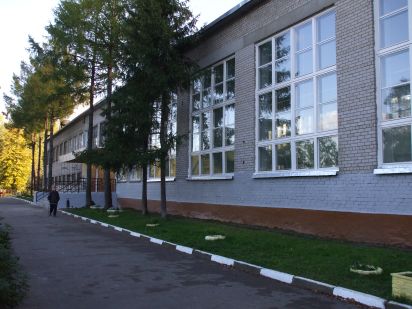 Ярославль 2015г.Паспорт  ООП НОО  МОУ средней школы №18Раздел 1. Целевой раздел1.1 Пояснительная запискаОБЩИЕ ПОЛОЖЕНИЯОсновная образовательная программа начального общего образования (далее - ООП НОО) муниципального образовательного учреждения средней школы № 18 (далее - МОУ средняя школа  №18) разработана на основе статьи 11, 28 Закона Российской Федерации «Об образовании в РФ», в соответствии с требованиями федерального государственного образовательного стандарта начального общего образования (далее — ФГОС НОО) к структуре основной образовательной программы, определяет цель, задачи, планируемые результаты, содержание и организацию образовательной деятельности при получении начального общего образования, на основе примерной основной образовательной программы начального общего образования (далее - ПООП НОО), а так же социального заказа родителей младших школьников.Разработка основной образовательной программы начального общего образования осуществлялась самостоятельно с привлечением органов самоуправления - Управляющего совета, обеспечивающего государственно-общественный характер управления образовательной организацией.Данная модель программы рассмотрена и принята на педагогическом совете №1 от 28.08.2015 г.Основная образовательная программа начального общего образования МОУ средняя школа №18 - программный документ, на основании которого определено содержание и организация образовательного процесса на уровне начального общего образования. Программа направлена на формирование общей культуры обучающихся; на их духовно-нравственное, социальное, личностное и интеллектуальное развитие; на создание основы для самостоятельной реализации учебной деятельности, обеспечивающей успешность, развитие творческих способностей, саморазвитие и самосовершенствование, сохранение и укрепление здоровья обучающихся. Программа предназначена для выполнения государственного заказа в форме ФГОС НОО, а также для удовлетворения образовательных потребностей духовного развития человека младшего школьного возраста и нацелена на:подготовку учащихся к обучению в основной школе;сохранение и укрепление физического и психического здоровья и безопасности учащихся, обеспечение их эмоционального благополучия;овладение грамотностью в различных её проявлениях (учебном, языковом, математическом, естественно - научном,  гражданском,  технологическом);формирование ключевых компетентностей учащегося в решении задач и проблем, информационно-коммуникационной, эстетико-технологической, учебной(образовательной) и компетентности взаимодействия;развитие ребёнка как субъекта отношений с людьми, с миром и с собой, предполагающее успешность и самореализацию учащихся в образовательных видах деятельности, а также сохранение и поддержку индивидуальности каждого ребёнка.Достижение этих целей предполагает:побуждение и поддержку детских инициатив во всех видах деятельности;обучение навыкам общения и сотрудничества;поддержание оптимистической самооценки и уверенности в себе;расширение опыта самостоятельного выбора;формирование учебной самостоятельности (желание и умения учиться, связанных с расширением границы возможностей обучающихся, в том числе за счёт использования инструментов работы с информацией и доступа в контролируемое, но открытое информационное пространство),обеспечение  условий для сохранения и укрепления здоровья учащихся,включение обучающихся в процессы познания и преобразования внешкольной социальной среды г. Ярославля ООП НОО опирается на возрастные особенности младших школьников.На протяжении младшего школьного возраста происходит:смена ведущей деятельности, переход от игры к систематическому, социально организованному обучению (игровая деятельность во всех её разновидностях продолжает оставаться важной для психологического развития детей; на её базе развиваются различные компетентности);формирование системы учебных и познавательных мотивов и установок, умение принимать, сохранять и реализовывать учебные цели (в процессе их реализации младший школьник учится планировать, контролировать и оценивать собственные учебные действия и их результат);формирование выносливости и упорства, позволяющих осуществлять учебную деятельность, требующую значительного умственного напряжения и длительной сосредоточенности, умения трудиться;формирование эмоциональности и устойчивости, отзывчивости и уравновешенности (младший школьник в достаточной степени управляет проявлениями своих чувств, различает ситуации, в которых их необходимо сдерживать, сочувствует товарищу, адекватно реагирует на эмоции учителя);приобретение опыта жизни в коллективе, когда существенно возрастает значимость межличностных и деловых отношений;усиление роли самооценки младшего школьника: формирование её на основе того, как оценивают его «значимые другие», которыми являются прежде всего взрослые (особенно учитель).Основной психологической характеристикой, достигаемой в младшем школьном возрасте, является способность к организации своей деятельности на основе внутреннего или внешнего побуждения.Реализация ООП НОО осуществляется в следующих видах деятельности младшего школьника:в учебном сотрудничестве (взаимодействие с учителем, коллективная дискуссия, групповая работа и т.д.);в индивидуальной учебной деятельности (в том числе самостоятельная работа с использованием дополнительных информационных источников);в игровой деятельности (высшие виды игры - игра-драматизация, режиссёрская игра, игра по правилам);в творческой и проектной деятельности (художественное, музыкальное, театральное творчество, конструирование, формирование замысла и реализация социально значимых инициатив и т.д.);в учебно-исследовательской деятельности;в трудовой деятельности (самообслуживание, участие в общественно-полезном труде, в социально значимых трудовых акциях);в спортивной деятельности (освоение основ физической культуры, знакомство с различными видами спорта, участие в спортивных соревнованиях).Организация образовательной деятельности в МОУ средняя школа  №18 осуществляется в соответствии с Законом РФ "Об образовании в РФ", образовательными программами  образовательной системы "Школа 2100" и учебно-методического комплекса "Гармония".К числу сильных сторон образовательного учреждения следует отнести:достаточно высокую теоретическую подготовку педагогов, наличие у школьного сообщества положительного опыта осуществления инновационных преобразований в учебно-воспитательной деятельности, эффективную методическую поддержку усилий учителей в совершенствовании образовательной деятельности,благоприятный нравственно-психологический климат в педагогическом коллективе,социальную успешность выпускников школы.Кроме этого, в последние годы наблюдаются положительные тенденции в развитии школы:существенно возросла конкурентоспособность,более эффективным стал процесс содействия развитию личности учащихся, формированию их познавательного, нравственного, коммуникативного, эстетического потенциала,наблюдается ежегодный рост чувства удовлетворённости учащихся, родителей и педагогов жизнедеятельностью в школе,улучшается материально-техническая база,постепенно формируется лицо школы с неповторимыми индивидуальными чертами. Содержание основной образовательной программы МОУ средней школы №18 отражает требования ФГОС НОО и содержит три основных раздела: целевой, содержательный и организационный.Целевой раздел определяет общее назначение, цели, задачи и планируемые результаты реализации основной образовательной программы, конкретизированные в соответствии с требованиями ФГОС НОО и учитывающие региональные, национальные и этнокультурные особенности народов Российской Федерации, а также способы определения достижения этих целей и результатов.Целевой раздел включает:пояснительную записку;планируемые результаты освоения обучающимися основной образовательной программы;систему оценки достижения планируемых результатов освоения основной образовательной программы.Содержательный раздел определяет общее содержание начального общего образования и включает образовательные программы, ориентированные на достижение личностных, предметных и метапредметных результатов, в том числе:программу формирования универсальных учебных действий у обучающихся;программы отдельных учебных предметов, курсов;программу духовно-нравственного воспитания, развития обучающихся;программу формирования экологической культуры, здорового и безопасного образа жизни.Организационный раздел устанавливает общие рамки организации образовательной деятельности, а также механизм реализации компонентов основной образовательной программы.Организационный раздел включает:учебный план начального общего образования;план внеурочной деятельности;календарный учебный график;систему условий реализации основной образовательной программы в соответствии с требованиями ФГОС НОО.Нормативными, методологическими основаниями разработки основной образовательной программы начального общего образования муниципального общеобразовательного учреждения средней общеобразовательной школы №18 г. Ярославля являются:Федеральный закон от 1 декабря 2007 г. N 309 - ФЗ "О внесении изменений в отдельные законодательные акты Российской Федерации в части изменения понятия и структуры государственного образовательного стандарта";Приказ Министерства образования и науки Российской Федерации от 6 октября 2009 г. № 373 "Об утверждении и введении в действие федерального государственного образовательного стандарта начального общего образования" с изменениями и дополнениями от 26 ноября 2010г, 22 сентября 2011г.,18 декабря 2012 г.,29 декабря 2014 г.;Приказ от 26 ноября 2010 г. N 1241 "О внесении изменений в Федеральный государственный образовательный стандарт начального общего образования, утвержденный приказом Министерства образования и науки Российской Федерации от 6 октября 2009 г. №373", 4 февраля 2011 г., регистрационный N 19707);Приказ от 22 сентября 2011 г. N 2357 "О внесении изменений в Федеральный государственный образовательный стандарт начального общего образования, утвержденный приказом Министерства образования и науки Российской Федерации от 6 октября 2009 г. №373";Письмо Министерства образования и науки Российской Федерации от 12 мая 2011 N 03296 "Об организации внеурочной деятельности при введении федерального государственного образовательного стандарта общего образования";Федеральный закон «Об образовании в РФ» № 273-ФЗ от 29 декабря 2012 года;Примерная основная образовательная программа начального общего образования. Одобрена Федеральным учебно-методическим объединением по общему образованию. Протокол заседания от 8 апреля 2015 г. № 1/15Концепции Образовательной системы «Школа 2100» и УМК «Гармония».Устав образовательного учреждения;Национальная образовательная инициатива «НАША НОВАЯ ШКОЛА»;Письмо Министерства образования Российской Федерации от 12 августа 2002 года № 13-51-99/14 «О введении третьего дополнительного часа физической культуры в общеобразовательных учреждениях Российской Федерации»; «Организация и режим работы группы и школ продленного дня (методические рекомендации)» (утв. Минздравом СССР 12.12.1979 № 211179);Концепция духовно-нравственного развития и воспитания личности гражданина России.Программа определяет содержание и организацию образовательного процесса на уровне начального общего образования и направлена на формирование общей культуры обучающихся, на их духовно-нравственное, социальное, личностное и интеллектуальное развитие, на создание основы для самостоятельной реализации учебной деятельности, обеспечивающей социальную успешность, развитие творческих способностей, саморазвитие и самосовершенствование, сохранение и укрепление здоровья обучающихся. По мере введения Стандарта и накопления опыта работы в данную Программу Школы будут вноситься изменения и дополнения.Муниципальное образовательное учреждение средняя общеобразовательная школа №18 г. Ярославля, Ярославская область, 150048, город  Ярославль, улица Слепнева, дом 26, тел/факс: (4852) 44-03-72Адрес электронной почты:http://school18.edu.yar.ruДиректор школы Антонова Надежда ВалентиновнаЛицензия №99/13, выдана 22.03.2013 г. Устав школы зарегистрирован 08.12.2011 г. № 6077Свидетельство о государственной аккредитации №02-2647 от 08.12. 2011 г.В соответствии с установленным государственным статусом образовательное учреждение реализует образовательные программы начального общего, основного общего, среднего (полного) общего образования. Имеет право на выдачу выпускникам документа государственного образца аттестат об основном общем образовании, аттестат о среднем (полном) общем образовании.Программа вступает в силу с 01 сентября 2015 учебного года. Для реализации Программы Школы определяется нормативный срок 4 года (6,5 - 10,5 (11) лет), который полностью соответствует стабильному младшему школьному возрасту.Характеристика контингента учащихся начального общего образования:Всего учащихся в начальной школе  - 574 человека (на 01.09.2015года);Классов в начальной школе – 19.Характеристика образовательных потребностей родителей:Мониторинг образовательных потребностей родителей позволяет определить запрос в следующих параметрах:организация работы групп продлённого дня в 1-4 классах;система дополнительного образования эстетического, нравственного, прикладного и спортивного направлений;разноуровневое обучение: изучение программного материала, расширение программного материала (математика, русский язык), классы с углубленным изучением английского языка;реализация индивидуальных траекторий развития во внеурочной деятельности;построение воспитательного пространства школы совместно с социальными партнерами образовательного учреждения.При разработке Программы учитывались характерные для младшего школьного возраста (от 6,5 до 11 лет) центральные психологические новообразования, формируемые на данном уровне образования (словесно-логическое мышление, произвольная смысловая память, произвольное внимание, письменная речь, анализ, рефлексия содержания, оснований и способов действий, планирование и умение действовать во внутреннем плане, знаково-символическое мышление, осуществляемое как моделирование существенных связей и отношений объектов), а также развитие целенаправленной и мотивированной активности обучающегося, направленной на овладение учебной деятельностью, основой которой выступает формирование устойчивой системы учебно-познавательных и социальных мотивов и личностного смысла учения.При определении стратегических характеристик образовательной программы учитывался существующий разброс в темпах и направлениях развития детей, индивидуальные различия в их познавательной деятельности, восприятии, внимании, памяти, мышлении, речи, моторике и т.д., связанные с возрастными, психологическими и физиологическими индивидуальными особенностями детей младшего школьного возраста.Школа работает по образовательной системе «Школа 2100» и УМК «Гармония», так как эти программы:позволяют достичь высоких результатов, соответствующих задачам современного образования;сочетают лучшие традиции российского образования и проверенные практиками образовательного процесса инновации;постоянно обновляются, наиболее востребованы в России и понятны учителю.Целевая установка программ «Школа 2100» и УМК «Гармония» и их ведущие задачи соотносятся с современным национальным воспитательным идеалом, сформированным в Концепции духовно - нравственного развития и воспитания личности гражданина России и с личностными характеристиками выпускника.В основе реализации основной образовательной программы лежит системно­деятельностный подход, который предполагает:- значительный воспитательный потенциал,- системно выстроенный потенциал для включения младших школьников в учебную деятельность,- возможности для дифференцированного и личностно-ориентированного образования школьников,- преобладание проблемно - поискового метода обучения,- практическая направленность содержания материала с опорой на социальный опыт ученика,- творческие, проектные задания, учебные диалоги,- возможности для моделирования изучаемых объектов и явлений окружающего мира.К числу планируемых результатов освоения основной образовательной программы    начального  общего образования МОУ средней школы №18 относятся личностные, метапредметные и предметные результаты.Личностные результаты формируются за счёт реализации как программ отдельных учебных  предметов и программ внеурочной деятельности, так и программы  духовно-нравственного развития, воспитания обучающихся на ступени начального  общего образования.Метапредметные и предметные результаты формируются за счёт программ всех без исключения учебных предметов и  реализации программы развития универсальных учебных действий на ступени начального общего образования.Требования к подготовке обучающихся как к усвоению предметных программ, так и к сформированности умений учиться дифференцированные: базовый уровень (минимальный) определен как «Ученик научится» и повышенный – «Выпускник получит возможность научиться». Выбор требований определяется учеником совместно с родителями.                                                                                                                 Начальное образование формирует: умение учиться («умею учить себя»), развитые познавательные интересы («люблю учиться, мне это интересно»), внутреннюю мотивацию к учебной деятельности («понимаю, зачем учусь») элементарные рефлексивные качества («умею принять оценку учителя и сам правильно оцениваю свою деятельность»), навыки сотрудничества в разных видах деятельности («хочу и могу работать в группе»). Все это обеспечивает важную способность к самообразованию. На формирование учебной самостоятельности ориентированы все учебные предметы учебного плана.        Организационным механизмом реализации  программы являются урочная и внеурочная деятельность.  Урочная деятельность реализуется через ОС “Школа 2100",  УМК "Гармония", дидактической основой которых  является дидактическая система деятельностного метода. Методической основой  является  совокупность современных методов и приемов обучения и воспитания: проектная деятельность, работа с информацией, мир деятельности. Учебники  эффективно дополняют рабочие и творческие тетради, словари, книги для чтения, методические рекомендации для учителей, дидактические материалы, мультимедийные приложения (DVD-видео; DVD-диски со сценариями уроков, реализующих деятельностный метод обучения; CD-ROM диски; презентационные материалы для мультимедийных проекторов; программное обеспечение для интерактивной доски и др.). Существенную роль играет Интернет-поддержка. Реализация программы «Формирование экологической культуры, здорового и безопасного образа жизни» осуществляется через весь учебный процесс, а также внеурочную деятельность (в рамках проведения кружков, секций  и т.д.). Данная программа обеспечивает формирование знаний, норм поведения, обеспечивающих сохранение, укрепление здоровья, заинтересованного отношения к собственному здоровью, знание негативных факторов риска здоровья и т.д. Уроки здоровья, выполнение проектных заданий, беседы, подвижные игры на свежем воздухе, походы  - лишь некоторые формы системной работы в школе по формированию здорового образа жизни у  обучающихся. Основная образовательная программа начального общего образования школы определяет планируемые результаты освоения по программам:  «Формирование универсальных учебных действий»; по учебным предметам:  «Русский язык», «Литературное чтение», «Английский  язык», «Математика», «Окружающий мир, «Музыка», «Изобразительное искусство», «Технология», «Физическая культура».  Английский язык изучается со 2 класса. Предмет «Окружающий мир» направлен на формирование экологической и культурологической грамотности; ребенок получит возможность научиться соблюдать правила поведения в мире природы и людей, правила здорового образа жизни, освоит элементарные нормы поведения в окружающей природной и социальной среде.Во внеурочной деятельности  осуществляется  формирование индивидуальных образовательных траекторий обучающихся. Внеурочная деятельность осуществляется педагогическими работниками школы: учителями,  воспитателями, педагогами-организаторами, библиотечными работниками, психологом. Программы внеурочной деятельности  ориентированы на достижение планируемых результатов (личностных, предметных, метапредметных) настоящей программы. Они  дополняют урочную деятельность обучающихся в части формирования таких  УУД как познавательные  учебные действия  и навыки  работы с информацией.  Для реализации основной образовательной программы начального общего образования в образовательной деятельности применяются следующие технологии:                                                                                                                                      -  интенсификации  деятельности обучающихся (деятельностный метод обучения, проблемно – диалогическое обучение, игровое обучение),                                                                                                                                                         -   индивидуализации  обучения (информационно - коммуникационная, компьютерные технологии, проектное обучение, Портфолио);                                                                                                                                                                 -  объяснительно-иллюстративное обучение.                                                                                                                              В разработке программы принимали участие работники школы, родители (законные представители) обучающихся, социальные партнеры школы, которые совместно с учителями школы будут обеспечивать внеурочные занятия обучающихся, основные программные мероприятия по достижению воспитательных результатов и эффектов деятельности обучающихся, формированию у них основ здорового и безопасного образа жизни.                                                                                                                                                                       Состав участников образовательных  отношений:                                                                                                                                           - Обучающиеся – дети, достигшие школьного возраста (не младше 6,6 лет).                                                                         - Педагоги, изучившие требования, предъявляемые ФГОС, владеющие современными технологиями обучения, ответственные за качественное образование, демонстрирующие рост профессионального мастерства.                                                                                                                                                                                  - Родители, изучившие особенности образовательной программы, нормативные документы и локальные акты, обеспечивающие ее выполнение. Ожидания участников образовательной деятельности: Степень выполнения программыОсновная образовательная программа формируется с учётом особенностей уровня начального общего образования как фундамента всего последующего обучения.Современный национальный воспитательный идеал.Высоконравственный, творческий, компетентный гражданин России, принимающий судьбу Отечества как свою личную, осознающий ответственность за настоящее и будущее своей стран, укоренённый в духовных и культурных традициях многонационального народа Российской Федерации. Построение образовательного пространства школы и создание информационно-образовательной среды осуществляется на основе следующих дидактических принципов:Принцип совместности деятельности - заключается в том, что ученик, получая знания не в готовом виде, а, добывая их сам, осознает при этом содержание и формы своей учебной деятельности, понимает и принимает систему ее норм, активно участвует в их совершенствовании, что способствует активному успешному формированию его общекультурных и деятельностных способностей, общеучебных умений. Предполагает со-коммуникацию, со-развитие, со-переживание всех участников образовательных отношений.Принцип непрерывности образования.- означает преемственность между всеми ступенями и этапами обучения на уровне технологии, содержания и методик с учетом возрастных психологических особенностей развития детей. Принцип включает с одной стороны преемственность  уровней образования, а с другой – обеспечение преемственности познавательного опыта ребенка, получаемого в школе и за ее пределами. Принцип предполагает преемственность общих подходов к организации образовательной деятельности на различных уровнях на основе создания  со-бытийной общности учеников, педагогов и родителей.Принцип целостности,  интеграции образования  - предполагает формирование у обучающихся обобщенного системного представления о мире (природе, обществе, самом себе, социокультурном мире и мире деятельности, о роли и месте каждой науки в системе наук). Принцип предполагает интеграцию различных видов деятельности на основе совместного общения. Такое интегрирование даёт возможность согласовать содержание образования по различным  предметам, урочной и внеурочной деятельности, сформировать универсальные учебные действия.  Интеграция позволяет целостно и системно построить процесс познания, ведет к гармонии развития. Интеграция позволяет решить такие проблемы как перегрузка, увеличение времени на гармоничное развитие личности в образовательном процессе.Принцип минимакса - заключается в следующем: школа должна предложить ученику возможность освоения содержания образования на максимальном для него уровне (определяемом зоной ближайшего развития возрастной группы) и обеспечить при этом его усвоение на уровне социально безопасного минимума Стандарта.Принцип психологической комфортности - предполагает снятие всех стрессообразующих факторов учебного процесса, создание доброжелательной атмосферы, ориентированной на реализацию идей педагогики сотрудничества, развитие диалоговых форм общения.Принцип вариативности, дифференциации  - предполагает формирование у обучающихся способностей к систематическому перебору вариантов и адекватному принятию решений в ситуациях выбора. Принцип предполагает учёт не только уровня и темпов развития, но и индивидуальные потребности, в том числе и предпочитаемый вид деятельности. Дифференциация дает возможность целенаправленно осуществлять индивидуальный подход в развитии личности ребенка. Дифференциация прежде всего связана с реализацией индивидуально ориентированных образовательных маршрутовПринцип творчества - означает максимальную ориентацию на творческое начало в образовательном процессе, создание условий для приобретения учащимся собственного опыта творческой деятельности.Поскольку развитие личности человека происходит в процессе его самостоятельной деятельности, осмысления и обобщения им собственного деятельностного опыта (Л.С. Выготский), то представленная система дидактических принципов сохраняет свое значение и для организации воспитательной работы, как на уроках, так и во внеурочной деятельности.Программа Школы ориентирована на следующую модель выпускника начальной школы:любящий свой народ, свой край и вою Родину;уважающий и принимающий ценности семьи и общества;любознательный,  активно и заинтересованно познающий мир;владеющий основами умения учиться; способный к организации собственной деятельности;готовый самостоятельно действовать и отвечать за свои поступки перед семьей и школой;доброжелательный, умеющий слушать и слышать собеседника, обосновывать свою позицию, высказывать свое мнение;выполняющий правила здорового и безопасного для себя и  окружающих образа жизни Адресаты образовательной программы начального общего образования.Программа адресована:обучающимся и родителям:•	для информирования о целях, содержании, организации и предполагаемых результатах деятельности ОУ по достижению каждым обучающимся образовательных результатов;•	для определения сферы ответственности за достижение результатов образовательной деятельности школы, родителей и обучающихся и возможностей для взаимодействия;учителям:•	для углубления понимания смыслов образования и в качестве ориентира в практической образовательной деятельности;администрации:•	для координации деятельности педагогического коллектива по выполнению требований к результатам и условиям освоения обучающимися основной образовательной программы;•	для регулирования взаимоотношений субъектов образовательного процесса;учредителю и органам управления:•	для повышения объективности оценивания образовательных результатов учреждения в целом;• для принятия управленческих решений на основе мониторинга эффективности процесса, качества, условий и результатов образовательной деятельности в целом.Школа обязуется обеспечить ознакомление обучающихся и их родителей (законных представителей) как участников образовательной деятельности с уставом и другими документами, регламентирующими осуществление образовательной деятельности  в средней школе №18; с их правами и обязанностями в части формирования и реализации Программы, установленными законодательством Российской Федерации и уставом образовательного учреждения.Права и обязанности родителей (законных представителей) обучающихся в части, касающейся участия в формировании и обеспечении освоения детьми Программы Школы, закрепляются в договоре между родителями (законными представителями) и образовательным учреждением. В договоре отражается также ответственность субъектов образования за конечные результаты освоения Программы.Особенности уровня начального общего образованияНачальная  школа — особый этап в жизни ребёнка, связанный:с изменением при поступлении в школу ведущей деятельности ребёнка — с переходом к учебной деятельности (при сохранении значимости игровой), имеющей общественный характер и являющейся социальной по содержанию;с освоением новой социальной позиции, расширением сферы взаимодействия ребёнка с окружающим миром, развитием потребностей в общении, познании, социальном признании и самовыражении;с принятием и освоением ребёнком новой социальной роли ученика, выражающейся в формировании внутренней позиции школьника, определяющей новый образ школьной жизни и перспективы личностного и познавательного развития;с формированием у школьника основ умения учиться и способности к организации своей деятельности: принимать, сохранять цели и следовать им в учебной деятельности; планировать свою деятельность, осуществлять её контроль и оценку; взаимодействовать с учителем и сверстниками в учебном процессе;с изменением при этом самооценки ребёнка, которая приобретает черты адекватности и рефлексивности;с моральным развитием, которое существенным образом связано с характером сотрудничества с взрослыми и сверстниками, общением и межличностными отношениями дружбы, становлением основ гражданской идентичности и мировоззрения. Учитываются также характерные для младшего школьного возраста (от 6,5 до 11 лет)особенности: -центральные психологические новообразования, формируемые на данной ступени образования: словесно-логическое мышление, произвольная смысловая память, произвольное внимание, письменная речь, анализ, рефлексия содержания, оснований и способов действий, планирование и умение действовать во внутреннем плане, знаково-символическое мышление, осуществляемое как моделирование существенных связей и отношений объектов; -развитие целенаправленной и мотивированной активности обучающегося, направленной на овладение учебной деятельностью, основой которой выступает формирование устойчивой системы учебно- познавательных и социальных мотивов и личностного смысла учения.Срок получения начального общего образования составляет четыре года, а для инвалидов и лиц с ограниченными возможностями здоровья при обучении по адаптированным основным образовательным программам начального общего образования, независимо от применяемых образовательных технологий, увеличивается не более чем на два года.Обеспечение равных возможностей получения качественного начального общего образования;духовно-нравственного развития и воспитания обучающихся при получении начального общего образования, становление их гражданской идентичности как основы развития гражданского общества;преемственности основных образовательных программ дошкольного, начального общего, основного общего, среднего общего, профессионального образования;сохранения и развития культурного разнообразия и языкового наследия многонационального народа Российской Федерации, права на изучение родного языка, возможности получения начального общего образования на родном языке, овладения духовными ценностями и культурой многонационального народа России;единства образовательного пространства Российской Федерации;демократизации образования и всей образовательной деятельности, в том числе через развитие форм государственно-общественного управления, расширение возможностей для реализации права выбора педагогическими работниками методик обучения и воспитания, методов оценки знаний обучающихся, воспитанников, использования различных форм образовательной деятельности обучающихся, развития культуры образовательной среды организации, осуществляющей образовательную деятельность;формирования критериальной оценки результатов освоения обучающимися основной образовательной программы начального общего образования, деятельности педагогических работников, организации, осуществляющей образовательную деятельность, функционирования системы образования в целом;условий для эффективной реализации и освоения обучающимися основной образовательной программы начального общего образования, в том числе обеспечение условий для индивидуального развития всех обучающихся, в особенности тех, кто в наибольшей степени нуждается в специальных условиях обучения, - одаренных детей и детей с ограниченными возможностями здоровья.В основе Программы  лежит системно-деятельностный подход, который предполагает:воспитание и развитие качеств личности, отвечающих требованиям информационного общества, инновационной экономики, задачам построения демократического гражданского общества на основе толерантности, диалога культур и уважения многонационального, поликультурного и поликонфессионального состава российского общества;переход к стратегии социального проектирования и конструирования в системе образования на основе разработки содержания и технологий образования, определяющих пути и способы достижения социально желаемого уровня (результата) личностного и познавательного развития обучающихся;ориентацию на результаты образования как системообразующий компонент Стандарта, где развитие личности обучающегося на основе усвоения универсальных учебных действий, познания и освоения мира составляет цель и основной результат образования;признание решающей роли содержания образования, способов организации образовательной деятельности и взаимодействия участников образовательных отношений в достижении целей личностного, социального и познавательного развития обучающихся;учет индивидуальных возрастных, психологических и физиологических особенностей обучающихся, роли и значения видов деятельности и форм общения для определения целей образования и воспитания и путей их достижения;обеспечение преемственности дошкольного, начального общего, основного и среднего общего образования;разнообразие организационных форм и учет индивидуальных особенностей каждого обучающегося (включая одаренных детей и детей с ограниченными возможностями здоровья), обеспечивающих рост творческого потенциала, познавательных мотивов, обогащение форм взаимодействия со сверстниками и взрослыми в познавательной деятельности;гарантированность достижения планируемых результатов освоения основной образовательной программы начального общего образования, что и создает основу для самостоятельного успешного усвоения обучающимися новых знаний, умений, компетенций, видов и способов деятельности.В соответствии со Стандартом при получении начального общего образования осуществляется:становление основ гражданской идентичности и мировоззрения обучающихся;формирование основ умения учиться и способности к организации своей деятельности - умение принимать, сохранять цели и следовать им в учебной деятельности, планировать свою деятельность, осуществлять ее контроль и оценку, взаимодействовать с педагогом и сверстниками в учебной деятельности;духовно-нравственное развитие и воспитание обучающихся, предусматривающее принятие ими моральных норм, нравственных установок, национальных ценностей;укрепление физического и духовного здоровья обучающихся.1.2. Планируемые результаты освоения обучающимися основной образовательной программы Общая характеристика планируемых результатов освоения основной образовательной программы начального общего образования отнесены: -личностные результаты — готовность и способность обучающихся к саморазвитию, сформированность мотивации к учению и познанию, ценностно-смысловые установки выпускников начальной школы, отражающие их индивидуально-личностные позиции, социальные компетентности, личностные качества; сформированность основ российской, гражданской идентичности;-метапредметные результаты — освоенные обучающимися универсальные учебные действия (познавательные, регулятивные и коммуникативные);- предметные результаты — освоенный обучающимися в ходе изучения учебных предметов опыт специфической для каждой предметной области деятельности по получению нового знания, его преобразованию и применению, а также система основополагающих элементов научного знания, лежащая в основе современной научной картины мира.Личностные результаты формируются за счёт реализации, как программ отдельных учебных предметов, так и программ духовно-нравственного развития и воспитания обучающихся, формирования экологической культуры, здоровья и безопасного образа жизни.Метапредметные результаты формируются за счёт реализации программы формирования универсальных учебных действий и программ всех без исключения учебных предметов, курсов.Разработанная коллективом МОУ средней школы 18 основная образовательная программа НОО рассчитана на детей, обучающихся в 1-4 классах школы, и предусматривает:-достижение планируемых результатов освоения основной образовательной программы начального общего образования всеми обучающимися 1-4 классов направлено на:-выявление и развитие способностей обучающихся, в том числе одарённых детей, через систему секций, студий и кружков, организацию общественно-полезной деятельности;-организацию интеллектуальных и творческих соревнований, научно-технического творчества и проектно-исследовательской деятельности;-участие обучающихся, их родителей (законных представителей), педагогических работников и общественности в проектировании и развитии внутришкольной социальной среды;-использование в образовательном процессе современных образовательных технологий деятельностного типа;-возможность эффективной самостоятельной работы обучающихся при поддержке педагогических работников;-включение обучающихся в процессы познания и преобразования внешкольной социальной среды для приобретения опыта реального управления и действия.Этапы реализации основной образовательной программы начального общего образования:Первый этап (первые два месяца первого класса) - переходный адаптационный период от дошкольного образования к школе.Цель: обеспечить плавный переход детей от игровой к учебной деятельности. Второй этап (вторая четверть 1 класса - первое полугодие 3 класса).Цель - конструирование коллективного «инструмента» учебной деятельности в учебной общности класса.Этот период характеризуется тем, что:оформляется мотивация учения, зарождаются познавательные интересы, выходящие за рамки учебных предметов;происходит формирование учебной деятельности в классе.самостоятельность ребенка достигает того уровня, когда часть учебной работы на этапе коррекции своих действий он может и стремится выполнить сам, без посторонней помощи;4) складывается коллектив класса как учебное сообщество;Третий этап (второе полугодие третьего года обучения - четвертый год обучения), как и первый, имеет переходный характер. Этот этап опробования в разных ситуациях сконструированного в совместной деятельности «инструмента» учебной деятельности, рефлексия общих способов действия учащихся, формирование основ умения учиться.Цель данного периода начального образования - построить переход школьников с уровня начального общего образования на уровень основного общего образования.Фаза совместного проектирования и планирования учебного года (сентябрь).Основными задачами первой фазы учебного года являются следующие:-дать возможность младшим школьникам определить стартовый уровень знаний и умений, которые будут необходимы им в учебном году для дальнейшего обучения;-провести коррекцию знаний и умений, без которых двигаться дальше невозможно, восстановить навыки, которые могли бы быть утрачены в ходе летнего перерыва;-создать ситуации, требующие от учеников определения границы своих знаний и очерчивания возможных будущих направлений учения;Для решения этих задач внутри первой фазы учебного года выделяется четыре последовательных этапа совместных действий учащихся и учителя:этап - проведение стартовых проверочных работ по основным учебным предметам;этап - коррекция необходимых для данного учебного года знаний (способов/средств предметных действий) на основе данных стартовых работ через организацию самостоятельной работы учащихся;этап - определение границ знания и незнания в каждом учебном предмете; фиксация задач года и форма их представления;этап - представление результатов самостоятельной работы учащихся по коррекции их знаний.Фаза совместной постановки и решения системы учебных задач (октябрь-первая половина апреля).В этой фазе в рамках постановки и решения учебных, учебно-практических задач создаются условия и предоставляются возможности для полноценного освоения следующих действий и систем действий:инициативного поиска и пробы средств, способов решения поставленных задач, поиска дополнительной информации, необходимой для выполнения заданий, в том числе - в открытом информационном пространстве; сбора и наглядного представления данных по заданию;моделирования выделяемых отношений изучаемого объекта разными средствами, работа в модельных условиях и решение частных задач;самоконтроля выполнения отдельных действий: соотнесения средств, условий и результатов выполнения задания;адекватной самооценки собственных учебных достижений на основе выделенных критериев по инициативе самого обучающегося (автономная оценка);самостоятельного выполнения учащимися заданий на коррекцию своих действий, а также расширения своих учебных возможностей с использованием индивидуальных образовательных траекторий;содержательного и бесконфликтного участия в совместной учебной работе с одноклассниками как под руководством учителя, так и в относительной автономии от учителя;самостоятельного написания собственных осмысленных и связных небольших текстов (10-15 предложений);понимания устных и письменных высказываний.Рефлексивная фаза учебного года (вторая половина апреля - май).Основными задачами заключительной фазы учебного года являются:-определение количественного и качественного прироста в знаниях и способностях учащихся по отношению к началу учебного года;-восстановление и осмысление собственного пути движения в учебном материале года, определение достижений и проблемных точек для каждого ученика класса;-предъявление личных достижений ученика классу, учителю, родителям, предъявление достижений класса как общности (родителям, школьному сообществу).Данная фаза имеет несколько этапов организации образовательного процесса:1 этап - подготовка и проведение итоговых проверочных работ. Анализ и обсуждение их результатов;2 этап - проведение межпредметного образовательного модуля в форме проектной задачи;3 этап - подготовка и демонстрация (презентация) личных достижений учащихся за год.Планируемые результаты освоения основной образовательной программы начального общего образования являются одним из важнейших механизмов реализации требований Стандарта к результатам обучающихся, освоивших основную образовательную программу. Система планируемых результатов дает представление о том, какими именно действиями — познавательными, личностными, регулятивными, коммуникативными, преломленными через специфику содержания того или иного предмета, овладеют обучающиеся в ходе образовательной деятельности.Структура планируемых результатов строится с учётом необходимости:определения динамики картины развития обучающихся на основе выделения достигнутого уровня развития и ближайшей перспективы — зоны ближайшего развития ребёнка;определения возможностей овладения учащимися учебными действиями на уровне, соответствующем зоне ближайшего развития, в отношении знаний, расширяющих и углубляющих систему опорных знаний, а также знаний и умений, являющихся подготовительными для данного предмета;выделения основных направлений оценочной деятельности — оценки результатов деятельности системы образования различного уровня, педагогов, обучающихся.Цели-ориентиры, определяющие ведущие целевые установки и основные ожидаемые результаты изучения данной учебной программы. Их включение в структуру планируемых результатов призвано дать ответ на вопрос: «Зачем нужно изучать данный предмет в образовательном учреждении?». Планируемые результаты, описывающие эту группу целей, представлены в первом, общецелевом блоке, предваряющем планируемые результаты по отдельным разделам программы учебного предмета. Этот блок результатов описывает основной, сущностный вклад данной программы учебного предмета в развитие личности обучающихся, в развитие их способностей; отражает такие общие цели образования как формирование ценностных и мировоззренческих установок, развитие интереса, формирование определенных познавательных потребностей обучающихся.Цели, характеризующие систему учебных действий в отношении опорного учебного материала. Планируемые предметные результаты, описывающие эту группу целей, приводятся в блоках «Выпускник научится» к каждому разделу учебной программы. Они ориентируют нас на то, какой уровень освоения опорного учебного материала ожидается от выпускников. Критериями отбора данных результатов служат: их значимость для решения основных задач образования на данной ступени, необходимость для последующего обучения, а также потенциальная возможность их достижения большинством учащихся — как минимум, на уровне, характеризующем исполнительскую компетентность учащихся. В эту группу включается система таких знаний и учебных действий, которая, во-первых, принципиально необходима для успешного обучения в начальной и основной школе и, во-вторых, при наличии специальной целенаправленной работы учителя, в принципе может быть освоена подавляющим большинством детей.Достижение планируемых результатов этой группы выносится на итоговую оценку. Оценка освоения опорного материала на уровне, характеризующем исполнительскую компетентность обучающихся, ведется с помощью заданий базового уровня, а на уровне действий, составляющих зону ближайшего развития, — с помощью заданий повышенного уровня. Успешное выполнение обучающимися заданий базового уровня, служит единственным основанием для положительного решения вопроса о возможности перехода на следующий уровень образования.Планируемые результаты, описывающие указанную группу целей, приводятся в блоках «Выпускник получит возможность научиться» к каждому разделу программы учебного предмета и выделяются курсивом. Уровень достижений, соответствующий планируемым результатам этой группы, могут продемонстрировать только отдельные обучающиеся, имеющие более высокий уровень мотивации и способностей. Частично задания, ориентированные на оценку достижения этой группы планируемых результатов, могут включаться в материалы итогового контроля.На уровне начального общего образования устанавливаются планируемые результаты освоения: междисциплинарной программы «Формирование универсальных учебных действий», а также её разделов «Чтение. Работа с текстом» и «Формирование ИКТ­компетентности обучающихся»; программ по всем учебным предметам — «Русский язык», «Литературное чтение», «Иностранный язык (английский)», «Математика и информатика», «Окружающий мир», «Основы религиозных культур и светской этики», «Музыка», «Изобразительное искусство», «Технология», «Физическая культура».1.2.1. Формирование универсальных учебных действий (личностные и метапредметные результаты)Матрица преемственности результатов    освоения основных образовательных программ   на уровне дошкольного, начального и основного образованияОснованием преемственности  разных  уровней  образовательной системы является ориентация на ключевой  приоритет непрерывного образования — формирование умения учиться, которое обеспечивается  формированием системы универсальных учебных действий. Наиболее остро проблема преемственности стоит в двух ключевых точках — в момент поступления детей в школу (при переходе от дошкольного уровня образования к  начальному  общему образованию) и в период перехода учащихся  на  уровень  основного общего образования.С целью обеспечения преемственности в достижении личностных и метапредметных результатов педагогами МОУ средней школой № 18 они  были соотнесены по уровням образования.Достижение образовательных результатов  при получении начального общего образованияЛичностные результаты освоения ООП  проектируются с учётом  принципов  личностной значимости, природосообразности обучения  и принципа совместной деятельности. Определяют способности ребёнка к пониманию смыслов учебной деятельности, сопереживанию, сотрудничеству в различных видах деятельности.Показатели достижения личностных результатов НООПоказатели достижения метапредметных результатов НООМетапредметные результаты освоения ООП проектируются с учетом следующих принципов:  интеграции, непрерывности образования и принципа совместной деятельности. Определяют способность ребенка к организации собственной и совместной деятельности, оцениванию её результатов, к коммуникации в ходе совместной деятельности, к овладению способами действий и методами познания в различных жизненных и учебных ситуациях. Принцип совместной деятельности, заложенный в основу  реализации со-бытийного подхода, требует от педагога организации  образовательной деятельности следуя всем её этапам.  Реализация деятельностного подхода  в полной мере способствует формированию личностных и метапредметных результатов. Материалы данной таблицы призваны «раскрыть» потенциал деятельностного подхода в достижении личностных и метапредметных  результатов.Возможность достижения образовательных результатов на разных этапах деятельностиПредметные результаты НООСтруктура планируемых предметных результатов учитывает необходимость:- определения динамики развития учащихся на основе выделения достигнутого уровня развития и ближайшей перспективы – зоны ближайшего развития ребёнка- определения возможностей овладения учащимися учебными действиями на уровне, соответствующем зоне ближайшего развития, в отношении знаний, расширяющих и углубляющих систему опорных знаний, а также знаний и умений, являющихся подготовительными для данного предмета.Планируемые предметные результаты приводятся в двух блоках к каждому разделу учебной программы. Они ориентируют в том, какой уровень освоения опорного учебного материала ожидается от учащихся, освоивших основную образовательную программу начального общего образования.Первый блок -  «Выпускник научится». Критериями отбора данных результатов служат: их значимость для решения основных задач образования на данном уровне, необходимость для последующего обучения, а также потенциальная возможность их достижения большинством обучающихся, как минимум, на уровне, характеризующем исполнительскую компетентность обучающихся. В эту группу включается такая система знаний и учебных действий, которая:- принципиально необходима для успешного обучения в начальной и основной школе - при наличии специальной целенаправленной работы учителя может быть освоена подавляющим большинством детей.Достижение планируемых результатов этой группы выносится на итоговую оценку, которая может осуществляться как в ходе освоения данной программы посредством накопительной системы оценки (например, портфеля достижений),так и по итогам её освоения (с помощью итоговой работы). Успешное выполнение обучающимися заданий базового уровня служит единственным основанием для положительного решения вопроса о возможности перехода на следующий уровень обучения.       Планируемые результаты, описывающие цели, характеризующие систему учебных действий в отношении знаний, умений, навыков, расширяющих и углубляющих опорную систему или выступающих как пропедевтика для дальнейшего изучения данного предмета, приводятся в блоках «Выпускник получит возможность научиться» к каждому разделу примерной программы учебного предмета и выделяются курсивом. Уровень достижений, соответствующий планируемым результатам этой группы,  могут продемонстрировать только отдельные обучающиеся, имеющие более высокий уровень мотивации и способностей. В повседневной практике обучения эта группа целей не отрабатывается со всеми без исключения обучающимися как в силу повышенной сложности учебных действий для обучающихся, так и в силу повышенной сложности учебного материала и/или его пропедевтического характера на данном уровне обучения. Оценка достижения этих целей ведётся преимущественно в ходе процедур, допускающих предоставление и использование исключительно неперсонифицированной информации. Частично задания, ориентированные на оценку достижения этой группы планируемых результатов, могут включаться в материалы итогового контроля.Основные цели такого включения — предоставить возможность обучающимся продемонстрировать овладение более высокими (по сравнению с базовым) уровнями достижений и выявить динамику роста численности группы наиболее подготовленных обучающихся. При этом  невыполнение обучающимися заданий, с помощью которых ведётся оценка достижения планируемых результатов этой группы, не является препятствием для перехода на следующий уровень обучения. В ряде случаев учёт достижения планируемых результатов этой группы целесообразно вести в ходе текущего и промежуточного оценивания, а полученные результаты фиксировать посредством накопительной системы оценки (например, в форме портфеля достижений) и учитывать при определении итоговой оценки.Подобная структура представления планируемых результатов подчёркивает тот факт, что при организации образовательной деятельности, направленной на реализацию и достижение планируемых результатов, от учителя требуется использование таких педагогических технологий, которые основаны на дифференциации требований к подготовке обучающихся.Предметные результаты освоения основной образовательной программы начального общего образования с учетом специфики содержания предметных областей, включающих в себя конкретные учебные предметы, отражают:- начальные сведения о сущности и особенностях объектов, процессов и явлений действительности (природных, социальных, культурных, технических и др.) в соответствии с содержанием конкретного учебного предмета на данной ступени;- владение базовым понятийным аппаратом, необходимым для получения дальнейшего образования на следующей ступени;- способность работать с учебными моделями изучаемых объектов и явлений.1.2.1.2. Формирование ИКТ-компетентности учащихся (метапредметные результаты)В результате изучения всех предметов на уровне начального общего образования выпускник:получит положительную мотивацию учебной деятельности, формирования личностного смысла учения, самостоятельности и личной ответственности за свои поступки в информационной деятельности, на основе представлений о нравственных нормах, социальной справедливости и свободе;познакомится с различными средствами ИКТ, освоит общие безопасные и эргономичные принципы работы ними; осознает возможности различных средств ИКТ для использования в обучении, развития собственной познавательной деятельности и общей культуры;освоит основы обработки и поиска информации при помощи средств ИКТ; научится вводить различные виды информации в компьютер: текст, звук, изображение, цифровые данные; создавать редактировать, сохранять и передавать гипермедиа-сообщения с помощью средств ИКТ;научится оценивать потребность в дополнительной информации для решения учебных задач и самостоятельной познавательной деятельности; определять возможные источники ее получения; критически относиться к информации и к выбору источника информации;научится планировать, проектировать и моделировать процессы в простых учебных и практических ситуациях;освоит необходимые универсальные учебные действия и специальные учебные умения, что заложит основу успешной учебной деятельности в средней и старшей школе.Знакомство со средствами ИКТ, гигиена работы с компьютеромВыпускник научится:использовать безопасные для органов зрения, нервной системы, опорно-двигательного аппарата, эргономичные приемы работы с компьютером и другими средствами ИКТ; выполнять компенсирующие физические упражнения (мини-зарядку);• организовывать систему папок для хранения собственной информации в компьютере, именовать файлы и папки.Технология ввода информации в компьютер: ввод текста, запись звука, изображения, цифровых данныхВыпускник научится:вводить информацию в компьютер непосредственно с камеры (в том числе встроенной в цифровой микроскоп), микрофона, фотоаппарата, цифровых датчиков (расстояния, времени, массы, температуры, пульса, касания), сохранять полученную информацию;владеть клавиатурным письмом на русском языке; уметь набирать текст на родном языке; уметь набирать текст на иностранном языке, использовать экранный перевод отдельных слов;рисовать изображения на графическом планшете;сканировать рисунки и тексты.Выпускник получит возможность научиться:использовать программу распознавания сканированного текста на русском языке.Обработка и поиск информацииВыпускник научится:подбирать оптимальный по содержанию, эстетическим параметрам и техническому качеству результат видео-записи и фотографирования: выбирать положение записывающего человека и воспринимающего устройства, настраивать чувствительность, план; учитывать ограничения в объеме записываемой информации, использовать сменные носители (флэш-карты);описывать по определенному алгоритму объект или процесс наблюдения, записывать аудио - визуальную и числовую информацию о нем, используя инструменты ИКТ: компьютер, цифровые датчики, цифровой микроскоп или видео- фото- камеру;редактировать цепочки экранов сообщения и содержание экранов в соответствии с коммуникативной или учебной задачей, включая редактирование текста, цепочек изображений, видео- и аудио- записей, фотоизображений (вставка, удаление, замена, перенесение, повторение фрагмента и другие простые виды редактирования);пользоваться основными функциями стандартного текстового редактора, следовать основным правилам оформления текста: вводить и сохранять текст, изменять шрифт, начертание, размер, цвет текста, следовать правилам расстановки пробелов вокруг знаков препинания, правила оформления заголовка и абзацев; использовать полуавтоматический орфографический контроль (подсказку возможных вариантов исправления неправильно написанного слова по запросу);использовать, добавлять и удалять ссылки в сообщениях разного вида (включая тексты, изображения, географические карты, ленты времени и пр.) для организации информации, перехода от одного сообщения к другому, обеспечения возможности выбора дальнейшего хода изложения, пояснения и пр.;искать информацию в соответствующих возрасту компьютерных (цифровых) словарях и справочниках, базах данных, контролируемом Интернете, системе поиска внутри компьютера (по стандартным свойствам файлов, по наличию данного слова); составлять список используемых информационных источников (в том числе с использованием ссылок);заполнять адресную и телефонную книги небольшого объема и учебные базы данных.Выпускник получит возможность научиться:• грамотно формулировать запросы при поиске в Интернете и базах данных,оценивать, интерпретировать и сохранять найденную информацию; критическиотноситься к информации и к выбору источника информации.Создание, представление и передача сообщенийВыпускник научится:создавать текстовые сообщения с использованием средств ИКТ: вводить текст с клавиатуры компьютера, составлять текст из готовых фрагментов; редактировать, оформлять и сохранять текст;создавать сообщения в виде аудио- и видео- фрагментов или цепочки экранов с использованием иллюстраций, видео-изображения, звука, текста;готовить и проводить презентацию (устное сообщение с аудио-видеоподдержкой) перед небольшой аудиторией: создавать план презентации, выбирать аудио-визуальную поддержку, писать пояснения и тезисы для презентации;создавать небольшие игровые видеофильмы, натурную мультипликацию (с куклами или живыми актерами), компьютерную анимацию, диафильмы;создавать концептуальные диаграммы и диаграммы взаимодействия, семейные деревья, планы территории и пр.;создавать изображения, пользуясь графическими возможностями компьютера и графического планшета; составлять новое изображение из готовых фрагментов (аппликация);размещать сообщение в информационной образовательной среде образовательного учреждения;пользоваться основными средствами телекоммуникации (электронная почта с приложением файлов, чат, аудио- и видео- чаты, форум); участвовать в коллективной коммуникативной деятельности в информационной образовательной среде, фиксировать ход и результаты общения на экране и в файлах.Выпускник получит возможность научиться:представлять данные графически (в случае небольшого числа значений - столбчатая диаграмма, в случае большого числа значений - «непрерывная кривая»);создавать музыкальные произведения с использованием компьютера и музыкальной клавиатуры, в том числе из готовых музыкальных фрагментов и «музыкальных петель»).Планирование деятельности, управление и организацияВыпускник научится:создавать движущиеся модели и управлять ими в компьютерно-управляемых средах;управлять исполнителями в виртуальных микромирах (Робот, Черепаха);определять последовательность выполнения действий, составлять инструкции (простые алгоритмы) в несколько действий, строить программы для компьютерного исполнителя (Робот, Черепаха) с использованием конструкций последовательного выполнения и повторения;планировать несложные исследования объектов и процессов внешнего мира.Выпускник получит возможность научиться:проектировать несложные объекты и процессы реального мира, своей собственной деятельности и деятельности группы;моделировать объекты и процессы реального мира с использованием виртуальных лабораторий и механизмов, собранных из конструктора.1.2.2. Русский языкВ результате изучения курса русского языка учащиеся на уровне начального общего образования научатся осознавать язык как основное средство человеческого общения и явление национальной культуры, получат опыт позитивного эмоционально-ценностного отношения к русскому и родному языку, у них сформируется стремление к его грамотному использованию, русский язык и родной язык станут для учеников основой всего процесса обучения, средством развития их мышления, воображения, интеллектуальных и творческих способностей.В процессе изучения русского языка обучающиеся получат возможность реализовать в устном и письменном общении (в том числе с использованием средств ИКТ) потребность в творческом самовыражении, научатся использовать язык с целью поиска необходимой информации в различных источниках для выполнения учебных заданий.У выпускников, освоивших основную образовательную программу начального общего образования, будет сформировано отношение к правильной устной и письменной речи как показателям общей культуры человека. Они получат начальные представления о нормах русского и родного литературного языка (орфоэпических, лексических, грамматических) и правилах речевого этикета, научатся ориентироваться в целях, задачах, средствах и условиях общения, что станет основой выбора адекватных языковых средств для успешного решения коммуникативной задачи при составлении несложных устных монологических высказываний и письменных текстов. У них будут сформированы коммуникативные учебные действия, необходимые для успешного участия в диалоге: ориентация на позицию партнера, учёт различных мнений и координация различных позиций в сотрудничестве, стремление к более точному выражению собственного мнения и позиции, умение задавать вопросы.Выпускник на уровне начального общего образования:научится осознавать безошибочное письмо как одно из проявлений собственного уровня культуры;•сможет применять орфографические правила и правила постановки знаков препинания (в объёме изученного) при записи собственных и предложенных текстов, овладеет умением проверять написанное;получит первоначальные представления о системе и структуре русского и родного языка: познакомится с разделами изучения языка — фонетикой и графикой, лексикой, словообразованием (морфемикой), морфологией и синтаксисом; в объеме содержания курса научится находить, характеризовать, сравнивать, классифицировать такие языковые единицы, как звук, буква, часть слова, часть речи, член предложения, простое предложение, что послужит основой для дальнейшего формирования общеучебных, логических и познавательных (символико-моделирующих) универсальных учебных действий с языковыми единицами.формирование первоначальных представлений о единстве и многообразии языкового и культурного пространства России, о языке как основе национального самосознания;понимание обучающимися того, что язык представляет собой явление национальной культуры и основное средство человеческого общения, осознание значения русского языка как государственного языка Российской Федерации, языка межнационального общения; сформированность позитивного отношения к правильной устной и письменной речи как показателям общей культуры и гражданской позиции человека;овладение первоначальными представлениями о нормах русского и родного литературного языка (орфоэпических, лексических, грамматических) и правилах речевого этикета; умение ориентироваться в целях, задачах, средствах и условиях общения, выбирать адекватные языковые средства для успешного решения коммуникативных задач;овладение учебными действиями с языковыми единицами и умение использовать знания для решения познавательных, практических и коммуникативных задач.В результате изучения курса русского языка у выпускников, освоивших основную образовательную программу начального общего образования, будет сформирован учебно- познавательный интерес к новому учебному материалу по русскому языку и способам решения новой языковой задачи, что заложит основы успешной учебной деятельности при продолжении изучения курса русского языка на следующем уровне образования:Содержательная линия «Система языка»1.2.3. Литературное чтениеВ результате изучения курса выпускник, освоивший основную образовательную программу начального общего образования:понимание литературы как явления национальной и мировой культуры, средства сохранения и передачи нравственных ценностей и традиций; осознание значимости чтения для личного развития; формирование представлений о мире, российской истории и культуре, первоначальных этических представлений, понятий о добре и зле, нравственности; успешности обучения по всем учебным предметам; формирование потребности в систематическом чтении; понимание роли чтения, использование разных видов чтения (ознакомительное, изучающее, выборочное, поисковое); умение осознанно воспринимать и оценивать содержание и специфику различных текстов, участвовать в их обсуждении, давать и обосновывать нравственную оценку поступков героев;достижение необходимого для продолжения образования уровня читательской компетентности, общего речевого развития, т.е. овладение техникой чтения вслух и про себя, элементарными приемами интерпретации, анализа и преобразования художественных, научно-популярных и учебных текстов с использованием элементарных литературоведческих понятий;умение самостоятельно выбирать интересующую литературу; пользоваться справочными источниками для понимания и получения дополнительной информации, научится полноценно воспринимать художественную литературу, эмоционально отзываться на прочитанное, высказывать свою точку зрения и уважать мнение собеседника;получит возможность познакомиться с культурно-историческим наследием народов России и общечеловеческими ценностями, произведениями классиков Российской и Советской детской литературы о природе, истории России, о судьбах людей, осмыслить этические представления о таких понятиях, как «добро», «зло», «справедливость», «отзывчивость», «честность», «ответственность», «норма», «идеал» и т. д., на основе чего у обучающегося начнется формирование системы духовно-нравственных ценностей;начнет понимать значимость в своей жизни родственных, семейных, добрососедских и дружественных отношений, получит возможность осмыслить понятия «дружба», «взаимопонимание», «уважение», «взаимопомощь», «любовь» и познакомится с правилами и способами общения и выражения своих чувств к взрослым и сверстникам, на основе чего у обучающегося будет формироваться умение соотносить свои поступки и поступки героев литературных произведений с нравственно-этическими нормами;освоит восприятие художественного произведения как особого вида искусства, научится соотносить его с другими видами искусства;полюбит чтение художественных произведений, которые помогут ему сформировать собственную позицию в жизни, расширят кругозор;приобретет первичные умения работы с учебной и научно-популярной литературой, научится находить и использовать информацию для практической работы, в том числе в информационном пространстве образовательного учреждения и контролируемом Интернете.К завершению обучения на уровне начального общего образования будет обеспечена готовность детей к дальнейшему обучению, достигнут необходимый уровень читательской компетентности (чтение и понимание текста), речевого развития, сформированы универсальные действия, отражающие учебную самостоятельность и познавательные интересы.Выпускники овладеют техникой чтения, приёмами понимания прочитанного и прослушанного произведения, элементарными приёмами интерпретации, анализа и преобразования художественных, научно-популярных учебных и других текстов. Научатся самостоятельно выбирать интересующую их литературу, пользоваться словарями и справочниками, включая компьютерные, осознают себя как грамотного читателя, способного к творческой деятельности.Они научатся вести диалог в различных коммуникативных ситуациях, соблюдая правила речевого этикета, участвовать в диалоге при обсуждении прослушанного (прочитанного) произведения. Они будут составлять несложные монологические высказывания о произведении (героях, событиях), устно передавать содержание текста по плану, составлять небольшие тексты повествовательного характера с элементами рассуждения и описания. Выпускники научатся декламировать (читать наизусть) стихотворные произведения. Они получат возможность научиться выступать перед знакомой аудиторией (сверстников, родителей, педагогов) с небольшими сообщениями, используя иллюстративный ряд (плакаты, аудио- и видеоиллюстрации, видеосюжеты и анимации и др.).Выпускники научатся приёмам поиска нужной информации, овладеют алгоритмами основных учебных действий по анализу и интерпретации художественных произведений (деление текста на части, составление плана, нахождение средств художественной выразительности и др.), научатся высказывать и пояснить свою точку зрения, познакомятся с правилами и способами взаимодействия с окружающим миром, получат представления о правилах и нормах поведения, принятых в обществе.Выпускники овладеют основами коммуникативной деятельности (в том числе с использованием средств телекоммуникации), на практическом уровне осознают значимость работы в группе и освоят правила групповой работы.1.2.4. Иностранный язык (английский)В результате овладения английским языком на уровне начального общего образования у обучающихся будут сформированы первоначальные представления о роли и значимости иностранного языка в жизни современного человека и поликультурного мира. Обучающиеся приобретут начальный опыт использования иностранного языка как средства межкультурного общения, как нового инструмента познания многообразия мира и культур других народов, осознают личностный смысл овладения иностранным зыком.Знакомство с детским пластом культуры страны (стран) изучаемого языка не только заложит основы уважительного отношения к чужой (иной) культуре, но и будет способствовать более глубокому осознанию обучающимися особенностей культуры своего народа. Начальное общее иноязычное образование позволит сформировать у обучающихся способность в элементарной форме представлять на иностранном языке родную культуру в письменной и устной формах общения с зарубежными сверстниками, в том числе с использованием средств телекоммуникации.Соизучение языков и культур, общепринятых человеческих и базовых национальных ценностей заложит основу для формирования гражданской идентичности, чувства патриотизма и гордости за свой народ, свой край, свою страну, поможет лучше осознать свою этническую и национальную принадлежность.Процесс овладения иностранным языком на ступени начального общего образования внесет свой вклад в формирование активной жизненной позиции обучающихся. Обсуждение на уроках иностранного языка актуальных событий, собственных поступков и поступков своих сверстников, выражение своего отношения к литературным героям, обоснование собственного мнения будет способствовать становлению обучающихся как членов гражданского общества.В результате изучения иностранного языка (английского) на уровне начального общего образования у обучающихся:сформируется элементарная коммуникативная компетенция, т. е. способность и готовность общаться с носителями языка с учётом ограниченных речевых возможностей и потребностей в устной (говорение и аудирование) и письменной (чтение и письмо) формах общения; расширится лингвистический кругозор; будет получено общее представление о строе изучаемого языка и его основных отличиях от родного языка;будут заложены основы коммуникативной культуры, т. е. способность ставить и решать коммуникативные задачи, адекватно использовать имеющиеся речевые и неречевые средства общения (в том числе с использованием различных средств телекоммуникации), соблюдать речевой этикет, быть вежливыми и доброжелательными речевыми партнерами;приобретение начальных навыков общения в устной и письменной форме с носителями иностранного языка на основе своих речевых возможностей и потребностей; освоение правил речевого и неречевого поведения;освоение начальных лингвистических представлений, необходимых для овладения на элементарном уровне устной и письменной речью на иностранном языке, расширение лингвистического кругозора;сформированность дружелюбного отношения и толерантности к носителям другого языка на основе знакомства с жизнью своих сверстников в других странах, с детским фольклором и доступными образцами детской художественной литературы.сформируются положительная мотивация и устойчивый учебно-познавательный интерес к предмету «Иностранный язык», а также необходимые универсальные учебные действия и специальные учебные умения, что заложит основу успешной учебной деятельности по овладению иностранным языком на следующем уровне образования.1.2.5. Математика и информатикаВ результате изучения курса математики и информатики учащиеся на уровне начального общего образования:научатся использовать начальных математических знаний для описания и объяснения окружающих предметов, процессов, явлений, а также оценки их количественных и пространственных отношений;овладеют основами логического и алгоритмического мышления, пространственного воображения и математической речи, измерения, пересчета, прикидки и оценки, наглядного представления данных и процессов, записи и выполнения алгоритмов;приобретут начальный опыт применения математических знаний для решения учебно-познавательных и учебно-практических задач;умение выполнять устно и письменно арифметические действия с числами и числовыми выражениями, решать текстовые задачи, умение действовать в соответствии с алгоритмом и строить простейшие алгоритмы, исследовать, распознавать и изображать геометрические фигуры, работать с таблицами, схемами, графиками и диаграммами, цепочками, совокупностями, представлять, анализировать и интерпретировать данные;приобретут первоначальные представления о компьютерной грамотности.получат представления о числе как результате пересчёта и измерения, о десятичном принципе записи чисел; научатся пересчитывать объекты, выполнять устно и письменно и с калькулятором арифметические действия с числами; находить значение числового выражения и неизвестный компонент арифметического действия; составлять числовое выражение по текстовому описанию арифметической ситуации или модели такой ситуации в конструкторе, на картинке, в мультфильме, в конструкторе, в виртуальной компьютерной среде; накопят опыт выделения и понимания арифметического содержания текста, описывающего реальную ситуацию, решения текстовых задач;познакомятся с простейшими геометрическими формами, научатся распознавать, называть и изображать геометрические фигуры на бумаге и компьютерном экране, овладеют способами измерения длин и площадей;приобретут в ходе работы с таблицами, диаграммами, схемами (в том числе, изображениями цепочек и совокупностей) важные для прикладной математической и информатической деятельности умения, связанные со сбором, представлением, анализом и интерпретацией данных, наглядным моделированием процессов; смогут научиться извлекать необходимые данные из таблиц и диаграмм, заполнять готовые формы (на бумаге и на компьютере), объяснять, сравнивать и обобщать информацию, делать выводы и прогнозы.1.2.6. Окружающий мирВ результате изучения курса «Окружающий мир» обучающиеся на уровне начального общего образования:получат возможность расширить, систематизировать и углубить исходные представления о природных и социальных объектах и явлениях как компонентах единого мира, овладеть основами практико-ориентированных знаний о природе, человеке и обществе, приобрести целостный взгляд на мир в его ограниченном единстве и разнообразии природы, народов, культур и религий;понимать особую роль России в мировой истории, воспитание чувства гордости за национальные свершения, открытия, победы;будет сформированно уважительное отношение к России, родному краю, своей семье, истории, культуре, природе нашей страны, её современной жизни; осознают целостность окружающего мира, освоение основ экологической грамотности, элементарных правил нравственного поведения в мире природы и людей, норм здоровьесберегающего поведения в природной и социальной среде; освоят доступные способы изучения природы и общества (наблюдение, запись, измерение, опыт, сравнение, классификация и др., с получением информации из семейных архивов, от окружающих людей, в открытом информационном пространстве);приобретут навыки устанавливать и выявлять причинно-следственные связи в окружающем мире.обретут чувство гордости за свою Родину, российский народ и его историю, осознают свою этническую и национальную принадлежность в контексте ценностей многонационального российского общества, а также гуманистических и демократических ценностных ориентаций, способствующих формированию российской гражданской идентичности;приобретут опыт эмоционально окрашенного, личностного отношения к миру природы и культуры; ознакомятся с началами естественных и социально-гуманитарных наук в их единстве и взаимосвязях, что даст учащимся ключ (метод) к осмыслению личного опыта, позволит сделать явления окружающего мира более понятными, знакомыми и предсказуемыми, определить свое место в ближайшем окружении;получат возможность осознать целостность научной картины мира, свое место в мире на основе единства рационально-научного познания и эмоционально-ценностного осмысления личного опыта общения с людьми, обществом и природой, что станет основой уважительного отношения к иному мнению, истории и культуре других народов;познакомятся с возможностями и использованием различных инструментов наблюдения и фиксации, в том числе: фото- и видеокамеры, микрофона, цифровых датчиков (расстояния, времени, массы, температуры, пульса, касания), цифрового микроскопа; научатся видеть и понимать некоторые причинно- следственные связи в окружающем мире, в том числе на многообразном материале природы и культуры родного края, что поможет им овладеть начальными навыками адаптации в динамично изменяющемся и развивающемся мире;получат возможность приобрести базовые умения работы с ИКТ-средствами, поиска информации в электронных источниках и контролируемом Интернете, научатся создавать сообщения в виде текстов, аудио- и видеофрагментов, готовить и проводить небольшие презентации в поддержку собственных сообщений;примут и освоят социальную роль обучающегося, для которой характерно развитие мотивов учебной деятельности и формирование личностного смысла учения, самостоятельностии личной ответственности за свои поступки, в том числе в информационной деятельности, на основе представлений о нравственных нормах, социальной справедливости и свободе.В результате изучения курса выпускники заложат фундамент своей экологической и культурологической грамотности, получат возможность научиться соблюдать правила поведения в мире природы и людей, правила здорового образа жизни, освоят элементарные нормы адекватного природо- и культуросообразного поведения в окружающей природной и социальной среде.Данный курс тесно связан с другими. Используемые и создаваемые в этом курсе тексты могут служить материалом курсов «Литературное чтение» и «Русский язык»; запись, фиксация объектов и процессов могут происходить в курсе «Технология»; числовые данные могут анализироваться в курсе «Математика и информатика».1.2.7. Изобразительное искусствоВ результате изучения изобразительного искусства на уровне начального общего образования у обучающихся:будут сформированы основы художественной культуры: представления о специфике изобразительного искусства, потребность в художественном творчестве и в общении с искусством, первоначальные понятия о выразительных возможностях языка искусства;начнут развиваться образное мышление, наблюдательность и воображение, учебно- творческие способности, эстетические чувства, формироваться основы анализа произведения искусства; будут проявляться эмоционально-ценностное отношение к миру, явлениям действительности и художественный вкус;сформируются основы духовно-нравственных ценностей личности — способности оценивать и выстраивать на основе традиционных моральных норм и нравственных идеалов, воплощенных в искусстве, отношение к себе, другим людям, обществу, государству, Отечеству, миру в целом; устойчивое представление о добре и зле, должном и недопустимом, которые станут базой самостоятельных поступков и действий на основе морального выбора, понимания и поддержания нравственных устоев, нашедших отражение и оценку в искусстве — любовь, взаимопомощь, уважение к родителям, забота о младших и старших, ответственность за другого человека;появится готовность и способность к реализации своего творческого потенциала в духовной и художественно-продуктивной деятельности, разовьется трудолюбие, оптимизм, способность к преодолению трудностей, открытость миру, диалогичность;установится осознанное уважение и принятие традиций, самобытных культурных ценностей, форм культурно-исторической, социальной и духовной жизни родного края, наполнятся конкретным содержание такие понятия, как «Отечество», «родная земля», «моя семья и род», «мой дом», разовьется принятие культуры и духовных традиций многонационального народа Российской Федерации, зародится целостный, социально ориентированный взгляд на мир в его органическом единстве и разнообразии природы, народов, культур и религий;будут заложены основы российской гражданской идентичности, чувства сопричастности и гордости за свою Родину, российский народ и историю России, появится осознание своей этнической и национальной принадлежности, ответственности за общее благополучие.Обучающиеся:овладеют практическими умениями и навыками в восприятии произведений пластических искусств и в различных видах художественной деятельности: графике (рисунке), живописи, скульптуре, архитектуре, художественном конструировании, декоративно-прикладном искусстве;смогут понимать образную природу искусства; давать эстетическую оценку и выражать свое отношение к событиям и явлениям окружающего мира, к природе, человеку и обществу; воплощать художественные образы в различных формах художественно-творческой деятельности;научатся применять художественные умения, знания и представления о пластических искусствах для выполнения учебных и художественно-практических задач; познакомятся с изобразительными возможностями компьютера (растровый и графический редакторы), а также с возможностями использования в творчестве других средств ИКТ: фото- и видеокамеры, графического планшета.получат навыки сотрудничества со взрослыми и сверстниками, научатся вести диалог, участвовать в обсуждении значимых для человека явлений жизни и искусства, будут способны вставать на позицию другого человека;смогут реализовать собственный творческий потенциал, применяя полученные знания и представления об изобразительном искусстве для выполнения учебных и художественно- практических задач, действовать самостоятельно при разрешении проблемно-творческих ситуаций в повседневной жизни.1.2.8. МузыкаВ результате изучения музыки на уровне начального общего образования у обучающихся будут сформированы основы музыкальной культуры через эмоциональное восприятие, развитый художественный вкус, интерес к музыкальному искусству и музыкальной деятельности; воспитаны нравственные и эстетические чувства: любовь к Родине, гордость за достижения отечественного и мирового музыкального искусства, уважение к истории и духовным традициям России, музыкальной культуре её народов; начнут развиваться образное и ассоциативное мышление и воображение, музыкальная память и слух, певческий голос, учебно-творческие способности в различных видах музыкальной деятельности.Обучающиеся научатся воспринимать музыку и размышлять о ней, открыто и эмоционально выражать свое отношение к искусству, проявлять эстетические и художественные предпочтения, позитивную самооценку, самоуважение, жизненный оптимизм. Они смогут воплощать музыкальные образы при создании театрализованных и музыкально-пластических композиций, собственных музыкальных произведений (при помощи компьютера и музыкальной клавиатуры),разучивании и исполнении вокально-хоровых произведений, игре на элементарных детских музыкальных инструментах.У них проявится способность вставать на позицию другого человека, вести диалог, участвовать в обсуждении значимых для человека явлений жизни и искусства, продуктивно сотрудничать со сверстниками и взрослыми; импровизировать в разнообразных видах музыкально-творческой деятельности.Обучающиеся смогут реализовать собственный творческий потенциал, применяя музыкальные знания и представления о музыкальном искусстве для выполнения учебных и художественно-практических задач, действовать самостоятельно при разрешении проблемно- творческих ситуаций в повседневной жизни.Обучающиеся научатся понимать роль музыки в жизни человека, применять полученные знания и приобретенный опыт творческой деятельности при организации содержательного культурного досуга во внеурочной и внешкольной деятельности; получат представление об эстетических идеалах человечества, духовных, культурных отечественных традициях, этнической самобытности музыкального искусства разных народов.1.2.9. ТехнологияВ результате изучения курса технологии обучающиеся на уровне начального общего образования:получат начальные представления о материальной и духовной культуре как продукте творческой предметно-преобразующей деятельности человека; о предметном мире как основной среде обитания современного человека, о гармонической взаимосвязи предметного мира с миром природы, об отражении в предметах материальной среды нравственно-эстетического и социально-исторического опыта человечества; о ценности предшествующих культур и необходимости бережного отношения к ним в целях сохранения и развития культурных традиций;получат начальные знания и представления о наиболее важных правилах дизайна, которые необходимо учитывать при создании предметов материальной культуры;получат общее представление о мире профессий, их социальном значении, истории возникновения и развития;научатся использовать приобретенные знания и умения для творческой самореализации при оформлении своего дома и классной комнаты, при изготовлении подарков близким и друзьям, игрушечных моделей, художественно-декоративных и других изделий;познакомятся с персональным компьютером как техническим средством, с его основными устройствами, их назначением; приобретут первоначальный опыт работы с простыми информационными объектами: текстом, рисунком, аудио- и видеофрагментами; овладеют приёмами поиска и использования информации, научатся работать с доступными электронными ресурсами;Решение конструкторских, художественно-конструкторских и технологических задач заложит развитие основ творческой деятельности, конструкторско-технологического мышления, пространственного воображения, эстетических представлений, формирования внутреннего плана действий, мелкой моторики рук.Обучающиеся:в результате выполнения под руководством учителя коллективных и групповых творческих работ, а также элементарных доступных проектов получат первоначальный опыт использования сформированных в рамках учебного предмета коммуникативных универсальных учебных действий в целях осуществления совместной продуктивной деятельности: распределение ролей руководителя и подчиненных, распределение общего объема работы, навыки сотрудничества и взаимопомощи, доброжелательного и уважительного общения со сверстниками и взрослыми;овладеют начальными формами познавательных универсальных учебных действий — исследовательскими и логическими: наблюдения, сравнения, анализа, классификации, обобщения;получат первоначальный опыт организации собственной творческой практической деятельности на основе сформированных регулятивных универсальных учебных действий: целеполагания и планирования предстоящего практического действия, прогнозирования, отбора оптимальных способов деятельности, осуществления контроля и коррекции результатов действий; научатся искать, отбирать, преобразовывать необходимую печатную и электронную информацию;познакомятся с правилами жизни людей в мире информации: избирательности в потреблении информации, уважению к личной информации другого человека, к процессу познания учения и к состоянию неполного знания и другими аспектами; получат первоначальный опыт работы со различными средствами ИКТ (включая компьютерное и коммуникационное оборудование, периферические устройства, цифровые измерительные приборы и пр.), получат общее представление об их устройстве и возможных применениях, познакомятся с условиями безопасной работы в ними; приобретут первоначальный опыт работы с простыми информационными объектами: текстом, рисунком, аудио- и видео-фрагментами; научатся сохранять результаты своей работы; овладеют приёмами поиска и использования информации, научатся работать с доступными электронными ресурсами;получат первоначальный опыт трудового самовоспитания: научатся самостоятельно обслуживать себя в школе, дома, элементарно ухаживать за одеждой и обувью, помогать младшим и старшим, оказывать доступную помощь по хозяйству.В ходе преобразовательной творческой деятельности будут заложены основы таких социально ценных личностных и нравственных качеств, как трудолюбие, организованность, добросовестное и ответственное отношение к делу, инициативность, любознательность, потребность помогать другим, уважение к чужому труду и результатам труда, культурному наследию.1.2.10. Физическая культураВ результате обучения обучающиеся на уровне начального общего образования:начнут понимать значение занятий физической культурой для укрепления здоровья, физического развития и физической подготовленности, для трудовой деятельности, военной практики;начнут осознанно использовать знания, полученные в курсе «Физическая культура», при планировании и соблюдении режима дня, выполнении физических упражнений и во время подвижных игр на досуге;узнают о положительном влиянии занятий физическими упражнениями на развитие систем дыхания и кровообращения, поймут необходимость и смысл проведения простейших закаливающих процедур.Обучающиеся:освоят первичные навыки и умения по организации и проведению утренней зарядки, физкультурно-оздоровительных мероприятий в течение учебного дня, во время подвижных игр в помещении и на открытом воздухе;научатся составлять комплексы оздоровительных и общеразвивающих упражнений, использовать простейший спортивный инвентарь и оборудование;освоят правила поведения и безопасности во время занятий физическими упражнениями, правила подбора одежды и обуви в зависимости от условий проведения занятий;научатся наблюдать за изменением собственного роста, массы тела и показателей развития основных физических качеств; измерять величину физической нагрузки по частоте пульса во время выполнения физических упражнений;научатся выполнять комплексы специальных упражнений, направленных на формирование правильной осанки, профилактику нарушения зрения, развитие систем дыхания и кровообращения;приобретут жизненно важные двигательные навыки и умения, необходимые для жизнедеятельности каждого человека: бегать и прыгать различными способами; метать и бросать мячи; лазать и перелезать через препятствия; выполнять акробатические и гимнастические упражнения, простейшие комбинации; передвигаться на лыжах и плавать простейшими способами; будут демонстрировать постоянный прирост показателей развития основных физических качеств;освоят навыки организации и проведения подвижных игр, элементы и простейшие технические действия игр в футбол, баскетбол и волейбол; в процессе игровой и соревновательной деятельности будут использовать навыки коллективного общения и взаимодействия.Планируемые результаты изучения учебного предмета «Основы религиозных культур и светской этики»Личностные результаты:Формирование основ российской гражданской идентичности, чувства гордости за свою Родину, российский народ и историю России, осознание своей этнической и национальной принадлежности; формирование ценностей многонационального российского общества; Формирование целостного, социально ориентированного взгляда на мир в его органичном единстве и разнообразии природы, народов, культур и религий;Формирование уважительного отношения к иному мнению, истории и культуре других народов;Метапредметные результаты:Освоение учащимися универсальных способов деятельности, применяемых как в рамках образовательного процесса, так и в реальных жизненных ситуациях: умение выделять признаки и свойства, особенности объектов, процессов и явлений действительности (в т.ч. социальных и культурных) в соответствии с содержанием учебного предмета «Основы религиозных культур и светской этики», высказывать суждения на основе сравнения функциональных, эстетических качеств, конструктивных особенностей объектов, процессов и явлений действительности; осуществлять поиск и обработку информации (в том числе с использованием компьютера).Предметные результаты:Готовность к нравственному самосовершенствованию, духовному саморазвитию;Знакомство с основными нормами светской и религиозной морали, понимание их значения в выстраивании конструктивных отношений в семье и обществе;Понимание значения нравственности, веры и религии в жизни человека и общества;Формирование первоначальных представлений о светской этике, о традиционных религиях, их роли в культуре, истории и современности России;Первоначальные представления об исторической роли традиционных религий в становлении российской государственности;Становление внутренней установки личности поступать согласно своей совести; воспитание нравственности, основанной на свободе совести и вероисповедания, духовных традициях народов России;Осознание ценности человеческой жизни.1.3. Система оценки достижения планируемых результатов освоения основной образовательной программы 1.3.1. Общие положенияСогласно Стандарту основным объектом системы оценки результатов образования на ступени начального общего образования, её содержательной и критериальной базой выступают планируемые результаты освоения обучающимися основной образовательной программы начального общего образования.Система оценки достижения планируемых результатов освоения основной образовательной программы представляет собой один из инструментов реализации требований стандарта  и выступает как неотъемлемая часть обеспечения качества образования:закрепляет основные направления и цели оценочной деятельности, описание объекта и содержание оценки, критерии, процедуры и состав инструментария, формы представления результатов, условия и границы применения системы оценки;ориентирует образовательный процесс на духовно-нравственное развитие и воспитание обучающихся, достижение планируемых результатов освоения содержания учебных предметов начального общего образования и формирование универсальных учебных действий;обеспечивает комплексный подход к оценке результатов освоения образовательной программы, позволяющих вести оценку предметных, метапредметных и личностных результатов начального общего образования;предусматривает оценку достижений обучающихся и оценку эффективности деятельности образовательного учреждения;позволяет осуществлять оценку динамики учебных достижений обучающихся.В соответствии со ФГОС НОО основным объектом системы оценки, её содержательной и критериальной базой выступают планируемые результаты освоения обучающимися основной образовательной программы начального общего образования.Основными функциямисистема оценки являются ориентация образовательной деятельности на достижение планируемых результатов освоения основной образовательной программы начального общего образования и обеспечение эффективной обратной связи, позволяющей осуществлять управление образовательнойдеятельностью.Основным объектом, содержательной и критериальной базой итоговой оценки подготовки выпускниковна уровненачального общего образования выступают планируемые результаты, составляющие содержание блока «Выпускник научится» для каждой программы, предмета, курса.Система оценки достижения планируемых результатов освоения основной образовательной программы начального общего образования предполагает комплексный подход к оценке результатов образования, позволяющий вести оценку достижения обучающимися всех трёх групп результатов образования: личностных, метапредметных и предметных.В соответствии с требованиями ФГОС НОО предоставление и использование персонифицированной информации возможно только в рамках процедур итоговой оценки обучающихся. Во всех иных процедурах допустимо предоставление и использование исключительно неперсонифицированной (анонимной)информации о достигаемых обучающимися образовательных результатах.Интерпретация результатов оценки ведётся на основе контекстной информации об условиях и особенностях деятельности субъектов образовательных отношений. Итоговая оценка обучающихся определяется с учётом их стартового уровня и динамики образовательных достижений.Система оценки предусматривает уровневый подход к представлению планируемых результатов и инструментарию для оценки их достижения. Оценка индивидуальных образовательных достижений ведётся «методом сложения», при котором фиксируется достижение опорного уровня и его превышение. Это позволяет поощрять продвижения обучающихся, выстраивать индивидуальные траектории движения с учётом зоны ближайшего развития.Поэтому в текущей оценочной деятельности соотноситятся результаты, продемонстрированные учеником, с оценками типа:«зачёт/незачёт» («удовлетворительно/неудовлетворительно»), т. е. оценкой, свидетельствующей об осознанном освоении опорной системы знаний и правильном выполнении учебных действий в рамках диапазона (круга) заданных задач, построенных на опорном учебном материале;«хорошо», «отлично» — оценками, свидетельствующими об усвоении опорной системы знаний на уровне осознанного произвольного овладения учебными действиями, а также о кругозоре, широте (или избирательности) интересов.В процессе оценки используются разнообразные методы и формы, взаимно дополняющие друг друга (стандартизированные письменные и устные работы, проекты, практические работы, творческие работы, самоанализ и самооценка, наблюдения и др.).Система оценки достижения планируемых результатов включает в себя две согласованные между собой системы оценок: внешнюю оценку (или оценку, осуществляемую внешними по отношению к школе службами) и внутреннюю оценку (или оценку, осуществляемую самой школой — обучающимися, педагогами, администрацией).Внутренняя оценка строится на той же содержательной и критериальной основе, что и внешняя, — на основе планируемых результатов освоения основной образовательной программы начального общего образования.Система оценки достижения планируемых результатов освоения основной образовательной программы начального общего образования предполагает комплексный подход к оценке результатов образования, позволяющий вести оценку достижения обучающимися всех трёх групп результатов образования: личностных, метапредметных и предметных.1.3.2. Особенности оценки личностных, метапредметных и предметных результатовОценка личностных результатов представляет собой оценку достижения обучающимися планируемых результатов в их личностном развитии, представленных в разделе «Личностные универсальные учебные действия» междисциплинарной программы формирования универсальных учебных действий у обучающихся на ступени начального общего образования.Достижение личностных результатов обеспечивается в ходе реализации всех компонентов образовательного процесса — учебных предметов, представленных в основной образовательной программе, включая внеурочную деятельность, реализуемую семьёй и школой.Модель системы оценки результатов освоения общеобразовательных программ и её основные компоненты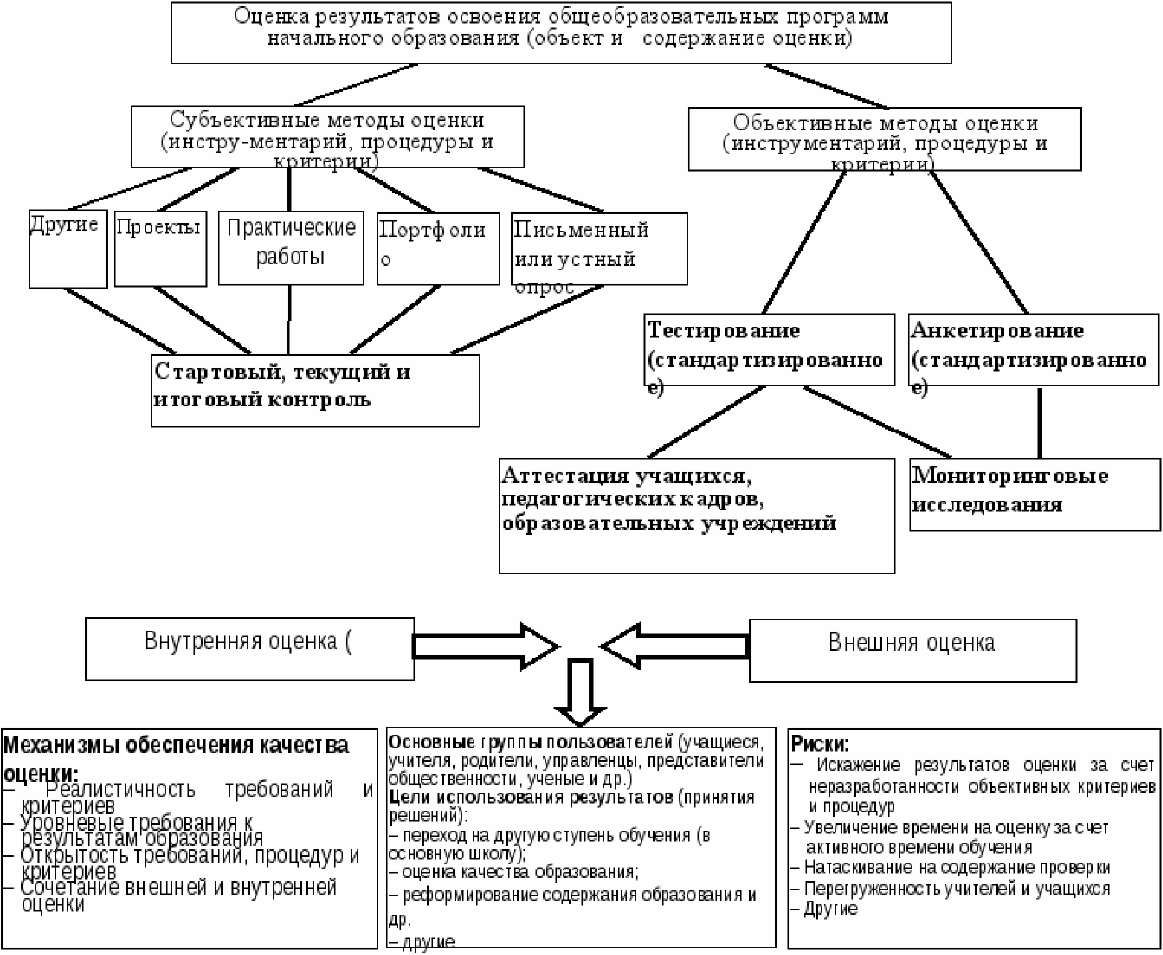 Такой механизм позволяет стандартизировать внутреннюю оценку.В соответствии с Законом «Об образовании в РФ» государственная итоговая аттестация выпускников в начальной школе не предусматривается, поэтому прямое включение внешней оценки в итоговую исключается.Влияние внешней оценки, основным элементом которой выступают результаты итоговой оценки выпускников, на внутреннюю оценку осуществляется лишь опосредованно через проведение следующих процедур:аттестацию педагогических работников;аккредитацию образовательной организации;мониторинговые исследования.Основным объектом оценки личностных результатов служит сформированность универсальных учебных действий, включаемых в следующие три основных блока:самоопределение — сформированность внутренней позиции обучающегося — принятие и освоение новой социальной роли обучающегося; становление основ российской гражданской идентичности личности как чувства гордости за свою Родину, народ, историю и осознание своей этнической принадлежности; развитие самоуважения и способности адекватно оценивать себя и свои достижения, видеть сильные и слабые стороны своей личности;смыслоообразование — поиск и установление личностного смысла (т. е. «значения для себя») учения обучающимися на основе устойчивой системы учебно-познавательных и социальных мотивов; понимания границ того, «что я знаю», и того, «что я не знаю», «незнания» и стремления к преодолению этого разрыва;морально-этическая ориентация — знание основных моральных норм и ориентация на их выполнение на основе понимания их социальной необходимости; способность к моральной децентрации — учёту позиций, мотивов и интересов участников моральной дилеммы при её разрешении; развитие этических чувств — стыда, вины, совести как регуляторов морального поведения.Основное содержание оценки личностных результатов на уровне начального общего образования строится вокруг оценки:сформированности внутренней позиции обучающегося, которая находит отражение в эмоционально-положительном отношении обучающегося к образовательному учреждению, ориентации на содержательные моменты образовательного процесса — уроки, познание нового, овладение умениями и новыми компетенциями, характер учебного сотрудничества с учителем и одноклассниками — и ориентации на образец поведения «хорошего ученика» как пример для подражания;сформированности основ гражданской идентичности — чувства гордости за свою Родину, знания знаменательных для Отечества исторических событий; любви к своему краю, осознания своей национальности, уважения культуры и традиций народов России и мира; развития доверия и способности к пониманию и сопереживанию чувствам других людей;сформированности самооценки, включая осознание своих возможностей в учении, способности адекватно судить о причинах своего успеха/неуспеха в учении; умения видеть свои достоинства и недостатки, уважать себя и верить в успех;сформированности мотивации учебной деятельности, включая социальные, учебно- познавательные и внешние мотивы, любознательность и интерес к новому содержанию и способам решения проблем, приобретению новых знаний и умений, мотивации достижения результата, стремления к совершенствованию своих способностей;знания моральных норм и сформированности морально-этических суждений, способности к решению моральных проблем на основе децентрации (координации различных точек зрения на решение моральной дилеммы); способности к оценке своих поступков и действий других людей с точки зрения соблюдения/нарушения моральной нормы.Личностные результаты выпускников на уровне начального общего образования в полном соответствии с требованиями стандарта не подлежат итоговой оценке.Оценка метапредметных результатов представляет собой оценку достижения планируемых результатов освоения основной образовательной программы, представленных в разделах «Регулятивные учебные действия», «Коммуникативные учебные действия», «Познавательные учебные действия» междисциплинарной программы формирования универсальных учебных действий у обучающихся на ступени начального общего образования, а также планируемых результатов, представленных во всех разделах междисциплинарной программы «Чтение. Работа с текстом».Достижение метапредметных результатов обеспечивается за счёт основных компонентов образовательной деятельности— учебных предметов, представленных в обязательной части базисного учебного плана.Основным объектом оценки метапредметных результатов служит сформированность у обучающегося регулятивных, коммуникативных и познавательных универсальных действий, т. е. таких умственных действий обучающихся, которые направлены на анализ своей познавательной деятельности и управление ею. К ним относятся:способность обучающегося принимать и сохранять учебную цель и задачи; самостоятельно преобразовывать практическую задачу в познавательную; умение планировать собственную деятельность в соответствии с поставленной задачей и условиями её реализации и искать средства её осуществления; умение контролировать и оценивать свои действия, вносить коррективы в их выполнение на основе оценки и учёта характера ошибок, проявлять инициативу и самостоятельность в обучении;умение осуществлять информационный поиск, сбор и выделение существенной информации из различных информационных источников;умение использовать знаково-символические средства для создания моделей изучаемых объектов и процессов, схем решения учебно-познавательных и практических задач;способность к осуществлению логических операций сравнения, анализа, обобщения, классификации по родовидовым признакам, установлению аналогий, отнесению к известным понятиям;• умение сотрудничать с педагогом и сверстниками при решении учебных проблем, принимать на себя ответственность за результаты своих действий.Основное содержание оценки метапредметных результатов на уровне начального общего образования строится вокруг умения учиться, т. е. той совокупности способов действий, которая, собственно, и обеспечивает способность обучающихся к самостоятельному усвоению новых знаний и умений, включая организацию этой деятельности.Оценка предметных результатов представляет собой оценку достижения обучающимся планируемых результатов по отдельным предметам.Достижение этих результатов обеспечивается за счёт основных компонентов образовательной деятельности — учебных предметов, представленных в обязательной части базисного учебного плана. Предметные результаты содержат в себе, во-первых, систему основополагающих элементов научного знания, которая выражается через учебный материал различных курсов (система предметных знаний), и, во-вторых, систему формируемых действий (система предметных действий), которые преломляются через специфику предмета и направлены на применение знаний, их преобразование и получение нового знания. Система предметных знаний — важнейшая составляющая предметных результатов. В ней можно выделить опорные знания (знания, усвоение которых принципиально необходимо для текущего и последующего успешного обучения) и знания, дополняющие, расширяющие или углубляющие опорную систему знаний, а также служащие пропедевтикой для последующего изучения курсов.На уровне начального общего образования особое значение для продолжения образования имеет усвоение учащимися опорной системы знаний по русскому языку и математике.При оценке предметных результатов основную ценность представляет не освоение системы опорных знаний и способность воспроизводить их в стандартных учебных ситуациях, а способность использовать эти знания при решении учебно-познавательных и учебно-практических задач. Иными словами, объектом оценки предметных результатов являются действия, выполняемые обучающимися с предметным содержанием.Действия с предметным содержанием (или предметные действия) — вторая важная составляющая предметных результатов. В основе многих предметных действий лежат те же универсальные учебные действия, прежде всего познавательные: использование знаково-символических средств; моделирование; сравнение, группировка и классификация объектов; действия анализа, синтеза и обобщения; установление связей (в том числе причинно-следственных) и аналогий; поиск, преобразование, представление и интерпретация информации, рассуждения и т.д.Поэтому объектом оценки предметных результатов служит в полном соответствии с требованиями Стандарта способность обучающихся решать учебно-познавательные и учебно-практические задачи с использованием средств, релевантных содержанию учебных предметов, в том числе на основе метапредметных действий.1.3.3.Портфолио как инструмент оценки динамики индивидуальных образовательных результатовПоказатель динамики образовательных достижений — один из основных показателей в оценке образовательных достижений.Оценкой динамики образовательных достижений служит портфолио обучающегося. Как показывает опыт его использования, портфолио может быть отнесено к разряду аутентичных индивидуальных оценок, ориентированных на демонстрацию динамики образовательных достижений в широком образовательном контексте (в том числе в сфере освоения таких средств самоорганизации собственной учебной деятельности, как самоконтроль, самооценка, рефлексия и т. д.).Портфолио — это не только современная эффективная форма оценивания, но и действенное средство для решения ряда важных педагогических задач, позволяющее:поддерживать высокую учебную мотивацию обучающихся;поощрять их активность и самостоятельность, расширять возможности обучения и самообучения;развивать навыки рефлексивной и оценочной (в том числе самооценочной) деятельности обучающихся;формировать умение учиться — ставить цели, планировать и организовывать собственную учебную деятельность.Портфолио представляет собой специально организованную подборку работ, которые демонстрируют усилия, прогресс и достижения обучающегося в различных областях. Портфолио является оптимальным способом организации текущей системы оценки. При этом материалы его должны допускать независимую оценку (при проведении аттестации педагогов).В состав портфолио  могут включаться результаты, достигнутые обучающимся не только в ходе учебной деятельности, но и в иных формах активности: творческой, социальной, коммуникативной, физкультурно­оздоровительной, трудовой деятельности, протекающей как в рамках повседневной школьной практики, так и за её пределами.Портфолио – это:способ фиксирования, накопления и оценки (включая самооценивание) индивидуальных достижений школьника в определенный период обучения;коллекция работ и результатов учащегося, которая демонстрирует его усилия, прогресс и достижения в различных областях;систематический и специально организованный сбор доказательств, используемых учителем и учащимися для мониторинга знаний, навыков и отношений школьников.Это совместная работа детей, учителя и родителей по накоплению, систематизации, анализу и представлению каждым учащимся своих результатов и достижений за определенный промежуток времени. Содержание портфолио в каждом конкретном случае может определяться самим ребёнком в зависимости от цели, которую он ставит перед собой (с учетом возраста ребенка).Основными принципами организации портфолио – системность, информативность, логика.В период безотметочного обучения (1 класс) Портфолио является ярким показателем достижений учащихся, демонстрирует мотивацию на активную познавательную деятельность, самоорганизацию, формирование рефлексивных умений и умений осуществлять адекватную самооценку собственной деятельности. Ученик  учится оценивать свои действия, планировать их, осознавать своё понимание или непонимание, продвижение вперёд. Это в конечном счёте способствует развитию рефлексивной способности оценивать себя и является важным фактором успешной адаптации первоклассников в школе.1. Выборки детских работ —выполненных в ходе обязательных учебных занятий по всем изучаемым предметам, а также в ходе посещаемых учащимися занятий, реализуемых в рамках образовательной программы.Остальные работы должны быть подобраны так, чтобы их совокупность демонстрировала нарастающие успешность, объём и глубину знаний, достижение более высоких уровней формируемых учебных действий. 2. Систематизированные материалы наблюдений (оценочные листы, материалы и листы наблюдений и т. п.)за процессом овладения универсальными учебными действиями, которые ведут учителя начальных классов (выступающие и в роли учителя­предметника, и в роли классного руководителя), иные учителя­предметники, школьный психолог, организатор воспитательной работы и другие непосредственные участники образовательных отношений.3. Материалы, характеризующие достижения обучающихся в рамках внеурочной деятельности, например результаты участия в олимпиадах, конкурсах, смотрах, выставках, концертах, спортивных мероприятиях, поделки и др. Основное требование, предъявляемое к этим материалам, — отражение в них степени достижения планируемых результатов освоения примерной образовательной программы начального общего образования.Обязательной составляющей портфолио являются материалы стартовой диагностики, промежуточных и итоговых стандартизированных работ по отдельным предметам. Остальные работы должны быть подобраны так, чтобы их совокупность демонстрировала нарастающие успешность, объём и глубину знаний, достижение более высоких уровней формируемых учебных действий:по русскому языку и литературному чтению, английскому языку — диктанты и изложения, сочинения на заданную тему, сочинения на произвольную тему, аудиозаписи монологических и диалогических высказываний, «дневники читателя», иллюстрированные «авторские» работы детей, материалы их самоанализа и рефлексии и т. п.;по математике — математические диктанты, оформленные результаты мини-исследований, записи решения учебно-познавательных и учебно-практических задач, математические модели, аудиозаписи устных ответов (демонстрирующих навыки устного счёта, рассуждений, доказательств, выступлений, сообщений на математические темы), материалы самоанализа и рефлексии и т. п.;по окружающему миру — дневники наблюдений, оформленные результаты мини- исследований и мини-проектов, интервью, аудиозаписи устных ответов, творческие работы, материалы самоанализа и рефлексии и т. п.;по предметам эстетического цикла — аудиозаписи, фото- и видеоизображения примеров исполнительской деятельности, иллюстрации к музыкальным произведениям, иллюстрации на заданную тему, продукты собственного творчества, аудиозаписи монологических высказываний- описаний, материалы самоанализа и рефлексии и т. п.;по технологии — фото- и видеоизображения продуктов исполнительской деятельности, аудиозаписи монологических высказываний-описаний, продукты собственного творчества, материалы самоанализа и рефлексии и т. п.;по физкультуре — видеоизображения примеров исполнительской деятельности, дневники наблюдений и самоконтроля, самостоятельно составленные расписания и режим дня, комплексы физических упражнений, материалы самоанализа и рефлексии и т. п.Оценка содержимого портфолио осуществляется одноклассниками и учителем в форме содержательной качественной оценки.Анализ, интерпретация и оценка как отдельных составляющих, так и портфолио в целом ведётся на критериальной основе, поэтому оно должно сопровождаться специальными документами, в которых описаны состав портфеля достижений; критерии, на основе которых оцениваются отдельные работы, и вклад каждой работы в накопленную оценку выпускника. Критерии оценки отдельных составляющих портфеля достижений могут полностью соответствовать рекомендуемым или быть адаптированы учителем применительно к особенностям образовательной программы и контингента детей.При адаптации критериев целесообразно соотносить их с критериями и нормами, представленными в примерах инструментария для итоговой оценки достижения планируемых результатов, естественно, спроецировав их предварительно на данный этап обучения.По результатам оценки, которая формируется на основе материалов портфолио, делаются выводы:1) о сформированности у обучающегося универсальных и предметных способов действий, а также опорной системы знаний, обеспечивающих ему возможность продолжения образования в основной школе;2) о сформированности основ умения учиться, понимаемой как способность к самоорганизации с целью постановки и решения учебно­познавательных и учебно­практических задач;3) об индивидуальном прогрессе в основных сферах развития личности — мотивационно­смысловой, познавательной, эмоциональной, волевой и саморегуляции.Оценка по каждому виду деятельности суммируется, вносится в итоговый документ «Сводную итоговую ведомость», утверждается директором и заверяется печатью школы.1.3.4. Итоговая оценка выпускникаОценка предметных результатов проводится как в ходе неперсонифицированных процедур с целью оценки эффективности деятельности системы образования и образовательного учреждения, так и в ходе персонифицированных процедур с целью итоговой оценки результатов учебной деятельности обучающихся на начальной ступени общего образования.При этом итоговая оценка ограничивается контролем успешности освоения действий, выполняемых обучающимися с предметным содержанием, отражающим опорную систему знаний данного учебного курса (содержание заданий для итоговой оценки достижения предметных результатов курса строится вокруг изучаемого опорного учебного материала, представленного в разделе «Выпускник научится».)Оценка достижения предметных результатов ведётся как в ходе текущего и промежуточного оценивания, так и в ходе выполнения итоговых проверочных работ. Результаты накопленной оценки, полученной в ходе текущего и промежуточного оценивания, фиксируются в портфолио и учитываются при определении итоговой оценки.На персонифицированную итоговую оценку на уровне начального общего образования выносятся только предметные и метапредметные результаты, описанные в разделе «Выпускник научится» планируемых результатов начального образования.Предметом итоговой оценки является способность обучающихся решать учебно-познавательные и учебно-практические задачи, построенные на материале опорной системы знаний с использованием средств, релевантных содержанию учебных предметов, в томчисле на основе метапредметных действий; достижения предметных и метапредметных результатов освоения основной образовательной программы начального общего образования, необходимых для продолжения образования.На уровне начального общего образования особое значение имеет усвоение обучающимися опорной системы знаний по русскому и математике и овладение следующими метапредметными действиями:речевыми, среди которых следует выделить навыки осознанного чтения и работы с информацией;коммуникативными, необходимыми для учебного сотрудничества с учителем и сверстниками.В процессе оценки используются разнообразные методы и формы, взаимно дополняющие друг друга (стандартизированные письменные и устные работы, проекты, практические работы, творческие работы, самоанализ и самооценка, наблюдения и др.).«Инструменты» оценки качестваТрехуровневые задачи - оценка уровней овладения учащимися основных предметных способов действий (средств);Проектные задачи - оценка формирования ключевых компетентностей и социального опыта;Диагностические задачи - оценка операционального состава действия и его коррекция;Анкетирование - установление контекстных факторов, влияющих на качество образования;Проверочные работы (задачи) по линиям - оценка формирования контрольно- оценочной деятельности, планирования учебной деятельности ребенка;Педагогические приемы формирования действий контроля и оценки у младших школьников «Задания-ловушки» (рефлексия освоенного способа)«Составление заданий с ловушками» (определение или видение возможных ошибкоопасных мест)«Составление задачи, подобной данной»«Классификация задач по способу их решения» (выделение общего способа действия)«Обнаружение ошибки»«Создание помощника»«Обоснованный отказ от выполнения заданий» (умение обнаружить границу своих знаний)«Орфографические софизмы» (умение обнаружить и опровергнуть псевдологичное рассуждение при решении задач)Для формирования объективной самооценки младших школьников на уроках, во внеурочной деятельности можно  использовать следующие  формы:1. «Светофор»2. «Говорящие рисунки»3. «Лесенка успеха»4. «Волшебные линеечки»5. «Дерево успехов»6.  «Незаконченное предложение» и т.д.Виды и формы контрольно-оценочных действий учащихся и педагоговСодержательный контроль и оценка предметных компетентностей (грамотности) учащихся предусматривает выявление индивидуальной динамики качества усвоения предмета ребенком и не допускает сравнения его с другими детьми.Для контроля и учёта достижений обучающихся используются следующие формы:Письменные формы промежуточной аттестации младших школьниковГрафик проведения оценочных процедур в рамках реализации ООП НООКомплексные итоговые работы (как способ проверки метапредметных результатов)Проведение комплексной работы важно потому, что оно позволяет определить сформированность умения переноса знаний и способов учебных действий, полученных в одних предметах, на другие учебные ситуации и задачи, т.е. способствовать выявлению как разнообразных важнейших предметных аспектов обучения, так и целостной оценки, так и в определенном смысле выявлению меры сформированности уровня компетентности ребенка в решении разнообразных проблем.Все итоговые комплексные проверочные работы имеют схожую структуру, позволяющую отслеживать динамику в подготовке каждого ученика.Они строятся на основе несплошного текста, к которому дается от 11 (в первом классе) до 16 вопросов и заданий в основной части работы и 5 - 7 дополнительных заданий.В отличие от заданий основной части дополнительные задания имеют более высокую сложность; их выполнение может потребовать самостоятельно «рождения» ребенком нового знания или умений непосредственно в ходе выполнения работы, более активного привлечения личного опыта.Поэтому выполнение заданий дополнительной части для ребенка не обязательно - они выполняются детьми только на добровольной основе. Соответственно, и негативные результаты по этим заданиям интерпретации не подлежат.Выполнение заданий дополнительной части может использоваться исключительно с целью дополнительного поощрения ребенка, но никоим образом не в ущерб ему.Задания основной части охватывают все предметы, служащие основой дальнейшего обучения - русский язык, чтение, математика; может добавляться и окружающий мир. С помощью этих работ оцениваетсяВ области чтениятехника и навыки чтенияскорость чтения (в скрытой для детей форме) не сплошного текста;общая ориентация в структуре текста (деление текста на абзацы);сформированность навыков ознакомительного, выборочного и поискового чтения;умение прочитать и понять инструкцию, содержащуюся в тексте задания и неукоснительно ее придерживаться;При этом указывается, что при проверке скорости чтения результаты детей с дисграфией интерпретации не подлежат. Таких детей лучше вообще освободить от выполнения данной контрольной работы, дав им какое-либо иное задание.культура чтения, навыки работы с текстом и информацией, включающие разнообразные аспекты, детально описанные в пояснениях и рекомендациях по оцениванию каждого из предлагаемых заданий (поиск и упорядочивание информации, вычленение ключевой информации; представление ее в разных форматах, связь информации, представленной в различных частях текста и в разных форматах, интерпретация информации и т.д.);читательский отклик на прочитанное.В области системы языкаовладение ребенком основными системами понятий и дифференцированных предметных учебных действий по всем изученным разделам курса (фонетика, орфоэпия, графика, лексика, морфемика, морфология, синтаксис и пунктуация, орфография, культура речи)целостность системы понятий (4 кл.);фонетический разбор слова, звуко-буквенные связи;разбор слова по составу (начиная с 3-го кл.);разбор предложения по частям речи;синтаксический разбор предложения;умение строить свободные высказывания:словосочетания (умение озаглавить текст, начиная со 2-го класса);предложениясвязный текст (начиная со 2-го класса), в том числе - и математического характера (составление собственных вопросов к задаче (2-й кл.), собственной задачи (3-й кл., дополнительное задание и 4-й кл., основное задание), предполагающий отклик на этическую ситуацию, на нравственную и социальную проблему, на экологические проблемы, задание проблемного характера, требующего элементов рассуждениясформированность	правописных навыков (в объеме изученного), техники оформления текста (в ситуации списывания слова, предложения или текста и в ситуации свободного высказывания);объем	словарного запаса и сформированность умений его самостоятельного пополнения и обогащения (последнее задание каждой работы)В области математикиовладение	ребенком основными системами понятий и дифференцированных предметных учебных действий по всем изученным разделам курса (счет, числа, арифметические действия, вычисления, величины и действия с ними; геометрические представления, работа с данными);умение	видеть математические проблемы в обсуждаемых ситуациях, умение формализовать условие задачи, заданное в текстовой форме, в виде таблиц и диаграмм, с опорой на визуальную информацию;умение	рассуждать обосновывать свои действия;В области окружающего мирасформированность	первичных представлений о природных объектах, их характерных признаках и используемых для их описания понятийтела и вещества (масса, размеры, скорость и другие характеристики);объекты живой и неживой природы;классификация и распознавание отдельных представителей различных классов животных и растений;распознавание отдельных географических объектовсформированность	первичных предметных способов учебных действийнавыков измерения и оценки;навыков работа с картой;навыков систематизациисформированность	первичных методологических представленийэтапы исследования и их описание;различение фактов и суждений;постановка проблемы и выдвижение гипотез.Кроме того, предлагаемые работы дают возможность для сбора дополнительных данных к оценке таких важнейших универсальных способов действий, как рефлексия, способность к саморегуляции, самоконтролю, самокоррекции.Комплект итоговых комплексных контрольных работ сопровождается детальными рекомендациями попроведению работ;оцениванию каждого отдельного задания (с приведением списка проверяемых элементов, вариантов полного и частично правильного ответов, с указанием критериев правильности выполнения задания);оцениванию работы в целом;интерпретации результатов каждого задания и работы в целом и по использованию полученных результатов;фиксации первичных результатов выполнения работ детьми и результатов их обработки, с приведением примеров используемых форм.Оценка предметных результатовОценка предметных результатов представляет собой оценку достижения обучающимся планируемых результатов по отдельным предметам.Достижение этих результатов обеспечивается за счёт основных компонентов образовательной деятельности - учебных предметов, представленных в обязательной части базисного учебного плана.Объектом оценки предметных результатов служит в полном соответствии с требованиями Стандарта способность обучающихся решать учебно-познавательные и учебно- практические задачи с использованием средств, относящихся к содержанию учебных предметов, в том числе на основе метапредметных действий.Содержательной и критериальной базой оценки предметных результатов служат планируемые результаты начального общего образования.На персонифицированную итоговую оценку на ступени начального общего образования, результаты которой используются при принятии решения о возможности или невозможности продолжения обучения на следующей ступени общего образования, выносятся только предметные и метапредметные результаты, описанные в разделе «Выпускник научится» планируемых результатов начального образования.Процедура оценкиТекущая аттестация обучающихсяОсновные подходы к оценке образовательных достижений:критериально-ориентированныйПри данном подходе результаты могут интерпретироваться двумя способами: в первом случае делается вывод о том, освоен или не освоен проверяемый материал (достиг стандарта или нет), во втором - дается уровень или процент освоения проверяемого материала. В данном случае определяется уровень качественной, абсолютной успеваемости и степень обученности.ориентированный на индивидуальные нормы конкретного ученика, реального уровня его развития в данный момент времени. Результатом оценки в этом случае является темп усвоения и объем усвоенного материала по сравнению с его начальным стартовым уровнем.нормативно-ориентированный - учебные достижения отдельного ученика интерпретируется в зависимости от достижений всей совокупности обучающихся. Текущей аттестации подлежат обучающиеся 1 -4 классов школы. Аттестация в 1-х классахосуществляется на безотметочной основе. Не допускается использование любой знаковой символики, заменяющей цифровую отметку (звездочки, самолетики, солнышки и пр.). Допускается лишь словесная объяснительная оценка, условные шкалы, на которых фиксируется результат выполненной работы по определенному критерию, различные формы графиков, таблиц, в которых отмечаются уровни учебных достижений ребенка по множеству параметров. Положительно оценивается каждый удавшийся шаг обучающегося, проводится целенаправленная работа по обучению самоконтролю: сравнивать свою работу с образцом, находить ошибки устанавливать их причины, самому вносить исправления. Оцениванию не подлежат: темп работы ученика, личностные качества школьников, своеобразие их психических процессов (особенности памяти, внимания, восприятия, темп деятельности и др.).Особенность процедуры оценивания при безотметочном обучении состоит в том, что самооценка ученика должна предшествовать учительской оценке. Несовпадение этих двух оценок становится предметом обсуждения. Для оценивания и самооценивания выбираются только такие задания, где существует объективный однозначный критерий оценивания. Критерии и форма оценивания каждой работы учащихся могут быть различны и должны быть предметом договора между учителем и учениками.Оценка как средство обеспечения качества образования предполагает вовлеченность в оценочную деятельность самих обучающихся. Формирование навыков рефлексии, самоанализа, самоконтроля, само - и взаимооценки дают возможность обучающимся не только освоить эффективные средства управления своей учебной деятельностью, но и способствуют развитию самосознания, готовности открыто выражать и отстаивать свою позицию, развитию готовности к самостоятельным поступкам и действиям, принятию ответственности за их результаты.Форму текущей аттестации определяет учитель с учётом контингента обучающихся, содержания учебного материала и используемых им образовательных технологий. Избранная форма текущей аттестации сообщается учителем администрации школы одновременно с представлением рабочей программы по предмету.Письменные самостоятельные, контрольные и другие виды работ обучающихся 2-4 классов оцениваются по пятибалльной системе в соответствии с методическими письмами Министерства общего и профессионального образования РФ и на основании локального акта школы «Положение о системе оценивания планируемых результатов».Обучающиеся, временно обучающиеся в санаторных школах, реабилитационных общеобразовательных организациях и т.п., аттестуются на основе итогов их аттестации в этих учебных заведениях.Отметка обучающихся за четверть выставляется на основе результатов письменных работ и устных ответов обучающихся и с учётом их фактических знаний, умений и навыков.В течение первого полугодия первого года обучения контрольные работы не проводятся. Итоговые контрольные работы проводятся в конце учебного года; в день можно проводить не более одной контрольной работы.Предмет «Основы религиозных культур и светской этики» в 4 классе - безотметочный.            Промежуточная аттестация обучающихсяК годовой аттестации допускаются все обучающиеся переводных классов, кроме 1-х классов. Итоги промежуточной аттестации обучающихся оцениваются количественно по пятибалльной системе. Годовая аттестация проводится по плану мониторинга за усвоением базового уровня стандарта.   Итоговая оценка выпускника формируется на основе накопленной оценки по всем учебным предметам и оценок за выполнение, как минимум, трёх итоговых работ (по русскому языку, математике и комплексной работы на межпредметной основе).Итоговое оценивание целесообразно проводить в форме накопленной оценки на основе синтеза всей накопленной за четыре года обучения информации об учебных достижениях ребенка как в чисто учебной сфере (освоение основных понятий, предметных учебных навыков и т.п.), так и междисциплинарной области (умение сотрудничать, выполнять различные учебные роли, первичные навыки организации работы и саморегуляции, первичные навыки планирования и проведения небольших исследований, навыки работы с информацией и т.п.), а также данных, подтверждающих индивидуальный прогресс ребенка в различных областях.Источниками данных служат заполняемые по ходу обучения листы наблюдений, дифференцированная оценка наиболее существенных итогов обучения, результаты промежуточных проверочных работ, результаты тестирования, результаты административных стартовых, рубежных, итоговых контрольных работ и различные папки работ учащихся - составляющих портфолио.Целесообразно проведение индивидуального или фронтального итогового тестирования по каждому изучаемому предмету.Промежуточные итоговые отметки в баллах выставляются за каждую четверть (2-4 классы). В конце учебного года во 2- 4 классах выставляются годовые отметки как среднее арифметическое отметок полученных по четвертям, выставляемые по правилу математического округления (по предмету вычисляется а - средневзвешенное отметок текущего, тематического, срезового контроля, полученных за соответствующий период по данному предмету:Промежуточная отметка успеваемости «2» может быть выставлена, если а<2,6;Промежуточная отметка успеваемости «3» может быть выставлена,если 2,5<а<3,66;Промежуточная отметка успеваемости «4» может быть выставлена,если 3,5<а<4,66;Промежуточная отметка успеваемости «5» может быть выставлена, если 4,5<а 3.В случае отсутствия обучающегося по уважительной причине не менее чем на 60% учебных занятий по предмету в течение учебного периода при недостаточном количестве отметок может быть выставлена отметка «не аттестован».В процессе промежуточной оценки используются разнообразные методы и формы, взаимно дополняющие друг друга (стандартизированные письменные и устные работы, проекты, практические работы, тесты, творческие работы, самоанализ и самооценка, наблюдения и др.).На основании этих оценок по каждому предмету и по программе формирования универсальных учебных действий делаются следующие выводы о достижении планируемых результатов.1) Выпускник овладел опорной системой знаний и учебными действиями, необходимыми для продолжения образования на следующей ступени общего образования, и способен использовать их для решения простых учебно-познавательных и учебно-практических задач средствами данного предмета.Такой вывод делается, если в материалах накопительной системы оценки зафиксировано достижение планируемых результатов по всем основным разделам учебной программы как минимум с оценкой «зачёт» (или «удовлетворительно»), а результаты выполнения итоговых работ свидетельствуют о правильном выполнении не менее 50% заданий базового уровня.Выпускник овладел опорной системой знаний, необходимой для продолжения образования на следующей ступени общего образования, на уровне осознанного произвольного овладения учебными действиями.Такой вывод делается, если в материалах накопительной системы оценки зафиксировано достижение планируемых результатов по всем основным разделам учебной программы, причём не менее чем по половине разделов выставлена оценка «хорошо» или «отлично», а результаты выполнения итоговых работ свидетельствуют о правильном выполнении не менее 65% заданий базового уровня и получении не менее 50% от максимального балла за выполнение заданий повышенного уровня.Выпускник не овладел опорной системой знаний и учебными действиями, необходимыми для продолжения образования на следующей ступени общего образования.Такой вывод делается, если в материалах накопительной системы оценки не зафиксировано достижение планируемых результатов по всем основным разделам учебной программы, а результаты выполнения итоговых работ свидетельствуют о правильном выполнении менее 50% заданий базового уровня.Решение об успешном освоении обучающимися основной образовательной программы начального общего образования и переводе на уровень основного общего образования принимается педагогическим советом школы на основании сделанных выводов о достижении планируемых результатов освоения основной образовательной программы при получении  начального общего образования.Раздел 2. Содержательный  раздел2.1. Программа формирования у обучающихся универсальных учебных действий   Цель программы: обеспечить регулирование различных аспектов освоения метапредметных умений, т.е. способов деятельности, применимых в рамках, как образовательного процесса, так и при решении проблем в реальных жизненных ситуациях.Задачи программы: установить ценностные ориентиры начального образования; определить состав и характеристику универсальных учебных действий; выявить в содержании предметных линий универсальные учебные действия и определить условия формирования в образовательном процессе и жизненно важных ситуациях. Программа формирования универсальных учебных действий содержит:Описание ценностных ориентиров на каждой ступени образования;Характеристики личностных, регулятивных, познавательных, коммуникативных универсальных учебных действий.Связь универсальных учебных действий с содержанием учебных предметов в соответствии с УМК «Гармония» и ОС «Школа 2100» ;Типовые задачи формирования личностных, регулятивных, познавательных, коммуникативных универсальных учебных действий в соответствии с УМК «Гармония» и ОС «Школа 2100»;Описание преемственности программы формирования универсальных учебных действий по ступеням общего образования в соответствии с УМК «Гармония» и ОС «Школа 2100»;Планируемые результаты сформированности УУД.Программа формирования универсальных учебных действий является основой разработки рабочих программ отдельных учебных предметов.2.1.1. Ценностные ориентиры начального общего образоваияФГОС начального общего образования определяет ценностные ориентиры содержания образования на уровне начального общего образования следующим образом:формирование основ гражданской идентичности личности, включая-чувства сопричастности и гордости за свою Родину, народ и историю;-осознание ответственности человека за благосостояние общества;-восприятие мира как единого и целостного при разнообразии культур, национальностей, религий;-отказ от деления на «своих» и «чужих»;-уважение истории и культуры каждого народа.формирование психологических условий развития общения, кооперации сотрудничества.-доброжелательность, доверие и внимание к людям,-готовность к сотрудничеству и дружбе, оказанию помощи тем, кто в ней нуждается;-уважение к окружающим - умение слушать и слышать партнера, признавать право каждого на собственное мнение и принимать решения с учетом позиций всех участников;развитие ценностно-смысловой сферы личности на основе общечеловеческой нравственности и гуманизма.-принятие и уважение ценностей семьи и общества, школы и коллектива и стремление следовать им;-ориентация в нравственном содержании и смысле поступков, как собственных, так и окружающих людей, развитие этических чувств - стыда, вины, совести - как регуляторов морального поведения;-формирование чувства прекрасного и эстетических чувств на основе знакомства с мировой и отечественной художественной культурой;развитие умения учиться как первого шага к самообразованию и самовоспитанию:-развитие широких познавательных интересов, инициативы и любознательности, мотивов познания и творчества;-формирование умения учиться и способности к организации своей деятельности (планированию, контролю, оценке);развитие самостоятельности, инициативы и ответственности личности как условия ее самоактуализации:-формирование самоуважения и эмоционально-положительного отношения к себе;-готовность открыто выражать и отстаивать свою позицию;-критичность к своим поступкам и умение адекватно их оценивать;-готовность к самостоятельным действиям, ответственность за их результаты;-целеустремленность и настойчивость в достижении целей;-готовность к преодолению трудностей и жизненного оптимизма;-умение противостоять действиям и влияниям, представляющим угрозу жизни, здоровью и безопасности личности и общества в пределах своих возможностей.В концепции УМК «Гармония» и ОС «Школа 2100» ценностные ориентиры формирования УУД определяются и общим представлением о современном выпускнике начальной школы. Это человек:Любознательный, интересующийся, активно познающий мирВладеющий основами умения учиться.Любящий родной край и свою страну.Уважающий и принимающий ценности семьи и обществаГотовый самостоятельно действовать и отвечать за свои поступки перед семьей и школой.Доброжелательный, умеющий слушать и слышать партнера, умеющий высказать свое мнение.Выполняющий правила здорового и безопасного образа жизни для себя и окружающих. Личностные универсальные учебные действия обеспечивают ценностно-смысловуюориентацию обучающихся (умение соотносить поступки и события с принятыми этическими принципами, знание моральных норм и умение выделить нравственный аспект поведения) и ориентацию в социальных ролях и межличностных отношениях.Применительно к учебной деятельности выделяются три вида личностных действий:личностное, профессиональное, жизненное самоопределение;смыслообразование, т. е. установление обучающимися связи между целью учебной деятельности и её мотивом, другими словами, между результатом учения и тем, что побуждает к деятельности, ради чего она осуществляется. Ученик должен задаваться вопросом: какое значение и какой смысл имеет для меня учение? — и уметь на него отвечать;нравственно-этическая ориентация, в том числе, и оценивание усваиваемого содержания (исходя из социальных и личностных ценностей), обеспечивающее личностный моральный выбор.Регулятивные универсальные учебные действия обеспечивают обучающимся организацию своей учебной деятельности. К ним относятся:целеполагание как постановка учебной задачи на основе соотнесения того, что уже известно и усвоено учащимися, и того, что ещё неизвестно;планирование — определение последовательности промежуточных целей с учётом конечного результата; составление плана и последовательности действий;прогнозирование — предвосхищение результата и уровня усвоения знаний, его временных характеристик;контроль в форме сличения способа действия и его результата с заданным эталоном с целью обнаружения отклонений и отличий от эталона;коррекция — внесение необходимых дополнений и коррективов в план и способ действия в случае расхождения эталона, реального действия и его результата с учётом оценки этого результата самим обучающимся, учителем, товарищами;оценка — выделение и осознание обучающимся того, что уже усвоено и что ещё нужно усвоить, осознание качества и уровня усвоения; оценка результатов работы;саморегуляция как способность к мобилизации сил и энергии, к волевому усилию (к выбору в ситуации мотивационного конфликта) и преодолению препятствий.Познавательные универсальные учебные действия включают: общеучебные, логические учебные действия, а также постановку и решение проблемы.Общеучебные универсальные действия:самостоятельное выделение и формулирование познавательной цели;поиск и выделение необходимой информации, в том числе решениерабочих задач с использованием общедоступных в начальной школе инструментов ИКТ и источников информации;структурирование знаний;осознанное и произвольное построение речевого высказывания в устной и письменной форме;выбор наиболее эффективных способов решения задач в зависимости от конкретных условий;рефлексия способов и условий действия, контроль и оценка процесса и результатов деятельности;смысловое чтение как осмысление цели чтения и выбор вида чтения в зависимости от цели; извлечение необходимой информации изпрослушанных текстов различных жанров; определение основной и второстепенной информации; свободная ориентация и восприятие текстов художественного,научного, публицистического и официально-делового стилей; понимание и адекватная оценка языка средств массовой информации;постановка и формулирование проблемы, самостоятельное создание алгоритмов деятельности при решении проблем творческого и поискового характера.Особую группу общеучебных универсальных действий составляют знаково- символические действия:моделирование — преобразование объекта из чувственной формы в модель, где выделены существенные характеристики объекта (пространственно-графическая или знаково- символическая);преобразование модели с целью выявления общих законов, определяющих данную предметную область.Логические универсальные действия .анализ объектов с целью выделения признаков (существенных, несущественных);синтез — составление целого из частей, в том числе самостоятельное достраивание с восполнением недостающих компонентов;выбор оснований и критериев для сравнения, сериации, классификации объектов;подведение под понятие, выведение следствий;установление причинно-следственных связей, представление цепочек объектов и явлений;построение логической цепочки рассуждений, анализ истинности утверждений;доказательство;выдвижение гипотез и их обоснование.Постановка и решение проблемы:формулирование проблемы;самостоятельное создание способов решения проблем творческого и поискового характера.Коммуникативные универсальные учебные действия обеспечивают социальную компетентность и учёт позиции других людей, партнёров по общению или деятельности; умение слушать и вступать в диалог; участвовать в коллективном обсуждении проблем; интегрироваться в группу сверстникови строить продуктивное взаимодействие и сотрудничество со сверстниками и взрослыми. К коммуникативным действиям относятся:планирование учебного сотрудничества с учителем исверстниками — определение цели, функций участников, способов взаимодействия;постановка вопросов — инициативное сотрудничество в поиске и сборе информации;разрешение конфликтов — выявление, идентификация проблемы, поиск и оценка альтернативных способов разрешения конфликта, принятие решения и его реализация;управление поведением партнёра — контроль, коррекция, оценка его действий;• умение с достаточной полнотой и точностью выражать свои мысли в соответствии с задачами и условиями коммуникации; владение монологической и диалогической формами речи в соответствии с грамматическими и синтаксическими нормами родного языка, современных средств коммуникации.Универсальные учебные действия представляют собой целостную систему, в которой происхождение и развитие каждого вида учебного действия определяется его отношением с другими видами учебных действий и общей логикой возрастного развития.Содержание и способы общения и коммуникации обусловливают развитие способности ребёнка к регуляции поведения и деятельности, познанию мира, определяют образ «Я» как систему представлений о себе, отношений к себе.2.1.2. Характеристика  универсальных учебных действий при получении начального общего образованияПоследовательная реализация деятельностного подхода направлена на повышение эффективности образования, более гибкое и прочное усвоение знаний обучающимися, возможность их самостоятельного движения в изучаемой области, существенное повышение их мотивации и интереса к учёбе.В рамках деятельностного подхода в качестве общеучебных действий рассматриваются основные структурные компоненты учебной деятельности — мотивы, особенности целеполагания (учебная цель и задачи), учебные действия, контроль и оценка, сформированность которых является одной из составляющих успешности обучения в образовательной организации.При оценке сформированности учебной деятельности учитывается возрастная специфика, которая заключается в постепенном переходе от совместной деятельности учителя и обучающегося к совместно­разделённой (в младшем школьном и младшем подростковом возрасте) и к самостоятельной с элементами самообразования и самовоспитания (в младшем подростковом и старшем подростковом возрасте).Понятие «универсальные учебные действия»Способность обучающегося самостоятельно успешно усваивать новые знания, формировать умения и компетентности, включая самостоятельную организацию этойдеятельности. Достижение умения учиться предполагает полноценное освоение обучающимися всех компонентов учебной деятельности, которые включают: познавательные и учебные мотивы, учебную цель, учебную задачу, учебные действия и операции (ориентировка, преобразование материала, контроль и оценка). Умение учиться — существенный фактор повышения эффективности освоения обучающимися предметных знаний, формирования умений и компетентностей, образа мира и ценностно­смысловых оснований личностного морального выбора.Функции универсальных учебных действий:обеспечение возможностей обучающегося самостоятельно осуществлять деятельность учения, ставить учебные цели, искать и использовать необходимые средства и способы их достижения, контролировать и оценивать процесс и результаты деятельности;создание условий для гармоничного развития личности и её самореализации на основе готовности к непрерывному образованию; обеспечение успешного усвоения знаний, формирования умений, навыков и компетентностей в любой предметной области.Универсальный характер учебных действий проявляется в том, что они носят надпредметный, метапредметный характер; обеспечивают целостность общекультурного, личностного и познавательного развития и саморазвития личности; обеспечивают преемственность всех уровней образовательнойдеятельности; лежат в основе организации и регуляции любой деятельности обучающегося независимо от её специально­предметного содержания. Универсальные учебные действия обеспечивают этапыусвоения учебного содержания и формирования психологических способностей обучающегося.Виды универсальных учебных действийВ составе основных видов универсальных учебных действий, соответствующих ключевым целям общего образования, можно выделить четыре блока: личностный, регулятивный (включающий также действия саморегуляции), познавательный и коммуникативный.ОС "Школа 2100", УМК "Гармония", по которым работает МОУ СОШ№18  на этапе начального общего образования, имеет следующие возможности для реализации программы формирования УУД: программы учебных предметов; технологический   арсенал  (учебники   и   учебные   пособия,   методические пособия, примеры типовых задач по развитию УУД).При формировании умения ставить перед собой цель вначале учащиеся под руководством учителя приобретают первичный опыт целеполагания на уроках по разным учебным предметам. Затем организуется осознание ими необходимости самостоятельного выполнения данного УУД, знакомство с самим понятием цели деятельности и алгоритмом целеполагания. Далее учащиеся начинают уже самостоятельно применять изученный способ действия на уроках по разным учебным предметам, во внеурочной деятельности, рефлектировать свой опыт, уточнять и корректировать свои действия, осуществлять самоконтроль. Здесь, собственно, у детей и формируется, отрабатывается, закрепляется требуемое умение, после чего уровень сформированности данного УУД контролирует учитель, воспитатель, психолог. Этапы формирования УУД представлены в таблице:Типовые задачи формирования УУД    Типовые задачи формирования универсальных учебных действий   конструируются учителем и предполагают осуществление  следующих навыков: ознакомление-понимание - применение-анализ-синтез-оценка. В разработке задач учителя будут исходить из того, что  уровни учебных целей: ознакомление, понимание, применение, анализ, синтез, оценка имеют отношение к любому УУД, т.е. каждое УУД предполагается  последовательно формировать на каждом уровне.                                                                                                                Для формирования личностных универсальных учебных действий в школе используются следующие виды заданий: участие в проектах; подведение итогов урока; творческие задания; зрительное, моторное, вербальное восприятие музыки;  мысленное воспроизведение картины, ситуации, видеофильма; самооценка события, происшествия.Для диагностики и формирования познавательных универсальных учебных действий  учителя используют следующие виды заданий: «найди отличия»; «на что похоже?»; поиск лишнего; «лабиринты»; упорядочивание; «цепочки»; хитроумные решения; составление схем-опор; работа с разного вида таблицами; составление и распознавание диаграмм; работа со словарями;Для диагностики и формирования регулятивных универсальных учебных действий применяются следующие виды заданий: «преднамеренные ошибки»; поиск информации в предложенных источниках; взаимоконтроль; диспут; заучивание материала наизусть в классе; «ищу ошибки»;Для диагностики и формирования коммуникативных универсальных учебных действий используются следующие виды заданий:составь задание партнеру;отзыв на работу товарища;групповая работа по составлению кроссворда; «отгадай, о ком говорим»;диалоговое слушание (формулировка вопросов для обратной связи); «подготовь рассказ...», «опиши устно...», «объясни...» и т. д.2.1.3.Связь универсальных учебных действий с содержанием учебных предметов (на основе образовательных ресурсов УМК «Гармония» и ОС «Школа 2100»)Каждый из предметов УМК «Гармония» и ОС «»Школа 2100» вносит свой вклад в формирование универсальных учебных умений:Коммуникативных умений, в том числе умения ориентироваться в ситуации общения, адекватно понимать речь партнера и строить свое речевое высказывание; извлекать из текста информацию в соответствии с коммуникативной задачей;Умения использовать знаковые системы и символы для моделирования объектов и отношений между ними;Умений выполнять логические действия абстрагирования, сравнения, нахождения общих закономерностей, анализа, синтеза; осуществлять эвристические действия; выбирать стратегию решения; строить и проверять элементарные гипотезы.Каждый учебный предмет в зависимости от его содержания и способов организации учебной деятельности учащихся раскрывает определенные возможности для формирования универсальных учебных действий.Формирование универсальных учебных действий, обеспечивающих решение задач общекультурного, ценностно-личностного, познавательного развития обучающихся, реализуется в рамках целостного образовательного процесса в ходе изучения системы учебных предметов и дисциплин, в метапредметной деятельности, организации форм учебного сотрудничества и решения важных задач жизнедеятельности обучающихся.На уровне начального общего образования имеет особое значение обеспечение при организации учебной деятельности сбалансированного развития у обучающихся логического, наглядно-образного и знаково-символического мышления, исключающее риск развития формализма мышления, формирования псевдологического мышления. Существенную роль в этом играют такие учебные предметы, как «Литературное чтение», «Технология», «Изобразительное искусство», «Музыка». Каждый учебный предмет в зависимости от предметного содержания и релевантных способов организации учебной деятельности обучающихся раскрывает определённые возможности для формирования универсальных учебных действий.Формирование различных видов УУД в рамках учебных предметовВажнейшим критерием усвоения универсальных учебных действий на содержание любого предмета является процесс речевой деятельности. Чем больше возможности у каждого обучающегося в ходе урока проговорить последовательность выполнения учебных действий, тем эффективнее будет для него сворачивание внешнего действия во внутренний личностный план. Особое значение здесь приобретает регулирующая речь (осмысленное высказывание на основе собственного произвольного решения). Для развития регулирующей речи в начальной школе созданы условия:организованы формы совместной учебной деятельности: работа в парах, группах. Речь направлена конкретному адресату (для того чтобы обеспечить переход из речи коммуникативной в речь регулирующую);в речи говорящего ученика должна быть адекватно отражена цель учебной задачи, он может проговорить шаги решения задачи, сформулировать полученный результат;речь ученика должна быть предметом внимания, осознания, контроля и оценки всех участников урока (и учителя, и учащихся);речь должна быть произвольной и осознанной, что найдет свое отражение в подборе речевых средств и корректном оформлении речевого высказывания.Структура и содержание системы учебников УМК «Гармония» и ОС «»Школа 2100» направлены на достижение следующих личностных результатов освоения основной образовательной программы:Формирование основ российской гражданской идентичности, чувства гордости за свою Родину, российский народ и историю России, осознание своей этнической и национальной принадлежности, формирование ценности многонационального российского общества, гуманистические и демократические ценностные ориентации.Формирование целостного, социально ориентированного взгляда на мир в его органичном единстве и разнообразии природы, народов, культур и религий.Формирование уважительного отношения к иному мнению, истории и культуре других народов.Для достижения указанных личностных результатов в систему учебников УМК «Гармония» и ОС «»Школа 2100» с 1 по 4 класс введены соответствующие разделы и темы, разнообразные по форме и содержанию тексты, упражнения, задания, задачи.В курсе «Окружающий мир» — это темы «Природа России», «Страницы истории Отечества», «Родной край — часть большой страны», «Современная Россия», «Жизнь города и села», «Народы России», «Россия на карте».В 1 классе дети знакомятся с государственными символами России (гербом и флагом), а во 2 классе на уроках музыки разучивают Гимн России, и продолжают знакомство с государственной символикой государства.Учащиеся выполняют учебные проекты «Родной город», «Города России», «Кто нас защищает» (знакомство с Вооруженными Силами России, Государственной службой пожарной охраны, МЧС России) и др.В курсе «Литературное чтение» — это разделы: «Устное народное творчество», «Летописи, былины, жития», «Родина», «Люблю природу русскую», «Поэтическая тетрадь», «Природа и мы», «Из русской классической литературы», «Литература зарубежных стран» и др., а также тексты и задания о нашей многонациональной стране, о традициях и обычаях ее народов и народов мира, о многообразии природы и необходимости бережного к ней отношения. Система таких заданий позволяет учащимся осознавать себя гражданами страны, формировать общечеловеческую идентичность.В курсе «Русский язык» представлены разнообразные по форме и содержанию упражнения и задания о Родине, о защитниках российской Земли, о сохранении мира в своей стране и во всём мире. Через тексты дети знакомятся с национальными ценностями нашего отечества, памятниками старины и их создателями, русскими умельцами, руками которых созданы Царь-пушка и Царь-колокол, церковь Покрова на Нерли и др., узнают о великом достоянии нашего народа — русском языке. В этой связи даны тексты И.Д. Тургенева, А.И. Куприна, А.Н.Толстого, Д.С.Лихачёва, М.М. Пришвина, И. С. Соколова-Микитова, К.Г. Паустовского и др., поэтические строки А.С.Пушкина, И.А. Бунина, М.Ю. Лермонтова, Н.М. Рубцова, Н.И. Сладкова, С.Я.Маршака и др., убеждающие учащихся в красоте, образности, богатстве русского языка. Ученики составляют тексты, рассказы о своей малой родине — крае, городе, селе, об их достопримечательностях, природных и культурно-исторических особенностях.В курсе «Математика» — в сюжетах текстовых задач (например, в 3 и 4 кл.) представлены сведения из исторического прошлого нашей страны — о продолжительности Великой Отечественной войны и о победе в ней, о школьном музее боевой славы и о помощи ветеранам, о возрасте Российского флота, о современных достижениях России в области космонавтики; об отраслях промышленности, о богатом культурном наследии страны (например, о годах жизни А.С. Пушкина, о собрании сочинений Л.Н. Толстого, о посещении музеев, художественных галерей и др.).В курсе «Музыка» произведения отечественного музыкального искусства рассматриваются в контексте мировой художественной культуры, широко используется принцип диалога культур. Он предполагает знакомство учащихся с народной и профессиональной музыкой различных национальностей на основе ее сопоставления и выявления общности жизненного содержания, нравственно-эстетической проблематики, различия стилей, музыкального языка, творческого почерка представителей разных эпох и культур.В курсе «Изобразительное искусство» достижение указанных результатов осуществляется благодаря содержанию конкретных заданий и сквозному принципу построения обучающего материала, в основе которого идея «от родного порога — в мир большой культуры».В курсах иностранных языков (английского языка) с этой целью предлагаются тексты и диалоги о культуре России и аналогичные тексты о культуре и истории изучаемых стран.Начиная со 2 класса содержание текстов, заданий и упражнений направлены на развитие идеи диалога культур России и изучаемых стран. Учащимся предлагаются увлекательные материалы об этих странах и их столицах: Мадриде, Париже, Берлине, Вашингтоне; о России и её столице Москве, об испанских, французских, немецких, английских, американских,  российских музеях, о праздниках, традициях и обычаях нашей страны и изучаемых стран.В курсе «Основы религиозных культур и светской этики» для реализации указанных личностных результатов каждый учебник содержит общие для всех 6 модулей уроки: урок 1 «Россия — наша Родина» и урок 30 «Любовь и уважение к Отчеству». Тема Родины, России, любви и уважения к Отчеству, единства разнообразных культурных и духовных традиций народов нашей страны лежит в начале учебной программы каждого предмета и ею же завершается. Также и в содержании каждого учебника эта тема системно представлена иллюстративным материалом, отражающим особенности российских культурных и религиозных традиций, учебным содержанием, которое раскрывается на материале отечественной истории. Кроме того, в основе содержания всех модулей лежат концептуальные понятия «мы — российский народ», «мы разные и мы вместе». Содержание религиозных и светских традиций в каждом учебнике раскрыто как содержание традиций российских народов. Таким образом, у обучающихся складывается целостный образ культурно-исторического мира России.В соответствии с требованиями ФГОС структура и содержание системы учебников УМК «Гармония» и ОС «»Школа 2100» направлены на достижение следующих метапредметных результатов освоения основной образовательной программы:Овладение способностью принимать и сохранять цели и задачи учебной деятельности, поиска средств ее осуществления.В учебниках русского языка, математики, окружающего мира, литературного чтения (1 - 4кл.) каждого раздела сформулированы основные цели и задачи учебной деятельности, что позволяет учащимся узнать, чему конкретно они будут учиться, изучая данный раздел. В начале каждого урока представлены цели и задачи учебной деятельности на данном уроке. Это помогает ученикам видеть перспективу работы по теме и соотносить конкретные цели каждого урока с конечным результатом ее изучения.Постановка учебной задачи, как правило, показывает детям недостаточность имеющихся у них знаний, побуждает их к поиску новых знаний и способов действий, которые они «открывают» в результате применения и использования уже известных способов действий и имеющихся знаний. При такой системе построения материала учебников постепенно формируются умения сначала понимать и принимать познавательную цель, сохранять её при выполнении учебных действий, а затем и самостоятельно формулировать учебную задачу, выстраивать план действия для её последующего решения. Способность принимать и сохранять задачи учебной деятельности, находить средства ее реализации развивается через систему заданий, предусмотренных в материале каждого урока. Урок, тема, раздел завершаются заданиями рубрики «Проверь себя», содержание которых способствует организации контрольно- оценочной деятельности, формированию рефлексивной позиции школьника, его волевой саморегуляции. Такая дидактическая структура: общая цель — ее конкретизация в начале каждого урока (или раздела) — реализация поставленных задач в содержании урока (раздела) — творческие проверочные задания способствуют формированию регулятивных УУД младшего школьника.Освоение способов решения проблем творческого и поискового характера.В учебниках УМК «Гармония» и ОС «»Школа 2100» в каждой теме формулируются проблемные вопросы, учебные задачи или создаются проблемные ситуации.В курсе «Русский язык» одним из приёмов решения учебных проблем является языковой эксперимент, который представлен в учебнике под рубрикой «Пронаблюдай и сделай вывод». Проводя исследование, дети, например, узнают, как можно определить слоги в слове, основу слова; убеждаются, что слов без корня не бывает; определяют, какие глаголы спрягаются, а какие — нет. Учащиеся включаются в поиск ответа, выдвигая предположения, обсуждая их, находя с помощью учебника необходимую информацию, делая выводы и таким образом, овладевают новыми знаниями.Проблемы творческого и поискового характера решаются также при работе над учебными проектами и проектными задачами, которые предусмотрены в каждом классе предметных линий комплекса учебников УМК «Гармония» и ОС «»Школа 2100»В курсе «Математика» освоение указанных способов основывается на представленной в учебниках 1—4 классов серии заданий творческого и поискового характера.  Например, предлагающих: продолжить (дополнить) ряд чисел, числовых выражений, равенств, значений величин, геометрических фигур и др., записанных по определённому правилу; провести классификацию объектов, чисел, равенств, значений величин, геометрических фигур и др. позаданному признаку; провести логические рассуждения, использовать знания в новых условиях при выполнении заданий поискового характера.В учебниках предлагаются «Странички для любознательных» с заданиями творческого характера, начиная со 2 класса, добавляются странички «Готовимся к олимпиаде», задания конкурса «Смекалка».С первого класса младшие школьники учатся не только наблюдать, сравнивать, выполнять классификацию объектов, рассуждать, проводить обобщения и др., но и фиксировать результаты своих наблюдений и действий разными способами (словесными, практическими, знаковыми, графическими). Всё это формирует умения решать задачи творческого и поискового характера.Проблемы творческого и поискового характера решаются также при работе над учебными проектами по математике, русскому языку, литературному чтению, окружающему миру, технологии, иностранному языку (английскому), которые предусмотрены в каждом учебнике с 1 по 4 класс.2.1.4.Особенности, основные направления и планируемые результаты учебно-исследовательской и проектной деятельности обучающихся в рамках урочной и внеурочной деятельностиУчебно-исследовательская и проектная деятельности обучающихся направлена на развитие метапредметных умений.Включение учебно-исследовательской и проектной деятельности в процесс обучения является важным инструментом развития познавательной сферы, приобретения социального опыта, возможностей саморазвития, повышение интереса к предмету изучения и процессу умственного труда, получения и самостоятельного открытия новых знаний у младшего школьника.  Главная особенность развития учебно-исследовательской и проектной деятельности – возможность активизировать учебную работу детей, придав ей исследовательский, творческий характер и таким образом передать учащимся инициативу в своей познавательной деятельности. Учебно-исследовательская деятельность предполагает поиск новых знаний и направлена на развитие у ученика умений и навыков научного поиска. Проектная деятельность в большей степени связана с развитием умений и навыков планирования, моделирования и решения практических задач. В ходе освоения учебно-исследовательской и проектной деятельности учащийся начальной школы получает знания не в готовом виде, а добывает их сам и осознает при этом содержание и формы учебной деятельности. Обучающийся выступает в роли субъекта образовательной деятельности, поскольку получает возможность быть самостоятельным, активным творцом, который планирует свою деятельность, ставит задачи, ищет средства для решения поставленных задач.Основными задачами в процессе учебно-исследовательского и проектного обучения является развитие у ученика определенного базиса знаний и развития умений: наблюдать, измерять, сравнивать, моделировать, генерировать гипотезы, экспериментировать, устанавливать причинно-следственные связи. Данные умения обеспечивают необходимую знаниевую и процессуальную основу для проведения исследований и реализации проектов в урочной и внеурочной деятельности. Развитие умений младших школьников проводится с учетом использования вербальных, знаково-символических, наглядных средств и приспособлений для создания моделей изучаемых объектов и процессов, схем, алгоритмов и эвристических средств решения учебных и практических задач, а также особенностей математического, технического моделирования, в том числе возможностей компьютера.Исследовательская и проектная деятельность может проходить как в индивидуальной, так и в групповой форме, что помогает учителю простроить индивидуальный подход к развитию ребенка. Границы исследовательского и проектного обучения младших школьников определяются целевыми установками, на которые ориентирован учитель, а также локальными задачами, стоящими на конкретном уроке.  В рамках внеурочной деятельности исследовательская и проектная деятельность направлены на обогащение содержания образования и возможность реализации способностей, потребностей и интересов обучающихся с различным уровнем развития. Для расширения диапазона применимости исследовательского и проектного обучения следует дифференцировать задания по степени трудности: путем постепенного усложнения непосредственно самих заданий и/или увеличением степени самостоятельности ребенка, регулируемой мерой непосредственного руководства учителя процессом научно-практического обучения.В качестве основных результатов учебно-исследовательской и проектной деятельности младших школьников рассматриваются такие метапредметные результаты, как сформированные умения: наблюдать, измерять, сравнивать, моделировать, выдвигать гипотезы, экспериментировать, определять понятия, устанавливать причинно-следственные связи и работать с источниками информации. Они обеспечивают получение необходимой знаниевой и процессуальной основы для проведения исследований и реализации проектов при изучении учебных предметов. В качестве результата включена: готовность слушать и слышать собеседника,умение в корректной форме формулировать и оценивать познавательные вопросы; проявлять самостоятельность в обучении, инициативу в использовании своих мыслительных способностей; критически и творчески работать в сотрудничестве с другими людьми; смело и твердо защищать свои убеждения; оценивать и понимать собственные сильные и слабые стороны; отвечать за свои действия и их последствия.Программа «Формирование информационно-коммуникационной компетентности у обучающихся  на ступени начального общего образования»Пояснительная записка.Программа формирования информационно-коммуникационной компетентности (далее программа ИКК) обучающихся является составной частью программы формирования УУД. Программа ИКК разработана на основе Федерального  государственного  стандарта  начального общего образования (утвержден приказом Министерства образования и науки Российской Федерации от 6 октября 2009 года №373; внесены изменения, утвержденными приказом Министерства образования и науки 22 сентября 2011 года №2357), Концепции духовно-нравственного  развития и воспитания личности гражданина России, планируемых результатов НОО.  Цель создания программы ИКТ компетентности: «Формирование у обучающихся основ информационно – коммуникативной компетентности, компоненты которой являются  составляющимиУУД».                                                                                                                                              Механизмы  формирования ИКК: средствами различных учебных предметов, курса по внеурочной деятельности «Информатика и ИКТ» (начиная со 2-го класса),   надпредметного  курса «Мир деятельности». Формирование ИКК осуществляется следующим образом:- Первичный опыт и мотивация на уроках: русский язык, литературное чтение, окружающий мир, изобразительное искусство, математика, иностранный язык;-  Приобретение знаний на занятиях курса «Информатика и ИКТ», предметах учебного плана;- Контроль метапредметных и предметных результатов учителем;- Тренинги, самоконтроль, коррекция;- Надпредметный курс «Мир деятельности»Описание практической деятельности по формированию ИКТ-компетентности учащихся выстраивается в соответствии с логикой их формирования внутри учебных предметов: русского языка, литературного чтения, окружающего мира, технологии, математики, изобразительного искусства. В адаптационный период  1-го класса происходит знакомство учащихся с большинством инструментов деятельности, в том числе и со средствами ИКТ для решения образовательных задач в начальной школе. Использование в учебном процессе инновационных образовательных программ и технологий, расписаний занятий, режимов обучения возможно при отсутствии их неблагоприятного влияния на функциональное состояние и здоровье обучающихся. Во 2 классе продолжается знакомство учащихся с большинством инструментов ИКТ деятельности для решения образовательных задач в начальной школе. В третьем - четвёртом классах продолжаются две организационно-содержательные линии освоения программы формирования ИКТ-компетентности: 1) получение первоначальных навыков использования ИКТ в курсе «Технология» с обязательным освоением планируемых результатов и оцениванием; 2) формирование ИКТ- компетентности в предметных областях с осуществлением мониторинга формирования и отслеживанием результатов соответствующих технологических навыков. Планируемые результаты программы ИКТ-компетентнсти:Для продолжения образования на более высоких уровнях  обучающийся должен овладеть компонентами: основы логической компетентности, основы информационной грамотности, основы коммуникативной компетентности, умения работать по правилам, проектная деятельность.Обучающиеся приобретут опыт работы с гипермедийными информационными объектами, в которых объединяются: текст, цифровые данные, наглядно-графические изображения, неподвижные и движущиеся изображения, звук, ссылки, базы данных которые могут передаваться как устно, так и с помощью Интернет.В результате использования средств и инструментов ИКТ для решения разнообразных учебно-познавательных и  учебно –практических  задач, охватывающих содержание всех изучаемых предметов, у обучающих будут сформированы необходимые УУД и специальные учебные умения, что обеспечит основу успешной учебной деятельности на ступенях средней и старшей школы.ИКТ – компетентность: Требования к результатамЗнакомство со средствами ИКТ, гигиена работы с компьютеромУченик научится:использовать безопасные для органов зрения, нервной системы, опорно-двигательного аппарата, эргономические приёмы работы с компьютером и другими средствами ИКТ; выполнять компенсирующие физические упражнения (мини-зарядку);Организовывать систему папок для хранения собственной информации на компьютере.Технология ввода информации в компьютер: ввод текста, запись звука, изображения, цифровых данныхУченик научится:Вводить информацию в компьютер с использованием различных технических средств (фото- и видеокамеры и др.), сохранять полученную информацию;Владеть компьютерным письмом на русском; набирать текст на родном языке; набирать текст на иностранном языке, использовать экранный перевод отдельных слов;Рисовать изображения средствами ИКТ;Ученик получит возможность научиться:Использовать программу распознавания сканированного текста на русском языкеОбработка и поиск информацииУченик научится:Подбирать оптимальный по содержанию, эстетическим параметрам и техническому качеству результат видеозаписи и фотографирования, использовать сменные носители (флэш-карты);Описывать по определённому алгоритму объект или процесс наблюдения, записывать аудиовизуальную и числовую информацию о нём, используя инструменты ИКТ;Собирать числовые данные в естественно-научных наблюдениях, используя средства ИКТ;Редактировать цепочки экранов сообщения и содержание экранов в соответствии с коммуникационной или учебной задачей, включая редактирование текста, цепочек изображений, видео- и аудиозаписей, фотоизображений;Пользоваться основными функциями стандартного текстового редактора, следовать основным правилам оформления текста; использовать полуавтоматический орфографический контроль; использовать, добавлять и удалять ссылки в сообщениях разного вида;Искать информацию в соответствующих возрасту цифровых словарях и справочниках, базах данных, контролируемом Интернете, системе поиска внутри компьютера; составлять список используемых информационных источников (в том числе с использованием ссылок);Ученик получит возможность научиться:Грамотно формулировать запросы при поиске в Интернете и базах данных, оценивать, интерпретировать и сохранять найденную информацию; критически относится к информации и к выбору источника информации.Создание, представление и передача сообщенийУченик научится:Создавать текстовые сообщения с использованием средств ИКТ: редактировать, оформлять и сохранять их;Создавать сообщения в виде аудио- и видеофрагментов или цепочки экранов с использованием иллюстраций, видеоизображения, звука, текста;Готовить и проводить презентацию перед небольшой аудиторией: создавать план презентации, выбирать аудиовизуальную поддержку, писать пояснения и тезисы для презентации;Создавать изображения, пользуясь графическими возможностями компьютера; составлять новое изображение из готовых фрагментов;Размещать сообщение в информационной образовательной среде образовательного учреждения;Пользоваться основными средствами телекоммуникации, участвовать в коллективной коммуникационной деятельности в информационной образовательной среде, фиксировать ход и результаты общения на экране и в файлах.Ученик получит возможность научиться:Представлять данные Планирование деятельности, управление и организацияУченик научится:Создавать движущиеся модели и управлять ими в компьютерно управляемых средах;Определять последовательность выполнения действий, составлять инструкции в несколько действий, строить программы для компьютерного исполнителя с использованием конструкций последовательного выполнения и повторения;Планировать несложные исследования объектов и процессов внешнего мира.Ученик получит возможность научиться:Проектировать несложные объекты и процессы реального мира, своей собственной деятельности и деятельности группы;Моделировать объекты и процессы реального мира.Контроль формирования ИКТ-компетентностей1.Первичный уровень –  осуществляется учителем в форме текущего,  тематического контроля  как логическое завершение  изучение материала в четвертях.2 уровень -  проведение административного контроля (в конце учебного года по решению медико-педагогического совета). В качестве инструмента контроля используются материалы, обеспечивающие контроль планируемых результатов ИКК.Оформление результатов контроля:- итоги  сформированности  ИКТ -компетентностей каждого ученика (отражены в классном журнале)-выводы о необходимой коррекции для конкретного класса (ученика) с целью достижения результатов, предусмотренных ФГОС НОО.Программа коррекционной работы выстраивается в 2-х направлениях: профилактика и коррекция выявленных негативных явлений.Профилактика предусматривает:- психолого - педагогическое сопровождение всех участников образовательного процесса;- методическое сопровождение родителей и педагогов;Коррекция негативных явлений предусматривает  деятельность и четкое взаимодействие  всех участников образовательного процесса (администрации, педагогов, психологов, родителей) по ликвидации вычлененных причин затруднений в формировании ИКТ.Действия участников образовательного  процесса по коррекции негативных явлений при реализации программы формирования ИКТ-компетентности в НОО.2.1.5. Условия, обеспечивающие развитие универсальных учебных действий у обучающихся Педагогические ориентиры: Развитие личности.В сфере личностных универсальных учебных действий у выпускников будут сформированы внутренняя позиция обучающегося, адекватная мотивация учебной деятельности, включая учебные и познавательные мотивы, ориентация на моральные нормы и их выполнение.Педагогические ориентиры: Самообразование и самоорганизацияВ сфере регулятивных универсальных учебных действий выпускники овладеют всеми типами учебных действий, направленных на организацию своей работы в образовательном учреждении и вне его, включая способность принимать и сохранять учебную цель и задачу, планировать её реализацию (в том числе во внутреннем плане), контролировать и оценивать свои действия, вносить соответствующие коррективы в их выполнение.Педагогические ориентиры:Исследовательская культураВ сфере познавательных универсальных учебных действий выпускники научатся воспринимать и анализировать сообщения и важнейшие их компоненты — тексты, использовать знаково-символические средства, в том числе овладеют действием моделирования, а также широким спектром логических действий и операций, включая общие приёмы решения задач.Педагогические ориентиры:Культура общенияВ сфере коммуникативных универсальных учебных действий выпускники приобретут умения учитывать позицию собеседника (партнёра), организовывать и осуществлять сотрудничество и кооперацию с учителем и сверстниками, адекватно воспринимать и передавать информацию, отображать предметное содержание и условия деятельности в сообщениях, важнейшими компонентами которых являются тексты. «Условия, обеспечивающие развитие УУД в образовательном процессе».Учитель знает:важность формирования универсальных учебных действий школьников;сущность и виды универсальных умений;педагогические приемы и способы их формирования. Учитель умеет:отбирать содержание и конструировать учебный процесс с учетом формирования УДД;использовать диагностический инструментарий успешности формирования УДД;привлекать родителей к совместному решению проблемы формирования УДД.В методическом аппарате учебников, соответствующих ФГОС, такие задания маркированы точками разного цвета в зависимости от того, на какие результаты они нацелены(• личностные - красным,* регулятивные - оранжевым,* познавательные - синим,* коммуникативные - зеленым). Задания, нацеленные на предметный результат, обозначаются точками серого цвета - •.2.1.6. Условия, обеспечивающие преемственность программы формирования у обучающихся  УУД при переходе от дошкольного к начальному и от начального к основному общему образованию       В программе преемственность разных ступеней образовательной системы обеспечивается  ориентацией на ключевой стратегический приоритет непрерывного образования — формирование умения учиться, целенаправленное формирование таких универсальных учебных действий, как коммуникативные, речевые, регулятивные, общепознавательные, логические и др.                                                                   На ступени предшкольного образования предпосылки для формирования универсальных учебных действий определяются прежде всего личностной готовностью ребенка к школьному обучению, которая исследуется в школе  психологом  в первой четверти по методикам: -  Раскраска (при массовых обследованиях); -“Колдун”(определение группы“риска”);                                                                                                                                                                                                                                                                                                                                                                     -“Зеркало” (работа с выявленной “группой риска”);                                                                                                                                                                        -“Беседа о школе” (заключительное обследование, направленное на определение мотивов учения).;                                                                                                                                                      -“Рисунок человека”,   -“Домик”.   На основе этой стартовой диагностики определяются основные проблемы, характерные для большинства первоклассников, и в соответствии с приоритетами каждого класса на определенный период выстраивается система работы по преемственности с учетом физической, психологической, личностной, мотивационной, интеллектуальной  готовности обучающихся.                                                                                                                  Преемственность формирования УУД при получении  начального общего образования в школе осуществляется с использованием детских видов деятельности: сюжетно-ролевой игры, изобразительной деятельности, конструирования, восприятия сказки и пр. с постепенным переходом  на школьные виды деятельности.Диагностический инструментарий для оценки УУД обучающихся 1-4 классовФормирование УУД является целенаправленным, системным процессом,
который реализуется через все предметные области,  а также внеурочную деятельность.Формирование УУД в программах внеурочной деятельности
Воспитательный процесс школы направлен на вовлечение учеников в практику больших и малых добрых дел, сами ученики организуются в своей деятельности для осуществления какого-либо важного с их точки зрения и полезного дела. Роль внеурочной деятельности:  Роль образовательных технологий  в формировании личностных и метапредметных результатовПроблемно-диалогическая технология  даёт развернутый ответ на вопрос, как научить учеников ставить  и решать  проблемы. В соответствии с данной технологией  на уроке введения нового материала должны быть проработаны два  звена: постановка учебной проблемы и поиск её решения. Эта технология прежде всего формирует регулятивные  универсальные учебные действия, обеспечивая выращивание умения решать проблемы. Наряду с этим происходит формирование и других универсальных учебных действий: за счёт использования диалога – коммуникативных, необходимости извлекать информацию, делать логические выводы и т.п. – познавательных. Данная технология будет применяться прежде всего на уроках русского языка, математики, окружающего мира.Технология оценивания образовательных достижений (учебных успехов) направлена на развитие контрольно - оценочной самостоятельности  учеников за счёт изменения традиционной системы  оценивания. У обучающихся развиваются умения самостоятельно оценивать результат своих действий, контролировать себя, находить и  исправлять собственные ошибки; мотивация  на успех.  Избавление учеников от страха перед школьным контролем и оцениванием путём создания комфортной обстановки позволяет сберечь их психическое здоровье. Данная технология направлена  прежде всего на формирование регулятивных  универсальных учебных действий, так как обеспечивает развитие  умения определять, достигнут ли результат деятельности. Наряду с этим происходит формирование и коммуникативных универсальных учебных действий:  за счёт обучения аргументированно отстаивать свою точку зрения, логически обосновывать свои выводы. Воспитание толерантного отношения к иным решениям приводит к  личностному развитию ученика.Технология формирования типа правильной читательской деятельности (технология продуктивного чтения) обеспечивает понимание текста за счёт овладения приемами его освоения на этапах до чтения, во время чтения и после чтения. Эта технология направлена на формирование коммуникативных  универсальных учебных действий, обеспечивая умение истолковывать прочитанное и формулировать свою позицию, адекватно понимать собеседника (автора), умение осознанно читать вслух и про себя тексты учебников; познавательных универсальных учебных действий, например, – умения извлекать информацию из текста. Реализация этой технологии обеспечена методическим аппаратом  учебников и тетрадей по литературному чтению  и другим предметам. Предполагается ее использование на уроках по разным предметам.                    Технология объяснительно-иллюстрированного обучения, суть которого в информировании, просвещении учащихся и организации их репродуктивной деятельности с целью выработки как общеучебных, так и специальных (предметных) умений.  Компьютерные  технологии.  Использование средств новых информационных технологий позволяет усилить мотивацию учения благодаря новизне работы с компьютером.  На этапах урока, когда основное обучающее воздействие и управление передается компьютеру, учитель получает возможность наблюдать, фиксировать осознанность усвоения полученного материала, активно воспроизводить ранее изученные знания, отслеживать интерес к пополнению недостающих знаний из готовых источников, и развивать творческое отношение учащихся к учению.Технология проектной деятельности. Система небольших проектных заданий, ориентированных на получение некоторого результата  и  предполагающих применение приобретенных в учебном процессе знаний, может стать инструментом выращивания интеллектуально грамотной личности. Предполагается, что работа над мини – проектами будет вплетаться  как  в  традиционную учебную деятельность, так и во внеурочную. Для реализации технологии деятельностного метода обучения при получении  начального общего образования используются следующие формы работы:индивидуальная деятельностьработа в парахработа в малых группахГрупповая работа – основа для формирования коммуникативных  универсальных учебных действий и прежде всего –  умения донести свою позицию до других, понять другие позиции, договариваться с людьми и уважительно относиться к позиции другого. Планируемыми результатами в освоении школьниками универсальных учебных действий по завершении начального общего образования являются:в сфере личностных универсальных учебных действий у выпускниковбудут сформированы внутренняя позиция обучающегося, адекватная мотивация учебной деятельности, включая учебные и познавательные мотивы, ориентация на моральные нормы и их выполнение; в сфере регулятивных универсальных учебных действий выпускники овладеют всеми типами учебных действий, направленных на организацию своей работы в образовательном учреждении и вне его, включая способность принимать и сохранять учебную цель и задачу, планировать её реализацию (в том числе во внутреннем плане), контролировать и оценивать свои действия, вносить соответствующие коррективы в их выполнение; в сфере познавательных универсальных учебных действий выпускники научатся воспринимать и анализировать сообщения и важнейшие их компоненты — тексты, использовать знаково-символические средства, в том числе овладеют действием моделирования, а также широким спектром логических действий и операций, включая общие приёмы решения задач; в сфере коммуникативных универсальных учебных действий выпускники приобретут умения учитывать позицию собеседника (партнёра), организовывать и осуществлять сотрудничество и кооперацию с учителем и сверстниками, адекватно воспринимать и передавать информацию, отображать предметное содержание и условия деятельности в сообщениях, важнейшими компонентами которых являются тексты.Оценка познавательных, регулятивных, коммуникативных УУД осуществляется на критериальной основе с учетом гибкости и вариативности. Оценка метапредметных результатов проводится в ходе различных процедур: при решении задач творческого и поискового характера, в итоговых проверочных работах по предметам, в комплексных работах на межпредметной основе, в ходе текущей, тематической, промежуточной аттестации, а также диагностики  сформированности УУД. В качестве содержательной и критериальной базы оценки выступают планируемые метапредметные результаты обучения по ОС "Школа 2100", УМК "Гармония". Результаты продвижения вформированииметапредметных  результатов (в ходе внутренней оценки) фиксируются в виде оценочных листов: карты метапредметных и предметных результатов учителя,  психолога. Результаты продвижения вформировании   таких действий как коммуникативные и регулятивные действий, которые нельзя оценить в ходе стандартизированной итоговой проверочной работы фиксируются в виде оценочных листов прямой или опосредованной оценкой учителя, психолога в Портфолио ученика, листах самооценки.Формы работы участников образовательного процесса по коррекции негативных явлений при реализации программы формирования УУД 2.1.6. Условия, обеспечивающие преемственность формирования универсальных учебных действий по уровням общего образования.Организация преемственности осуществляется при переходе от дошкольного образования к начальному образованию, от начального образования к основному образованию, от основного к среднему образованию. На каждом уровне образовательного процесса проводится диагностика (физическая, педагогическая) готовности учащихся к обучению на следующем уровне. Стартовая диагностика определяет основные проблемы, характерные для большинства обучающихся, и в соответствии с особенностями уровня обучения на определенный период выстраивается система работы по преемственности.Преемственность формирования универсальных учебных действий по уровням общего образования обеспечивается за счет:принятия в педагогическом коллективе общих ценностных оснований образования, в частностиориентация на ключевой стратегический приоритет непрерывного образования - формирование умения учиться.четкого представления педагогов о планируемых результатах обучения на каждой ступени;целенаправленной деятельности по реализации условий, обеспечивающих развитие УУД в образовательном процессе (коммуникативные, речевые, регулятивные, познавательные, логические и др.).В Таблице «Значение универсальных учебных действий для успешности обучения в начальной школе - основной школе» представлены УУД, результаты развития УУД, их значение для обучения.Основанием преемственности разных уровней образовательной системы становится ориентация на ключевой стратегический приоритет непрерывного образования - формирование умения учиться.2.2. Программы отдельных учебных предметов, курсов2.2.1.Общие положенияНачальная школа — самоценный, принципиально новый этап в жизни ребёнка: начинается систематическое обучение в образовательном учреждении, расширяется сфера взаимодействия ребёнка с окружающим миром, изменяется социальный статус и увеличивается потребность в самовыражении.Образование в начальной школе является базой, фундаментом всего последующего обучения. В первую очередь это касается сформированности универсальных учебных действий (УУД), обеспечивающих умение учиться. Начальное общее образование призвано решать свою главную задачу — закладывать основу формирования учебной деятельности ребёнка, включающую систему учебных и познавательных мотивов, умения принимать, сохранять, реализовывать учебные цели, планировать, контролировать и оценивать учебные действия и их результат.Особенностью содержания современного начального общего образования является не только ответ на вопрос, что ученик должен знать (запомнить, воспроизвести), но и формирование универсальных учебных действий в личностных, коммуникативных, познавательных, регулятивных сферах, обеспечивающих способность к организации самостоятельной учебнойдеятельности, а также при формировании ИКТ­компетентности обучающихся.Кроме этого, определение в программах содержания тех знаний, умений и способов деятельности, которые являются надпредметными, т. е. формируются средствами каждого учебного предмета, позволяет объединить возможности всех учебных предметов для решения общих задач обучения, приблизиться к реализации «идеальных» целей образования. Уровень сформированности УУД в полной мере зависит от способов организации учебной деятельности и сотрудничества, познавательной, творческой, художественно­эстетической и коммуникативной деятельности школьников. Важным условием развития детской любознательности, потребности самостоятельного познания окружающего мира, познавательной активности и инициативности в начальной школе является создание развивающей образовательной среды, стимулирующей активные формы познания: наблюдение, опыты, учебный диалог и пр. В школе младшему школьнику созданы условия для развития рефлексии — способности осознавать и оценивать свои мысли и действия как бысо стороны, соотносить результат деятельности с поставленной целью, определять своё знание и незнание и др. Способность к рефлексии — важнейшее качество, определяющее социальную роль ребёнка как ученика, школьника, направленность на саморазвитие.Начальноеобщее образование вносит вклад в социально­личностное развитие ребёнка. В процессе обучения формируется достаточно осознанная система представлений об окружающем мире, о социальных и межличностных отношениях, нравственно­этических нормах. Происходят изменения в самооценке ребёнка. Оставаясь достаточно оптимистической и высокой, она становится всё более объективной и самокритичной.Рабочие  программы по учебным предметам начальной школы разработаны в соответствии с требованиями к результатам (личностным, метапредметным, предметным) освоения основной образовательной программы начального общего образования Федерального государственного образовательного стандарта начального общего образования. Рабочие  программы включают следующие разделы:1) пояснительную записку, в которой конкретизируются общие цели начального общего образования с учётом специфики учебного предмета, курса;2) общую характеристику учебного предмета, курса;3) описание места учебного предмета, курса в учебном плане;4) описание ценностных ориентиров содержания учебного предмета;5) личностные, метапредметные и предметные результаты освоения конкретного учебного предмета, курса;6) содержание учебного предмета, курса;7) тематическое планирование с определением основных видов учебной деятельности обучающихся;9) описание материально­технического обеспечения образовательнойдеятельности.Содержание образования реализуется в МОУ средней школе   № 18 на уровне начального общего образования через программы учебных предметов  системы учебников «Школа «2100», «Гармония» и  программы внеурочной деятельности.Общая цель обучения – формирование ведущей для этого возраста деятельности. Цель педагогов начальной школы – не просто научить  ученика, а научить его учить самого себя, т.е.  учебной деятельности. Цель ученика  - овладеть умениями учиться. Учебные предметы и их  содержание выступают как средство достижения этой цели.Формы, средства и методы обучения направлены на формирование у  школьников в ходе начального образования предпосылок (в 1 полугодии первого класса), а затем умений учебной деятельности, позволяющие ему успешно адаптироваться в основной школе и продолжить предметное обучение по любому учебно-методическому комплекту.Основное содержание учебных предметов на ступени начального общего образования, тематическое планирование, результаты обучения  на конец определённого этапа  раскрываются в рабочих программах педагогов  школы.В рамках  предметной области «Филология» в 1 полугодии 1 класса изучается интегрированный курс обучения грамоте, объединяющий обучение чтению и письму. Особенностью курса является ориентировка на введение школьника в языковую действительность, формирование умения учиться, а также навыков чтения и письма.«Русский язык» (систематический курс) изучается со 2 полугодия 1 класса и направлен на решение задач лингвистического образования и речевого развития школьников. Программа реализует цели ознакомления учащихся с основными положениями науки о языке, формирования умений и навыков грамотного безошибочного  письма, развития устной и письменной речи школьника, его интереса к языку и речевому творчеству.«Литературное чтение» - содержание данного предмета обеспечивает развитие полноценного восприятия литературного произведения, осознание школьниками специфики его содержания, формы и языка, формирование отдельных литературоведческих понятий и терминов. Характерной чертой программы является сочетание работы над собственно чтением, техническими навыками и читательскими умениями, а также связь восприятия произведения, работы с ним и книгой в целом.«Математика». Программа предмета реализует  следующие цели обучения: полноценное интеллектуальное развитие, формирование мыслительных процессов, логического мышления, пространственных ориентировок, а также математическую подготовку учащихся к дальнейшему обучению.Предметные области «Естествознание» и «Обществознание» представлены интегрированным предметом  «Окружающий мир». Содержание курса позволяет осуществить взаимосвязь знаний о человеке, природе и обществе, а также  перенос полученных знаний в разнообразную самостоятельную трудовую деятельность школьника.«Технология» - учебный предмет  призван способствовать формированию у детей технологической культуры – общего отношения к окружающему миру, основанного на преобразовании, улучшении среды обитания человека. Содержание программы  позволяет формировать у младших школьников основы творческой деятельности, элементы технологического и конструкторского мышления, расширить жизненно-практический опыт в области профессиональной деятельности  людей.2.2.2.Основное содержание учебных предметов на ступени начального общего образования2.2.2.1. Русский языкВиды речевой деятельности Слушание. Осознание цели и ситуации устного общения. Адекватное восприятие звучащей речи. Понимание на слух информации, содержащейся в предъявляемом тексте, определение основной мысли текста, передача его содержания по вопросам.Говорение. Выбор языковых средств в соответствии с целями и условиями общения для эффективного решения коммуникативной задачи. Практическое овладение диалогической формой речи. Овладение умениями начать, поддержать, закончить разговор, привлечь внимание и т. п. Практическое овладение устными монологическими высказываниями в соответствии с учебной задачей (описание, повествование, рассуждение). Овладение нормами речевого этикета в ситуациях учебного и бытового общения (приветствие, прощание, извинение, благодарность, обращение с просьбой). Соблюдение орфоэпических норм и правильной интонации.Чтение. Понимание учебного текста. Выборочное чтение с целью нахождения необходимого материала. Нахождение информации, заданной в тексте в явном виде. Формулирование простых выводов на основе информации, содержащейся в тексте. Интерпретация и обобщение содержащейся в тексте информации. Анализ и оценка содержания, языковых особенностей и структуры текста.Письмо. Письмо букв, буквосочетаний, слогов, слов, предложений в системе обучения грамоте. Овладение разборчивым, аккуратным письмом с учётом гигиенических требований к этому виду учебной работы. Списывание, письмо под диктовку в соответствии с изученными правилами. Письменное изложение содержания прослушанного и прочитанного текста (подробное, выборочное). Создание небольших собственных текстов (сочинений) по интересной детям тематике (на основе впечатлений, литературных произведений, сюжетных картин, серий картин, просмотра фрагмента видеозаписи и т. п.).Обучение грамотеФонетика. Звуки речи. Осознание единства звукового состава слова и его значения. Установление числа и последовательности звуков в слове. Сопоставление слов, различающихся одним или несколькими звуками.Различение гласных и согласных звуков, гласных ударных и безударных, согласных твёрдых и мягких, звонких и глухих.Слог как минимальная произносительная единица. Деление слов на слоги. Определение места ударения.Графика. Различение звука и буквы: буква как знак звука. Овладение позиционным способом обозначения звуков буквами. Буквы гласных как показатель твёрдости—мягкости согласных звуков. Функция букв е, ё, ю, я. Мягкий знак как показатель мягкости предшествующего согласного звука.Знакомство с русским алфавитом как последовательностью букв.Чтение. Формирование навыка слогового чтения (ориентация на букву, обозначающую гласный звук). Плавное слоговое чтение и чтение целыми словами со скоростью, соответствующей индивидуальному темпу ребёнка. Осознанное чтение слов, словосочетаний, предложений и коротких текстов. чтение с интонациями и паузами в соответствии со знаками препинания. Развитие осознанности и выразительности чтения на материале небольших текстов и стихотворений.Знакомство с орфоэпическим чтением (при переходе к чтению целыми словами). Орфографическое чтение (проговаривание) как средство самоконтроля при письме под диктовку и при списывании.Письмо. Усвоение гигиенических требований при письме. Развитие мелкой моторики пальцев и свободы движения руки. Развитие умения ориентироваться на пространстве листа в тетради и на пространстве классной доски.Овладение начертанием письменных прописных (заглавных) и строчных букв. Письмо букв, буквосочетаний, слогов, слов, предложений с соблюдением гигиенических норм. Овладение разборчивым, аккуратным письмом. Письмо под диктовку слов и предложений, написание которых не расходится с их произношением. Усвоение приёмов и последовательности правильного списывания текста.Понимание функции небуквенных графических средств: пробела между словами, знака переноса.Слово и предложение. Восприятие слова как объекта изучения, материала для анализа. Наблюдение над значением слова.Различение слова и предложения. Работа с предложением: выделение слов, изменение их порядка.Орфография. Знакомство с правилами правописания и их применение:раздельное написание слов;обозначение гласных после шипящих (ча — ща, чу — щу, жи — ши);прописная (заглавная) буква в начале предложения, в именах собственных;перенос слов по слогам без стечения согласных;знаки препинания в конце предложения.Развитие речи. Понимание прочитанного текста при самостоятельном чтении вслух и при его прослушивании. Составление небольших рассказов повествовательного характера по серии сюжетных картинок, материалам собственных игр, занятий, наблюдений.Систематический курсФонетика и орфоэпия. Различение гласных и согласных звуков. Нахождение в слове ударных и безударных гласных звуков. Различение мягких и твёрдых согласных звуков, определение парных и непарных по твёрдости—мягкости согласных звуков. Различение звонких и глухих звуков, определение парных и непарных по звонкости—глухости согласных звуков. Определение качественной характеристики звука: гласный — согласный; гласный ударный — безударный; согласный твёрдый — мягкий, парный — непарный; согласный звонкий — глухой, парный — непарный. Деление слов на слоги. Ударение, произношение звуков и сочетаний звуков в соответствии с нормами современного русского литературного языка. Фонетический разбор слова.Графика. Различение звуков и букв. Обозначение на письме твёрдости и мягкости согласных звуков. Использование на письме разделительных ъ и ь.Установление соотношения звукового и буквенного состава слова в словах типа стол, конь; в словах с йотированными гласными е, ё, ю, я; в словах с непроизносимыми согласными.Использование небуквенных графических средств: пробела между словами, знака переноса, абзаца.Знание алфавита: правильное название букв, знание их последовательности. Использование алфавита при работе со словарями, справочниками, каталогами.Лексика1. Понимание слова как единства звучания и значения. Выявление слов, значение которых требует уточнения. Определение значения слова по тексту или уточнение значения с помощью толкового словаря. Представление об однозначных и многозначных словах, о прямом и переносном значении слова. Наблюдение за использованием в речи синонимов и антонимов.Состав слова (морфемика). Овладение понятием «родственные (однокоренные) слова». Различение однокоренных слов и различных форм одного и того же слова. Различение однокоренных слов и синонимов, однокоренных слов и слов с омонимичными корнями. Выделение в словах с однозначно выделяемыми морфемами окончания, корня, приставки, суффикса. Различение изменяемых и неизменяемых слов. Представление о значении суффиксов и приставок. Образование однокоренных слов с помощью суффиксов и приставок. Разбор слова по составу.Морфология. Части речи; деление частей речи на самостоятельные и служебные.Имя существительное. Значение и употребление в речи. Умение опознавать имена собственные. Различение имён существительных, отвечающих на вопросы «кто?» и «что?». Различение имён существительных мужского, женского и среднего рода. Изменение существительных по числам. Изменение существительных по падежам. Определение падежа, в котором употреблено имя существительное. Различение падежных и смысловых (синтаксических) вопросов. Определение принадлежности имён существительных к 1, 2, 3-му склонению. Морфологический разбор имён существительных.Имя прилагательное. Значение и употребление в речи. Изменение прилагательных по родам, числам и падежам, кроме прилагательных на -ий, -ья, -ов, -ин. Морфологический разбор имён прилагательных.Местоимение. Общее представление о местоимении. Личные местоимения, значение и употребление в речи. Личные местоимения 1, 2, 3-го лица единственного и множественного числа. Склонение личных местоимений.Глагол. Значение и употребление в речи. Неопределённая форма глагола. Различение глаголов, отвечающих на вопросы «что сделать?» и «что делать?». Изменение глаголов по временам. Изменение глаголов по лицам и числам в настоящем и будущем времени (спряжение). Способы определения I и II спряжения глаголов (практическое овладение). Изменение глаголов прошедшего времени по родам и числам. Морфологический разбор глаголов.Наречие. Значение и употребление в речи.Предлог. Знакомство с наиболее употребительными предлогами. Функция предлогов: образование падежных форм имён существительных и местоимений. Отличие предлогов от приставок.Союзы и, а, но, их роль в речи. Частица не, её значение.Синтаксис. Различение предложения, словосочетания, слова (осознание их сходства и различий). Различение предложений по цели высказывания: повествовательные, вопросительные и побудительные; по эмоциональной окраске (интонации): восклицательные и невосклицательные.Нахождение главных членов предложения: подлежащего и сказуемого. Различение главных и второстепенных членов предложения. Установление связи (при помощи смысловых вопросов) между словами в словосочетании и предложении.Нахождение и самостоятельное составление предложений с однородными членами без союзов и с союзами и, а, но. Использование интонации перечисления в предложениях с однородными членами.Различение простых и сложных предложений.Орфография и пунктуация. Формирование орфографической зоркости, использование разных способов выбора написания в зависимости от места орфограммы в слове. Использование орфографического словаря.Применение правил правописания:сочетанияжи—ши1,ча—ща, чу—щу в положении под ударением;сочетаниячк—чн, чт, щн;перенос слов;прописная буква в начале предложения, в именах собственных;проверяемые безударные гласные в корне слова;парные звонкие и глухие согласные в корне слова;непроизносимые согласные;непроверяемые гласные и согласные в корне слова (на ограниченном перечне слов);гласные и согласные в неизменяемых на письме приставках;разделительные ъ и ь;мягкий знак после шипящих на конце имён существительных (ночь, нож, рожь, мышь);безударные падежные окончания имён существительных (кроме существительных на -мя, -ий, -ья, -ье, -ия, -ов, -ин);безударные окончания имён прилагательных;раздельное написание предлогов с личными местоимениями;не с глаголами;мягкий знак после шипящих на конце глаголов в форме 2-го лица единственного числа (пишешь, учишь);мягкий знак в глаголах в сочетании -ться;безударные личные окончания глаголов;раздельное написание предлогов с другими словами;знаки препинания в конце предложения: точка, вопросительный и восклицательный знаки;знаки препинания (запятая) в предложениях с однородными членами.Развитие речи. Осознание ситуации общения: с какой целью, с кем и где происходит общение.Практическое овладение диалогической формой речи. Выражение собственного мнения, его аргументация. Овладение основными умениями ведения разговора (начать, поддержать, закончить разговор, привлечь внимание и т. п.). Овладение нормами речевого этикета в ситуациях учебного и бытового общения (приветствие, прощание, извинение, благодарность, обращение с просьбой), в том числе при общении с помощью средств ИКТ. Особенности речевого этикета в условиях общения с людьми, плохо владеющими русским языком.Практическое овладение устными монологическими высказываниями на определённую тему с использованием разных типов речи (описание, повествование, рассуждение).Текст. Признаки текста. Смысловое единство предложений в тексте. Заглавие текста.Последовательность предложений в тексте.Последовательность частей текста (абзацев).Комплексная работа над структурой текста: озаглавливание, корректирование порядка предложений и частей текста (абзацев).План текста. Составление планов к данным текстам. Создание собственных текстов по предложенным планам.Типы текстов: описание, повествование, рассуждение, их особенности.Знакомство с жанрами письма и поздравления.Создание собственных текстов и корректирование заданных текстов с учётом точности, правильности, богатства и выразительности письменной речи; использование в текстах синонимов и антонимов.Знакомство с основными видами изложений и сочинений (без заучивания определений): изложения подробные и выборочные, изложения с элементами сочинения; сочинения-повествования, сочинения-описания, сочинения-рассуждения.2.2.2.2.  Литературное чтениеЛитературное чтение — один из основных предметов в системе начального образования. Наряду с русским языком он формирует функциональную грамотность, способствует общему развитию и воспитанию ребенка. Успешность изучения курса литературного чтения обеспечивает результативность обучения по другим предметам начальной школы. Изучение литературного чтения в начальной школе с русским (родным) языком обучения направлено на достижение следующих целей:овладение осознанным, правильным, беглым и выразительным чтением как базовым навыком в системе образования младших школьников;формирование читательского кругозора и приобретение опыта самостоятельной читательской деятельности; совершенствование всех видов речевой деятельности;развитие художественно - творческих и познавательных способностей, эмоциональной отзывчивости при чтении художественных произведений, формирование эстетического отношения к искусству слова;овладение первоначальными навыками работы с учебными и научно познавательными текстами;обогащение нравственного опыта младших школьников средствами художественного текста; формирование представлений о добре и зле, уважения к культуре народов многонациональной России и других стран.Приоритетной целью обучения литературному чтению в начальной школе является формирование читательской компетентности младшего школьника, осознание себя как грамотного читателя, способного к использованию читательской деятельности как средства самообразования. Читательская компетентность определяется владением техникой чтения, приемами понимания прочитанного и прослушанного произведения, знанием книг и умением их самостоятельно выбирать; сформированностью духовной потребности в книге и чтении. Среди предметов, входящих в учебный план начальной школы, курс литературного чтения в особой мере влияет на решение следующих задач: 1.Освоение общекультурных навыков чтения и понимания текста; воспитание интереса к чтению и книге.Решение этой задачи предполагает прежде всего формирование осмысленного читательского навыка (интереса к процессу чтения и потребности читать произведения разных видов литературы), который во многом определяет успешность обучения младшего школьника по другим предметам, т. е. в результате освоения предметного содержания литературного чтения учащиеся приобретают общеучебное умение осознанно читать тексты, работать с различной информацией (слово, текст, книга), интерпретировать информацию в соответствии с запросом.2.Овладение речевой, письменной и коммуникативной культурой.Выполнение этой задачи связано с умением работать с различными видамитекстов, ориентироваться в книге, использовать ее для расширения знаний об окружающем мире. В результате обучения младшие школьники участвуют в диалоге, строят монологические высказывания (на основе произведений личного опыта), сопоставляют и описывают различные объекты и процессы, самостоятельно пользуются справочным аппаратом учебника, находят информацию в словарях, справочниках и энциклопедиях, высказывают собственное мнение на основе прочитанного и услышанного.       3.Воспитание эстетического отношения к действительности, отраженной в художественной литературе.Решение этой задачи способствует пониманию художественного произведения как особого вида искусства; формированию умения определять его художественную ценность и анализировать (на доступном уровне) средства выразительности. Развивается умение сравнивать искусство слова с другими видами искусства (живопись, музыка и др.); находить сходство и различия используемых художественных средств; создавать свои собственные художественные произведения на основе прочитанных.       4. Формирование нравственного сознания и эстетического вкуса младшего школьника; понимание духовной сущности произведений.С учетом особенностей художественной литературы, ее нравственной сущности, влияния на становление личности маленького читателя, решение этой задачи приобретает особое значение. В процессе работы с художественным произведением младший школьник осваивает основные нравственно-этические ценности взаимодействия с окружающим миром, получает навык анализа положительных и отрицательных действий героев, событий. Понимание значения эмоциональной окрашенности всех сюжетных линий произведения способствует воспитанию адекватного эмоционального состояния как предпосылки собственного поведения в жизни.Изучение литературного чтения в 1 классе начинается вводным интегрированным курсом «Обучение грамоте»: его продолжительность примерно 23 учебные недели по 9 ч в неделю (объединяются часы учебного плана по русскому языку и литературному чтению), что определяется темпом обучаемости, индивидуальными особенностями учащихся и спецификой используемых учебных средств. После периода обучения грамоте начинается раздельное изучение литературного чтения и русского языка.Виды речевой и читательской деятельностиАудирование (слушание) Восприятие на слух звучащей речи (высказывание собеседника, чтение различных текстов). Адекватное понимание содержания звучащей речи, умение отвечать на вопросы по содержанию услышанного произведения, определение последовательности событий, осознание цели речевого высказывания, умение задавать вопрос по услышанному учебному, научно- познавательному и художественному произведению.ЧтениеЧтение вслух. Постепенный переход от слогового к плавному осмысленному правильному чтению целыми словами вслух (скорость чтения в соответствии с индивидуальным темпом чтения), постепенное увеличение скорости чтения. Установка на нормальный для читающего темп беглости, позволяющий ему осознать текст. Соблюдение орфоэпических и интонационных норм чтения. чтение предложений с интонационным выделением знаков препинания. Понимание смысловых особенностей разных по виду и типу текстов, передача их с помощью интонирования.Чтение про себя. Осознание смысла произведения при чтении про себя (доступных по объёму и жанру произведений). Определение вида чтения (изучающее, ознакомительное, просмотровое, выборочное). Умение находить в тексте необходимую информацию. Понимание особенностей разных видов чтения: факта, описания, дополнения высказывания и др.Работа с разными видами текста. Общее представление о разных видах текста: художественных, учебных, научно-популярных — и их сравнение. Определение целей создания этих видов текста. Особенности фольклорного текста.Практическое освоение умения отличать текст от набора предложений. Прогнозирование содержания книги по её названию и оформлению.Самостоятельное определение темы, главной мысли, структуры; деление текста на смысловые части, их озаглавливание. Умение работать с разными видами информации.Участие в коллективном обсуждении: умение отвечать на вопросы, выступать по теме, слушать выступления товарищей, дополнять ответы по ходу беседы, используя текст. Привлечение справочных и иллюстративно-изобразительных материалов.Библиографическая культура. Книга как особый вид искусства. Книга как источник необходимых знаний. Первые книги на Руси и начало книгопечатания (общее представление). Книга учебная, художественная, справочная. Элементы книги: содержание или оглавление, титульный лист, аннотация, иллюстрации. Виды информации в книге: научная, художественная (с опорой на внешние показатели книги, её справочно-иллюстративный материал).Типы книг (изданий): книга-произведение, книга-сборник, собрание сочинений, периодическая печать, справочные издания (справочники, словари, энциклопедии).Выбор книг на основе рекомендованного списка, картотеки, открытого доступа к детским книгам в библиотеке. Алфавитный каталог. Самостоятельное пользование соответствующими возрасту словарями и справочной литературой.Работа с текстом художественного произведения. Понимание заглавия произведения, его адекватное соотношение с содержанием. Определение особенностей художественного текста: своеобразие выразительных средств языка (с помощью учителя). Осознание того, что фольклор есть выражение общечеловеческих нравственных правил и отношений.Понимание нравственного содержания прочитанного, осознание мотивации поведения героев, анализ поступков героев с точки зрения норм морали. Осознание понятия «Родина», представления о проявлении любви к Родине в литературе разных народов (на примере народов России). Схожесть тем, идей, героев в фольклоре разных народов. Самостоятельное воспроизведение текста с использованием выразительных средств языка: последовательное воспроизведение эпизода с использованием специфической для данного произведения лексики (по вопросам учителя), рассказ по иллюстрациям, пересказ.Характеристика героя произведения с использованием художественно-выразительных средств данного текста. Нахождение в тексте слов и выражений, характеризующих героя и событие. Анализ (с помощью учителя), мотивы поступка персонажа. Сопоставление поступков героев по аналогии или по контрасту. Выявление авторского отношения к герою на основе анализа текста, авторских помет, имён героев.Характеристика героя произведения. Портрет, характер героя, выраженные через поступки и речь.Освоение разных видов пересказа художественного текста: подробный, выборочный и краткий (передача основных мыслей).Подробный пересказ текста: определение главной мысли фрагмента, выделение опорных или ключевых слов, озаглавливание, подробный пересказ эпизода; деление текста на части, определение главной мысли каждой части и всего текста, озаглавливание каждой части и всего текста, составление плана в виде назывных предложений из текста, в виде вопросов, в виде самостоятельно сформулированного высказывания.Самостоятельный выборочный пересказ по заданному фрагменту: характеристика героя произведения (отбор слов, выражений в тексте, позволяющих составить рассказ о герое), описание места действия (выбор слов, выражений в тексте, позволяющих составить данное описание на основе текста). Вычленение и сопоставление эпизодов из разных произведений по общности ситуаций, эмоциональной окраске, характеру поступков героев.Работа с учебными, научно-популярными и другими текстами. Понимание заглавия произведения; адекватное соотношение с его содержанием. Определение особенностей учебного и научно-популярного текста (передача информации). Понимание отдельных, наиболее общих особенностей текстов былин, легенд, библейских рассказов (по отрывкам или небольшим текстам). Знакомство с простейшими приёмами анализа различных видов текста: установление причинно-следственных связей. Определение главной мысли текста. Деление текста на части. Определение микротем. Ключевые или опорные слова. Построение алгоритма деятельности по воспроизведению текста. Воспроизведение текста с опорой на ключевые слова, модель, схему. Подробный пересказ текста. Краткий пересказ текста (выделение главного в содержании текста).Говорение (культураречевого общения)Осознание диалога как вида речи. Особенности диалогического общения: понимать вопросы, отвечать на них и самостоятельно задавать вопросы по тексту; выслушивать, не перебивая, собеседника и в вежливой форме высказывать свою точку зрения по обсуждаемому произведению (учебному, научно-познавательному, художественному тексту). Доказательство собственной точки зрения с опорой на текст или собственный опыт. Использование норм речевого этикета в условиях внеучебного общения. Знакомство с особенностями национального этикета на основе фольклорных произведений.Работа со словом (распознавать прямое и переносное значения слов, их многозначность), целенаправленное пополнение активного словарного запаса.Монолог как форма речевого высказывания. Монологическое речевое высказывание небольшого объёма с опорой на авторский текст, по предложенной теме или в виде (форме) ответа на вопрос. Отражение основной мысли текста в высказывании. Передача содержания прочитанного или прослушанного с учётом специфики научно-популярного, учебного и художественного текста. Передача впечатлений (из повседневной жизни, художественного произведения, изобразительного искусства) в рассказе (описание, рассуждение, повествование). Самостоятельное построение плана собственного высказывания. Отбор и использование выразительных средств языка (синонимы, антонимы, сравнение) с учётом особенностей монологического высказывания.Устное сочинение как продолжение прочитанного произведения, отдельных его сюжетных линий, короткий рассказ по рисункам либо на заданную тему.Письмо (культура письменной речи) Нормы письменной речи: соответствие содержания заголовку (отражение темы, места действия, характеров героев), использование в письменной речи выразительных средств языка (синонимы, антонимы, сравнение) в мини-сочинениях (повествование, описание, рассуждение), рассказ на заданную тему, отзыв.Круг детского чтенияПроизведения устного народного творчества разных народов России. Произведения классиков отечественной литературы XIX—ХХ вв., классиков детской литературы, произведения современной отечественной (с учётом многонационального характера России) и зарубежной литературы, доступные для восприятия младших школьников.Представленность разных видов книг: историческая, приключенческая, фантастическая, научно-популярная, справочно-энциклопедическая литература; детские периодические издания (по выбору).Основные темы детского чтения: фольклор разных народов, произведения о Родине, природе, детях, братьях наших меньших, добре и зле, юмористические произведения.Литературоведческая пропедевтика (практическое освоение)Нахождение в тексте, определение значения в художественной речи (с помощью учителя) средств выразительности: синонимов, антонимов, эпитетов, сравнений, метафор, гипербол.Ориентировка в литературных понятиях: художественное произведение, художественный образ, искусство слова, автор (рассказчик), сюжет, тема; герой произведения: его портрет, речь, поступки, мысли; отношение автора к герою.Общее представление о композиционных особенностях построения разных видов рассказывания: повествование (рассказ), описание (пейзаж, портрет, интерьер), рассуждение (монолог героя, диалог героев).Прозаическая и стихотворная речь: узнавание, различение, выделение особенностей стихотворного произведения (ритм, рифма).Фольклор и авторские художественные произведения (различение).Жанровое разнообразие произведений. Малые фольклорные формы (колыбельные песни, потешки, пословицы и поговорки, загадки) — узнавание, различение, определение основного смысла. Сказки (о животных, бытовые, волшебные). Художественные особенности сказок: лексика, построение (композиция). Литературная (авторская) сказка.Рассказ, стихотворение, басня — общее представление о жанре, особенностях построения и выразительных средствах.Творческая деятельность обучающихся (на основе литературных произведений)Интерпретация текста литературного произведения в творческой деятельности учащихся: чтение по ролям, инсценирование, драматизация; устное словесное рисование, знакомство с различными способами работы с деформированным текстом и использование их (установление причинно-следственных связей, последовательности событий: соблюдение этапности в выполнении действий); изложение с элементами сочинения, создание собственного текста на основе художественного произведения (текст по аналогии), репродукций картин художников, по серии иллюстраций к произведению или на основе личного опыта.Место предмета «Литературное чтение» в учебном плане.На изучение учебного предмета «Литературное чтение» в соответствии с ФГОС НОО отводится следующее количество часов:540 ч. - общее количество часов на этапе начального общего образования;в 1-ом классе - 132 часа ( из расчета 4 учебных часа в неделю при 33 учебных неделях);во 2-ом классе - 136 часов ( из расчета 4 учебных часа в неделю при 34 учебных неделях);в 3-ем классе - 136 часов ( из расчета 4 учебных часа в неделю при 34 учебных неделях);в 4-ом классе - 136 часов ( из расчета 4 учебных часа в неделю при 34 учебных неделях).2.2.2.3. Английский языкПредметное содержание речиПредметное содержание устной и письменной речи соответствует образовательным и воспитательным целям, а также интересам и возрастным особенностям младших школьников и включает следующее:Знакомство. С одноклассниками, учителем, персонажами детских произведений: имя, возраст. Приветствие, прощание (с использованием типичных фраз речевого этикета).Я и моя семья. члены семьи, их имена, возраст, внешность, черты характера, увлечения/хобби. Мой день (распорядок дня, домашние обязанности). Покупки в магазине: одежда, обувь, основные продукты питания. Любимая еда. Семейные праздники: день рождения, Новый год/Рождество. Подарки.Мир моих увлечений. Мои любимые занятия. Виды спорта и спортивные игры. Мои любимые сказки. Выходной день (в зоопарке, цирке), каникулы.Я и мои друзья. Имя, возраст, внешность, характер, увлечения/хобби. Совместные занятия. Письмо зарубежному другу. Любимое домашнее животное: имя, возраст, цвет, размер, характер, что умеет делать.Моя школа. Классная комната, учебные предметы, школьные принадлежности. Учебные занятия на уроках.Мир вокруг меня. Мой дом/квартира/комната: названия комнат, их размер, предметы мебели и интерьера. Природа. Дикие и домашние животные. Любимое время года. Погода.Страна/страны изучаемого языка и родная страна. Общие сведения: название, столица. Литературные персонажи популярных книг моих сверстников (имена героев книг, черты характера). Небольшие произведения детского фольклора на изучаемом иностранном языке (рифмовки, стихи, песни, сказки).Некоторые формы речевого и неречевого этикета стран изучаемого языка в ряде ситуаций общения (в школе, во время совместной игры, в магазине).Коммуникативные умения по видам речевой деятельностиВ русле говоренияДиалогическая формаУметь вести:этикетные диалоги в типичных ситуациях бытового, учебно-трудового и межкультурного общения, в том числе при помощи средств телекоммуникации;диалог-расспрос (запрос информации и ответ на него);диалог — побуждение к действию.Монологическая формаУметь пользоваться:- основными коммуникативными типами речи: описание, рассказ, характеристика (персонажей).В русле аудированияВоспринимать на слух и понимать:речь учителя и одноклассников в процессе общения на уроке и вербально/невербально реагировать на услышанное;небольшие доступные тексты в аудиозаписи, построенные в основном на изученном языковом материале, в том числе полученные с помощью средств коммуникации.В русле чтенияЧитать:вслух небольшие тексты, построенные на изученном языковом материале;про себя и понимать тексты, содержащие как изученный языковой материал, так и отдельные новые слова, находить в тексте необходимую информацию (имена персонажей, где происходит действие и т.д.).В русле письмаВладеть:умением выписывать из текста слова, словосочетания и предложения;основами письменной речи: писать по образцу поздравление с праздником, короткое личное письмо.Языковые средства и навыки пользования имиАнглийский языкГрафика, каллиграфия, орфография. Все буквы английского алфавита. Основные буквосочетания. Звуко-буквенные соответствия. Знаки транскрипции. Апостроф. Основные правила чтения и орфографии. Написание наиболее употребительных слов, вошедших в активный словарь.Фонетическая сторона речи. Адекватное произношение и различение на слух всех звуков и звукосочетаний английского языка. Соблюдение норм произношения: долгота и краткость гласных, отсутствие оглушения звонких согласных в конце слога или слова, отсутствие смягчения согласных перед гласными. Дифтонги. Связующее «г» (thereis/thereare). Ударение в слове, фразе. Отсутствие ударения на служебных словах (артиклях, союзах, предлогах). Членение предложений на смысловые группы. Ритмико-интонационные особенности повествовательного, побудительного и вопросительного (общий и специальный вопрос) предложений. Интонация перечисления. Чтение по транскрипции изученных слов.Лексическая сторона речи. Лексические единицы, обслуживающие ситуации общения, в пределах тематики начальной школы, в объёме 500 лексических единиц для двустороннего (рецептивного и продуктивного) усвоения, простейшие устойчивые словосочетания, оценочная лексика и речевые клише как элементы речевого этикета, отражающие культуру англоговорящих стран. Интернациональные слова (например, doctor, film). Начальное представление о способах словообразования: суффиксация (суффиксы -er, -or, -tion, -ist, -ful, -ly, -teen, -ty, -th), словосложение (postcard), конверсия (play — toplay).Грамматическая сторона речи. Основные коммуникативные типы предложений: повествовательное, вопросительное, побудительное. Общий и специальный вопросы. Вопросительные слова: what, who, when, where, why, how. Порядок слов в предложении. Утвердительные и отрицательные предложения. Простое предложение с простым глагольным сказуемым (HespeaksEnglish.), составным именным (Myfamilyisbig.) и составным глагольным (Iliketodance. Shecanskatewell.) сказуемым. Побудительные предложения в утвердительной (Helpme, please.) и отрицательной (Don'tbelate!) формах. Безличные предложения в настоящем времени (Itiscold. It'sfiveo'clock.). Предложения с оборотом thereis/thereare. Простые распространённые предложения. Предложения с однородными членами. Сложносочинённые предложения с союзами and и but. Сложноподчинённые предложения с because.Правильные и неправильные глаголы в Present, Future, PastSimple (Indefinite). Неопределённая форма глагола. Глагол-связкаtobe. Модальныеглаголыcan, may, must,haveto. Глагольные конструкции I'dliketo .... Существительные в единственном и множественном числе (образованные по правилу и исключения), существительные с неопределённым, определённым и нулевым артиклем. Притяжательный падеж имён существительных.Прилагательные в положительной, сравнительной и превосходной степени, образованные по правилам и исключения.Местоимения: личные (в именительном и объектном падежах), притяжательные, вопросительные, указательные (this/these, that/those), неопределённые (some, any — некоторые случаи употребления).Наречиявремени (yesterday, tomorrow, never, usually, often, sometimes). Наречия степени (much, little, very).Количественные числительные (до 100), порядковые числительные (до 30).Наиболееупотребительныепредлоги: in, on, at, into, to, from, of, with.Социокультурная осведомлённость В процессе обучения иностранному языку в начальной школе обучающиеся знакомятся: с названиями стран изучаемого языка; некоторыми литературными персонажами популярных детских произведений; сюжетами некоторых популярных сказок, а также небольшими произведениями детского фольклора (стихами, песнями) на иностранном языке; элементарными формами речевого и неречевого поведения, принятого в странах изучаемого языка.Специальные учебные уменияМладшие школьники овладевают следующими специальными (предметными) учебными умениями и навыками:пользоваться двуязычным словарём учебника (в том числе транскрипцией), компьютерным словарём и экранным переводом отдельных слов;пользоваться справочным материалом, представленным в виде таблиц, схем, правил;вести словарь (словарную тетрадь);систематизировать слова, например по тематическому принципу;пользоваться языковой догадкой, например при опознавании интернационализмов;делать обобщения на основе структурно-функциональных схем простого предложения;опознавать грамматические явления, отсутствующие в родном языке, например артикли.Общеучебные умения и универсальные учебные действияВ процессе изучения курса «Иностранный язык» младшие школьники:совершенствуют приёмы работы с текстом, опираясь на умения, приобретённые на уроках родного языка (прогнозировать содержание текста по заголовку, данным к тексту рисункам, списывать текст, выписывать отдельные слова и предложения из текста и т.п.);овладевают более разнообразными приёмами раскрытия значения слова, используя словообразовательные элементы; синонимы, антонимы; контекст;совершенствуют общеречевые коммуникативные умения, например начинать и завершать разговор, используя речевые клише; поддерживать беседу, задавая вопросы и переспрашивая;учатся осуществлять самоконтроль, самооценку;учатся самостоятельно выполнять задания с использованием компьютера (при наличии мультимедийного приложения).Общеучебные и специальные учебные умения, а также социокультурная осведомлённость приобретаются учащимися в процессе формирования коммуникативных умений в основных видах речевой деятельности. Поэтому они не выделяются отдельно в тематическом планировании.2.2.2.4. Математика и информатикаЧисла и величиныСчёт предметов. Чтение и запись чисел от нуля до миллиона. Классы и разряды. Представление многозначных чиселв виде суммы разрядных слагаемых. Сравнение и упорядочение чисел, знаки сравнения.Измерение величин; сравнение и упорядочение величин. Единицы массы (грамм, килограмм, центнер, тонна), вместимости (литр), времени (секунда, минута, час). Соотношения между единицами измерения однородных величин. Сравнение и упорядочение однородных величин. Доля величины (половина, треть, четверть, десятая, сотая, тысячная).Арифметические действияСложение, вычитание, умножение и деление. Названия компонентов арифметических действий, знаки действий. Таблица сложения. Таблица умножения. Связь между сложением, вычитанием, умножением и делением. Нахождение неизвестного компонента арифметического действия. Деление с остатком.Числовое выражение. Установление порядка выполнения действий в числовых выражениях со скобками и без скобок. Нахождение значения числового выражения. Использование свойств арифметических действий в вычислениях (перестановка и группировка слагаемых в сумме, множителей в произведении; умножение суммы и разности на число).Алгоритмы письменного сложения, вычитания, умножения и деления многозначных чисел. Способы проверки правильности вычислений (алгоритм, обратное действие, оценка достоверности, прикидки результата, вычисление на калькуляторе).Работа с текстовыми задачамиРешение текстовых задач арифметическим способом. Задачи, содержащие отношения «больше (меньше) на…», «больше (меньше) в…». Зависимости между величинами, характеризующими процессы движения, работы, купли-продажи и др. Скорость, время, путь; объём работы, время, производительность труда; количество товара, его цена и стоимость и др. Планирование хода решения задачи. Представление текста задачи (схема, таблица, диаграмма и другие модели).Задачи на нахождение доли целого и целого по его доле.Пространственные отношения. Геометрические фигурыВзаимное расположение предметов в пространстве и на плоскости (выше—ниже, слева—справа, сверху—снизу, ближе—дальше, между и пр.). Распознавание и изображениегеометрических фигур: точка, линия (кривая, прямая), отрезок, ломаная, угол, многоугольник, треугольник, прямоугольник, квадрат, окружность, круг. Использование чертёжных инструментов для выполнения построений. Геометрические формы в окружающем мире. Распознавание и называние: куб, шар, параллелепипед, пирамида, цилиндр, конус.Геометрические величиныГеометрические величины и их измерение. Измерение длины отрезка. Единицы длины (мм, см, дм, м, км). Периметр. Вычисление периметра многоугольника.Площадь геометрической фигуры. Единицы площади (см2, дм2, м2). Точное и приближённое измерение площади геометрической фигуры. Вычисление площади прямоугольника.Работа с информациейСбор и представление информации, связанной со счётом (пересчётом), измерением величин; фиксирование, анализ полученной информации.Построение простейших выражений с помощью логических связок и слов («и»; «не»; «если… то…»; «верно/неверно, что…»; «каждый»; «все»; «некоторые»); истинность утверждений.Составление конечной последовательности (цепочки) предметов, чисел, геометрических фигур и др. по правилу.Составление, запись и выполнение простого алгоритма, плана поиска информации.Чтение и заполнение таблицы. Интерпретация данныхтаблицы. Чтение столбчатой диаграммы. Создание простейшей информационной модели (схема, таблица, цепочка).Счёт предметов. Чтение и запись чисел от нуля до миллиона. Классы и разряды. Представление многозначных чисел в виде суммы разрядных слагаемых. Сравнение и упорядочение чисел, знаки сравнения.Измерение величин; сравнение и упорядочение величин. Единицы массы (грамм, килограмм, центнер, тонна), вместимости (литр), времени (секунда, минута, час). Соотношения между единицами измерения однородных величин. Сравнение и упорядочение однородных величин. Доля величины (половина, треть, четверть, десятая, сотая, тысячная).Арифметические действияСложение, вычитание, умножение и деление. Названия компонентов арифметических действий, знаки действий. Таблица сложения. Таблица умножения. Связь между сложением, вычитанием, умножением и делением. Нахождение неизвестного компонента арифметического действия. Деление с остатком.Числовое выражение. Установление порядка выполнения действий в числовых выражениях со скобками и без скобок. Нахождение значения числового выражения. Использование свойств арифметических действий в вычислениях (перестановка и группировка слагаемых в сумме, множителей в произведении; умножение суммы и разности на число).Алгоритмы письменного сложения, вычитания, умножения и деления многозначных чисел.Способы проверки правильности вычислений (алгоритм, обратное действие, оценка достоверности, прикидки результата, вычисление на калькуляторе).Работа с текстовыми задачамиРешение текстовых задач арифметическим способом. Задачи, содержащие отношения «больше (меньше) на...», «больше (меньше) в...». Зависимости между величинами, характеризующими процессы движения, работы, купли-продажи и др. Скорость, время, путь; объём работы, время, производительность труда; количество товара, его цена и стоимость и др. Планирование хода решения задачи. Представление текста задачи (схема, таблица, диаграмма и другие модели).Задачи на нахождение доли целого и целого по его доле.Пространственные отношения. Геометрические фигурыВзаимное расположение предметов в пространстве и на плоскости (выше—ниже, слева— справа, сверху—снизу, ближе—дальше, между и пр.). Распознавание и изображение геометрических фигур: точка, линия (кривая, прямая), отрезок, ломаная, угол, многоугольник, треугольник, прямоугольник, квадрат, окружность, круг. Использование чертёжных инструментов для выполнения построений. Геометрические формы в окружающем мире. Распознавание и называние: куб, шар, параллелепипед, пирамида, цилиндр, конус.Геометрические величиныГеометрические величины и их измерение. Измерение длины отрезка. Единицы длины (мм, см, дм, м, км). Периметр. Вычисление периметра многоугольника.Площадь геометрической фигуры. Единицы площади (см2, дм2, м2). Точное и приближённое измерение площади геометрической фигуры. Вычисление площади прямоугольника.Работа с информациейСбор и представление информации, связанной со счётом (пересчётом), измерением величин; фиксирование, анализ полученной информации.Построение простейших выражений с помощью логических связок и слов («и»; «не»; «если... то.»; «верно/неверно, что.»; «каждый»; «все»; «некоторые»); истинность утверждений.Составление конечной последовательности (цепочки) предметов, чисел, геометрических фигур и др. по правилу. Составление, запись и выполнение простого алгоритма, плана поиска информации.Чтение и заполнение таблицы. Интерпретация данных таблицы. чтение столбчатой диаграммы. Создание простейшей информационной модели (схема, таблица, цепочка).2.2.2.5. Окружающий мирЧеловек и природаПрирода — это то, что нас окружает, но не создано человеком. Природные объекты и предметы, созданные человеком. Неживая и живая природа. Признаки предметов (цвет, форма, сравнительные размеры и др.). Примеры явлений природы: смена времён года, снегопад, листопад, перелёты птиц, смена времени суток, рассвет, закат, ветер, дождь, гроза.Вещество — то, из чего состоят все природные объекты и предметы. Разнообразие веществ в окружающем мире. Примеры веществ: соль, сахар, вода, природный газ. Твёрдые тела, жидкости, газы. Простейшие практические работы с веществами, жидкостями, газами.Звёзды и планеты. Солнце — ближайшая к нам звезда, источник света и тепла для всего живого на Земле. Земля — планета, общее представление о форме и размерах Земли. Глобус как модель Земли. Географическая карта и план. Материки и океаны, их названия, расположение на глобусе и карте. Важнейшие природные объекты своей страны, района. Ориентирование на местности. Компас.Смена дня и ночи на Земле. Вращение Земли как причина смены дня и ночи. Времена года, их особенности (на основе наблюдений). Обращение Земли вокруг Солнца как причина смены времён года. Смена времён года в родном крае на основе наблюдений.Погода, её составляющие (температура воздуха, облачность, осадки, ветер). Наблюдение за погодой своего края. Предсказание погоды и его значение в жизни людей.Формы земной поверхности: равнины, горы, холмы, овраги (общее представление, условное обозначение равнин и гор на карте). Особенности поверхности родного края (краткая характеристика на основе наблюдений).Водоёмы, их разнообразие (океан, море, река, озеро, пруд); использование человеком. Водоёмы родного края (названия, краткая характеристика на основе наблюдений).Воздух — смесь газов. Свойства воздуха. Значение воздуха для растений, животных, человека.Вода. Свойства воды. Состояния воды, её распространение в природе, значение для живых организмов и хозяйственной жизни человека. Круговорот воды в природе.Полезные ископаемые, их значение в хозяйстве человека, бережное отношение людей к полезным ископаемым. Полезные ископаемые родного края (2-3 примера).Почва, её состав, значение для живой природы и для хозяйственной жизни человека.Растения, их разнообразие. части растения (корень, стебель, лист, цветок, плод, семя). Условия, необходимые для жизни растения (свет, тепло, воздух, вода). Наблюдение роста растений, фиксация изменений. Деревья, кустарники, травы. Дикорастущие и культурные растения. Роль растений в природе и жизни людей, бережное отношение человека к растениям. Растения родного края, названия и краткая характеристика на основе наблюдений.Грибы: съедобные и ядовитые. Правила сбора грибов.Животные, их разнообразие. Условия, необходимые для жизни животных (воздух, вода, тепло, пища). Насекомые, рыбы, птицы, звери, их отличия. Особенности питания разных животных (хищные, растительноядные, всеядные). Размножение животных (насекомые, рыбы, птицы, звери). Дикие и домашние животные. Роль животных в природе и жизни людей, бережное отношение человека к животным. Животные родного края, их названия, краткая характеристика на основе наблюдений.Лес, луг, водоём — единство живой и неживой природы (солнечный свет, воздух, вода, почва, растения, животные). Круговорот веществ. Взаимосвязи в природном сообществе: растения — пища и укрытие для животных; животные — распространители плодов и семян растений. Влияние человека на природные сообщества. Природные сообщества родного края (2—3 примера на основе наблюдений).Природные зоны России: общее представление, основные природные зоны (климат, растительный и животный мир, особенности труда и быта людей, влияние человека на природу изучаемых зон, охрана природы).Человек — часть природы. Зависимость жизни человека от природы. Этическое и эстетическое значение природы в жизни человека. Освоение человеком законов жизни природы посредством практической деятельности. Народный календарь (приметы, поговорки, пословицы), определяющий сезонный труд людей.Положительное и отрицательное влияние деятельности человека на природу (в том числе на примере окружающей местности). Правила поведения в природе. Охрана природных богатств: воды, воздуха, полезных ископаемых, растительного и животного мира. Заповедники, национальные парки, их роль в охране природы. Красная книга России, её значение, отдельные представители растений и животных Красной книги. Посильное участие в охране природы. Личная ответственность каждого человека за сохранность природы.Общее представление о строении тела человека. Системы органов (опорно-двигательная, пищеварительная, дыхательная, кровеносная, нервная, органы чувств), их роль в жизнедеятельности организма. Гигиена систем органов. Измерение температуры тела человека, частоты пульса. Личная ответственность каждого человека за состояние своего здоровья и здоровья окружающих его людей. Внимание, уважительное отношение к людям с ограниченными возможностями здоровья, забота о них.Человек и обществоОбщество — совокупность людей, которые объединены общей культурой и связаны друг с другом совместной деятельностью во имя общей цели. Духовно-нравственные и культурные ценности — основа жизнеспособности общества.Человек — член общества, носитель и создатель культуры. Понимание того, как складывается и развивается культура общества и каждого его члена. Общее представление о вкладе в культуру человечества традиций и религиозных воззрений разных народов. Взаимоотношения человека с другими людьми. Культура общения с представителями разных национальностей, социальных групп: проявление уважения, взаимопомощи, умения прислушиваться к чужому мнению. Внутренний мир человека: общее представление о человеческих свойствах и качествах.Семья — самое близкое окружение человека. Семейные традиции. Взаимоотношения в семье и взаимопомощь членов семьи. Оказание посильной помощи взрослым. Забота о детях, престарелых, больных — долг каждого человека. Хозяйство семьи. Родословная. Имена и фамилии членов семьи. Составление схемы родословного древа, истории семьи. Духовно- нравственные ценности в семейной культуре народов России и мира.Младший школьник. Правила поведения в школе, на уроке. Обращение к учителю. Оценка великой миссии учителя в культуре народов России и мира. Классный, школьный коллектив, совместная учёба, игры, отдых. Составление режима дня школьника.Друзья, взаимоотношения между ними; ценность дружбы, согласия, взаимной помощи. Правила взаимоотношений со взрослыми, сверстниками, культура поведения в школе и других общественных местах. Внимание к сверстникам, одноклассникам, плохо владеющим русским языком, помощь им в ориентации в учебной среде и окружающей обстановке.Значение труда в жизни человека и общества. Трудолюбие как общественно значимая ценность в культуре народов России и мира. Профессии людей. Личная ответственность человека за результаты своего труда и профессиональное мастерство.Общественный транспорт. Транспорт города или села. Наземный, воздушный и водный транспорт. Правила пользования транспортом. Средства связи: почта, телеграф, телефон, электронная почта, аудио- и видеочаты, форум.Средства массовой информации: радио, телевидение, пресса, Интернет. Избирательность при пользовании средствами массовой информации в целях сохранения духовно-нравственного здоровья.Наша Родина — Россия, Российская Федерация. Ценностно-смысловое содержание понятий «Родина», «Отечество», «Отчизна». Государственная символика России: Государственный герб России, Государственный флаг России, Государственный гимн России; правила поведения при прослушивании гимна. Конституция — Основной закон Российской Федерации. Права ребёнка.Президент Российской Федерации — глава государства. Ответственность главы государства за социальное и духовно-нравственное благополучие граждан.Праздник в жизни общества как средство укрепления общественной солидарности и упрочения духовно-нравственных связей между соотечественниками. Новый год, Рождество, День защитника Отечества, 8 Марта, День весны и труда, День Победы, День России, День защиты детей, День народного единства, День Конституции. Праздники и памятные даты своего региона. Оформление плаката или стенной газеты к общественному празднику.Россия на карте, государственная граница России.Москва — столица России. Святыни Москвы — святыни России. Достопримечательности Москвы: Кремль, Красная площадь, Большой театр и др. Характеристика отдельных исторических событий, связанных с Москвой (основание Москвы, строительство Кремля и др.). Герб Москвы. Расположение Москвы на карте.Города России. Санкт-Петербург: достопримечательности (Зимний дворец, памятник Петру I — Медный всадник, разводные мосты через Неву и др.), города Золотого кольца России (по выбору). Святыни городов России. Главный город родного края: достопримечательности, история и характеристика отдельных исторических событий, связанных с ним.Россия — многонациональная страна. Народы, населяющие Россию, их обычаи, характерные особенности быта (по выбору). Основные религии народов России: православие, ислам, иудаизм, буддизм. Уважительное отношение к своему и другим народам, их религии, культуре, истории. Проведение спортивного праздника на основе традиционных детских игр народов своего края.Родной край — частица России. Родной город (населённый пункт), регион (область, край, республика): название, основные достопримечательности; музеи, театры, спортивные комплексы и пр. Особенности труда людей родного края, их профессии. Названия разных народов, проживающих в данной местности, их обычаи, характерные особенности быта. Важные сведения из истории родного края. Святыни родного края. Проведение дня памяти выдающегося земляка.История Отечества. Счёт лет в истории. Наиболее важные и яркие события общественной и культурной жизни страны в разные исторические периоды: Древняя Русь, Московское государство, Российская империя, СССР, Российская Федерация. Картины быта, труда, духовно- нравственные и культурные традиции людей в разные исторические времена. Выдающиеся люди разных эпох как носители базовых национальных ценностей. Охрана памятников истории и культуры. Посильное участие в охране памятников истории и культуры своего края. Личная ответственность каждого человека за сохранность историко-культурного наследия своего края.Страны и народы мира. Общее представление о многообразии стран, народов, религий на Земле. Знакомство с 3—4 (несколькими) странами (с контрастными особенностями): название, расположение на политической карте, столица, главные достопримечательности.Правила безопасной жизниЦенность здоровья и здорового образа жизни.Режим дня школьника, чередование труда и отдыха в режиме дня; личная гигиена. Физическая культура, закаливание, игры на воздухе как условие сохранения и укрепления здоровья. Личная ответственность каждого человека за сохранение и укрепление своего физического и нравственного здоровья. Номера телефонов экстренной помощи. Первая помощь при лёгких травмах (ушиб, порез, ожог), обмораживании, перегреве.Дорога от дома до школы, правила безопасного поведения на дорогах, в лесу, на водоёме в разное время года. Правила пожарной безопасности, основные правила обращения с газом, электричеством, водой.Правила безопасного поведения в природе.Забота о здоровье и безопасности окружающих людей — нравственный долг каждого человека.2.2.2.6. Основы религиозных культур и светской этикиДанная предметная область введена с 2010 г в образовательных организациях, реализующих основную образовательную программу начального общего образования, отдельных субъектов Российской Федерации (поручение Президента Российской Федерации Д. А. Медведева от 2 августа 2009 г. № Пр-2009).Комплексный учебный курс дифференцируется по модулям: «Основы православной культуры», «Основы исламской культуры», «Основы буддистской культуры», «Основы иудейской культуры», «Традиционные религии в России», «Основы светской этики». Предметное содержание курса должно соответствовать образовательным и воспитательным целям, а также интересам и возрастным особенностям обучающихся на ступени начального общего образования, иметь примерно одинаковую структуру и направленность, отражающую важнейшие основы религиозных культур и светской этики, связанные с духовно-нравственным развитием и воспитанием.Обучающиеся по своему желанию и с согласия родителей (законных представителей) выбрали для изучения один из модулей, это - «Основы светской этики».Россия - наша Родина.Культура и мораль. Этика и ее значение в жизни человека. Род и семья - исток нравственных отношений в истории человечества. Ценность родства и семейные ценности. Семейные праздники как одна из форм исторической памяти. Образцы нравственности в культурах разных народов. Нравственный образец богатыря. Дворянский кодекс чести. Джентльмен и леди. Государство и мораль гражданина. Образцы нравственности в культуре Отечества. Мораль защитника Отечества. Порядочность. Интеллигентность. Трудовая мораль. Нравственные традиции предпринимательства. Что значит «быть нравственным» в наше время? Добро и зло. Долг и совесть. Честь и достоинство. Смысл жизни и счастье. Высшие нравственные ценности. Идеалы. Принципы морали. Методика создания морального кодекса в школе. Нормы морали. Этикет. Этикетная сторона костюма. Школьная форма - за и против. Образование как нравственная норма. Человек - то, что он из себя сделал. Методы нравственного самосовершенствования.Любовь и уважение к Отечеству. Патриотизм многонационального и многоконфессионального народа России.2.2.2.7. Изобразительное искусствоВиды художественной деятельностиВосприятие произведений искусства. Особенности художественного творчества: художник и зритель. Образная сущность искусства: художественный образ, его условность, передача общего через единичное. Отражение в произведениях пластических искусств общечеловеческих идей о нравственности и эстетике: отношение к природе, человеку и обществу. Фотография и произведение изобразительного искусства: сходство и различия. Человек, мир природы в реальной жизни: образ человека, природы в искусстве. Представления о богатстве и разнообразии художественной культуры (на примере культуры народов России). Выдающиеся представители изобразительного искусства народов России (по выбору). Ведущие художественные музеи России (ГТГ, Русский музей, Эрмитаж) и региональные музеи. Восприятие и эмоциональная оценка шедевров национального, российского и мирового искусства. Представление о роли изобразительных (пластических) искусств в повседневной жизни человека, в организации его материального окружения.Рисунок. Материалы для рисунка: карандаш, ручка, фломастер, уголь, пастель, мелки и т.д. Приёмы работы с различными графическими материалами. Роль рисунка в искусстве: основная и вспомогательная. Красота и разнообразие природы, человека, зданий, предметов, выраженные средствами рисунка. Изображение деревьев, птиц, животных: общие и характерные черты.Живопись. Живописные материалы. Красота и разнообразие природы, человека, зданий, предметов, выраженные средствами живописи. Цвет — основа языка живописи. Выбор средств художественной выразительности для создания живописного образа в соответствии с поставленными задачами. Образы природы и человека в живописи.Скульптура. Материалы скульптуры и их роль в создании выразительного образа. Элементарные приёмы работы с пластическими скульптурными материалами для создания выразительного образа (пластилин, глина — раскатывание, набор объёма, вытягивание формы). Объём — основа языка скульптуры. Основные темы скульптуры. Красота человека и животных, выраженная средствами скульптуры.Художественное конструирование и дизайн. Разнообразие материалов для художественного конструирования и моделирования (пластилин, бумага, картон и др.). Элементарные приёмы работы с различными материалами для создания выразительного образа (пластилин — раскатывание, набор объёма, вытягивание формы; бумага и картон — сгибание, вырезание). Представление о возможностях использования навыков художественного конструирования и моделирования в жизни человека.Декоративно-прикладное искусство. Истоки декоративно-прикладного искусства и его роль в жизни человека. Понятие о синтетичном характере народной культуры (украшение жилища, предметов быта, орудий труда, костюма; музыка, песни, хороводы; былины, сказания, сказки). Образ человека в традиционной культуре. Представления народа о мужской и женской красоте, отражённые в изобразительном искусстве, сказках, песнях. Сказочные образы в народной культуре и декоративно-прикладном искусстве. Разнообразие форм в природе как основа декоративных форм в прикладном искусстве (цветы, раскраска бабочек, переплетение ветвей деревьев, морозные узоры на стекле и т. д.). Ознакомление с произведениями народных художественных промыслов в России (с учётом местных условий).Азбука искусства (обучение основам художественной грамоты). Как говорит искусство?Композиция. Элементарные приёмы композиции на плоскости и в пространстве. Понятия: горизонталь, вертикаль и диагональ в построении композиции. Пропорции и перспектива. Понятия: линия горизонта, ближе — больше, дальше — меньше, загораживания. Роль контраста в композиции: низкое и высокое, большое и маленькое, тонкое и толстое, тёмное и светлое, спокойное и динамичное и т. д. Композиционный центр (зрительный центр композиции). Главное и второстепенное в композиции. Симметрия и асимметрия.Цвет. Основные и составные цвета. Тёплые и холодные цвета. Смешение цветов. Роль белой и чёрной красок в эмоциональном звучании и выразительности образа. Эмоциональные возможности цвета. Практическое овладение основами цветоведения. Передача с помощью цвета характера персонажа, его эмоционального состояния.Линия. Многообразие линий (тонкие, толстые, прямые, волнистые, плавные, острые, закруглённые спиралью, летящие) и их знаковый характер. Линия, штрих, пятно и художественный образ. Передача с помощью линии эмоционального состояния природы, человека, животного.Форма. Разнообразие форм предметного мира и передача их на плоскости и в пространстве. Сходство и контраст форм. Простые геометрические формы. Природные формы. Трансформация форм. Влияние формы предмета на представление о его характере. Силуэт.Объём. Объём в пространстве и объём на плоскости. Способы передачи объёма. Выразительность объёмных композиций.Ритм. Виды ритма (спокойный, замедленный, порывистый, беспокойный и т.д.). Ритм линий, пятен, цвета. Роль ритма в эмоциональном звучании композиции в живописи и рисунке. Передача движения в композиции с помощью ритма элементов. Особая роль ритма в декоративно-прикладном искусстве.Значимые темы искусства. О чём говорит искусство?Земля — наш общий дом. Наблюдение природы и природных явлений, различение их характера и эмоциональных состояний. Разница в изображении природы в разное время года, суток, в различную погоду. Жанр пейзажа. Пейзажи разных географических широт. Использование различных художественных материалов и средств для создания выразительных образов природы. Постройки в природе: птичьи гнёзда, норы, ульи, панцирь черепахи, домик улитки и т. д.Восприятие и эмоциональная оценка шедевров русского и зарубежного искусства, изображающих природу. Общность тематики, передаваемых чувств, отношения к природе в произведениях авторов — представителей разных культур, народов, стран (например, А.К.Саврасов, И.И.Левитан, И.И.Шишкин, Н.К.Рерих, К.Моне, П.Сезанн, В. Ван Гог и др.).Знакомство с несколькими наиболее яркими культурами мира, представляющими разные народы и эпохи (например, Древняя Греция, средневековая Европа, Япония или Индия). Роль природных условий в характере культурных традиций разных народов мира. Образ человека в искусстве разных народов. Образы архитектуры и декоративно-прикладного искусства.Родина моя — Россия. Роль природных условий в характере традиционной культуры народов России. Пейзажи родной природы. Единство декоративного строя в украшении жилища, предметов быта, орудий труда, костюма. Связь изобразительного искусства с музыкой, песней, танцами, былинами, сказаниями, сказками. Образ человека в традиционной культуре. Представления народа о красоте человека (внешней и духовной), отражённые в искусстве. Образ защитника Отечества.Человек и человеческие взаимоотношения. Образ человека в разных культурах мира. Образ современника. Жанр портрета. Темы любви, дружбы, семьи в искусстве. Эмоциональная и художественная выразительность образов персонажей, пробуждающих лучшие человеческие чувства и качества: доброту, сострадание, поддержку, заботу, героизм, бескорыстие. Образы персонажей, вызывающие гнев, раздражение, презрение.Искусство дарит людям красоту. Искусство вокруг нас сегодня. Использование различных художественных материалов и средств для создания проектов красивых, удобных и выразительных предметов быта, видов транспорта. Представление о роли изобразительных (пластических) искусств в повседневной жизни человека, в организации его материального окружения. Отражение в пластических искусствах природных, географических условий, традиций, религиозных верований разных народов (на примере изобразительного и декоративно- прикладного искусства народов России). Жанр натюрморта. Художественное конструирование и оформление помещений и парков, транспорта и посуды, мебели и одежды, книг и игрушек.Опыт художественно-творческой деятельностиУчастие в различных видах изобразительной, декоративно-прикладной и художественно- конструкторской деятельности.Освоение основ рисунка, живописи, скульптуры, декоративно-прикладного искусства. Изображение с натуры, по памяти и воображению (натюрморт, пейзаж, человек, животные, растения).Овладение основами художественной грамоты: композицией, формой, ритмом, линией, цветом, объёмом, фактурой.Создание моделей предметов бытового окружения человека. Овладение элементарными навыками лепки и бумагопластики.Выбор и применение выразительных средств для реализации собственного замысла в рисунке, живописи, аппликации, скульптуре, художественном конструировании.Передача настроения в творческой работе с помощью цвета, тона, композиции, пространства, линии, штриха, пятна, объёма, фактуры материала.Использование в индивидуальной и коллективной деятельности различных художественных техник и материалов: коллажа, граттажа, аппликации, компьютерной анимации, натурной мультипликации, фотографии, видеосъёмки, бумажной пластики, гуаши, акварели, пастели, восковых мелков, туши, карандаша, фломастеров, пластилина, глины, подручных и природных материалов.Участие в обсуждении содержания и выразительных средств произведений изобразительногоискусства, выражение своего отношения к произведению.2.2.2.8.МузыкаМузыка в жизни человека. Истоки возникновения музыки. Рождение музыки как естественное проявление человеческого состояния. Звучание окружающей жизни, природы, настроений, чувств и характера человека.Обобщённое представление об основных образно-эмоциональных сферах музыки и о многообразии музыкальных жанров и стилей. Песня, танец, марш и их разновидности. Песенность, танцевальность, маршевость. Опера, балет, симфония, концерт, сюита, кантата, мюзикл.Отечественные народные музыкальные традиции. Творчество народов России. Музыкальный и поэтический фольклор: песни, танцы, действа, обряды, скороговорки, загадки, игры- драматизации. Историческое прошлое в музыкальных образах. Народная и профессиональная музыка. Сочинения отечественных композиторов о Родине. Духовная музыка в творчестве композиторов.Основные закономерности музыкального искусства. Интонационно-образная природа музыкального искусства. Выразительность и изобразительность в музыке. Интонация как озвученное состояние, выражение эмоций и мыслей человека.Интонации музыкальные и речевые. Сходство и различие. Интонация — источник музыкальной речи. Основные средства музыкальной выразительности (мелодия, ритм, темп, динамика, тембр, лад и др.).Музыкальная речь как способ общения между людьми, её эмоциональное воздействие. Композитор — исполнитель — слушатель. Особенности музыкальной речи в сочинениях композиторов, её выразительный смысл. Нотная запись как способ фиксации музыкальной речи. Элементы нотной грамоты.Развитие музыки — сопоставление и столкновение чувств и мыслей человека, музыкальных интонаций, тем, художественных образов. Основные приёмы музыкального развития (повтор и контраст).Формы построения музыки как обобщённое выражение художественно-образного содержания произведений. Формы одночастные, двух- и трёхчастные, вариации, рондо и др.Музыкальная картина мира. Интонационное богатство музыкального мира. Общие представления о музыкальной жизни страны. Детские хоровые и инструментальные коллективы, ансамбли песни и танца. Выдающиеся исполнительские коллективы (хоровые, симфонические). Музыкальные театры. Конкурсы и фестивали музыкантов. Музыка для детей: радио- и телепередачи, видеофильмы, звукозаписи (CD, DVD).Различные виды музыки: вокальная, инструментальная; сольная, хоровая, оркестровая. Певческие голоса: детские, женские, мужские. Хоры: детский, женский, мужской, смешанный. Музыкальные инструменты. Оркестры: симфонический, духовой, народных инструментов.Народное и профессиональное музыкальное творчество разных стран мира. Многообразие этнокультурных, исторически сложившихся традиций. Региональные музыкально-поэтические традиции: содержание, образная сфера и музыкальный язык.2.2.2.9.Технология1. Общекультурные и общетрудовые компетенции (знания, умения и способы деятельности). Основы культуры труда, самообслуживанияТрудовая деятельность и её значение в жизни человека. Рукотворный мир как результат труда человека; разнообразие предметов рукотворного мира (архитектура, техника, предметы быта и декоративно-прикладного искусства и т. д.) разных народов России (на примере 2—3 народов). Особенности тематики, материалов, внешнего вида изделий декоративного искусства разных народов, отражающие природные, географические и социальные условия конкретного народа.Элементарные общие правила создания предметов рукотворного мира (удобство, эстетическая выразительность, прочность; гармония предметов и окружающей среды). Бережное отношение к природе как источнику сырьевых ресурсов. Мастера и их профессии; традиции и творчество мастера в создании предметной среды (общее представление).Анализ задания, организация рабочего места в зависимости от вида работы, планирование трудового процесса. Рациональное размещение на рабочем месте материалов и инструментов, распределение рабочего времени. Отбор и анализ информации (из учебника и других дидактических материалов), её использование в организации работы. Контроль и корректировка хода работы. Работа в малых группах, осуществление сотрудничества, выполнение социальных ролей (руководитель и подчинённый).Элементарная творческая и проектная деятельность (создание замысла, его детализация и воплощение). Несложные коллективные, групповые и индивидуальные проекты. Культура межличностных отношений в совместной деятельности. Результат проектной деятельности — изделия, услуги (например, помощь ветеранам, пенсионерам, инвалидам), праздники и т. п.Выполнение доступных видов работ по самообслуживанию, домашнему труду, оказание доступных видов помощи малышам, взрослым и сверстникам.Технология	ручной обработки материалов1. Элементы графической грамоты.Общее понятие о материалах, их происхождении. Исследование элементарных физических,механических и технологических свойств доступных материалов. Многообразие материалов и их практическое применение в жизни.Подготовка материалов к работе. Экономное расходование материалов. Выбор материалов по их декоративно-художественным и конструктивным свойствам, использование соответствующих способов обработки материалов в зависимости от назначения изделия.Инструменты и приспособления для обработки материалов (знание названий используемых инструментов), выполнение приёмов их рационального и безопасного использования.Общее представление о технологическом процессе: анализ устройства и назначения изделия; выстраивание последовательности практических действий и технологических операций; подбор материалов и инструментов; экономная разметка; обработка с целью получения деталей, сборка, отделка изделия; проверка изделия в действии, внесение необходимых дополнений и изменений. Называние и выполнение основных технологических операций ручной обработки материалов: разметка деталей (на глаз, по шаблону, трафарету, лекалу, копированием, с помощью линейки, угольника, циркуля), выделение деталей (отрывание, резание ножницами, канцелярским ножом), формообразование деталей (сгибание, складывание и др.), сборка изделия (клеевое, ниточное, проволочное, винтовое и другие виды соединения), отделка изделия или его деталей (окрашивание, вышивка, аппликация и др.). Выполнение отделки в соответствии с особенностями декоративных орнаментов разных народов России (растительный, геометрический и другие орнаменты).Использование измерений и построений для решения практических задач. Виды условных графических изображений: рисунок, простейший чертёж, эскиз, развёртка, схема (их узнавание). Назначение линий чертежа (контур, линия надреза, сгиба, размерная, осевая, центровая, разрыва). Чтение условных графических изображений. Разметка деталей с опорой на простейший чертёж, эскиз. Изготовление изделий по рисунку, простейшему чертежу или эскизу, схеме.Конструирование и моделированиеОбщее представление о конструировании как создании конструкции каких-либо изделий (технических, бытовых, учебных и пр.). Изделие, деталь изделия (общее представление). Понятие о конструкции изделия; различные виды конструкций и способы их сборки. Виды и способы соединения деталей. Основные требования к изделию (соответствие материала, конструкции и внешнего оформления назначению изделия).Конструирование и моделирование изделий из различных материалов по образцу, рисунку, простейшему чертежу или эскизу и по заданным условиям (технико-технологическим, функциональным, декоративно-художественным и пр.). Конструирование и моделирование на компьютере и в интерактивном конструкторе.Практика работы на компьютереИнформация, её отбор, анализ и систематизация. Способы получения, хранения, переработки информации.Назначение основных устройств компьютера для ввода, вывода, обработки информации. Включение и выключение компьютера и подключаемых к нему устройств. Клавиатура, общее представление о правилах клавиатурного письма, пользование мышью, использование простейших средств текстового редактора. Простейшие приёмы поиска информации: по ключевым словам, каталогам. Соблюдение безопасных приёмов труда при работе на компьютере; бережное отношение к техническим устройствам. Работа с ЦОР (цифровыми образовательными ресурсами), готовыми материалами на электронных носителях (СО).Работа с простыми информационными объектами (текст, таблица, схема, рисунок): преобразование, создание, сохранение, удаление. Создание небольшого текста по интересной детям тематике. Вывод текста на принтер. Использование рисунков из ресурса компьютера, программ Word и PowerPoint.2.2.2.10. Физическая культураЗнания о физической культуреФизическая культура. Физическая культура как система разнообразных форм занятий физическими упражнениями по укреплению здоровья человека. Ходьба, бег, прыжки, лазанье, ползание, ходьба на лыжах, плавание как жизненно важные способы передвижения человека.Правила предупреждения травматизма во время занятий физическими упражнениями: организация мест занятий, подбор одежды, обуви и инвентаря.Из истории физической культуры. История развития физической культуры и первых соревнований. Особенности физической культуры разных народов. Её связь с природными, географическими особенностями, традициями и обычаями народа. Связь физической культуры с трудовой и военной деятельностью.Физические упражнения. Физические упражнения, их влияние на физическое развитие и развитие физических качеств. Физическая подготовка и её связь с развитием основных физических качеств. Характеристика основных физических качеств: силы, быстроты, выносливости, гибкости и равновесия.Физическая нагрузка и её влияние на повышение частоты сердечных сокращений.Способы физкультурной деятельностиСамостоятельные занятия. Составление режима дня. Выполнение простейших закаливающих процедур, комплексов упражнений для формирования правильной осанки и развития мышц туловища, развития основных физических качеств; проведение оздоровительных занятий в режиме дня (утренняя зарядка, физкультминутки).Самостоятельные наблюдения за физическим развитием и физической подготовленностью. Измерение длины и массы тела, показателей осанки и физических качеств. Измерение частоты сердечных сокращений во время выполнения физических упражнений.Самостоятельные игры и развлечения. Организация и проведение подвижных игр (на спортивных площадках и в спортивных залах).Физическое совершенствованиеФизкультурно-оздоровительная деятельность. Комплексы физических упражнений для утренней зарядки, физкультминуток, занятий по профилактике и коррекции нарушений осанки.Комплексы упражнений на развитие физических качеств.Комплексы дыхательных упражнений. Гимнастика для глаз.Спортивно-оздоровительная деятельность. Гимнастика с основами акробатики.Организующие команды и приёмы. Строевые действия в шеренге и колонне; выполнение строевых команд.Акробатические упражнения. Упоры; седы; упражнения в группировке; перекаты; стойка на лопатках; кувырки вперёд и назад; гимнастический мост.Акробатические комбинации. Например: 1) мост из положения лёжа на спине, опуститься в исходное положение, переворот в положение лёжа на животе, прыжок с опорой на руки в упор присев; 2) кувырок вперёд в упор присев, кувырок назад в упор присев, из упора присев кувырок назад до упора на коленях с опорой на руки, прыжком переход в упор присев, кувырок вперёд.Упражнения на низкой гимнастической перекладине: висы, перемахи.Гимнастическая комбинация. Например, из виса стоя присев толчком двумя ногами перемах, согнув ноги, в вис сзади согнувшись, опускание назад в вис стоя и обратное движение через вис сзади согнувшись со сходом вперёд ноги.Опорный прыжок с разбега через гимнастического козла.Гимнастические упражнения прикладного характера. Прыжки со скакалкой. Передвижение по гимнастической стенке. Преодоление полосы препятствий с элементами лазанья и перелезания, переползания, передвижение по наклонной гимнастической скамейке.Лёгкая атлетика. Беговые упражнения: с высоким подниманием бедра, прыжками и с ускорением, с изменяющимся направлением движения, из разных исходных положений; челночный бег; высокий старт с последующим ускорением.Прыжковые упражнения: на одной ноге и двух ногах на месте и с продвижением; в длину и высоту; спрыгивание и запрыгивание.Броски: большого мяча (1 кг) на дальность разными способами.Метание: малого мяча в вертикальную цель и на дальность.Лыжные гонки. Передвижение на лыжах; повороты; спуски; подъёмы; торможение.Плавание. Подводящие упражнения: вхождение в воду; передвижение по дну бассейна; упражнения на всплывание; лежание и скольжение; упражнения на согласование работы рук и ног.Проплывание учебных дистанций: произвольным способом.Подвижные и спортивные игры. На материале гимнастики с основами акробатики: игровые задания с использованием строевых упражнений, упражнений на внимание, силу, ловкость и координацию.На материале лёгкой атлетики: прыжки, бег, метания и броски; упражнения на координацию, выносливость и быстроту.На материале лыжной подготовки: эстафеты в передвижении на лыжах, упражнения на выносливость и координацию.На материале спортивных игр:Футбол: удар по неподвижному и катящемуся мячу; остановка мяча; ведение мяча; подвижные игры на материале футбола.Баскетбол: специальные передвижения без мяча; ведение мяча; броски мяча в корзину; подвижные игры на материале баскетбола.Волейбол: подбрасывание мяча; подача мяча; приём и передача мяча; подвижные игры на материале волейбола. Подвижные игры разных народов.Общеразвивающие упражненияНа материале гимнастики с основами акробатикиРазвитие гибкости: широкие стойки на ногах; ходьба с включением широкого шага, глубоких выпадов, в приседе, со взмахом ногами; наклоны вперёд, назад, в сторону в стойках на ногах, в седах; выпады и полушпагаты на месте; «выкруты» с гимнастической палкой, скакалкой; высокие взмахи поочерёдно и попеременно правой и левой ногой, стоя у гимнастической стенки и при передвижениях; комплексы упражнений, включающие в себя максимальное сгибание и прогибание туловища (в стойках и седах); индивидуальные комплексы по развитию гибкости.Развитие координации: произвольное преодоление простых препятствий; передвижение с резко изменяющимся направлением и остановками в заданной позе; ходьба по гимнастической скамейке, низкому гимнастическому бревну с меняющимся темпом и длиной шага, поворотами и приседаниями; воспроизведение заданной игровой позы; игры на переключение внимания, на расслабление мышц рук, ног, туловища (в положениях стоя и лёжа, сидя); жонглирование малыми предметами; преодоление полос препятствий, включающее в себя висы, упоры, простые прыжки, перелезание через горку матов; комплексы упражнений на координацию с асимметрическими и последовательными движениями руками и ногами; равновесие типа «ласточка» на широкой опоре с фиксацией равновесия; упражнения на переключение внимания и контроля с одних звеньев тела на другие; упражнения на расслабление отдельных мышечных групп; передвижение шагом, бегом, прыжками в разных направлениях по намеченным ориентирам и по сигналу.Формирование осанки: ходьба на носках, с предметами на голове, с заданной осанкой; виды стилизованной ходьбы под музыку; комплексы корригирующих упражнений на контроль ощущений (в постановке головы, плеч, позвоночного столба), на контроль осанки в движении, положений тела и его звеньев стоя, сидя, лёжа; комплексы упражнений для укрепления мышечного корсета.Развитие силовых способностей: динамические упражнения с переменой опоры на руки и ноги, на локальное развитие мышц туловища с использованием веса тела и дополнительных отягощений (набивные мячи до 1кг, гантели до100г, гимнастические палки и булавы), комплексы упражнений с постепенным включением в работу основных мышечных групп и увеличивающимся отягощением; лазанье с дополнительным отягощением на поясе (по гимнастической стенке и наклонной гимнастической скамейке в упоре на коленях и в упоре присев); перелезание и перепрыгивание через препятствия с опорой на руки; подтягивание в висе стоя и лёжа; отжимание лёжа с опорой на гимнастическую скамейку; прыжковые упражнения с предметом в руках (с продвижением вперёд поочерёдно на правой и левой ноге, на месте вверх и вверх с поворотами вправо и влево), прыжки вверх-вперёд толчком одной ногой и двумя ногами о гимнастический мостик; переноска партнёра в парах.На материале лёгкой атлетикиРазвитие координации: бег с изменяющимся направлением по ограниченной опоре; пробегание коротких отрезков из разных исходных положений; прыжки через скакалку на месте на одной ноге и двух ногах поочерёдно.Развитие быстроты: повторное выполнение беговых упражнений с максимальной скоростью с высокого старта, из разных исходных положений; челночный бег; бег с горки в максимальном темпе; ускорение из разных исходных положений; броски в стенку и ловля теннисного мяча в максимальном темпе, из разных исходных положений, с поворотами.Развитие выносливости: равномерный бег в режиме умеренной интенсивности, чередующийся с ходьбой, с бегом в режиме большой интенсивности, с ускорениями; повторный бег с максимальной скоростью на дистанцию 30 м (с сохраняющимся или изменяющимся интервалом отдыха); бег на дистанцию до 400 м; равномерный 6-минутный бег.Развитие силовых способностей: повторное выполнение многоскоков; повторное преодоление препятствий (15—20 см); передача набивного мяча (1кг) в максимальном темпе, по кругу, из разных исходных положений; метание набивных мячей (1—2 кг) одной рукой и двумя руками из разных исходных положений и различными способами (сверху, сбоку, снизу, от груди); повторное выполнение беговых нагрузок в горку; прыжки в высоту на месте с касанием рукой подвешенных ориентиров; прыжки с продвижением вперёд (правым и левым боком), с доставанием ориентиров, расположенных на разной высоте; прыжки по разметкам в полуприседе и приседе; запрыгивание с последующим спрыгиванием.На материале лыжных гонокРазвитие координации: перенос тяжести тела с лыжи на лыжу (на месте, в движении, прыжком с опорой на палки); комплексы общеразвивающих упражнений с изменением поз тела, стоя на лыжах; скольжение на правой (левой) ноге после двух-трёх шагов; спуск с горы с изменяющимися стойками на лыжах; подбирание предметов во время спуска в низкой стойке.Развитие выносливости: передвижение на лыжах в режиме умеренной интенсивности, в чередовании с прохождением отрезков в режиме большой интенсивности, с ускорениями; прохождение тренировочных дистанций.Основные учебные дисциплины начального общего образования и их реализация в   УМК «Школа2100», «Гармония»Русский язык- ведущие задачи курса – развитие младшего школьника, раскрытие перед ним особенностей родного языка, привитие любви и интереса к языку, формирование навыка грамотного письма, развитие устной и письменной речи; курс является первым этапом непрерывного лингвистического образования учащихся: учебный материал излагается не концентрически, а линейно, реализуя научный подход к анализу языковых явленийЛитературное чтение- приоритетная задача курса – углубление интереса к чтению и литературе, осознание учеником значения читательской деятельности, как средства успешности обучения и развития человека, формирование умения работать с произведениями разного жанра и стиля- расширение круга классических и современных произведений, при литературном анализе которых особое внимание уделяется сравнению  произведений разных авторов, жанров и тематики, а также моделирующей деятельности учащихсяМатематика- курс устанавливает перспективу математического образования учащихся. Оно обеспечивается реализацией деятельностного подхода к обучению младших школьников средствами арифметического, алгебраического, геометрического и логического содержания учебного материала- в процессе учебного диалога учащиеся учатся определять способ построения и решения учебной задачи. Такой подход позволяет существенно повысить уровень математического образования школьников, развить их мышление и воспитать устойчивый интерес к занятиям математикой.Окружающий мир- интегрированный и культурологический характер курса позволяет учитывать особенности восприятия младшим школьником окружающего мира, развивать их общую культуру, эрудицию; основанием для интеграции природоведческих и обществоведческих знаний являются рассмотрение места и роли человека в природе и обществе, а ведущей идеей – обновление содержания – отбор наиболее актуальных для ребёнка знаний, позволяющих формировать его готовность к разнообразным взаимодействиям с окружающим миром- в методике преобладают поисковая и творческая деятельность: дети поставлены в условия, когда могут самостоятельно добывать знания, применять их в нестандартных ситуациях, размышлять, фантазировать, играть.Основные задачи реализации содержания   обязательных учебных предметов2.3. Программа духовно-нравственного воспитания, развития обучающихся при получении начального общего образования 	Нормативно-правовой и документальной основой Программы духовно-нравственного развития и воспитания обучающихся являются Федеральный закон от 29.12.2012 №273-ФЗ «Об образовании в Российской Федерации», Федеральный государственный образовательный стандарт начального общего образования (утверждён приказом  Министерства образования и науки РФ от 6 октября 2009 года № 373, приказ зарегистрирован Минюстом РФ 22.12.2009 г. рег. №17785), Концепция духовно-нравственного развития и воспитания личности гражданина России.       	 При организации работы по духовно-нравственному развитию и воспитанию обучающихся  в школе, основополагающими являются определенные в Концепции духовно-нравственного  развития и воспитания личности гражданина России понятия:современный национальный воспитательный идеал — это выпускник:           - любящий свой народ, свой край  и свою Родину;          - уважающий и принимающий ценности семьи и общества;          - любознательный, активно и заинтересованно познающий мир;          - владеющий основами умения учиться, способный к организации собственной деятельности;          - готовый самостоятельно действовать и отвечать за свои поступки перед семьей и обществом;          - доброжелательный, умеющий слушать и слышать собеседника, обосновывать свою позицию, высказывать свое   мнение;          - выполняющий правила здорового и безопасного для себя и окружающих образа жизни.система базовых национальных ценностей:  -  любовь к России,  к родному краю, к своему народу; - честь, достоинство, ответственность; - забота о младших, уважение к старшим; - толерантность; - трудолюбие, бережное отношение к труду других,  к природе и культурному наследию.основные направления духовно-нравственного развития и  воспитания:         - воспитание  гражданственности, патриотизма, уважения к правам, свободам и обязанностям человека.         - воспитание нравственных чувств и этического сознания.          - воспитание трудолюбия, творческого отношения к  учению, труду,  жизни.            - воспитание ценностного отношения к природе, окружающей среде.     - воспитание ценностного отношения к прекрасному,  формирование   представлений об эстетических идеалах.     С 2000 года коллектив школы реализует гражданско-правовое  и патриотическое направления воспитательной работы. За это время сложились определенные традиции в воспитании подрастающего поколения. С учетом  этого и  уклада школьной жизни приоритетным  направлением  духовно-нравственного развития и воспитания является воспитание  гражданина, патриота.   Цели и задачи духовно-нравственного развития и воспитания  обучающихся  Цель: духовно-нравственное развитие и воспитание обучающихся при получении начального общего образования, предусматривающее понимание и принятие ими моральных норм, нравственных установок, национальных ценностей.                  	   Основные задачи:формирование личностной  культуры обучающихся.воспитание  личности, адекватно умеющей вести себя в  социуме.формирование  семейной  культуры,  уважения к семейным ценностям.     Основные направления и ценностные основы духовно-нравственного развития и воспитания обучающихся     1.  Воспитание гражданственности, патриотизма, уважения к правам, свободам и обязанностям человека    Ценности: любовь к России, своему народу,  своему краю (своей малой родине), служение Отечеству,  понимание  терминов правовое государство, гражданское общество, закон и правопорядок,  доверие к людям. 2.  Воспитание нравственных чувств и этического сознания.  Ценности:  нравственный выбор; жизнь и смысл жизни; справедливость; милосердие; честь; достоинство; уважение родителей; уважение достоинства человека; равноправие; ответственность и чувство долга; забота и помощь; мораль; честность; щедрость; забота  о старших и младших; свобода совести и вероисповедания; толерантность; представление о вере, духовной культуре и светской этике.3. Воспитание трудолюбия, творческого отношения к учению, труду, жизни	Ценности:  уважение к труду; творчество и созидание; стремление к познанию и истине; целеустремлённость и настойчивость, бережливость, трудолюбие. 4. Воспитание ценностного отношения к природе, окружающей среде (экологическое воспитание)  Ценности:  родная земля; заповедная природа; планета Земля; экологическое сознание. 5. Воспитание ценностного отношения к прекрасному, формирование представлений об эстетических идеалах и ценностях (эстетическое воспитание)   Ценности:  красота; гармония; духовный мир человека; эстетическое развитие, самовыражение в творчестве и искусстве.   	Основными формами деятельности по духовно-нравственному развитию и воспитанию обучающихся, кроме уроков, являются:в 1-х классах - мероприятия, формирующие социальные знания:   беседы,  ролевые игры,  Дни сказок,  праздники, Дни юных почемучек  и др.;во 2-3-х классах - мероприятия, формирующие  опыт переживаний и позитивного отношения к   базовым ценностям:  беседы,  ролевые игры, конкурсы, соревнования, КТД и др.в 3-4-х классах - мероприятия, способствующие  получению обучающимися опыта самостоятельного общественного действия:  социальные акции, проекты, праздники для дошкольников,  Акции для ветеранов войны и труда,  КТД,  трудовые общественно-полезные дела для школы, акция помощи пожилым людям ( в т.ч. в геронтологическом центре), акции помощи детям-сиротам.               Педагогический коллектив школы на основе обоснованного и сформулированного Стандартом «портрета выпускника» на уровне начального  общего образования будет решать вопросы:  освоения новой социальной позиции;расширения сферы общения с окружающим миром, развитием потребностей в общении,  познании, социальном признании и самовыражении, сотрудничества со взрослыми и сверстниками, становления основ гражданской идентичности и мировоззрения.	Программа духовно-нравственного развития и воспитания направлена на организацию нравственного уклада школьной жизни, включающего воспитательную, учебную, внеурочную, социально значимую деятельность обучающихся, основанного на системе духовных идеалов, ценностей, моральных приоритетов, реализуемого в совместной социально-педагогической деятельности школы, семьи и других субъектов общественной жизни.Основные программные  мероприятия по достижению воспитательных результатов   и эффектов деятельности обучающихся (по направлениям деятельности)Повышение педагогической культуры родителей  (законных представителей) обучающихсяПедагогическая культура родителей (законных представителей) обучающихся — один из самых действенных факторов их духовно-нравственного развития и воспитания, поскольку уклад семейной жизни представляет собой один из важнейших компонентов, формирующих нравственный уклад жизни обучающегося.Повышение педагогической культуры родителей (законных представителей) рассматривается как одно из ключевых направлений реализации программы духовно-нравственного развития и воспитания обучающихся при получении  начального общего образования.Система работы образовательного учреждения по повышению педагогической культуры родителей (законных представителей) в обеспечении духовно-нравственного развития и воспитания обучающихся младшего школьного возраста должна быть основана на следующих принципах:совместная педагогическая деятельность семьи и образовательного учреждения, в том числе в определении основных направлений, ценностей и приоритетов деятельности образовательного учреждения по духовно-нравственному развитию и воспитанию обучающихся, в разработке содержания и реализации программ духовно-нравственного развития и воспитания обучающихся, оценке эффективности этих программ;сочетание педагогического просвещения с педагогическим самообразованием родителей (законных представителей);педагогическое внимание, уважение и требовательность к родителям (законным представителям);поддержка и индивидуальное сопровождение становления и развития педагогической культуры каждого из родителей (законных представителей);содействие родителям (законным представителям) в решении индивидуальных проблем воспитания детей;опора на положительный опыт семейного воспитания.Мониторинг результатов духовно-нравственного развития и воспитания обучающихся при получении  начального общего образованияМониторинг результатов духовно-нравственного развития и воспитания обучающихся при получении  начального общего образования осуществляется  по итогам обучения в начальной школе  на основе анкет.Система мониторинга уровня сформированности духовно - нравственного развития и воспитания младших школьников в условиях внедрения ФГОС нового поколения разработана на основе принципов духовно-нравственного воспитания младших школьников в условиях ФГОС, должностной инструкции учителя. Система мониторинга рассчитана на 4-х летнее исследование, целью которого является отслеживание динамики уровня сформированности духовно-нравственного развития и воспитания младших школьников в условиях внедрения ФГОС нового поколения. Периодичность проведения обследования может определяться, исходя из потребностей образовательного учреждения (административного заказа):Ежегодно на группах детей, имеющих проблемы в духовно-нравственном развитии и воспитании;Ежегодно  для всех обучающихся 1-4 класса образовательного учреждения. Объект исследования - уровень сформированности духовно-нравственного развития младших школьников;Предмет исследования - процесс психолого-педагогического сопровождения духовно-нравственного развития школьников.Методический инструментарий, используемый при проведении мониторинга уровня сформированности духовно - нравственного развития и воспитания младших школьников в условиях внедрения ФГОС нового поколения, представляет собой совокупность анкет, опросных листов и тестов, применение которых позволяет получить комплексную оценку уровня духовно-нравственного развития и воспитания школьников.	Внедрение мониторинга уровня сформированности духовно-нравственного развития и воспитания школьников в образовательной деятельности направлено на решение следующих задач:выработка комплекса показателей, обеспечивающих целостное представление об уровне сформированности духовно-нравственного развития школьников;систематизация информации об уровне сформированности духовно-нравственного развития школьников; обеспечение регулярного и наглядного представления информации об уровне сформированности духовно-нравственного развития школьников;информационное обеспечение анализа и прогнозирования динамики уровня сформированности духовно-нравственного развития школьников.Ожидаемые результаты внедрения примерной программы мониторинга уровня сформированности духовно-нравственного развития и воспитания младших школьников:совершенствование планирования мероприятий, направленных на формирование духовно-нравственного развития и воспитания школьников;повышение качества результатов образования при получении начального образования;выявление разнообразных факторов риска и возможность оперативного  планирования корректирующих мероприятий и совершенствования воспитательного процесса;раннее выявление групп риска и формирование системы профилактики;обеспечение условий для практической реализации индивидуального подхода к обучению и воспитанию младших школьников;мониторинг реализации концепции духовно-нравственного развития и воспитания личности гражданина России.Процедура мониторингаМониторинг проводится  классным руководителем в конце учебного года. Классный руководитель выполняет диагностику нравственного уровня развития и воспитания младших школьников. Анализ результатов позволяет провести экспертизу и выявить эффективность деятельности по формированию духовно-нравственной сферы младших школьников.Мониторинг духовно-нравственного развития и воспитания младших школьников направлен на выявление следующих параметров:Тесты и методики, используемые для выявления показателей духовно-нравственного развития и воспитания младших школьников имеют три уровня выраженности: ниже среднего (1 балл); средний (2 балла); выше среднего (3 балла). Основанием для осуществления коррекционно-развивающей работы с младшими школьниками служит наличие низкого уровня сформированности:- всех  показателей духовно-нравственного развития и воспитания школьников (личностной культуры, социальной культуры, семейной культуры);- одного или двух показателей (в любом сочетании) духовно-нравственного развития и воспитания школьников.   Планируемые результаты духовно-нравственного развития и воспитания обучающихся при получении  начального общего образованияКаждое из основных направлений духовно-нравственного развития и воспитания обучающихся направлено на  присвоение ими соответствующих ценностей, формирование знаний, начальных представлений, опыта эмоционально-ценностного постижения действительности и общественного действия в контексте становления идентичности (самосознания) гражданина России.В результате реализации программы духовно-нравственного развития и воспитания обучающихся при получении  начального общего образования должно обеспечиваться достижение обучающимися:воспитательных результатов — тех духовно-нравственных приобретений, которые получил обучающийся вследствие участия в той или иной деятельности (например, приобрёл, участвуя в каком-либо мероприятии, некое знание о себе и окружающих, опыт самостоятельного действия, пережил и прочувствовал нечто как ценность);эффекта — последствия результата, того, к чему привело достижение результата (развитие обучающегося как личности, формирование его компетентности, идентичности и т. д.).При этом учитывается, что достижение эффекта — развитие личности обучающегося, формирование его социальных компетенций и т. д. — становится возможным благодаря воспитательной деятельности педагога, других субъектов духовно-нравственного развития и воспитания (семьи, друзей, ближайшего окружения, общественности, СМИ и т. п.), а также собственным усилиям обучающегося.Воспитательные результаты распределяются по трём уровням.Первый уровень результатов — приобретение  обучающимися социальных знаний (об общественных нормах, устройстве общества, социально одобряемых и не одобряемых формах поведения в обществе и·т.·п.), первичного понимания социальной реальности и повседневной жизни. Для достижения данного уровня результатов особое значение имеет взаимодействие обучающегося со своими учителями (в основном и дополнительном образовании) как значимыми для него носителями положительного социального знания и повседневного опыта.Второй уровень результатов — получение обучающимися опыта переживания и позитивного отношения к базовым ценностям общества, ценностного отношения к социальной реальности в целом. Для достижения данного уровня результатов особое значение имеет взаимодействие обучающихся между собой на уровне класса, образовательного учреждения, т. е. в защищённой, дружественной  социальной среде, в которой ребёнок получает (или не получает) первое практическое подтверждение приобретённых социальных знаний, начинает их ценить (или отвергает).Третий уровень результатов — получение обучающимся начального  опыта самостоятельного общественного действия, формирование у младшего школьника социально приемлемых моделей поведения. Только в самостоятельном общественном действии человек действительно становится (а не просто узнаёт о том, как стать) гражданином, социальным деятелем, свободным человеком. Для достижения данного уровня результатов особое значение имеет взаимодействие обучающегося с представителями различных социальных субъектов за пределами образовательного учреждения, в открытой общественной среде.С переходом от одного уровня результатов к другому существенно возрастают воспитательные эффекты:на первом уровне воспитание приближено к обучению, при этом предметом воспитания как учения являются не столько научные знания, сколько знания о ценностях;на втором уровне воспитание осуществляется в контексте жизнедеятельности школьников и ценности могут усваиваться ими в форме отдельных нравственно ориентированных поступков;на третьем уровне создаются необходимые условия для участия обучающихся в нравственно ориентированной социально значимой деятельности и приобретения ими элементов опыта нравственного поведения и жизни.Таким образом, знания о ценностях переводятся в реально действующие, осознанные мотивы поведения, значения ценностей присваиваются обучающимися и становятся их личностными смыслами, духовно-нравственное развитие обучающихся достигает относительной полноты.Переход от одного уровня воспитательных результатов к другому должен быть последовательным, постепенным.Достижение трёх уровней воспитательных результатов обеспечивает появление значимых эффектов духовно-нравственного развития и воспитания обучающихся — формирование основ российской идентичности, присвоение базовых национальных ценностей, развитие нравственного самосознания, укрепление духовного и социально-психологического здоровья, позитивного отношения к жизни, доверия к людям и обществу и т. д.По каждому из направлений духовно-нравственного развития и воспитания обучающихся на ступени начального общего образования  предусмотрены и могут быть достигнуты обучающимися следующие воспитательные результаты.Воспитание гражданственности, патриотизма, уважения к правам, свободам и обязанностям человека:ценностное отношение к России, своему народу, своему краю, отечественному культурно-историческому наследию, государственной символике, законам Российской Федерации, русскому и родному языку, народным традициям, старшему поколению;элементарные представления об институтах гражданского общества, о государственном устройстве и социальной структуре российского общества, наиболее значимых страницах истории страны, об этнических традициях и культурном достоянии своего края, о примерах исполнения гражданского и патриотического долга;первоначальный опыт постижения ценностей гражданского общества, национальной истории и культуры;опыт ролевого взаимодействия и реализации гражданской, патриотической позиции;опыт социальной и межкультурной коммуникации;начальные представления о правах и обязанностях человека, гражданина, семьянина, товарища.Воспитание нравственных чувств и этического сознания:начальные представления о моральных нормах и правилах нравственного поведения, в том числе об этических нормах взаимоотношений в семье, между поколениями, этносами, носителями разных убеждений, представителями различных социальных групп;нравственно-этический опыт взаимодействия со сверстниками, старшими и младшими детьми, взрослыми в соответствии с общепринятыми нравственными нормами;уважительное отношение к традиционным религиям;неравнодушие к жизненным проблемам других людей, сочувствие к человеку, находящемуся в трудной ситуации;способность эмоционально реагировать на негативные проявления в детском обществе и обществе в целом, анализировать нравственную сторону своих поступков и поступков других людей;уважительное отношение к родителям (законным представителям), к старшим, заботливое отношение к младшим;знание традиций своей семьи и образовательного учреждения, бережное отношение к ним.Воспитание трудолюбия, творческого отношения к учению, труду, жизни:ценностное отношение к труду и творчеству, человеку труда, трудовым достижениям России и человечества, трудолюбие;ценностное и творческое отношение к учебному труду;элементарные представления о различных профессиях;первоначальные навыки трудового творческого сотрудничества со сверстниками, старшими детьми и взрослыми;осознание приоритета нравственных основ труда, творчества, создания нового;первоначальный опыт участия в различных видах общественно полезной и личностно значимой деятельности;потребности и начальные умения выражать себя в различных доступных и наиболее привлекательных для ребёнка видах творческой деятельности;мотивация к самореализации в социальном творчестве, познавательной и практической, общественно полезной деятельности.Воспитание ценностного отношения к природе, окружающей среде (экологическое воспитание):ценностное отношение к природе;первоначальный опыт эстетического, эмоционально-нравственного отношения к природе;элементарные знания о традициях нравственно-этического отношения к природе в культуре народов России, нормах экологической этики;первоначальный опыт участия в природоохранной деятельности в школе, на пришкольном участке, по месту жительства;личный опыт участия в экологических инициативах, проектах.Воспитание ценностного отношения к прекрасному, формирование представлений об эстетических идеалах и ценностях (эстетическое воспитание):первоначальные умения видеть красоту в окружающем мире;первоначальные умения видеть красоту в поведении, поступках людей;элементарные представления об эстетических и художественных ценностях отечественной культуры;первоначальный опыт эмоционального постижения народного творчества, этнокультурных традиций, фольклора народов России;первоначальный опыт эстетических переживаний, наблюдений эстетических объектов в природе и социуме, эстетического отношения к окружающему миру и самому себе;первоначальный опыт самореализации в различных видах творческой деятельности, формирование потребности и умения выражать себя в доступных видах творчества;мотивация к реализации эстетических ценностей в пространстве образовательного учреждения и семьи.Реализация целевых установок средствами УМК «Школа 2100» и «Гармония».В содержание реализуемых  УМК заложен огромный воспитывающий и развивающий потенциал, позволяющий учителю эффективно реализовывать целевые установки «Концепции духовно-нравственного развития и воспитания личности гражданина России». Отбор содержания учебного материала в каждом предмете осуществлён с ориентацией на формирование базовых национальных ценностей. Средствами разных предметов в системе учебников  у обучающихся воспитывается благородное отношение к своему Отечеству, своей малой Родине, своему народу, его языку, духовным, природным и культурным ценностям, уважительное отношение ко всем народам России, к их национальным культурам, самобытным обычаям и традициям, к государственным символам Российской Федерации. Так, например, учебники  «Русский язык» отображают идею реализации  объективно существующего единства двух форм языка: системы языка и речи. Язык  - универсальное средство общения, речь – функция языка, его индивидуальное воплощение в конкретной практике. Это представление соответствует ожиданиям новой информационной эпохи, которая требует от человека коммуникативной грамотности. Учебники создают условия для повседневного приобретения опыта пользования языковыми средствами во внешней и внутренней речи.  Учебники помогают получить  знания об основах моральных норм, приобрести опыт положительного отклика на чувства, поступки других людей. Они дают возможность для начала планомерной работы по осознанию ребёнком себя как гражданина России, по осознанию своей этнической принадлежности, по восприятию им русского языка как средства межнационального общения. Учебники «Литературное чтение» содержат материал, способный дать широкую картину внешнего мира, ввести человека в сферу внутренней, духовной жизни, обогатить нравственно и эмоционально, развить воображение, речь, способность выразить себя в слове - в целом повысить общую культуру личности. Литературные тексты мастеров художественного слова, детских писателей, фольклорные произведения народов России, литературные тексты исторического содержания способствуют постижению простых и вечные истин  добра, сострадания, сочувствия, любви к другим людям, к Родине, чувств патриотизма и гордости за свою страну. В процессе взаимодействия обучающихся с художественными произведениями, которому помогают вопросы и задания, происходит интеллектуальное познание и самопознание, переосмысление читательских переживаний и перенос эстетических, нравственных открытий в жизненный опыт. Содержание учебников «Математика» способствует воспитанию трудолюбия, уважения к интеллектуальному труду, стремления к познанию. Материал учебников обогащён культурными и ассоциативными связями с литературой, живописью, историей, в них находят своё отражение знаменательные свершения и события нашей Родины.Учебники «Окружающий мир» рисуют широкую панораму природных и общественных явлений как компонентов единого мира, создают условия для социализации ребёнка, приобщению его к ценностям гражданского общества, становление активной и ответственной гражданской позиции, для воспитания экологической культуры, заботливого отношения к природе. Учебники расширяют представления обучающихся о своем крае, природных условиях и ресурсах, об особенностях взаимодействия человека, природы, общества; задают образцы служения Отечеству, формируют чувство сопричастности к жизни России и гордости за свою Родину, народ и историю. Одной из важнейших задач курса является развитие у школьников интереса, переходящего в потребность к познанию, изучению своей страны, ее прошлого и настоящего, ее природы и общественной жизни, ее духовного и культурного величия.Учебники музыки и изобразительного искусства помогают решать задачи целостного развития личности, способствуют духовно – нравственному воспитанию детей, приобщению его к непреходящим этическим и эстетическим ценностям отечественной и мировой культуры. Структура учебников включает содержательные линии: «Музыка в жизни человека», «Основные закономерности музыкального искусства», «Музыкальная картина мира». Музыкальное искусство является неотъемлемой, важной частью национальной духовной культуры России.   Содержание курса «Технология» способствуют духовно – нравственному развитию в процессе формирования понимания материальной культуры как продукта преобразовательной деятельности предшествующих поколений и людей в современном мире; формирование внутренней позиции школьника, мотивации успеха, способности к творческому самовыражению, ценностного отношения к труду, родной природе, своему здоровью. Учебники «Английский язык»   учат  социальному взаимодействию, т.е. учится играть, работать вместе, находить и устанавливать контакт с партнером, адекватно реагировать на его желания, высказывания,   учат детей рассказывать о своей семье, своей стране, о достопримечательностях своего края; знакомят с культурами  народов других стран мира; воспитывают толерантное отношение к другим народам и культурным традициям; развивают способности к межнациональному и межконфессиональному диалогу. Особое место занимает курс «Основы духовно-нравственной культуры и светской этики». Данный курс способствует формированию у младших школьников мотивации к осознанному нравственному поведению, формированию нравственных ориентаций в связи с религиозно-культурным просвещением обучающихся; созданию у них определенного запаса систематических представлений, эмоционально окрашенных впечатлений о нравственных идеалах народа, способствует развитию ценностного отношения к духовному наследию своего народа. Вопросы и задания, содержащиеся в учебниках  реализуемых  УМК, помогают обучающимся:критически оценивать собственные и чужие поступки, осознавать ценность человеческой жизни, знакомиться с национальными ценностями и национальными духовными традициями, осознавать необходимость взаимопомощи, уважения к родителям, заботы о младших и старших, ответственности за другого человека, осознавать значимость усилий каждого для благополучия и процветания Родины. Это даёт возможность педагогам делать духовно-нравственное содержание предметом работы с обучающимися в учебном процессе, а также обеспечивает духовно-нравственное развитие детей в единстве урочной, внеурочной и внешкольной воспитательной деятельности, в совместной педагогической работе школы, семьи и общественности.В комплектах учебников  большое внимание уделяется проектной и исследовательской деятельности обучающихся. Для формирования истинного умения решать любые задачи обучающиеся, прежде всего, должны научиться исследовать материал. Умение выполнить задание базируется на основе анализа той ситуации, которая отражена в нём.  Исследовательская и проектная деятельность выступает как основные формы организации как   урочной, так и внеурочной деятельности школьников.   Во внеурочной деятельности наиболее успешно может быть организована среда для реализации собственных замыслов детей,  реальной самостоятельной деятельности обучающихся и, что особенно важно, для осуществления ими морально-нравственного выбора не на словах, а на деле. Проектная деятельность влияет на формирование личностных качеств обучающихся, так как требует проявления личностных ценностных смыслов, показывает реальное отношение к делу, людям,  к результатам труда и др. 2.4. Программа формирования экологической  культуры, здорового и безопасного образа жизниПрограмма формирования экологической культуры, здорового и безопасного образа жизни обучающихся в соответствии с определением Стандарта — это комплексная программа формирования их знаний, установок, личностных ориентиров и норм поведения. Программа формирования культуры здорового и безопасного образа жизни при получении  начального общего образования сформирована с учётом факторов, оказывающих существенное влияние на состояние здоровья детей: неблагоприятные социальные, экономические и экологические условия; факторы риска, имеющие место в образовательных учреждениях, которые приводят к дальнейшему ухудшению здоровья детей и подростков от первого к последнему году обучения; чувствительность к воздействиям при одновременной к ним инертности по своей природе, обусловливающей временной разрыв между воздействием и результатом, который может быть значительным, достигая нескольких лет, и тем самым между начальным и существенным проявлением неблагополучных популяционных сдвигов в здоровье детей и подростков и всего населения страны в целом; активно формируемые в младшем школьном возрасте комплексы знаний, установок, правил поведения, привычек; особенности отношения обучающихся младшего школьного возраста к своему здоровью, существенно отличающиеся от таковых у взрослых, что связано с отсутствием у детей опыта «нездоровья» (за исключением детей с серьёзными хроническими заболеваниями) и восприятием ребёнком состояния болезни главным образом как ограничения свободы (необходимость лежать в постели, болезненные уколы), неспособностью прогнозировать последствия своего отношения к здоровью, что обусловливает, в свою очередь, невосприятие ребёнком деятельности, связанной с укреплением здоровья и профилактикой его нарушений, как актуальной и значимой (ребёнок всегда стремится к удовлетворению своих актуальных потребностей, он не знает, что такое будущее, и поэтому ни за что не пожертвует настоящим ради будущего и будет сопротивляться невозможности осуществления своих желаний).Программа формирования экологической культуры, здорового и безопасного образа жизни обучающихся обеспечивает: формирование представлений об основах экологической культуры на примере экологически сообразного поведения в быту и    природе, безопасного для человека и окружающей среды; побуждение в детях желания заботиться о своем здоровье (формирование заинтересованного отношения к собственному здоровью) путем соблюдения правил здорового образа жизни и организации здоровьесберегающего характера учебной деятельности и общения; формирование познавательного интереса и бережного отношения к природе; формирование установок на использование здорового питания; использование оптимальных двигательных режимов для детей с учетом их возрастных, психологических и иных особенностей, развитие потребности в занятиях физической культурой и спортом; соблюдения здоровьесозидающих режимов дня; формирование негативного отношения к факторам риска здоровья детей (сниженная двигательная активность, курение, алкоголь, наркотики и другие психоактивные вещства, инфекционные заболевания); становление умений противостояния вовлечению в табакокурение, употребление алкоголя, наркотических и сильнодействующих  веществ; формирование потребности ребенка безбоязненно обращаться к врачу по любым вопросам, связанным с особенностями роста и развития, состоянием здоровья, развитием готовности самостоятельно поддерживать свое здоровье на основе использования навыков личной гигиены; формирование основ здоровьесберегающей учебной культуры: умений организовывать успешную учебную работу, создавая здоровьесберегающие условия, выбирая адекватные средства и приемы выполнения заданий с учетом индивидуальных особенностей; формирование умений безопасного поведения в окружающей среде и простейших умений поведения в экстремальных (чрезвычайных) ситуациях;Из всего вышесказанного вытекают цели и задачи программы формирования экологической культуры, здорового и безопасного образа жизни.Цель: Формирование основ экологической культуры, сохранение и укрепление физического, психологического и социального здоровья обучающихся при получении начального общего образования. Формирование ценностных ориентиров, направленных на сохранение и укрепление здоровья. Задачи программы: сформировать представление о позитивных и негативных факторах, влияющих на здоровье, в том числе о влиянии на здоровье позитивных и негативных эмоций, получаемых от общения с компьютером, просмотра телепередач, участия в азартных играх; дать представление с учётом принципа информационной безопасности о негативных факторах риска здоровью детей (сниженная двигательная активность, инфекционные заболевания, переутомления и т. п.), о существовании и причинах возникновения зависимостей от табака, алкоголя, наркотиков и других психоактивных веществ, их пагубном влиянии на здоровье; сформировать представление об основных компонентах культуры здоровья и здорового образа жизни - научить выполнять правила личной гигиены и развивать готовность на основе их использования, самостоятельно поддерживать своё здоровье; сформировать представление о правильном (здоровом) питании, его режиме, структуре, полезных продуктах; сформировать представление о рациональной организации режима дня, учёбы и отдыха, двигательной активности, научить ребёнка составлять, анализировать и контролировать свой режим дня; обучить элементарным навыкам эмоциональной разгрузки (релаксации); сформировать навыки позитивного коммуникативного общения; научить обучающихся делать осознанный выбор поступков, поведения, позволяющих сохранять и укреплять здоровье; сформировать потребность ребёнка безбоязненно обращаться к врачу по любым вопросам состояния здоровья, в том числе связанным с особенностями роста и развития; сформировать здоровьесберегающую основу учебной культуры – умение организовать успешную учебную деятельность путем применения здоровьесберегающих условий.     Наиболее эффективным путём решения целей и задач формирования культуры здорового и безопасного образа жизни являются следующие направления:Создание здоровьесберегающей инфраструктуры образовательного учреждения. 
          В школьном здании созданы необходимые условия для сбережения здоровья обучающихся. Все школьные помещения соответствуют санитарным и гигиеническим нормам, нормам пожарной безопасности, требованиям охраны здоровья и охраны труда обучающихся.           В школе работает буфет, раздаток, позволяющий организовывать горячие завтраки и обеды в урочное время. В школе работают оснащенные 2 спортивных зала, тренажерный зал, имеется спортивная площадка, футбольное поле, оборудованные  необходимым игровым и спортивным оборудованием и инвентарём.          В школе работает медицинский и процедурный кабинеты.          Эффективное функционирование созданной здоровьесберегающей инфраструктуры в школе поддерживает квалифицированный состав специалистов: врач, медсестра, 5 учителей физической культуры, 2 педагога-психолога, социальный педагог.Использование возможностей УМК  « Школа 2100», «Гармония» в образовательном процессе.           Программа формирования культуры здорового и безопасного образа жизни средствами урочной деятельности может быть реализовано с помощью предметов УМК  « Школа 2100», «Гармония».  Для формирования установки на безопасный, здоровый образ жизни в системе учебников « Школа 2100», «Гармония» предусмотрены соответствующие разделы и темы. Их содержание предоставляет возможность обсуждать с детьми проблемы, связанные с безопасностью и здоровьем, активным отдыхом.       Уровни  сформированности  экологической культуры,  здорового и безопасного образа жизни.Высокий уровень: у школьников выражены ответственное отношение к сохранению собственного здоровья и жизни, здоровья и жизни окружающих, постоянный интерес и мотивация к изучению вопросов здорового и безопасного образа жизни. Присутствует динамичная система знаний по вопросам здоровья и безопасности, экологической культуре, логически взаимосвязанная с системами социальных, психологических и гуманитарных знаний. Сформирован комплекс умений и навыков высокопродуктивной деятельности и самоконтроля в сфере формирования здорового и безопасного образа жизни. Школьники проявляют инициативу и принимают активное участие в здоровьесберегающем воспитательно-образовательном процессе, способны к продуктивной творческой, научно-исследовательской деятельности по данному направлению.Средний уровень позволяет школьнику выполнять большинство стандартных требований в сфере здоровьесбережения, экологической культуры и безопасности в образовательном процессе. Ценности здорового и безопасного образа жизни сформированы наряду с ценностями другого порядка, ответственное отношение к сохранению собственного здоровья и жизни, здоровья и жизни окружающих проявляется не всегда. Мотивация к деятельности в области здоровьесбережения и безопасности носит чаще прагматический характер. Отмечается преобладание периодического интереса к проблемам здорового и безопасного образа жизни, владение знаниями, умениями и навыками сохранения здоровья и безопасности, среднепродуктивная деятельность по данному направлению.Низкий уровень характеризуется преимущественно начальной степенью развития ее компонентов, преобладанием ситуативного интереса к проблемам здорового образа жизни. Отмечаются фрагментарные, узкоприкладные знания в области здоровья, экологической культуры  не развитые: самоорганизация, самоконтроль и самооценка. Школьники этого уровня культуры здоровья могут признавать важность проблемы формирования здорового и безопасного образа жизни, но не проявляют собственной активности в этом процессе.Планируемые результаты.К личностным результатам обучающихся относятся:- готовность и способность обучающихся к саморазвитию в сфере здоровья и безопасности; - сформированность мотивации к  познанию закономерностей формирования и сохранения здоровья человека; - сформированность представлений об основах экологической культуры на примере экологически сообразного поведения в быту и природе, безопасного для человека и окружающей среды;- наличие ценностно-смысловых установок на здоровый и безопасный образ жизни; - активная позиция в отношении сохранения собственного здоровья и здоровья окружающих; - развитие способности к преодолению трудностей, целеустремленности и настойчивости в достижении результата;- внутренняя позиция при самостоятельном выборе стиля поведения в повседневной и экстремальной ситуации.К межпредметным результатам относятся:- освоенные  на базе одного, нескольких или всех учебных предметов универсальные способы деятельности (познавательные, регулятивные и коммуникативные), позволяющие сохранять здоровье в процессе обучения и других видах деятельности;- усвоенные межпредметные понятия, формирующие целостное представление о человеке, его здоровье, культуре здорового и безопасного образа жизни, нормах поведения, обеспечивающие сохранение и укрепление физического, психологического и социального здоровья обучающихся, как фактора, способствующего развитию ребенка и достижению планируемых результатов общего образования.К предметным результатам относятся:- освоенный опыт специфической для данного учебного предмета деятельности по получению нового знания в области экологической культуры, здорового и безопасного образа жизни,   а также система основополагающих элементов научного знания в сфере здоровья и безопасности, лежащая в основе современной научной картины мира;- овладение начальными навыками адаптации в динамично меняющемся и развивающемся мире на основе наблюдений в природе, постановки опытов и т.д.;- овладение основами грамотного поведения в природе и социуме, правил безопасного образа жизни;- овладение навыками проведения наблюдений и постановки простейших опытов, использования оборудования и измерительных приборов, выполнения инструкций и правил техники безопасности;- использование  знаний о строении и функционировании организма человека для сохранения и укрепления своего здоровья.Рациональная организация учебной и внеучебной деятельности обучающихся.         Сохранение и укрепление здоровья обучающихся средствами рациональной организации их образовательной деятельности достигается благодаря систематической работы педагогического коллектива над вопросами повышения эффективности учебной деятельности, снижения функционального напряжения и утомления детей, создания условий для снятия перегрузки, нормального чередования труда и отдыха. 
         Организация образовательной деятельности строится с учетом гигиенических норм и требований к организации и объёму учебной и внеучебной нагрузки (выполнение домашних заданий, занятия в кружках и спортивных секциях).         В учебной деятельности педагоги применяют методы и методики обучения, соответствующие возрастным возможностям и особенностям обучающихся.        Используемые в школе учебно-методический комплексы позволяют это сделать благодаря тому, что они разработаны с учетом требований к обеспечению физического и психологического здоровья детей, здорового и безопасного образа жизни. В основу этих УМК положен деятельностный метод обучения, позволяющий ученику занимать активную позицию, тем самым, развивая свой интерес к познанию, т.е. традиционная технология объяснительно-иллюстративного метода обучения заменена технологией деятельностного метода. Система построения учебного материала позволяет каждому ученику поддерживать и развивать интерес к открытию и изучению нового. В учебниках данных УМК задания предлагаются в такой форме, чтобы познавательная  активность,  познавательный интерес и любознательность ребенка переросли в потребность изучать новое, самостоятельно учиться. В учебниках системно выстроен теоретический материал, к которому предложены практические, исследовательские и творческие задания, позволяющие активизировать деятельность ребенка, применять полученные знания в практической деятельности, создавать условия для реализации творческого потенциала ученика.           В школе строго соблюдаются все требования к использованию интерактивных средств обучения (компьютеров, интерактивных досок, мультимедийных проекторов).           Педагогический коллектив учитывает в образовательной деятельности индивидуальные особенности развития обучающихся: темпа развития и темп деятельности. Организация физкультурно-оздоровительной работы          Система физкультурно-оздоровительной работы в школе направлена на обеспечение рациональной организации двигательного режима обучающихся, нормального физического развития и двигательной подготовленности обучающихся всех возрастов, повышение адаптивных возможностей организма, сохранение и укрепление здоровья обучающихся и формирование культуры здоровья.          Сложившаяся система включает:полноценную и эффективную работу с обучающимися всех групп здоровья (на уроках физкультуры, в секциях и т. п.);рациональную и соответствующую организацию уроков физической культуры и занятий активно-двигательного характера при получении начального общего образования;организацию динамической паузы между 3-м и 4-м уроками;организацию динамических перемен, физкультминуток на уроках, способствующих эмоциональной разгрузке и повышению двигательной активности;организацию работы спортивных секций и создание условий для их эффективного функционирования;регулярное проведение спортивно-оздоровительных мероприятий (дней спорта, соревнований, походов и т. п.). Просветительская работа с родителями (законными представителями).        Складывающаяся система работы с родителями (законными представителями) по вопросам охраны и укрепления здоровья детей направлена на повышение их уровня знаний и включает:проведение соответствующих лекций, семинаров, круглых столов и т. п.;привлечение родителей (законных представителей) к совместной работе по проведению оздоровительных мероприятий и спортивных соревнований;Модели организации работыОрганизация работы образовательного учреждения по формированию у обучающихся экологической культуры, здорового образа жизни  осуществляется в два этапа.Первый этап — анализ состояния и планирование работы образовательного учреждения по данному направлению, в том числе по: организации режима дня детей, их нагрузкам, питанию, физкультурно-оздоровительной работе, сформированности элементарных навыков гигиены, рационального питания и профилактике вредных привычек; организации просветительской работы образовательного учреждения с учащимися и родителями (законными представителями); выделению приоритетов в работе образовательного учреждения с учётом результатов проведённого анализа, а также возрастных особенностей обучающихся при получении начального общего образования.Второй этап — организация работы образовательного учреждения по данному направлению.Просветительско-воспитательная работа с обучающимися, направленная на формирование ценности здоровья и здорового образа жизни, включает: внедрение в систему работы образовательного учреждения адаптированных образовательных программ начального общего образования, направленных на формирование ценности здоровья и здорового образа жизни, которые должны носить модульный характер, реализовываться во внеурочной деятельности либо включаться в учебную деятельность; лекции, беседы, консультации по проблемам сохранения и укрепления здоровья, профилактике вредных привычек; проведение дней здоровья, конкурсов, праздников и других активных мероприятий, направленных на пропаганду здорового образа жизни; создание в школе комиссии по здоровью ( в рамках ШУС (школьный управляющий совет)), включающего представителей администрации, учащихся старших классов, родителей (законных представителей),  с привлечением представителей детских физкультурно-оздоровительных клубов.Просветительская и методическая работа с педагогами, специалистами и родителями (законными представителями), направленная на повышение квалификации работников образовательного учреждения и повышение уровня знаний родителей (законных представителей) по проблемам охраны и укрепления здоровья детей, включает: проведение соответствующих лекций, семинаров, круглых столов и т. п.; приобретение для педагогов, специалистов и родителей (законных представителей) необходимой научно-методической литературы; привлечение педагогов, медицинских работников, психологов и родителей (законных представителей) к совместной работе по проведению оздоровительных мероприятий и спортивных соревнований.Организация учебной деятельности. Виды деятельности           Рациональная организация учебной деятельности,  направленная на повышение эффективности учебной деятельности, снижение чрезмерности функционального  напряжения и утомления, создание условий для снятия перегрузки, нормального чередования труда и отдыха, включает:соблюдение гигиенических норм и требований к организации и объему учебной    и внеучебной нагрузки (домашние задания) учащихся на всех этапах обучения; использование методов и методик обучения, адекватных возрастным возможностям и особенностям обучающихся (использование методик, прошедших апробацию); введение любых инноваций в процессе только под контролем специалистов; строгое соблюдение всех требований к использованию средств обучения (специального оборудования и инвентаря) в соответствии с требованиями техники безопасности; рациональная и соответствующая требованиям организация уроков физической культуры и занятий активно-двигательного характера; индивидуализация обучения физической культуре (учет индивидуальных особенностей развития).   	Сохранение и укрепление здоровья учащихся средствами рациональной организации их деятельности достигается благодаря систематической работе педагогического коллектива над вопросами повышения эффективности учебного процесса, снижения функционального напряжения и утомления детей, создания условий для снятия перегрузки, нормального чередования труда и отдыха.  	 Организация образовательной деятельности строится с учётом гигиенических норм и требований к организации и объёму учебной и внеучебной нагрузки (выполнение домашних заданий, занятия в кружках и спортивных секциях).1-е классы работают в режиме пятидневной учебной недели (в соответствии с требованиями ФГОС). Максимальное количество часов в неделю выдержано. Согласно требованиям СанПиН, обозначенным в ФГОС, вторник и четверг - самые работоспособные дни, соответственно нагрузка в эти дни выше, чем в остальные.      Системная работа при получении начального общего образования по формированию культуры здорового и безопасного образа жизни представлена в виде пяти взаимосвязанных блоков: по созданию здоровьесберегающей инфраструктуры, рациональной организации учебной и внеучебной деятельности обучающихся, эффективной организации физкультурно-оздоровительной работы, реализации образовательной программы и просветительской работы с родителями (законными представителями) — и способствует формированию у обучающихся ценности здоровья, сохранению и укреплению у них здоровья.     Рациональная организация учебной и внеучебной деятельности обучающихся, направленная на повышение эффективности учебной деятельности, снижение при этом чрезмерного функционального напряжения и утомления, создание условий для снятия перегрузки, нормального чередования труда и отдыха, включает: соблюдение гигиенических норм и требований к организации и объёму учебной и внеучебной нагрузки (выполнение домашних заданий, занятия в кружках и спортивных секциях) учащихся на всех этапах обучения; использование методов и методик обучения, адекватных возрастным возможностям и особенностям обучающихся (использование методик, прошедших апробацию);введение любых инноваций в учебную деятельность только под контролем специалистов;строгое соблюдение всех требований к использованию технических средств обучения, в том числе компьютеров и аудиовизуальных средств;индивидуализация обучения (учёт индивидуальных особенностей развития: темпа развития и темпа деятельности), работа по индивидуальным программам начального общего образования;ведение систематической работы с детьми с ослабленным здоровьем и детьми с ограниченными возможностями здоровья, посещающими специальные медицинские группы под строгим контролем медицинских работников.Эффективная организация физкультурно-оздоровительной работы, направленная на обеспечение рациональной организации двигательного режима обучающихся, нормального физического развития и двигательной подготовленности обучающихся всех возрастов, повышение адаптивных возможностей организма, сохранение и укрепление здоровья обучающихся и формирование культуры здоровья, включает: полноценную и эффективную работу с обучающимися всех групп здоровья (на уроках физкультуры, в секциях и т. п.); рациональную и соответствующую организацию уроков физической культуры и занятий активно-двигательного характера при получении начального общего образования; организацию занятий по лечебной физкультуре; организацию динамической паузы   между 3-м и 4-м уроками; организацию динамических перемен, физкультминуток на уроках, способствующих эмоциональной разгрузке и повышению двигательной активности; организацию работы спортивных секций и создание условий для их эффективного функционирования; регулярное проведение спортивно-оздоровительных мероприятий (дней здоровья, соревнований, олимпиад, походов и т. п.).        Реализация адаптированных образовательных программ начального общего образования предусматривает: внедрение в систему работы образовательного учреждения программ, направленных на формирование ценности здоровья и здорового образа жизни, в качестве отдельных образовательных модулей или компонентов, включённых в учебный процесс; проведение дней здоровья, конкурсов, праздников и т. п.; создание комиссии по здоровью ( в рамках ШУС (школьный управляющий совет)), включающего представителей администрации, учащихся старших классов, родителей (законных представителей), разрабатывающих и реализующих школьную программу «Образование и здоровье».       Программы, направленные на формирование ценности здоровья и здорового образа жизни, предусматривают разные формы организации занятий: интеграцию в базовые образовательные дисциплины; проведение часов здоровья; факультативные занятия; занятия в кружках; проведение досуговых мероприятий: конкурсов, праздников, викторин, экскурсий и т. п.; организацию дней здоровья.       Просветительская работа с родителями (законными представителями) включает: лекции, семинары, консультации, курсы по различным вопросам роста и развития ребёнка, его здоровья, факторам, положительно и отрицательно влияющим на здоровье детей и т. п.; приобретение для родителей (законных представителей) необходимой научно-методической литературы; организацию совместной работы педагогов и родителей (законных представителей) по проведению спортивных соревнований, дней здоровья, занятий по профилактике вредных привычек и т. п.Примерная тематика бесед с родителями1 класс:Забота государства о здоровье подрастающего поколения.Содружество врача, педагога и семьи в гигиеническом обучении и воспитании учащихся начальных классов .Психологические особенности детей младшего школьного возраста.Особенности физического развития младших школьников.2 класс:Гигиена мальчиков и гигиена девочек.Основные принципы режима для младшего школьника.Гигиенические требования к детской одежде и обуви.Гигиена питания.3 класс:Физическое воспитание детей в семье.Закаливание.Активный отдых младших школьников.Режим просмотра телевизора, компьютер дома4 класс:Половое воспитание детей младшего школьного возраста.Профилактика бытового травматизма.Профилактика пищевых отравлений.Профилактика уличного травматизма.Критерии, показатели эффективности деятельности образовательного учреждения в части формирования здорового и безопасного образа жизни и экологической культуры обучающихся;Основные результаты реализации программы  формирования культуры здорового и безопасного образа жизни учащихся оцениваются в рамках мониторинговых процедур, предусматривающих выявление: динамики сезонных заболеваний; динамики школьного травматизма; утомляемости учащихся и т.п.Развиваемые у учащихся в образовательной деятельности компетенции в области здоровьсбережения выявляются в процессе урочной и внеурочной работы. На уроках и классных часах  в процессе обсуждения вопросов, связанных с охраной и укреплением здоровья. Во внеурочной деятельности в процессе реализации дополнительных программ оздоровительной направленности (проведение викторин, конкурсов, праздников, фестивалей, спортивных мероприятий).Критериями эффективности реализации программы при получении начального общего образования является овладение обучающимися умениями:- следовать социальным установкам экологически культурного,  здоровьесберегающего, безопасного поведения (в отношении к природе и людям), самостоятельно планировать его;- сравнивать свое поведение с образцом, обращаться за помощью к взрослым, принимать её;- оценивать соответствие мотива и результата поведения с позиции экологической культуры, взаимосвязи здоровья человека и здоровья природы. Методика и инструментарий мониторинга достижения планируемых результатов по формированию экологической культуры, культуры здорового и безопасного образа жизни обучающихсяДля отслеживания достижения планируемых результатов в части экологической грамотности и формирования элементов экосистемной познавательной модели, здорового и безопасного образа жизни у обучающихся используется методика и инструментарий, предусмотренный программами по отдельным учебным предметам. Мониторинг будет осуществляться педагогами и классными руководителями в форме педагогического наблюдения, анкетирования, опроса, тестирования. Работа по формированию здорового образа жизни начинается с  анкетирования  обучающихся и их родителей, которое помогает быстро выявить отношение детей к своему здоровью.2.5  Программа коррекционной работыЦели:1. Программа коррекционной работы направлена на создание системы комплексной помощи детям с ограниченными возможностями здоровья в освоении основной образовательной программы начального общего образования, их социальную адаптацию. 2. Программа направлена на создание системы комплексной поддержки одаренным детям в удовлетворении их образовательных запросов в процессе освоения основной образовательной программы начального общего образования.Программа коррекционной работы определяет специальные условия обучения и воспитания, позволяющие учитывать особые образовательные потребности детей-  с ограниченными возможностями здоровья;- одаренных детей посредством индивидуализации и дифференциации образовательного процесса.Программа коррекционной работы предусматривает следующие формы получения  образования:обучение в общеобразовательном классе;по индивидуальной программе с использованием надомной формы обучения;по индивидуальной программе с использованием дистанционной формы обучения.Варьироваться могут степень участия специалистов сопровождения, а также организационные формы работы.ООП начальной школы реализуется через Образовательную программу «Школа-2100» и УМК «Гармония».Данные программы не противоречат основным целям и задачам ФГОС, являются личностно-ориентированными, развивающими, обеспечивают непрерывное образование для массовой школы. Это образовательные системы, рассчитанные на максимальное раскрытие личностных качеств ученика и учителя в процессе совместной деятельности. В основе всех теоретических и практических разработок авторов лежит единый методологический документ – Образовательная программа «Школа 2100» и УМК «Гармония», содержащие основные концептуальные положения. Все учебники, пособия и программы опираются на единую систему психолого-педагогических принципов. Задачи Своевременное выявление детей с трудностями адаптации, обусловленными ограниченными возможностями здоровья; одаренных детей;Определение особых образовательных потребностей детей с ограниченными возможностями здоровья, детей-инвалидов; одаренных детей;Определение особенностей организации образовательного процесса для рассматриваемых категорий детей в соответствии с индивидуальными особенностями каждого ребёнка, структурой нарушения развития и степенью его выраженности;Создание условий, способствующих освоению детьми с ограниченными возможностями здоровья основной образовательной программы начального общего образования и их интеграции в образовательном учреждении;Осуществление индивидуально ориентированной психолого-медико-педагогической помощи детям с ограниченными возможностями здоровья с учётом особенностей психического и (или) физического развития, индивидуальных возможностей детей (в соответствии с рекомендациями психолого-медико-педагогической комиссии);Разработка и реализация индивидуальных учебных планов, организация индивидуальных и (или) групповых занятий для детей с выраженным нарушением в физическом и (или) психическом развитии;Обеспечение возможности обучения и воспитания по дополнительным образовательным программам;Реализация системы мероприятий по социальной адаптации одарённых детей  и детей с ограниченными возможностями здоровья;Оказание консультативной и методической помощи родителям (законным представителям) детей с ограниченными возможностями здоровья по медицинским, социальным, правовым и другим вопросам.Содержание программы коррекционной работы определяют следующие принципы:Соблюдение интересов ребёнка. Принцип определяет позицию специалиста, который призван решать проблему ребёнка с максимальной пользой и в интересах ребёнка.Системность. Принцип обеспечивает единство диагностики, коррекции и развития, т. е. системный подход к анализу особенностей развития и коррекции нарушений детей с ограниченными возможностями здоровья, а также все сторонний многоуровневый подход специалистов различного профиля, взаимодействие и согласованность их действий в решении проблем ребёнка; участие в данном процессе всех участников образовательного процесса.Непрерывность. Принцип гарантирует ребёнку и его родителям (законным представителям) непрерывность помощи до полного решения проблемы или определения подхода к её решению.Вариативность. Принцип предполагает создание вариативных условий для получения образования детьми, имеющими различные недостатки в физическом и (или) психическом развитии.Рекомендательный характер оказания помощи. Принцип обеспечивает соблюдение гарантированных законодательством прав родителей (законных представителей) детей с ограниченными возможностями здоровья выбирать формы получения детьми образования, образовательные учреждения, защищать законные права и интересы детей, включая обязательное согласование с родителями (законными представителями) вопроса о направлении (переводе) детей с ограниченными возможностями здоровья в специальные (коррекционные) образовательные учреждения (классы, группы).Направления работыПрограмма коррекционной работы на ступени начального общего образования включает в себя взаимосвязанные направления. Данные направления отражают её основное содержание:-  диагностическая работа обеспечивает своевременное выявление детей с ограниченными возможностями здоровья, проведение их комплексного обследования и подготовку рекомендаций по оказанию им психолого-медико-педагогической помощи в условиях образовательного учреждения;- коррекционно-развивающая работа обеспечивает своевременную специализированную помощь в освоении содержания образования и коррекцию недостатков в физическом и (или) психическом развитии детей с ограниченными возможностями здоровья в условиях общеобразовательного учреждения; способствует формированию универсальных учебных действий у обучающихся (личностных, регулятивных, познавательных, коммуникативных);- консультативная работа обеспечивает непрерывность специального сопровождения детей с ограниченными возможностями здоровья и их семей по вопросам реализации дифференцированных психолого-педагогических условий обучения, воспитания, коррекции, развития и социализации обучающихся;- информационно-просветительская работа направлена на разъяснительную деятельность по вопросам, связанным с особенностями образовательного процесса для данной категории детей, со всеми участниками образовательного процесса — обучающимися (как имеющими, так и не имеющими недостатки в развитии), их родителями (законными представителями), педагогическими работниками.Характеристика содержанияТаблица 1Содержание психолого-медико-педагогического обследования детейТаблица 2Система индивидуально-ориентированнойкоррекционной деятельностиУсловия обучения, развития и воспитания детей с особыми возможностями здоровья (одаренных детей)Таблица 3Планируемые результатыРезультатом коррекции развития детей может считаться успешное освоение ими основной образовательной программы, освоение жизненно значимых компетенций:развитие адекватных представлений о собственных возможностях и ограничениях, о насущно необходимом жизнеобеспечении, способности вступать в коммуникацию со взрослыми по вопросам медицинского сопровождения и созданию специальных условий для пребывания в школе, своих нуждах и правах в организации обучения;овладение социально-бытовыми умениями, используемыми в повседневной жизни;овладение навыками коммуникации;дифференциация и осмысление картины мира и её временно-пространственной организации;осмысление своего социального окружения и освоение соответствующих возрасту системы ценностей и социальных ролей.Таблица 4Содержание мониторинга динамики развития детейТаблица 5Проведение мероприятий с целью расширения педагогических знаний родителей о работе с детьми, которые нуждаются в особом педагогическом вниманииМероприятия по работе с семьей:Родительские собрания.1) «Психология младшего школьника, испытывающеготрудности обучения и общения»;2) «Особенности взаимодействия родителей и ребенка вусловиях его недостаточного физического и психического развития»;3) «Свободное время ребенка с ограниченными возможностямиздоровья»;Родительская конференция на тему «Опыт работы семьи, воспитывающей ребенка с ограниченными возможностями здоровья».Круглогодичный «Родительский семинар».Ежемесячные (ежеквартальные) встречи родителей с представителями педагогического коллектива (директором, завучем, учителем, воспитателем ГПД, социальным педагогом, школьным психологом, школьным врачом, представителями правопорядка по темам и проблемам воспитания и развития. В ходе работы семинара могут обсуждаться следующие вопросы: «Типичные трудности в обучении учеников нашего класса», «Домашняя работа ученика», «Детские страхи и пути их преодоления», «Ребенок на улице» и др.Постоянно действующая книжная выставка для родителей.Тематическая круглогодичная выставка детских работ (Темы: «Я -ученик», «Я и мои друзья», «Моя семья и моя школа», «Люблю я отдыхать в(с)… » и пр.)Классный родительский уголок (Рубрики «Чему мы учимся(научились)», «Не боюсь я ошибок таких:…», «Мы готовимся к празднику…», «Как научить ребенка быть внимательным (усидчивым, вежливым) …» и пр.)Индивидуальные консультации психолога,социального педагога, учителя, завуча(дается расписание дней консультаций).Расписание консультаций____________________________Дни и время консультаций_____________________________________________________________________________Работа по повышению квалификации педагогического коллектива сучетом особенностей контингента обучающихсяПроведение школьных Педагогических советов.Темы педагогических советов:1) Диагностика (медицинская, психологическая, педагогическая)готовности к обучению, успешности обучения младших школьников;2) Психологические особенности обучения и воспитания детей с особыми возможностями обучения и развития;3) Анализ урока в классе, в котором обучаются дети с особыми образовательными возможностями;– Организация текущего и итогового контроля при обучении детей с разным уровнем успеваемости.Участие в курсовой подготовке и переподготовке по проблемам обучения детей с особыми образовательными возможностями (в учреждениях послевузовской подготовки)Обмен опытом с другими общеобразовательными учреждениями.В образовательном учреждении обучение ведется по системе учебников «Школа 2100» и УМК «Гармония». Предполагается использование средств обучения, обеспечивающих дифференциацию и индивидуализацию учебной работы на уроке и во внеурочное время: учебники (рубрики «Трудное задание», «Работа в парах» и др.), рабочие тетради, а также коррекционно-развивающие тетради и факультативные курсы по направлениям: спортивно-оздоровительное, духовно-нравственное, социальное,  общеинтеллектуальное, общекультурное.Раздел 3Организационный раздел3.1.Учебный план начального общего образованияРежим работы МОУ средней школы №18Школа работает в режиме пятидневной (1-3 классы), шестидневной (4 классы). Во второй половине дня вынесены занятия дополнительного образования (кружки по интересам, спортивные секции), коллективные творческие дела, проведение спортивных и внеклассных мероприятий; учащимся предоставляется возможность заняться проектной деятельностью под руководством учителей- предметников, использовать информационные технологии, Интернет; при подготовке домашнего задания получать консультации педагогов.Структура режима работы МОУ средняя школа №18Режим работы–5/6 -дневная учебная неделя.Количество классов-комплектов в каждой параллели:1классы –52классы –5 3классы - 54классы – 4  Всего  - 19 классовГруппы Продлённого Дня.Количество групп продленного дня - 4, (120 человек) для учащихся начальной школы 1-4 классов; 3 группы для учащихся 1 смены, 1 группа  - 2 смены.Сменность – школа работает в 2 смены.Начало учебных занятий  - 1 смена - 8 часов, 2 смена – 13ч20минутПродолжительность уроков.Продолжительность урока в 1-х классах - в сентябре, октябре - по 3 урока в день по 35 минут каждый, 4 урок - нетрадиционная форма проведения урока; в ноябре - декабре - по 4 урока по 35 минут каждый, с января по май - по 4 урока по 45 минут, один раз в неделю - 5 уроков (физическая культура).В сентябре-октябре четвертый урок в 1-х классах проводится в форме: - целевых прогулок;- экскурсий;- физкультурных занятий;- развивающих игр.Продолжительность урока: 2 - 4 классы - 45 минут. Организация промежуточной и итоговой аттестацииОрганизация промежуточной аттестации обучающихся 2-4 классов проводится согласно локальному акту школы.Промежуточная аттестация подразделяется на четвертную промежуточную аттестацию, которая проводится по каждому учебному предмету, курсу, дисциплине, модулю по итогам четверти, а также годовую промежуточную аттестацию, которая проводится по каждому учебному предмету, курсу, дисциплине, модулю по итогам учебного года.Формами текущего контроля усвоения содержания учебных программ учащихся являются:письменная проверка (домашние, проверочные, лабораторные, практические, контрольные, творческие работы; письменные отчёты о наблюдениях; письменные ответы на вопросы теста; сочинения, изложения, диктанты, рефераты, стандартизированные письменные работы, создание (формирование) электронных баз данных);устная проверка (устный ответ на один или систему вопросов в форме рассказа, беседы, собеседования, выразительное чтение (в том числе наизусть), стандартизированные устные работы);комбинированная проверка (сочетание письменных и устных форм, проверка с использованием электронных систем тестирования, изготовление макетов, действующих моделей).Промежуточная аттестация в 1-х классах не проводится. При осуществлении контроля результатов обучения учащихся 1 классов исключается система балльного (отметочного) оценивания, допускается словесная объяснительная оценка. В конце учебного года проводятся итоговые контрольные работы по русскому языку и математике.По учебному курсу «Основы религиозных культур и светской этики» вводится безотметочная система оценивания. Объектами контроля по данному курсу являются достижение каждым учеником уровня обязательной подготовки и глубина сформированности учебных умений.ПОЯСНИТЕЛЬНАЯ ЗАПИСКАк учебному плану на 2015-2016 учебный годУчебный план уровня начального общего образования муниципального образовательного учреждения средней общеобразовательной школы № 18 г. Ярославля, реализующей программы начального общего, основного общего и среднего общего образования, составлен с учетом возможности выполнения государственного стандарта, образовательных программ, в соответствии со следующими документами: Федеральный Закон от 29.12.2012 № 273-ФЗ «Об образовании в Российской Федерации»,Федеральный государственный образовательный стандарт начального общего образования, утвержденный приказом Министерства образования и науки Российской Федерации от 06.10.2009 № 373(1-4 классы),Порядок организации и осуществления образовательной деятельности 
по основным общеобразовательным программам – образовательным программам начального общего, основного общего и среднего общего образования, утвержденный приказом Министерства образования и науки Российской Федерации от 30.08.2013 № 1015,СанПиН 2.4.2.2821-10 «Санитарно-эпидемиологические требования к условиям и организации обучения в общеобразовательных учреждениях», утвержденные постановлением Главного государственного санитарного врача Российской Федерации от 29.12.2010 № 189.Максимальная учебная нагрузка учащихся находится в пределах нормы для 5 дневной рабочей недели в 1а-д классах и составляет 21 час. Продолжительность урока в 1 классах – 35 минут в 1 полугодии и 45 минут во втором полугодии. Продолжительность учебного года – 33 учебные недели. В сентябре-октябре четвертый урок в 1-х классах проводится в форме: - целевых прогулок;- экскурсий;- физкультурных занятий;- развивающих игр.С учетом того, что в школе открыты классы с углубленным изучением английского языка (2г, 2д, 3г, 3д, 4б, 4в), английский язык в данных классах изучается по специальным программам для выполнения которых в обязательную нагрузку добавлены дополнительные часы на изучение иностранного языка. Учебный план начального общего образования МОУ СОШ №18 на 2015-2016 учебный год разработан на основе перспективного учебного плана начального общего образования, в преемственности с планом 2014-2015 учебного года. Содержание образования на уровне начального общего образования в МОУ СОШ № 18 определено УМК  «Гармония» (1б класс) и образовательной программой «Школа 2100» (1а, 1в, 1г, 1д, 2а, 2б, 2в, 2г, 2д, 3а, 3б, 3в, 3г, 3д, 4а, 4б, 4в, 4г).Учебным планом ОУ предусмотрено следующее распределение часов части, формируемой участниками образовательных отношений в соответствииВ классах с углубленным изучением английского языка (4б, 4в классы) содержание предметов «Риторика» и «Информатика» интегрированы в предметы «Литературное чтение» и «Математика» соответственно.Занятия предмета «Информатика» в начальной школе (образовательная система «Школа 2100») ведутся по безмашинному варианту. Модуль «Информатика и ИКТ» предмета Технология в 3, 4 классах предполагает проведение занятий в компьютерном классе.Учебные предметы изобразительное искусство и технология преподаются как отдельные предметы.В соответствии с требованиями Стандарта II поколения в образовательный процесс включена внеурочная деятельность. В 2015-2016 учебном году она организуется по направлениям развития личности: Духовно-нравственное,Социальное,Обще-интеллектуальное,Общекультурное,Спортивно-оздоровительноеУчебный план на уровень начального общего образованияУчебный план на уровень начального общего образования (классы с углубленным изучением английского языка)Учебный планд/р – диагностическая работаИЗ – интегрированный зачетФилологияОбразовательная область «Филология» включает в себя учебные предметы «Русский язык» и «Литературное чтение», «Иностранный язык (английский язык)».Основными задачами реализации содержания области «Филологии» является формирование первоначальных представлений о единстве и многообразии языкового и культурного пространства России, о языке как основе национального самосознания. Развитие диалогической и монологической устной и письменной речи, коммуникативных умений, нравственных и эстетических чувств, способностей к творческой деятельности.В 1-4 классах на изучение русского языка отводится 5 часов в неделю (165 учебных часов в год в 1 классе, во 2-х- 4 классах - 170 часов в год); на литературное чтение - 4 часа в неделю (132 учебных часов в год в 1 -х классах, во 2-х - 4 классах - 136 часов в год); иностранный язык (английский) изучается со 2 класса - 2 часа в неделю (68 часов в год).В 1 классе обучение русскому языку начинается интегрированным курсом «Обучение грамоте», который содержит разделы «Обучение чтению», «Обучение письму». Его продолжительность (приблизительно 23 учебные недели) определяется темпом обучаемости учеников, их индивидуальными особенностями и спецификой используемых учебных средств. После завершения интегрированного курса начинается раздельное изучение русского языка и литературного чтения.Общая характеристика курса.Основные задачи реализации содержания:формирование первоначальных представлений о единстве и многообразии языкового и культурного пространства России, о языке как основе национального самосознания;развитие диалогической и монологической устной и письменной речи;развитие коммуникативных умений;развитие нравственных и эстетических чувств;развитие способностей к творческой деятельности.Русский язык.Целями изучения предмета «Русский язык» в начальной школе являются:ознакомление учащихся с основными положениями науки о языке и формирование на этой основе знаково-символического восприятия и логического мышления учащихся;формирование коммуникативной компетенции учащихся: развитие устной и письменной речи, монологической и диалогической речи, а также навыков грамотного, безошибочного письма как показателя общей культуры человека.Литературное чтениеКурс литературного чтения направлен на достижение следующих целей:овладение осознанным, правильным, беглым и выразительным чтением как базовым навыком в системе образования младших школьников; совершенствование всех видов речевой деятельности, обеспечивающих умение работать с разными видами текстов; развитие интереса к чтению и книге; формирование читательского кругозора и приобретение опыта в выборе книг и самостоятельной читательской деятельности;развитие художественно-творческих и познавательных способностей, эмоциональной отзывчивости при чтении художественных произведений; формирование эстетического отношения к слову и умения понимать художественное произведение;обогащение нравственного опыта младших школьников средствами художественной литературы; формирование нравственных представлений о добре, дружбе, правде и ответственности; воспитание интереса и уважения к отечественной культуре и культуре народов многонациональной России и других стран.На основании примерной образовательной программы начального общего образования, согласно учебному плану (вариант 1) литературное чтение в 4 классе на изучение отводится 3 часа в неделю (102 часа в год). Иностранный язык (английский язык)Основные задачи реализации содержания предмета «Иностранный язык (английский)» является формирование первоначальных представлений о роли и значимости иностранного языка в жизни современного человека и поликультурного мира. Обучающиеся приобретут начальный опыт использования иностранного языка как средства межкультурного общения, как нового инструмента познания мира и культуры других народов, осознают личностный смысл овладения иностранным языком.Математика и информатикаОсновные задачи реализации содержания области «Математика»: развитие математической речи, логического и алгоритмического мышления, воображения, обеспечение первоначальных представлений о компьютерной грамотности.Основными целями начального обучения математике являются:Математическое развитие младших школьников.Формирование системы начальных математических знаний.Воспитание интереса к математике, к умственной деятельности.Количество часов отводимых на изучение математики в 1-4 классах по 4 часа в неделю.Обществознание и естествознаниеПредметная область «Обществознание и естествознание» представлен предметом «Окружающий мир» (во 2 - 4 классах - по 2 часа в неделю). Основные задачи реализации содержания предметной области: формирование уважительного отношения к семье, населенному пункту, региону, России, истории, культуре, природе нашей страны, ее современной жизни. Осознание ценности, целостности и многообразия окружающего мира, своего места в нём. Формирование модели безопасного поведения в условиях повседневной жизни и в различных опасных и чрезвычайных ситуациях. Формирование психологической культуры и компетенции для обеспечения эффективного и безопасного взаимодействия в социуме.ИскусствоПредметная область «Искусство» представлена предметами «Музыка» и «Изобразительное искусство». Основные задачи предметной области «Искусство»: развитие способностей к художественно-образному, эмоционально-ценностному восприятию произведении изобразительного и музыкального искусства, выражению в творческих работах своего отношения к окружающему миру. Основными целями начального обучения музыки является становление музыкальной культуры как неотъемлемой части духовной культуры. Цели художественного образования состоят в развитии эмоционально-нравственного потенциала ребенка, его души средствами приобщения к художественной культуре как к форме духовно- нравственного поиска человечества.На учебные предметы «Музыка», «Изобразительное искусство» в 1 -4 классах отводится по 1 часу в неделю.ТехнологияПредмет «Технология» рассчитан в 1-х классах на 33 учебных часов в год, во 2-4 классах на 34 часа в год. Основные задачи предметной области «Технология»: формирование опыта как основы обучения и познания, осуществление поисково-аналитической деятельности для практического решения прикладных задач с использованием знаний, полученных при изучении других учебных предметов, формирование первоначального опыта практической преобразовательной деятельности.Физическая культураПредметная область «Физическая культура» представлена предметом «Физическая культура» - 99 часов в год в 1-х классах, во 2-х - 4 классах - 102 часа в год (3 часа в неделю). Основными задачами предметной области «Физическая культура» являются: укрепление здоровья, содействие гармоничному физическому, нравственному и социальному развитию, успешному обучению, формирование первоначальных умений саморегуляции средствами физической культуры. Формирование установки на сохранение и укрепление здоровья, навыков здорового и безопасного образа жизни.Основы религиозных культур и светской этикиПредметная область «Основы религиозных культур и светской этики» представлена в обязательной части учебного плана предметом ОРКСЭ. Данный учебный предмет в учебном плане школы представлен модулем «Основы светской этики» изучается в четвёртом классе 1 час в неделю. Выбор модуля осуществляется участниками образовательного процесса - родителями (законными представителями) обучающихся.Предметная область ОРКСЭ призвана обогатить процесс воспитания не только новым содержанием (ознакомление с традиционными религиями Российского государства), но и новым пониманием сущности российской культуры, развивающейся как сплав национальных традиций и религиозных верований. Значение курса ОРКСЭ заключается в раскрытии общечеловеческих ценностей, которые объединяют (а не разъединяют) светскость и религиозность.Часть формируемая участниками образовательного процесса в 1- 4 классах непредставлена часами, так как школа работает по пятидневной учебной неделиУчебным планом ОУ предусмотрено следующее распределение часов части, формируемой участниками образовательных отношений в соответствии с диагностикой, проводимой администрацией ОУ: В классах с углубленным изучением английского языка (4б, 4в классы) содержание предметов «Риторика» и «Информатика» интегрированы в предметы «Литературное чтение» и «Математика» соответственно.Занятия предмета «Информатика» в начальной школе (образовательная система «Школа 2100») ведутся по безмашинному варианту. Модуль «Информатика и ИКТ» предмета Технология в 3, 4 классах предполагает проведение занятий в компьютерном классе.Учебные предметы изобразительное искусство и технология преподаются как отдельные предметы.В 4 классе введен комплексный учебный курс «Основы религиозных культур и светской этики» (приказ Минобрнауки РФ от 01.02.2012 г. № 74) в количестве 1 часа в неделю, безотметочный. Выбор модуля, изучаемого в рамках курса ОРКСЭ, осуществлялся родителями (законными представителями) учащихся и зафиксирован протоколами родительских собраний и письменными заявлениями родителей. На основании произведенного выбора определен модуль «Основы светской этики».Внеурочная деятельность.Внеурочная деятельность организована в целях становления личности младшего школьника в разнообразных развивающих средах. В 2015-2016 учебном году она организуется по направлениям развития личности: Духовно-нравственное,Социальное,Обще-интеллектуальное,Общекультурное,Спортивно-оздоровительноеВнеурочная деятельность является равноправным, взаимодополняющим компонентом базового образования. Часы внеурочной деятельности спланированы с учетом запроса родителей и реализуются по выбору учащихся и родителей, но не менее 5 часов в неделю на одного учащегося, представлена следующими программами:В соответствии с требованиями Стандарта II поколения в образовательный процесс включена внеурочная деятельность. 3.2.План внеурочной деятельности обучающихся начальной школы Признавая социализацию в качестве одной из задач  российского образования, важно вовремя сориентировать ребенка в современной социокультурной среде, духовном и культурном наследии. Решение задач воспитания и социализации школьников, в контексте национального воспитательного идеала, их всестороннего развития наиболее эффективно в рамках организации внеурочной деятельности, особенно, в условиях системы начального и основного общего образования. В соответствии с Федеральным государственным  образовательным стандартом (ФГОС) нового поколения организация внеурочной деятельности детей является неотъемлемой частью образовательной деятельности в школе, а воспитание рассматривается как миссия образования, как ценностно-ориентированный процесс. Под внеурочной деятельностью мы понимаем образовательную деятельность, осуществляемую в формах, отличных от классно-урочной, и направленную на достижение планируемых результатов освоения основной образовательной программы начального и основного общего образования.План  внеурочной деятельности разработан  в соответствии с Федеральным Законом № 273-ФЗ  от 29.12.2012 «Об образовании в Российской Федерации», приказами Министерства образования и науки Российской Федерации «Об утверждении и введении в действие федерального государственного образовательного стандарта начального общего образования СанПиН 2.4.2. 2821 – 10 «Санитарно-эпидемиологические требования к условиям и организации обучения в общеобразовательных учреждениях» (утверждены постановлением Главного государственного санитарного врача Российской Федерации от 29 декабря 2010 г. № 189);  Основной образовательной программой НОО МОУ СШ № 18.Цели, задачи и принципы организации внеурочной деятельностиЦелью внеурочной деятельности является создание условий для развития творческого потенциала обучающихся, создание основы для осознанного выбора и последующего усвоения профессиональных образовательных программ, воспитание гражданственности, трудолюбия, уважения к правам и свободам человека, любви к окружающей природе, Родине, семье, формирование здорового образа жизни. Внеурочная деятельность в рамках  решает следующие специфические задачи:- создать комфортные условия для позитивного восприятия ценностей основного образования и более успешного освоения его содержания;- способствовать осуществлению воспитания благодаря включению детей в личностно значимые творческие виды деятельности, в процессе которых формируются  нравственные, духовные и культурные ценности подрастающего поколения;- компенсировать отсутствие и дополнить, углубить в основном образовании те или иные учебные курсы, которые нужны обучающимся для определения индивидуального образовательного маршрута, конкретизации жизненных и профессиональных планов, формирования важных личностных качеств;- ориентировать обучающихся, проявляющих особый интерес к тем или иным видам деятельности, на развитие своих способностей по более сложным программам.- эффективно использовать имеющуюся в школе учебно-методическую и материально-техническую базу, информационные ресурсы, собственный методический потенциал. Принципы и особенности организации внеурочной деятельностиПринцип гуманистической направленности. В максимальной степени учитываются интересы и потребности детей, поддерживаются процессы становления и проявления индивидуальности и субъектности школьников.Принцип вариативности. Культивируется широкий спектр видов (направлений), форм и способов организации внеурочной деятельности, представляющий для детей реальные возможности свободного выбора и добровольного участия в ней, осуществления проб своих сил и способностей в различных видах деятельности.Принцип креативности. Во внеурочной деятельности педагоги поддерживают развитие творческой активности детей, желание заниматься индивидуальным и коллективным жизнетворчеством.Принцип успешности и социальной значимости. Усилия организаторов внеурочной деятельности направляются на формирование у детей потребности в достижении успеха. Важно, чтобы достигаемые ребенком результаты были не только личностно значимыми, но и ценными для окружающих, особенно для его одноклассников, членов школьного коллектива, представителей ближайшего социального окружения учебного заведения.Принцип социального заказа.Принцип целостности.Принцип личностно-деятельностного подхода.Внеурочная деятельность в МОУ  СШ № 18 (в дальнейшем – школа) осуществляется на основе модели плана с преобладанием воспитательных мероприятий и объединяет все виды деятельности школьников (кроме учебной деятельности на уроке), в которых возможно и целесообразно решение задач воспитания и социализации детей. Модель плана с преобладанием воспитательных мероприятий.Данная модель предполагает, что в ее реализации принимают участие педагогические работники школы (учителя, педагог-организатор, социальный педагог, педагог-психолог, библиотекарь).Координирующую роль выполняет на уровне класса классный руководитель, который в соответствии со своими функциями и задачами:- взаимодействует с педагогическими работниками школы;- организует в классе образовательную деятельность, оптимальную для развития положительного потенциала личности обучающихся в рамках деятельности общешкольного коллектива;- организует систему отношений через разнообразные формы воспитывающей деятельности коллектива класса, в том числе, через органы самоуправления;- организует социально значимую, творческую деятельность обучающихся.Преимущества модели плана с преобладанием воспитательных мероприятий состоят в минимизации финансовых расходов на внеурочную деятельность, создании единого образовательного и методического пространства в образовательном учреждении, содержательном и организационном единстве всех его структурных подразделений.Модель внеурочной деятельности в школе обеспечивает учет индивидуальных особенностей и потребностей обучающихся через организацию внеурочной деятельности, которая осуществляется по направлениям развития личности (спортивно-оздоровительное, духовно-нравственное, социальное, общеинтеллектуальное, общекультурное), в том числе через такие формы, как экскурсии, мастерские, студии, клубы, секции, «круглые столы», конференции, диспуты, школьное научное общество, олимпиады, соревнования, поисковые и научные исследования, общественно полезные практики, на добровольной основе в соответствии с выбором участников образовательной деятельности.             Модель внеурочной деятельности школы определяет состав и структуру направлений, формы организации, объём внеурочной деятельности для обучающихся на ступени начального образования с учетом интересов участников образовательных отношений  и возможностей школы.Школа самостоятельно разрабатывает и утверждает план внеурочной деятельности. Кроме плана внеурочной деятельности модель внеурочной деятельности так же предусматривает использование следующих документов:– индивидуальная карта занятости обучающегося во внеурочной деятельности;– общая карта занятости обучающихся класса во внеурочной деятельности.         Данные инструменты обеспечивают реализацию модели внеурочной деятельности школы, а так же создают предпосылки для проектирования индивидуальных образовательных маршрутов обучающихся, включающих, в том числе, и их внеурочную деятельность.Основными факторами, которые определяют модель организации внеурочной деятельности, являются:- территориальное расположение школы; - уровень развития дополнительного образования в школе;
- методическое, программное обеспечение воспитательной деятельности учителей и классных руководителей;- кадровое обеспечение внеурочной деятельности (наличие социального педагога, педагога-организатора, учителей, реализующих внеурочную деятельность.),
- материально-техническое обеспечение внеурочной деятельности.На содержание Модели  повлияли следующие факторы: особенности и традиции школы, изучение запросов и интересов участников образовательных отношений.Коллектив школы  создает  такую инфраструктуру полезной занятости учащихся во второй половине дня, которая способствовала бы обеспечению удовлетворения их личных потребностей. Дети посещают занятия по выбору в зависимости от своих интересов. Для ребенка создается особое образовательное пространство, позволяющее развивать собственные интересы, успешно проходить социализацию на новом жизненном этапе, осваивать культурные нормы и ценности.  Содержательное и методическое  обеспечение занятий  внеурочной деятельностью детей  оформляется следующим образом  (утверждённая программа внеурочной деятельности, оформленный журнал посещаемости).Для реализации внеурочной деятельности педагоги  нашего образовательного учреждения могут использовать  Примерные программы внеурочной деятельности. Внеурочная деятельность школьников. Серия «Стандарты второго поколения». Кроме этого,  мы вправе использовать программы, разработанные педагогами образовательного учреждения и получившие положительную экспертную оценку различного уровня:-школьного методического объединения учителей-предметников; -педагогического совета школы.Работа по привлечению  школьников во внеурочную деятельность осуществляется через посещение различных объединений школы, КТД, воспитательные мероприятия.Планируемые результаты внеурочной деятельностиЛичностные результатыосвоение национальных ценностей, традиций, культуры родного края;ориентацию в системе моральных норм и ценностей;основы социально-критического мышления, ориентация в особенностях социальных отношений и взаимодействий, установление взаимосвязи между общественными и политическими событиями;признание высокой ценности жизни во всех её проявлениях; знание основ здорового образа жизни и здоровьесберегающих технологийгражданский патриотизм, любовь к Родине, чувство гордости за свою страну;уважение к истории, культурным и историческим памятникам;уважение к личности и её достоинству, доброжелательное отношение к окружающим, нетерпимость к любым видам насилия и готовность противостоять им;уважение к ценностям семьи, любовь к природе, признание ценности здоровья, своего и других людей, оптимизм в восприятии мира;потребность в самовыражении и самореализации, социальном признании;позитивная моральная самооценка и моральные чувства — чувство гордости при следовании моральным нормам, переживание стыда и вины при их нарушении.Коммуникативные результатыучитывать разные мнения и стремиться к координации различных позиций в сотрудничестве;формулировать собственное мнение и позицию, аргументировать и координировать её с позициями партнёров в сотрудничестве при выработке общего решения в совместной деятельности;устанавливать и сравнивать разные точки зрения, прежде чем принимать решения и делать выбор;аргументировать свою точку зрения, спорить и отстаивать свою позицию не враждебным для оппонентов образом;задавать вопросы, необходимые для организации собственной деятельности и сотрудничества с партнёром;адекватно использовать речь для планирования и регуляции своей деятельности;работать в группе — устанавливать рабочие отношения, эффективно сотрудничать и способствовать продуктивной кооперации; интегрироваться в группу сверстников и строить продуктивное взаимодействие со сверстниками и взрослыми.Познавательные результатыреализовывать проектно-исследовательскую деятельность;проводить наблюдение и эксперимент под руководством учителя;осуществлять расширенный поиск информации с использованием ресурсов библиотек и Интернета;объяснять явления, процессы, связи и отношения, выявляемые в ходе исследования;основам ознакомительного, творческого, усваивающего чтенияФормы внеурочной деятельности школы по направлениям:1. Общеинтеллектуальное:Предметные недели;Библиотечные уроки;Конкурсы, экскурсии, олимпиады, конференции, деловые и ролевые игры и др. Участие в поисково-исследовательских конференциях на уровне школы, города, области.Разработка проектов к урокам.2. Спортивно-оздоровительное:Организация походов, экскурсий, «Дней здоровья», подвижных игр, «Весёлых стартов», внутришкольных спортивных соревнований.Проведение бесед по охране здоровья.3. Социальное:Беседы, экскурсии, целевые прогулки, ролевые игры, наблюдения, опыты.Практикумы, конкурсы, сюжетно- ролевая игра, игра- путешествие.Участие в творческих конкурсах, в акциях. 4. Общекультурное:Беседы, экскурсии.Подготовка и участие в конкурсах.Сюжетно-ролевые игры, игры – путешествия5. Духовно-нравственное:Проведение тематических классных часов, встреч, бесед;Участие в конкурсах, выставках детского творчества гуманитарного цикла на уровне школы, района, 1. ОБЩЕИНТЕЛЛЕКТУАЛЬНОЕ НАПРАВЛЕНИЕЦелесообразность названного направления заключается в обеспечении достижения планируемых результатов освоения основной образовательной программы начального общего образования.  Основными задачами являются:  формирование навыков научно-интеллектуального труда; развитие культуры логического и алгоритмического мышления, воображения; формирование первоначального опыта практической преобразовательной деятельности; овладение навыками универсальных учебных действий у обучающихся на ступени начального общего образования. По итогам работы в данном направлении  проводятся конкурсы, защита проектов.2. СПОРТИВНО-ОЗДОРОВИТЕЛЬНОЕ НАПРАВЛЕНИЕЦелесообразность данного направления заключается в формировании знаний, установок, личностных ориентиров и норм поведения, обеспечивающих сохранение и укрепление физического, психологического и социального здоровья обучающихся на ступени начального общего образования как одной из ценностных составляющих, способствующих познавательному и эмоциональному развитию ребенка, достижению планируемых результатов освоения основной образовательной программы начального общего образования.Основные задачи: формирование культуры здорового и безопасного образа жизни; использование оптимальных двигательных режимов для детей с учетом их возрастных, психологических и иных особенностей; развитие потребности в занятиях физической культурой и спортом.  По итогам работы в данном направлении проводятся конкурсы, соревнования, показательные выступления, дни здоровья.3. СОЦИАЛЬНОЕ НАПРАВЛЕНИЕ Целесообразность названного направления заключается в активизации внутренних резервов обучающихся, способствующих успешному освоению социального опыта на разных уровнях образования, в формировании социальных, коммуникативных компетенций, необходимых для эффективного взаимодействия в социуме. Основными задачами являются: формирование психологической культуры и коммуникативной компетенции для обеспечения эффективного и безопасного взаимодействия в социуме; формирование способности обучающегося сознательно выстраивать и оценивать отношения в социуме;становление гуманистических и демократических ценностных ориентаций; формирование основы культуры межэтнического общения; формирование отношения к семье как к основе российского общества; воспитание у школьников почтительного отношения к родителям, осознанного, заботливого отношения к старшему поколению. По итогам работы в данном направлении  проводятся конкурсы, выставки, защиты проектов. 4. ОБЩЕКУЛЬТУРНОЕ НАПРАВЛЕНИЕ Целесообразность данного направления заключается в воспитании способности к духовному развитию, нравственному самосовершенствованию, формированию ценностных ориентаций, развитие обшей культуры, знакомство с общечеловеческими ценностями мировой культуры, духовными ценностями отечественной культуры, нравственно-этическими ценностями многонационального народа России и народов других стран. 5. ДУХОВНО-НРАВСТВЕННОЕ НАПРАВЛЕНИЕ Целесообразность названного направления заключается в  обеспечении духовно-нравственного развития обучающихся в единстве урочной, внеурочной и внешкольной деятельности, в совместной педагогической работе образовательного учреждения, семьи и других институтов общества. Основные задачи: формирование способности к духовному развитию, реализации творческого потенциала в учебно-игровой, предметно-продуктивной, социально ориентированной деятельности на основе нравственных установок и моральных норм, непрерывного образования, самовоспитания и универсальной духовно-нравственной компетенции – «становиться лучше»; укрепление нравственности, основанной на свободе воли и духовных отечественных традициях, внутренней установки личности школьника поступать согласно своей совести;формирование основ морали, осознанной обучающимся необходимости определенного поведения, обусловленного принятыми в обществе представлениями о добре и зле, должном и недопустимом; укрепление у школьника позитивной нравственной самооценки и самоуважения, жизненного оптимизма;формирование основ нравственного самосознания личности (совести) – способности школьника формулировать собственные нравственные обязательства, осуществлять нравственный самоконтроль, требовать от себя выполнения моральных норм, давать нравственную оценку своим и чужим поступкам;принятие обучающимся базовых общенациональных ценностей;развитие трудолюбия, способности к преодолению трудностей;формирование основ российской гражданской идентичности; пробуждение веры в Россию, чувства личной ответственности за Отечество; формирование патриотизма и гражданской солидарности;развитие навыков организации и осуществления сотрудничества с педагогами, сверстниками, родителями, старшими детьми в решении общих проблем.По итогам работы в данном направлении  проводятся коллективные творческие дела, конкурсы.        Основными задачами являются: формирование ценностных ориентаций общечеловеческого содержания; становление активной жизненной позиции; воспитание основ правовой, эстетической, физической и экологической культуры. По итогам работы в данном направлении  проводятся концерты, конкурсы, выставки. План предусматривает распределение обучающихся по возрасту, в  зависимости от направления развития личности и реализуемых  программ внеурочной деятельности.План реализует индивидуальный подход в процессе внеурочной деятельности, позволяя обучающимся раскрыть свои творческие способности и интересы.План внеурочной деятельности  разработан с учетом особенности и специфики основной образовательной программы начального  общего образования.План внеурочной деятельности определяет:Основные направления развития личности обучающихся;Перечень курсов, реализуемых в рамках внеурочной деятельности;Количество часов внеурочной деятельности.При конструировании плана внеурочной деятельности учитывался ряд особенностей организации образовательного процесса в школе:Направленность на развитие  интеллектуальных и творческих способностей, личностных достижений обучающихся, формирование универсальных учебных действий;Создание образовательной среды, стимулирующей творчество, исследовательскую активность, инициативность обучающихся;Предоставление свободы выбора участников образовательных отношений направлений и курсов для осуществления внеурочной деятельности;Интегративная связь урочной и внеурочной деятельности, осуществляемая через единство целевых установок и форм организации образовательного процесса, реализацию  межпредметных  проектов.Содержание плана внеурочной деятельности1- 4 классы: Время, отведённое на внеурочную деятельность, не учитывается при определении максимально допустимой недельной нагрузки обучающихся и составляет не более 1350 часов за 4 года обучения. В зависимости от возможностей организации, осуществляющей образовательную деятельность, особенностей окружающего социума внеурочная деятельность может осуществляться по различным схемам, в том числе:непосредственно в образовательной организации;совместно с организациями и учреждениями дополнительного образования детей, спортивными объектами, учреждениями культуры;в сотрудничестве с другими организациями и с участием педагогов организации, осуществляющей образовательную деятельность (комбинированная схема).Основное преимущество организации внеурочной деятельности непосредственно в образовательной организации заключается в создании условий для полноценного пребывания ребёнка в образовательной организации в течение дня, содержательном единстве учебной, воспитательной и развивающей деятельности в рамках основной образовательной программы образовательной организации.Внеурочная деятельность тесно связана с дополнительным образованием детей в части создания условий для развития творческих интересов детей, включения их в художественную, техническую, спортивную и другую деятельность.Связующим звеном между внеурочной деятельностью и дополнительным образованием детей выступают такие формы её реализации, как факультативы, детские научные общества, экологические и военно­патриотические отряды и т. д.Основное преимущество совместной организации внеурочной деятельности заключается в предоставлении широкого выбора занятий для ребёнка на основе спектра направлений детских объединений по интересам, возможности свободного самоопределения ребёнка, привлечения к осуществлению внеурочной деятельности квалифицированных специалистов, а также практико­ориентированной и деятельностной основы организации образовательной деятельности.Координирующую роль в организации внеурочной деятельности выполняет, как правило, классный руководитель, который взаимодействует с педагогическими работниками, организует систему отношений через разнообразные формы воспитательной деятельности коллектива, в том числе через органы самоуправления, обеспечивает внеурочную деятельность обучающихся в соответствии с их выбором.Общее количество часов на  внеурочную деятельность  в 1-4 классах:Учебный план  внеурочной  деятельности 2015 - 2016 учебный год1-4 классы Индивидуальная карта занятости во внеурочной деятельности обучающегося  ___ класса. 2015/2016 учебный год.________________________________________________________(фамилия, имя отчество)План воспитательных мероприятий  на 2015-2016 учебный годПлан организационного обеспечения учебной деятельностина 2015-2016 учебный год 3.3.Система условий реализации основной образовательной программы 3.3.1. Кадровые условия реализации основной образовательной программыАнализ качественного состава педагогических кадровЗадачиФормировать новое профессиональное мышление педагогических кадров.Стимулировать  стремления учителя к успеху через совершенствование педагогического мастерства и повышение его квалификации.Увеличить численность педагогов, овладевших и применяющих современные  педагогические технологии в  профессиональной деятельности в рамках системно-деятельностного подхода.Обеспечить поддержку и сопровождение талантливых детей в течение всего периода становления личности;Ожидаемые результатывнедрены федеральные государственные образовательные стандарты ООО;расширено использование педагогами в ОП современных образовательных технологий;45% педагогов и руководителей школы пройдет повышение квалификации и (или) профессиональную переподготовку по современному содержанию образования (в том числе ФГОС соответствующих ступеней образования) и инновационным технологиям;не менее 50 % педагогов будет работать по инновационным образовательным технологиям;не менее 30 % педагогов овладеют технологией представления опыта работы и будут иметь опыт его тиражирования на профессиональных мероприятиях (семинары, научно-практические конференции, профессиональные конкурсы, в методические, психолого-педагогические издания, в т. ч. электронные и т.д.).Развитие инновационной активности, навыков самоорганизации и методического мастерства педагогических кадровНовые ФГОС – новое качество образованияРазвитие системы поддержки талантливых детейСоздание системы менеджмента  качества образованияМОНИТОРИНГ реализации запланированных мероприятий предполагает достижение следующих основных показателейОбразовательныеОхват образованием различных возрастных групп учащихся.Положительная динамика показателей уровня и качества образования.Численность учащихся, прекративших образование до конца срокаКосвенные показатели:количество продуктов творческой деятельности педагогов и учащихся;количество победителей различных олимпиад, соревнований, конкурсов;характер и число реализованных социальных инициатив школы.Рост численности школьников, обучающихся по федеральным государственным образовательным стандартам:на ступени начального общего образования -  100 процентов;на ступени основного общего образования - с 23,8% до 100%;на ступени среднего (полного) общего образования  - с 0% до 100%;Рост численности педагогических и управленческих кадров общеобразовательных учреждений, прошедших повышение квалификации для работы в соответствии с федеральными государственными образовательными стандартами, с 42% до 100%.Талантливые и одаренные детиРост численности участниковВсероссийской олимпиады школьников в соответствии с установленным минимальным баллом.Всероссийских и международных интеллектуальных игровых конкурсов.Рост численности участников школьной научно-практической конференции «Шаг в науку» с 8,45% до 15%. Рост численности обучающихся, принимающих участие в дистанционных олимпиадах (с 5% до 15 %).УправленческиеРост численности учителей, прошедших обучение по новым адресным модулям повышения квалификации и имевших возможность выбора программ обучения (с 45% до 100%).Рост численности учителей, прошедших оценку качества работы и ее соответствия современным регламентам (аттестация по новым правилам).Уровень мотивации и стимулирования всех участников педагогического процесса (повышение уровня мотивации, переход к оптимальному уровню).Уровень сформированности информационного обеспечения школы (переход от «папочного делопроизводства к использованию автоматизированной системы  «АСИОУ»).Уровень аналитической культуры управления (переход от репродуктивного к конструктивному уровню).3.3.2. Психолого-педагогические условия реализации основной образовательной программыЦели:Сохранение и укрепление психологического здоровья и социального благополучия участников образовательных отношений.Определение факторов, препятствующих развитию личности учащихся.Оказание психологической помощи (психокоррекционной, развивающей и консультативной) участникам образовательных отношений.Задачи: Проводить психологическую диагностику  учащихся различного профиля и предназначения;Составлять психолого-педагогические заключения по материалам исследовательских работ с целью ориентации преподавательского коллектива, а также родителей (лиц, их заменяющих) в проблемах личностного и социального развития обучающихся ;Определять степень отклонений (умственных, физических, эмоциональных) в развитии обучающихся, а также различного вида нарушений социального развития;Участвовать в планировании и разработке развивающих и коррекционных программ образовательной деятельности с учётом индивидуальных и половозрастных особенностей личности обучающихся;Проводить регулярную коррекционно – развивающую работу в соответствии с разработанными программами.Консультировать работников образовательного учреждения по вопросам практического применения психологии, ориентированной на повышение социально-психологической компетентности обучающихся, педагогических работников, родителей (лиц, их заменяющих);Вести  документацию по установленной форме и использовать её по назначению;Диагностическое направление деятельностиРазвитие психолого-педагогической компетентности участников образовательных отношенийВыявление и поддержка детей с особыми образовательными  потребностямиВыявление и поддержка детей, проявляющих выдающиеся способностиПсихологическое консультированиеМониторинг возможностей и способностей участников образовательных отношений3.3.3. Финансовое обеспечение реализации основной образовательной программыФинансовое обеспечение реализации основной образовательной программы МОУ СОШ № 18 опирается на исполнение расходных обязательств, обеспечивающих конституционное право граждан на бесплатное и общедоступное общее образование. Объём действующих расходных обязательств отражается в задании учредителя по оказанию государственных (муниципальных) образовательных услуг в соответствии с требованиями федеральных государственных образовательных стандартов общего образования.Формирование фонда оплаты труда образовательного учреждения осуществляется в пределах объёма средств образовательного учреждения на текущий финансовый год, определённого в соответствии с региональным расчётным подушевым нормативом, количеством обучающихся и соответствующими поправочными коэффициентами, и отражается в смете образовательного учреждения.В соответствии с установленным порядком финансирования оплаты труда работников образовательных учреждений:фонд оплаты труда МОУ СОШ №18 состоит из базовой части и стимулирующей части.общая часть фонда оплаты труда обеспечивает гарантированную оплату труда педагогического работника исходя из количества проведённых им учебных часов и численности обучающихся в классах.Размеры, порядок и условия осуществления стимулирующих выплат определяются в локальных правовых актах образовательного учреждения и в коллективном договоре. В локальных правовых актах о стимулирующих выплатах определены критерии и показатели результативности и качества, разработанные в соответствии с требованиями ФГОС к результатам освоения основной образовательной программы основного общего образования. В них включаются: динамика учебных достижений обучающихся, активность их участия во внеурочной деятельности; использование учителями современных педагогических технологий, в том числе здоровьесберегающих; участие в методической работе, распространение передового педагогического опыта; повышение уровня профессионального мастерства и др.3.3.4.Материально-технические условия реализации основной образовательной программыМатериально-технические условия реализации ООП НОО включают учебное и учебно-наглядное оборудование, оснащение учебных кабинетов. В качестве регламентов выступают: Федеральный государственный образовательный стандарт НОО.Требования к оснащению учебных и административных помещений образовательного учреждения, реализующего образовательную программу начального общего образования.Оценка материально-технических условий реализации основной образовательной программыОбучение в начальной школе проходит в одном помещении, которое закреплено за одним классом на весь период обучения. Вместе с тем есть ряд предметов, обучение по которым проходит в специализированных кабинетах таких, как музыка, иностранный язык, физическая культура, изобразительное искусство. 1. Компоненты оснащения  учебного  кабинета начальной школы2. Компоненты оснащения учебного кабинета искусства, объединяющий все необходимые для проведения занятий по всем учебным курсам образовательной области «Искусство»: «Музыки», «Изобразительное искусство», «Искусство»3. Компоненты оснащения учебного кабинета иностранного языка4. Компоненты оснащения спортивного залаОснащение всех кабинетов способствует решению задач основных образовательных программ, обеспечивающих реализацию ФГОС. Такими задачами являются формирование системы универсальных учебных действий, развитию способностей к самоконтролю, самооценке и самоанализу, воспитанию высокоорганизованной личности. МОУ СОШ № 18, реализующее основную программу НОО, располагает насыщенной материально-технической базой, обеспечивающей организацию и проведение всех видов деятельности младших школьников, предусмотренной ФГОС НОО.Для организации всех видов деятельности младших школьников в рамках ООП класс (группа) имеет доступ в помещения, число которых будет расширяться по мере реализации ООП до 2020 года (см. Сетевой график (дорожную карту):кабинет иностранного языка, оборудованный;кабинет для индивидуальных и групповых занятий и тренингов;технологическая мастерская;мастерская конструирования и моделирования (может быть объединена с технологической мастерской);видео (мультимедийная) студия; игровой зал;Все учебные помещения рассчитаны на использование проектора с потолочным креплением и имеют соответствующий экран.Материально-технические условия реализации основной образовательной программы начального общего образования обеспечивают:соблюдение:санитарно-гигиенических норм образовательного процесса (требования к водоснабжению, канализации, освещению, воздушно-тепловому режиму и т. д.); санитарно-бытовых условий (наличие оборудованных гардеробов, санузлов, мест личной гигиены и т. д.); социально-бытовых условий (наличие оборудованного рабочего места, учительской, комнаты психологической разгрузки и т.д.);пожарной и электробезопасности; требований охраны труда;своевременных сроков и необходимых объемов текущего и капитального ремонта;Таблица. Оценка материально-технических условий в соответствии с требованиями СанПиНов Материально-технические условия соответствуют действующим санитарным и противопожарным нормам, нормам охраны труда работников образовательных учреждениямПри реализации программы предусматриваются специально организованные места, постоянно доступные младшим школьникам и предназначенные для:общения (классная комната, актовый зал, пришкольный участок). Отсутствуют небольшие помещения для группового общения;подвижных занятий (спортивный, хореографических зал, спортивные площадки на пришкольном участке)спокойной групповой работы (пока только классная комната);индивидуальной работы (практически отсутствуют);учебно-исследовательской и проектной деятельности;демонстрации своих достижений (выставочный салон на первом этаже, выставка на втором этаже, актовый зал). Во всех помещениях ОУ, где осуществляется образовательная деятельность, обеспечивается доступ педагогов и обучающихся к информационной среде учреждения и к глобальной информационной сети.3.3.5. Информационно-методические условия реализации основной образовательной программы  Информационно-методические  условия реализации ООП  средней школы №18 обеспечивает возможность осуществлять в электронной (цифровой) форме следующие виды деятельности:планирование образовательной деятельности;размещение и сохранение материалов образовательной деятельности, в том числе – работ обучающихся и педагогов, используемых участниками образовательной деятельности информационных ресурсов;фиксацию хода образовательной деятельности и результатов освоения основной образовательной программы начального общего образования;взаимодействие между участниками образовательной деятельности, в том числе – дистанционное посредством сети Интернет, возможность использования данных, формируемых в ходе образовательной деятельности для решения задач управления;контролируемый доступ участников образовательной деятельности к информационным образовательным ресурсам в сети Интернет (ограничение доступа к информации, несовместимой с задачами духовно-нравственного развития и воспитания обучающихся);взаимодействие образовательного учреждения с органами, осуществляющими управление в сфере образования и с другими образовательными учреждениями, организациями. ИКТ оборудование  применяется:• в учебной деятельности, в том числе  проектной;• во внеурочной деятельности;• в естественно-научной деятельности;• при измерении, контроле и оценке результатов образования;• в административной деятельности, включая дистанционное взаимодействие всех участников образовательных отношений, в том числе в рамках дистанционного образования, а также дистанционное взаимодействие образовательного учреждения с другими организациями социальной сферы и органами управления.Функционирование информационной образовательной среды обеспечивается средствами ИКТ и квалификацией работников ее использующих и поддерживающих. Функционирование информационной образовательной среды соответствует законодательству Российской Федерации.       В настоящее время все активнее происходит  внедрение информационных технологий в образовательную деятельность. Для полной реализации единого информационного пространства требуются глубокие структурные преобразования образовательных систем, пересмотр содержания образования, методов организационных форм обучения, средств обучения. Компьютерные технологии помогут улучшить преподавание традиционных хорошо обеспеченных методически школьных предметов. Использование телекоммуникационных технологий способствует улучшению компьютерной грамотности обучающихся и учителей, развивает и обновляет образование в школе, формирует у обучающихся положительную мотивацию к обучению и развитию у них навыков самообразования и стремления к продолжению образования.Благодаря  установленному  компьютерному оборудованию, мультимедийным  проекторам, интерактивным доскам улучшилось качество образовательной деятельности.       Компьютерное оборудование установлено в кабинетах администрации для  осуществления административно-управленческой деятельности,  что  позволяет  школе постепенно  переходить  на  электронный  документооборот.Электронный дневник - это новый уникальный проект, позволяющий создать единую информационно-образовательную сеть для  основных участников образовательного процесса. Он представляет собой современный и удобный инструмент взаимодействия учителей, родителей и обучающихся.  При помощи электронного дневника пользователь, имеющий к нему доступ, может оперативно  получить необходимую ему информацию, связанную с процессом обучения.Сейчас уже многим ясно, что эффективную информационную среду современной школы характеризуют не столько установленные компьютеры и уроки информатики, сколько уровень применения информационных и телекоммуникационных технологий во всем образовательном процессе и степень включения школы в единое информационное пространство.Поэтому главная наша цель - обеспечить повышение качества образования в образовательном учреждении за счет широкого использования  информатизации учреждения.Работа учителей школы в единой информационной образовательной среде.Введение раннего изучения информационно-коммуникационных технологий, их интеграция в образовательную деятельность обусловлено требованиями нового государственного образовательного стандарта начального общего образования. Необходимость новых знаний, информационной грамотности, умения самостоятельно получать знания способствовала возникновению нового вида образования — инновационного, в котором информационные технологии призваны сыграть системообразующую, интегрирующую роль. Владение информационными технологиями ставится в один ряд с такими компетенциями, как умение читать и писать. Использование средств ИКТ помогает перейти от стихийного к целенаправленному и планомерному формированию универсальных учебных действий. Для их формирования исключительную важность имеет работа в единой информационной образовательной среде, в которой планируют и фиксируют учебную деятельность и ее результаты учителя и учащиеся.   Информационная образовательная среда должна обеспечивать  информационно-технологическую поддержку образовательной деятельности, в том числе:·         планирование образовательной деятельности и его ресурсного обеспечения;·         наглядность;·         общение и сотрудничество;·         фиксацию хода образовательной деятельности, размещение учебных материалов, предназначенных для учебной деятельности обучающихся, а также анализ и оценку такой деятельности;·         доступ, в том числе по сети Интернет, к размещаемой информации для всех участников образовательной деятельности, методических служб, органов, осуществляющих управление в сфере образования.Учителя начальных классов, работая по новому  ФГОС НОО, активно используют в своей деятельности сайты:На следующих  сайтах каждый учитель создает свое информационное пространство, наполняя его содержимым в виде учебных курсов, содержащих тексты, презентации, вспомогательные файлы, ссылки на веб-страницы. На странице учителя размещена цифровая фиксация хода образовательного процесса и т.п. ·         Социальная сеть работников образования ·         Педсовет.org. 12-й Всероссийский интернет-педсовет;·         proshkolu.ru.   Таким образом,  информационно-образовательное пространство  дает учителю обширный инструментарий для представления учебно-методических материалов курса, проведения теоретических и практических занятий, организации учебной деятельности школьников как индивидуальной, так и групповой.Учебно-методическое и информационное обеспечение реализации ООП НООООП НОО обеспечивается учебно-методическими и информационными ресурсами по всем предусмотренным ею учебным предметам, курсам (дисциплинам), модулям.Учебно-методическое обеспечение обязательной части ООП включает в себя: учебники, учебные пособия, рабочие тетради, справочники, хрестоматии, цифровые образовательные ресурсы, методические пособия для учителей, сайты поддержки учебных курсов, дисциплин и т.п.Вариативная часть программы (учебные, развивающие, интегративные курсы, образовательные модули, внеурочная образовательная деятельность) сопровождается методическим обеспечением (план графиком, расписанием, цифровыми ресурсами, материалами для учащихся и педагогов и т.п.).Учебно-методическое обеспечение МОУ СОШ № 18 состоит из основного состава и дополнительного. Основной состав УМК используется учащимися и педагогами на постоянной основе, дополнительный состав – по усмотрению учителя и учащихся.В образовательной деятельности используются учебники УМК  «Гармония» и ОС «Школа 2100» для реализации задач ООП, рекомендованные Министерством образования и науки Российской Федерации на 2014-2015 учебный год,  утверждённые приказом Министерства образования и науки Российской Федерации от 05.09.2013 № 1047.                                                                                                                                                                                                УМК, используемые в МОУ СОШ №18Средняя школа №18 имеет доступ к печатным и электронным образовательным ресурсам (ЭОР), в том числе к электронным образовательным ресурсам, размещенным в федеральных и региональных базах данных ЭОР. Библиотечный фонд укомплектован печатными и электронными изданиями основной учебной литературы по всем образовательным областям учебного плана, выпущенными в последние 5-10 лет. Фонд дополнительной литературы включает справочные издания, научно-популярные издания по предметам учебного плана и периодические издания в расчете 5-6 экземпляров на каждых сто обучающихся.Перечень доступных и используемых Электронных образовательных ресурсов, размещенных в федеральных и региональных базах данных Федеральные образовательные порталы: Цифровые образовательные ресурсы, обеспечивающие реализацию ООПУчебно-методическое и информационное оснащение образовательной деятельности может обеспечивать следующие возможности:• реализации индивидуальных образовательных планов обучающихся, осуществления их самостоятельной образовательной деятельности;• ввода русского и иноязычного текста, распознавания сканированного текста; создания текста на основе расшифровки аудиозаписи; использования средств орфографического и синтаксического контроля русского текста и текста на иностранном языке; редактирования и структурирования текста средствами текстового редактора;• записи и обработки изображения (включая микроскопические, телескопические и спутниковые изображения) и звука при фиксации явлений в природе и обществе, хода образовательного процесса; переноса информации с нецифровых носителей (включая трёхмерные объекты) в цифровую среду (оцифровка, сканирование);• создания и использования диаграмм различных видов, специализированных географических (в ГИС) и исторических карт; создания виртуальных геометрических объектов, графических сообщений с проведением рукой произвольных линий;• организации сообщения в виде линейного или включающего ссылки сопровождения выступления, сообщения для самостоятельного просмотра, в том числе видеомонтажа и озвучивания видеосообщений;• выступления с аудио-, видео- и графическим экранным сопровождением;• вывода информации на бумагу и т. п. и в трёхмерную материальную среду (печать);• информационного подключения к локальной сети и глобальной сети Интернет, входа в информационную среду учреждения, в том числе через Интернет, размещения гипермедиасообщений в информационной среде образовательного учреждения;• поиска и получения информации;• использования источников информации на бумажных и цифровых носителях (в том числе в справочниках, словарях, поисковых системах);• вещания (подкастинга), использования аудио-,видео-устройств для учебной деятельности на уроке и вне урока;• общения в Интернете, взаимодействия в социальных группах и сетях, участия в форумах, групповой работы над сообщениями (вики);• создания и заполнения баз данных, в том числе определителей; наглядного представления и анализа данных;• включения обучающихся в естественно-научную деятельность, проведения наблюдений и экспериментов, в том числе с использованием: учебного лабораторного оборудования, цифрового (электронного) и традиционного измерения, включая определение местонахождения; виртуальных лабораторий, вещественных и виртуально-наглядных моделей и коллекций основных математических и естественно-научных объектов и явлений;• исполнения, сочинения и аранжировки музыкальных произведений с применением традиционных народных и современных инструментов и цифровых технологий, использования звуковых и музыкальных редакторов, клавишных и кинестетических синтезаторов;• художественного творчества с использованием ручных, электрических и ИКТ-инструментов, реализации художественно-оформительских и издательских проектов, натурной и рисованной мультипликации;• создания материальных и информационных объектов с использованием ручных и электроинструментов, применяемых в избранных для изучения распространённых технологиях (индустриальных, сельскохозяйственных, технологиях ведения дома, информационных и коммуникационных технологиях);• конструирования и моделирования, в том числе моделей с цифровым управлением и обратной связью, с использованием конструкторов; управления объектами; программирования;• занятий по изучению правил дорожного движения с использованием игр, оборудования, а также компьютерных тренажёров;• размещения продуктов познавательной, учебно-исследовательской деятельности обучающихся в информационно-образовательной среде образовательного учреждения;• проектирования и организации индивидуальной и групповой деятельности, организации своего времени с использованием ИКТ; планирования учебной деятельности, фиксирования его реализации в целом и отдельных этапов (выступлений, дискуссий, экспериментов);• обеспечения доступа в школьной библиотеке к информационным ресурсам Интернета, учебной и художественной литературе, коллекциям медиаресурсов на электронных носителях, множительной технике для тиражирования учебных и методических тексто-графических и аудио-видео материалов, результатов творческой, научно-исследовательской и проектной деятельности обучающихся;• проведения массовых мероприятий, собраний, представлений; досуга и общения обучающихся с возможностью массового просмотра кино- и видеоматериалов, организации сценической работы, театрализованных представлений, обеспеченных озвучиванием, освещением и мультимедиа сопровождением;• выпуска школьных печатных изданий, работы школьного телевидения.Мониторинг реализации основной образовательной программы начального общего образования3.3.6. Механизмы достижения целевых ориентиров в системе условий. Модель сетевого графика (дорожной карты)  по формированию необходимой системы условий реализации основной образовательной программы. Достижение результатов развития школы возможно при эффективной организации системы управления развитием школы.Управление школой осуществляется на демократических началах. Высшим руководящим органом школы является Совет школы, в состав которого входят родители, представители общественности, учащиеся и педагоги школы.Деятельность школы регламентируется Уставом школы и локальными актами, утверждаемыми Советом школы.Коллегиальность управления обеспечивается работой Методического Совета и методическими объединениями  учителей предметников и классных руководителей, , временных творческих  групп.Функционируют органы ученического самоуправления – Совет старшеклассников.Для повышения эффективности работы учреждения создан  Управляющий совет школы.Администрация школы проводит отчеты о работе школы перед школьными сообществами (на заседаниях Совета школы, на общешкольных и классных родительских собраниях, на педагогических советах) и перед общественностью (посредством издания школьных буклетов, журнала «Формат 18», в непосредственных встречах с представителями Совета ветеранов, в интервью для телекомпаний). Информация о работе школы находит отражение на школьном сайте.Планирование поэтапного развития школы осуществляется на основе изучения индивидуальных образовательных запросов учащихся и их родителей, мониторинга здоровья учащихся, результатов психолого-педагогического мониторинга, изучения общественного мнения и социальной ситуации в обществе.Директор школы Антонова Надежда Валентиновна, несет ответственность за ход и конечные результаты реализации программы, определяет формы и методы управления реализацией программы.Для разделения полномочий на основе Программы развития школы разрабатываются вспомогательные программы: Программа здоровья, Программа воспитания, Программа информатизации  образовательного пространства школы, Программа внеурочной деятльности школы. За реализацию вспомогательных программ несут ответственность заместители директора школы.Заместители директора школы 1 раз в четверть проводят самоаудит деятельности по подотчетному каждому из них направлению развития школы, а также отчитываются о ходе и результатах выполнения вспомогательных программ 1 раз в полугодие  перед родительской общественностью посредством размещения аналитических отчетов на школьном сайте.Директор школы отчитывается о ходе реализации и результатах выполнения Программы развития 1 раз в год на  педагогическом совете.В июне  года формируется аналитический отчет о выполнении Программы начального общего образования.Программа может корректироваться в ходе ее выполнения в соответствии с текущим анализом достигнутых результатов и выявленных проблем.Внесение изменений в программу осуществляется Методическим Советом школы и закрепляется решением педагогического совета. Методический Совет школы в составе директора школы, заместителей директора, руководителей методических объединений обязан осуществлять мониторинг выполнения данной программы, вырабатывать рекомендации по ее коррекции, определять «новые точки роста». Методический Совет вносит необходимые изменения и дополнения в локальные акты школы по согласованию с Советом школы и педагогическим советом. Директор школы распределяет обязанности между членами Методического Совета по руководству выполнением программы.Заседания Методического Совета по проблеме реализации программы проводятся ежегодно, в начале каждого нового учебного года. Информирование коллектива о ходе выполнения программы проводится на педсовете, посвященном этой проблеме.Ресурсное сопровождение реализации ПрограммыРеализация Программы развития подкреплена нормативной базой: Уставом школы,  ООП НОО.Работа школы  над каждым разделом программы обеспечена руководящими кадрами и проектными группами педагогов. Все административные работники и учителя прошли курсы  повышения квалификации.Школа обеспечена действующими школьным сайтом, Интернет-сетью, частично компьютерной техникой, оргтехникой, ауди-видео-техникой, позволяющими реализовать ООП. На сегодняшний день школа испытывает необходимость в приобретении дополнительных единиц интерактивных досок, широкоформатных фотопринтеров, информационного экрана, оборудования для создания локальной сети, оборудования для школьной библиотеки. Для реализации ООП школе необходимы дополнительные ставки заместителя директора по информационным технологиям, дополнительное музыкальное оборудование.План-график (дорожная карта) мероприятий по обеспечению реализации основной образовательной программы в  средней  школе № 18 на 2015-2016 учебный годЦель: управление процессом реализации ФГОС НОО в 1-4-х классах в 2015 – 2016 учебном году.Задачи:1.    Реализовать ФГОС НОО в соответствии с нормативными документами федерального, регионального, муниципального уровней и уровня ОУ.2.    Методическое и информационное сопровождение реализации ФГОС НОО в течение 2014-2015 учебного года.3.    Создать  условия для реализации ФГОС НОО в 1-4-х классах в 2015-2016 учебном году.         Публичный отчёт о выполнении образовательной программы.Школа презентует отчёт на основе мониторинга результатов реализации основной образовательной программы, используя для этого в том числе и данные независимой общественной экспертизы и результата проверки соответствия образовательного процесса утверждённой основной образовательной программы школы, проводимой при аттестации образовательного учреждения.Информационно-образовательная среда школы включает в себя совокупность технологических средств (компьютеры, базы данных, программные продукты), культурные и организационные формы информационного взаимодействия, компетентность участников образовательного процесса в решении учебно-познавательных и профессиональных задач с применением информационно-коммуникационных технологий (ИКТ). Имеется доступ к печатным и электронным образовательным ресурсам (ЭОР), размещенным в федеральных и региональных базах данных ЭОР. Библиотека укомплектована печатными образовательными ресурсами по предметам учебного плана, а также имеет фонд дополнительной литературы и ЭОР. Фонд дополнительной литературы включает детскую художественную и научно- популярную литературу, справочно-библиографические и периодические издания, сопровождающие реализацию основной образовательной программы начального общего образования.Нормативно-правовое обеспечение. Реализацию образовательной программы обеспечивают ряд локальных нормативно-правовых документов:Устав школы.Положение об организации образовательного процесса в 1-4-х классах.Положение о системе оценивания планируемых результатов.Положение об информационной среде образовательного учреждения.Положение о школьной документации, в том числе и ведении электронных документов (журналов, дневников и т.п.).Положение о сайте образовательного учреждения.Положение о формах получения образования.Положение о внеурочной деятельности.Положение о портфолио ученикаДолжностные инструкции работников образовательных учреждений.Учебно-методическое обеспечениеВ образовательной деятельности используются учебники и учебные методические комплекты «Школа 2100»  и «Гармония» для реализации задач ООП, рекомендованные министерством образования Российской Федерации.Обеспеченность учебными пособиями 100%.Методической основой является совокупность современных методов и приемов обучения и воспитания, реализуемых в УМК ОС «Школа 2100»  и УМК «Гармония». Учебники эффективно дополняют рабочие и творческие тетради, словари, книги для чтения, методические рекомендации для учителей, дидактические материалы, мультимедийные приложения (DVD- видео; DVD-диски со сценариями уроков, реализующих деятельностный метод обучения; CD - ROM диски; презентационные материалы для мультимедийных проекторов; программное обеспечение для интерактивной доски и др.), Интернет-поддержка и другие ресурсы по всем предметным областям учебного плана.Приложения к  п.2.4. Программе формирования экологической культуры, здорового и безопасного  образа жизниПриложение № 1 Анкета(для выявления отношения детей к своему здоровью)1.Как ты считаешь, такие недомогания, как головокружение, головная боль, боли в спине, висках, ногах, усталость глаз, связаны:а) с учебой в школеб) большим количеством уроков и заданий?в) длинной зимой?г) началом какой – либо болезни, простуды2.       Посещаешь ли ты школу:А) при насморке и головной болиБ) невысокой температуреВ) кашле и плохом самочувствии3.        При плохом самочувствии обращаешься к врачу?А) да	Б) нет4.        Стараешься ли сидеть за партой:А) всегда правильно		Б) иногда	В) сидишь как удобно5. Режим дня ты соблюдаешь:А) всегда	Б) иногда, когда напоминают родители	В) встаешь и ложишься, когда захочешь6. Твой день начинается:А) с зарядки	Б) водных процедур	В) просмотра телевизора7. Как ты считаешь, чаще болеют:А) полные люди	Б) люди, которые едят много овощей и фруктовВ) люди, которые много двигаются и бывают на улице8. Моешь ли ты руки перед едой?А) да	Б) нет9. Ты чистишь зубы:А) утром	Б) утром и вечером		В) всегда после еды		Г) никогда10. Ты предпочитаешь, есть каждый день:А) бутерброды с чаем	Б) чипсы и колу	В) еду из «Макдоналдса»Г) кашу и суп		Д) больше фруктов и овощейПриложение № 2 АнкетаУважаемые родители!Просим Вас ответить на предлагаемые вопросы. Эти сведения необходимы для оценки состояния здоровья Вашего ребенка, своевременного совета специалистов (психолога, медицинского работника, педагога), они будут учтены при индивидуальной организации учебной деятельности. Внимательно ознакомьтесь с содержанием анкеты и дайте ответы на вопросы. Правильность заполнения является основой для повышения заботы о состоянии здоровья школьников.ФИО ребенка _________________________________________________________Класс _________     Дата заполнения _____________________________________1. Состоит ли Ваш ребенок на учете в диспансере?а) да ____________________                  б) нет;          (указать заболевание);                   в) не знаю.    2. Сколько раз в год Ваш ребенок болеет?а) 1 раз в год;                                            в) больше 3 раз в год;б) 2-3 раз  в год;                                        г) не знаю.3. Как Вы оцениваете состояние зубов Вашего ребенка?а) отличное;                                              в) неудовлетворительное;б) удовлетворительное;                           г) не знаю.4. Как Вы оцениваете состояние зрения Вашего ребенка?а) отличное;                                              в) неудовлетворительное;б) удовлетворительное;                           г) не знаю.5. Как Вы оцениваете состояние слуха Вашего ребенка?а) отличное;                                              в) неудовлетворительное;б) удовлетворительное;                           г) не знаю.6. Имеется ли нарушение осанки у Вашего ребенка?а) да;                           б) нет;                    в) не знаю.7. Имеется ли плоскостопие у Вашего ребенка? а) да;                           б) нет;                    в) не знаю.8. В случае, если Ваш ребенок заболел, вы обращаетесь (возможны несколько вариантов ответов):а) в муниципальное учреждение (поликлинику);     в) лечите самостоятельно;б) к домашнему (частному) врачу;                             г) обращаетесь к народным целителям;9.Обучаете ли Вы ребенка правилам здорового образа жизни?а) да;                           б) нет.10. Как часто Ваш ребенок жалуется на головные боли?а) не жалуется;                                         в) жалуется  больше 2-х раз в неделю.б) жалуется 1-2 раза в неделю;11. Как часто Ваш ребенок, вернувшись со школы, жалуется на усталость?а) не жалуется;                                         в) жалуется больше 2-х раз в неделю.б) жалуется 1-2 раза в неделю;12. Проводите ли Вы какие-либо профилактические мероприятия по предупреждению заболеваний?а) витаминотерапию;                              д) массаж;б) фитотерапию;                                      е) другие ___________________ (указать).в) закаливание;                                        ж) не проводим.г) йога;13. Сколько раз в неделю Ваш ребенок употребляет в пищу:      - овощи:а) 1-2 раза в неделю;                                    в) ежедневно;б) 3-4 раза в неделю;                                    г) затрудняюсь ответить.      - мясо:    а) 1-2 раза в неделю;                                    в) ежедневно;б) 3-4 раза в неделю;                                    г) затрудняюсь ответить.      - фрукты:а) 1-2 раза в неделю;                                    в) ежедневно;б) 3-4 раза в неделю;                                    г) затрудняюсь ответить.     - макароны, мучные изделия:а) 1-2 раза в неделю;                                    в) ежедневно;б) 3-4 раза в неделю;                                    г) затрудняюсь ответить.14. Ваш ребенок занимается физической культурой:а) только в школе (3 ч. в неделю);              в) ежедневно дома, зарядкой;б) занимается в секции ____________       г) другое ______________________________________________________________       ______________________________________(указать вид и сколько раз в неделю);            (указать вид и сколько раз в неделю).     15. Какую помощь Вы хотели бы получить со стороны медика, психолога, педагогического коллектива Вашей школы? _______________________________________ _______________________________________________________________________________________________________________________________________________________________________________________________________________________________________                         СПАСИБО!                                             ________________________________                                              ПодписьПриложение № 3 Анкета Цель: определение уровня сформированности экологической культуры младших школьников.1. Что такое природа?2. Что природа дает человеку?3. Как вы оцениваете состояние окружающей среды в вашей местности?4. Каким образом человек разрушает природу?5. Какие насекомые появляются весной первыми?6. Какие животные занесены в "Красную книгу" нашей страны?7. Назовите охраняемые растения вашей местности.8. Что такое фотоохота?9. Что могут сделать дети для охраны природы?Приложение № 4 Анкета для учащихся 3-4 классов«Отношение детей к ценности здоровья и здорового образа жизни»Внимательно прочитай и ответь на вопросы1.  Представь, что ты приехал в летний лагерь. Твой лучший друг, который приехал вместе с тобой, забыл дома сумку с вещами и просит тебя помочь ему. Отметь, какими из перечисленных предметов не стоит делиться даже с самым лучшим другом:Мыло, зубная паста, мочалка, зубная щетка шампунь тапочки, полотенце для тела2.  На дверях столовой вывесили два варианта расписания приема пищи: одно расписание – правильное, другое неправильное. Определи и отметь правильное расписаниеЗавтрак 8.00 Обед 13.00 Полдник 16.00 Ужин 18.00 Завтрак 9.00Обед 15.00 Полдник 18.00Ужин 21.003.  Оля, Вера и Таня не могут решить, сколько раз в день нужно чистить зубы. Отметь тот ответ, который тебе кажется верным:Оля: зубы нужно чистить по вечерам, чтобы удалить изо рта все скопившиеся за день остатки пищи.Вера: зубы чистят утром и вечером.Таня: лучше чистить зубы по утрам, чтобы дыхание было свежим весь день.4.  Ты назначен дежурным и должен проследить за тем, как твои друзья соблюдают правила гигиены. Отметь, в каких случаях ты посоветуешь им вымыть руки:Перед чтением книги перед едойПеред посещением туалета, перед тем как идешь гулятьПосле посещения туалета после игры в баскетболПосле того как заправил постель после того как поиграл сКошкой5.  Как часто ты посоветуешь своим друзьям принимать душ?Каждый день, 2-3 раза в неделю, 1 раз в неделю6.  Твой товарищ поранил палец. Что ты ему посоветуешь?Положить палец в ротПодставить палец под кран с холодной водойПомазать ранку йодомПомазать кожу вокруг ранки йодом7.  Какие из перечисленных условий ты считаешь наиболее важными для счастливой жизни? Выбери 4 из них:Иметь много денегИметь интересных друзейМного знать и уметьБыть красивым и привлекательнымБыть здоровымИметь любимую работуБыть самостоятельнымЖить в счастливой семье8.  Какие условия для сохранения здоровья ты считаешь наиболее важными? Выбери 4Регулярные занятия спортомДеньги, чтобы хорошо питаться и отдыхатьХороший отдыхЗнания о том, как заботиться о здоровьеХорошие природные условияВозможность лечиться у хорошего врачаВыполнение правил ЗОЖ9.  Что из перечисленного присутствует в твоем распорядке дня? Отметь цифрами: «1»-ежедневно; «2»- несколько раз в неделю; «3»-очень редко или никогда.Утренняя зарядка, пробежкаПрогулка на свежем воздухеЗавтракСон не менее 8 часовОбедЗанятия спортомУжинДуш, ванна10.  Какие мероприятия по охране здоровья проводятся в классе? «1»-проводятся интересно; «2»-проводятся неинтересно; «3»- не проводятся:Уроки, обучающие здоровьюСпортивные соревнованияКлассные часы о том, как заботиться о здоровьеВикторины, конкурсы, игрыПоказ фильмов о том, как заботиться о здоровьеПраздники на тему здоровья.Приложение № 5Тест–опросник «Строение и функции организма человека»1.  Как называется наука, изучающая строение тела человека?ФизиологияЗоологияанатомия2.  Скелет и мышцы образуют:а) пищеварительную систему;б кровеносную систему;в) опорно-двигательную систему.3. Мышцы прикрепляются к костям при помощи:а) сухожилий;б) суставов;в) хрящей.4.  Главную опору нашего организма составляет:а) копчик;б) позвоночник;в) скелет ног.5.  Сколь органов чувств ты знаешь?А) 7   Б) 6   В)56.  Соедини линиямиГлаза Орган осязанияУши Орган вкусаНос Орган зренияКожа Орган обонянияЯзык Орган слуха7.  С помощью какого органа ты узнаешь, что запел соловей, залаяла собака?УшиГлазаНосмозг8.  При помощью какого органа ты отличаешь солёную пищу от горькой?ЗубыНосЯзыкГлазагубы9.  Кожа – это …а) наружный покров человека; б) внутренний орган; в) это обёртка человека10.  Какой орган отвечает за дыхание человека?СердцеЛегкиеПочки11.  Какой орган контролирует работу твоего тела?ПеченьСердцеМозг12.  Какой орган отвечает за переваривание пищи?СердцеЛегкиеЖелудокЗа каждый правильный ответ дается один балл12-16 баллов – высокий уровень знаний о строении и функциях организма человека.8 - 11 баллов - удовлетворительный уровень знаний о строении и функциях организма человека.Ниже 8 баллов – неудовлетворительный уровень знаний о строении и функциях организма человека.Приложение № 6Анкета для учащихся «Умеете ли Вы учиться?»Инструкция и содержание анкетыРебята! Вам предлагается самостоятельно оценить, насколько хорошо за время обучения в школе вы овладели различными учебными умениями. Для этого постарайтесь определить степень овладения каждым из перечисленных ниже умений (полностью, частично владею, не владею совсем). В последней графе укажите предметы, на которых вы приобрели заявленные умения.Методика обработки анкеты1. Уровни владения различными видами общеучебных умений оцениваются в баллах:полностью — 2 балла;частично — 1 балл;не владею — 0 баллов.2. Число баллов для ученика подсчитывается в соответствии с группами общеучебных умений:учебно-организационные умения — ответы на вопросы 1–7;учебно-коммуникативные умения — ответы на вопросы 8–10;учебно-информационные умения — ответы на вопросы 11–14.3. Результаты анкетирования вносятся в сводную ведомость по форме, представленной в таблице.4. Для каждого класса вычисляется средний балл (Уср.), который может использоваться для выявления динамики развития обучающихся в течение года или нескольких лет.С помощью данной анкеты возможно проведение диагностики индивидуальных достижений учащихся.Приложение № 7 Анкета  «Оценка своего здоровья учениками 4-х классов» 1. Пропускаешь  ли ты  занятия по болезни?частоНет иногда2. Делаешь ли ты утром зарядку?Да нетиногда3. Регулярно ли ты посещаешь уроки физкультуры?ДаНетиногда4. Занимаешься на уроках физкультурыС полной отдачейБез желанияЛишь бы не ругали5. Занимаешься ли ты спортом?систематическиНетНе систематически6. Проводятся ли на уроках физические паузы?ДаНетИногдаПриложения                                к п.2.5. Программе  коррекционной работы  Приложение №1.Программа индивидуальной траектории преодоления трудностипо русскому языку ученика______________ , 2 класс1. Общая характеристика трудностиНеумение выбрать необходимый способ проверки в зависимости отместа и типа орфограммы.Причины трудности: непонимание учащимся факта, что способ проверки орфограммы зависит от того, в какой части слова (приставке, корне, суффиксе или окончании) находится орфограмма; расширениедействия орфограммы «Безударные гласные в корне слова» и способа ее проверки, ошибочный перенос способа проверки безударных гласных в корне слова на другие части слова; неумение разбирать слово по составу.2. План мероприятий.2.1. Работа на уроке в «зоне ближайшего развития». Развернутое проговаривание учителем совместно с учащимся алгоритма проверки орфограммы. Выполнение дополнительных упражнений из учебника______________________, рабочей или коррекционной тетради_________________ на отработку действия по осознанному разбору слова посоставу. Из рабочей и коррекционной тетрадей предлагаются задания____________ на дифференциацию различных орфограмм, на выбор способапроверки слова, на сравнение способа проверки пары слов с орфограммами вразных частях слова.2.2. Организация учебного взаимодействия с одноклассниками:(работа в паре с одноклассником ___________, успешно усваивающимданный предметный материал, при выполнении упражнений, направленныхна ликвидацию данной трудности); во время дифференцированной работы участие в группе учащихся с аналогичной проблемой_________________________________.2.3. Индивидуальные консультации для родителей с объяснениями сути проблемы, ее причин и путей преодоления. Объяснение принципа помощи при выполнении домашних заданий. _________________Приложение №1.2.Программа индивидуальной траектории преодоления трудностипо математике ученика______________ , 3 класс1. Общая характеристика трудности ученика 3 класса.Проблемы в понимании математических отношений («больше/меньшена…», «выше/ниже», «дороже/дешевле»; «больше/меньше в …», «на сколько(во сколько раз) больше/меньше»).Причины трудности: неумение проиллюстрировать с помощью сюжетной ситуации математическое отношение; неспособность представить отношение с помощью модели; подмена математических отношений (вместо«уменьшить в…» использует «уменьшить на…»); не различение разностного сравнения «на сколько…» и кратного сравнения «во сколько раз…»);неумение формулировать математическое утверждение, содержащее отношение («больше/меньше на…», «выше/ниже», «дороже/дешевле»;«больше/меньше в …», «на сколько (во сколько раз) больше/меньше» и др.).2. План мероприятий.2.1. Специальная работа с текстами заданий, задач, содержащих отношения «больше/меньше на…», «больше/меньше в …», «на сколько (во сколько раз) больше/меньше». Составление предметной модели заданного отношения (с помощью рисунка, набора фишек, палочек и др.), составление схемы. Установление соответствия между отношением и его представлением на математической модели. Сравнение отношений, представленных в текстах, сравнение моделей. Формулирование математического отношения по модели.2.2. Составление (под руководством учителя и самостоятельно)сюжетной ситуации, текста, содержащего математическое отношение больше/меньше, выше/ниже, больше/меньше на…, больше/меньше в...2.3. Совместное с учителем составление и использование алгоритма решения простой текстовой задачи, содержащей отношение(«больше/меньше на…», «больше/меньше в …», «на сколько (во сколько раз)больше/меньше»): чтение задачи, выделение математического отношения и представление его на модели, выбор арифметического действия, иллюстрирующего предложенное отношение (в том числе в ситуации косвенной формулировки условия задачи).2.4. Составление алгоритма решения составной задачи_____________________, содержащей отношение («больше/меньше на…»,«больше/меньше в …», «на сколько (во сколько раз) больше/меньше»).2.5. Включение ученика _________________________ в парную работу с одноклассником, не испытывающим трудностей в установлении и реализации изученных математических отношений, участие в оценке результатов установления отношения другими учениками класса (в ходе парной, групповой, фронтальной работы).2.6. Коррекционно-развивающие упражнения в рамках урока математики (на этапе устного счета, самостоятельной работы учащихся, наэтапе повторения).2.7. Занятия со специалистами ________________________2.8. Индивидуальная работа в ГПД. Комментирование хода выполнения домашнего задания по математике с акцентом на задания, содержащие отношения «больше/меньше на…», «больше/меньше в …», «насколько (во сколько раз) больше/меньше».Приложение №1.3.Программа индивидуальной траектории преодоленияОбщеучебных трудностей ученика______________ , _____класс1. Общая характеристика трудностиЧастичное (неполное) выполнение задания, частичное использование правила, алгоритма.Причины трудности: несформированность действий контроля и самоконтроля2. План мероприятий.2.1. Специально организованная игровая деятельность во внеучебное время (на перемене, в ГПД, во время внеурочных занятий). Игры с правилами. Обсуждение правил игры, условий выигрыша. Анализ и самоанализ хода и результатов участия в игре. Предупреждение и устранение в конкретной игровой ситуации проблем, связанных с несоблюдением правил игры. Обсуждение результатов игры ученика(выигрыш, причина выигрыша; проигрыш, причина проигрыша).2.2. Проговаривание учеником хода подготовки к уроку.2.3. Работа на уроке в «зоне ближайшего развития». Совместное(учитель-ученик) обсуждение задания (упражнения) и хода его выполнения.Контроль (совместно с учителем), а затем самоконтроль всех этапов выполнения задания. Фиксирование ответа.2.4. Работа в паре с «сильным» («слабым») учеником, работа в группе детей со сходными (аналогичными) трудностями. При распределении поручений ученику предлагать контролировать действия по планированию хода решения, его выполнения, сравнение цели и полученного результата, формулирование выводов по результатам работы.2.5. Коррекционно-развивающие занятия по ____________(указать предмет) _____ в неделю (в случае, если одной из причин является проблемы в усвоении предметных алгоритмов (например, алгоритмов арифметических действий, алгоритма синтаксического разбора предложения). Занятия со специалистами ________________________(логопед, психолог и др.).2.6. Индивидуальная работа в ГПД: игры с правилами, выполнение роли ведущего в игре.2.7. Индивидуальные консультации для родителей: режим дня, планирование выполнения домашних дел и поручений.На эффективность устранения трудности существенное влияние оказывает учет причины ее возникновения.Приложение № 2Программа индивидуальной помощи ученику______________ ,_____класс с трудностями межличностного взаимодействия1. Общая характеристика трудностиНеумение включаться в совместную деятельность, строить совместную деятельность.Причины трудности: ограниченность общения в семье и со сверстниками в дошкольный период развития.2. План мероприятий.Создание на уроках атмосферы взаимного уважения: класс – сообщество, где каждый несет ответственность. Поддержка положительного климата в классе, основанного на доверии, уважении и поддержке. Приоритет положительных эмоций, связанных с достижением успеха, что способствует повышению эффективности любой деятельности.Работа в паре с _________________, позволяющая учиться друг у друга, обратиться к соседу за советом, помощью, обменяться информацией, проявить понимание, терпение: «Повтори задание по частям своему соседу»,«Поправь друга», «Внимательно слушай другого», «Будьте уважительны совсеми», «Попробуйте решить пример ещё раз» и др. Составление учителем совместно с учащимися инструкции для работы в паре (группе); контроль и самоконтроль каждого шага инструкции. Инструкция: «Как мы будем выполнять работу».Организация совместной деятельности в ходе ____________________(работа над групповым проектом, подготовка стенгазеты, пособий) для создания опыта сотрудничества, уважительного отношения друг к другу, к мнению участников учебного диалога.Накопление опыта успешной совместной деятельности: обсуждение проблем, в ходе которого каждый может высказать свое мнение; совместноеисправление ошибок, придумывание заданий и текстов; составление совместного плана решения учебной задачи.Система тренинговых игровых занятий, формирующих умение сотрудничать. Организация игр, позволяющих учиться учебному диалогу(«Карусель», «Пересадки», «Суета», «Иду в гости» и др.).На эффективность устранения трудности существенное влияние оказывает учет причины ее возникновения.Приложение 3.Программа педагогической поддержки хорошо Успевающего ученика______________ , _____класс1. Характеристика индивидуальных особенностейВысокий темп учебной работы, гибкое мышление, хорошая кратковременная и долговременная память, интерес к окружающему миру иматематике________________________________________________2. План мероприятий.2.1. Обеспечение условий для успешного обучения на уровне трудности, соответствующем индивидуальным особенностям:_________________ (задания адекватного уровня сложности, работа в «зоне ближайшего развития», включение в работу с дополнительными источниками знания (информации),2.2. Индивидуальная работа по учебнику (рубрики «Этот удивительный мир», «Трудное задание», «Путешествие в прошлое», «Сообрази», «Расширяем свои знания», «Из истории языка»).2.3. Включение в учебное сотрудничество, предоставление ведущей роли в парной и групповой работе, ________________ (оказание помощи одноклассникам, формулирование общего мнения, поиск дополнительных доказательств (к доказательствам одноклассников)).2.4. Участие во внеурочной работе по направлению ____________(общеинтеллектуальное, спортивно-оздоровительное, духовно-нравственное, социальное, общекультурное) по ____________ (указать курс).2.5. Индивидуальная работа в ГПД _________________(коллективные игры, парная работа, разработка группового проекта, математической газеты, учебного пособия, индивидуальная работа с помощью (без помощи) воспитателя).2.6. Индивидуальные консультации для родителей____________________ .Утверждена приказомПринята  напедагогическом советеПротокол № 1от 28.08.2015г.СогласованоПредседателем УС МОУсредняя школа №18__________Халиулина С.В.директора школыПринята  напедагогическом советеПротокол № 1от 28.08.2015г.СогласованоПредседателем УС МОУсредняя школа №18__________Халиулина С.В.№ 01-06/302 от 01.09.2015г.Принята  напедагогическом советеПротокол № 1от 28.08.2015г.СогласованоПредседателем УС МОУсредняя школа №18__________Халиулина С.В.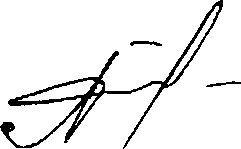                        Антонова Н.В.Принята  напедагогическом советеПротокол № 1от 28.08.2015г.СогласованоПредседателем УС МОУсредняя школа №18__________Халиулина С.В.№№СодержаниеСтр.1.Целевой раздел1.1Пояснительная записка41.2Планируемые результаты освоения обучающимися основной образовательной программы141.2.1.Формирование универсальных учебных действий171.2.1.1.Чтение. Работа с текстом (метапредметные результаты)211.2.1.2.Формирование  ИКТ-компетентности обучающихся (метапредметные результаты)221.2.2.Русский язык241.2.3.Литературное чтение271.2.4.Иностранный язык (английский)311.2.5.Математика и информатика341.2.6.Окружающий мир371.2.7.Изобразительное искусство391.2.8.Музыка411.2.9.Технология421.2.10.Физическая культура451.3Система оценки  достижения планируемых результатов освоения основной образовательной программы471.3.1.Общие положения471.3.2.Особенности оценки личностных, метапредметных и предметных результатов481.3.3.Портфель достижений как инструмент оценки динамики индивидуальных образовательных результатов501.3.4.Итоговая оценка выпускника532.Содержательный раздел652.1Программа формирования у обучающихся универсальных учебных действий 652.1.1.Ценностные ориентиры начального общего образования652.1.2.Характеристика универсальных учебных действий при получении начального общего образования682.1.3.Связь универсальных учебных действий с содержанием учебных предметов732.1.4.Особенности,  основные направления и планируемые результаты учебно-исследовательской и проектной деятельности обучающихся в рамках урочной и внеурочной деятельности792.1.5.Условия, обеспечивающие развитие универсальных учебных действий  у обучающихся882.1.6.Условия, обеспечивающие преемственность программы формирования у обучающихся универсальных учебных действий при переходе от дошкольного к начальному и от начального к основному общему образованию962.2Программы отдельных учебных предметов, курсов 962.2.1.Общие положения962.2.2.Основное содержание учебных предметов972.2.2.1.Русский язык972.2.2.2.Литературное чтение1012.2.2.3.Иностранный язык1042.2.2.4.Математика и информатика1062.2.2.5.Окружающий мир1082.2.2.6.Основы религиозных культур и светской этики1112.2.2.7.Изобразительное искусство1122.2.2.8.Музыка1142.2.2.9.Технология1152.2.2.10.Физическая культура1162.3Программа духовно-нравственного воспитания, развития обучающихся при получении начального общего образования1202.4Программа формирования экологической культуры, здорового и безопасного  образа жизни1342.5Программа коррекционной работы1433.Организационный раздел1553.1Учебный план начального общего образования1563.2План внеурочной деятельности1713.3Система условий реализации основной образовательной программы1823.3.1.Кадровые условия  реализации основной образовательной программы 1813.3.2.Психолого-педагогические условия реализации основной образовательной программы1883.3.3.Финансовое обеспечение реализации основной образовательной программы1923.3.4.Материально-технические условия реализации основной образовательной программы1933.3.5.Информационно-методические условия реализации основной образовательной программы2043.3.6.Механизмы достижения  целевых ориентиров в системе условий. Модель сетевого графика по формированию необходимой системы условий реализации основной образовательной программы.214Приложения232Государственный заказПотребности обучающихсяОжидания родителейПрофессионально – педагогические потребности педагоговСоздание условий, необходимых  для укрепления  здоровья обучающихсяЛичностное самосовершенствование, поддержание оптимистической самооценки и уверенности в себе.Оздоровление,   укрепление физического и психического здоровья детейУдовлетворенность результатами педагогического труда.Социализация обучающихсяСамореализация. Получение  достаточного уровня знаний, сформированности  учебных навыков для продолжения образования.Эмоциональное благополучие детей.Повышение профессиональной компетентности.Достижение планируемых результатов             ФГОС НООПолучение навыков общения и сотрудничества.Хороший уровень знаний и сформированности УУД, необходимых  для самореализации ребенка.Достижение планируемых результатов             ФГОС НООФормирование стремления обучающихся  к получению знаний  и расширению границ своих возможностей через формирование УУД.Формирование стремления обучающихся  к получению знаний  и расширению границ своих возможностей через формирование УУД.Формирование стремления обучающихся  к получению знаний  и расширению границ своих возможностей через формирование УУД.Формирование стремления обучающихся  к получению знаний  и расширению границ своих возможностей через формирование УУД.Духовно- нравственное развитие и воспитание обучающихся, принятие ими моральных норм, нравственных установок, национальных ценностей.Духовно- нравственное развитие и воспитание обучающихся, принятие ими моральных норм, нравственных установок, национальных ценностей.Духовно- нравственное развитие и воспитание обучающихся, принятие ими моральных норм, нравственных установок, национальных ценностей.Духовно- нравственное развитие и воспитание обучающихся, принятие ими моральных норм, нравственных установок, национальных ценностей.Формирование культуры здорового и безопасного уровня жизни.Формирование культуры здорового и безопасного уровня жизни.Формирование культуры здорового и безопасного уровня жизни.Формирование культуры здорового и безопасного уровня жизни.ЗадачиЗадачиКритерииПоказателиВалеологическиеСоздать условия для укрепления физического и психического здоровья обучающихсяФизическое и психическое здоровье обучающихся.Благоприятный психологический климат в ученических коллективахРост авторитета школы среди родителей и социумаМедицинское, психологическое и социальное обследование и лечениеВалеологическиеОбеспечить условия безопасности и сохранения здоровья всех участников образовательного процессаУровень школьного травматизмаКоличество случаевВалеологическиеПропагандировать здоровый  и безопасного образ жизниКомфортность пребывания в школеСтепень удовлетворенности (из самооценки)ОбразовательныеОбеспечить уровень реализации индивидуальных возможностей обучающихся.Сохранение учебной мотивации у обучающихсяОбученность – уровень реально усвоенных знаний, умений и навыковОбучаемость – способность обучающегося учиться. Успешность – уровень качества.                Учет индивидуальных достижений обучающихсяДинамика образовательных результатов.Справляемость с требованиями государственного образовательного стандарта .(100% степень обученности)ОбразовательныеОбеспечить выполнение всеми обучающимися требований государственного образовательного стандартаСформировать  коммуникативные, регулятивные и познавательные учебные действия обучающихсяСохранение учебной мотивации у обучающихсяОбученность – уровень реально усвоенных знаний, умений и навыковОбучаемость – способность обучающегося учиться. Успешность – уровень качества.                Учет индивидуальных достижений обучающихсяДинамика образовательных результатов.Справляемость с требованиями государственного образовательного стандарта .(100% степень обученности)ОбразовательныеОбеспечить выполнение всеми обучающимися требований государственного образовательного стандартаСформировать  коммуникативные, регулятивные и познавательные учебные действия обучающихсяСохранение учебной мотивации у обучающихсяОбученность – уровень реально усвоенных знаний, умений и навыковОбучаемость – способность обучающегося учиться. Успешность – уровень качества.                Учет индивидуальных достижений обучающихсяСформированность универсальных учебных действий.Динамика уровня  успешностиОбразовательныеСоздать условия для формирования гражданской позиции, духовного развития, потребности к самообразованиюУровень развития личности обучающихсяЗанятость в школьных кружках, секциях, общественной жизни школыОбразовательныеСоздать условия для адаптации через деятельность психологов школы,  внедрение деятельностного метода преподавания и реализацию принципов непрерывности в построении образовательного пространства.Степень социализации в коллективеДанные социометрииОбразовательныеСоздать условия для творческого развития  путем совершенствования внеурочной деятельностиПоложительная динамика побед учащихся в творческих конкурсахРезультаты участия в различных конкурсах, соревнованиях.Мотивационные Формировать позитивную мотивацию обучающихся  путем организации проблемных уроков.Степень вовлеченности обучающихся в урочную и внеурочную деятельностьУчастие в школьных олимпиадах, турнирах, конкурсах.РесурсныеСоздать условия для осуществления образовательного процессаКадровое выполнение учебного плана.Наличие кадров.Стабильность основного состава педагогического коллектива.РесурсныеСоздать условия для осуществления образовательного процессаУчастие педагогического коллектива в деятельности  муниципальной системы образования.Повышение квалификации учителей.РесурсныеСоздать условия для осуществления образовательного процессаПовышение интереса к инновационной деятельности школы в профессиональном обществеСтепень участия в семинарах, конференциях по проблемам инновационной деятельностиРесурсныеСоздать условия для осуществления образовательного процессаМатериально - техническое выполнение планаОснащенность кабинетов методическими материалами и оборудованием.Обеспеченность библиотеки.Количество привлеченных материальных ресурсов.РесурсныеСоздать условия для осуществления образовательного процессаРабота школы с социальными партнерамиУчастие социальных партнеров в работе школы.Дошкольное образованиеНачальное общее образование  Основное общее                 образованиеЛИЧНОСТНЫЕ   РЕЗУЛЬТАТЫЛИЧНОСТНЫЕ   РЕЗУЛЬТАТЫЛИЧНОСТНЫЕ   РЕЗУЛЬТАТЫЛ 1) формирование основ российской гражданской идентичности, чувства гордости за свою Родину, российский народ и историю России, осознание своей этнической и национальной принадлежности; формирование ценностей многонационального российского общества; становление гуманистических  и демократических ценностей ориентацийЛ 1) воспитание российской гражданской идентичности: патриотизма, уважения к Отечеству, прошлое и настоящее многонационального народа России; осознание своей этнической принадлежности, знание истории, языка, культуры своего народа, своего края, основ культурного наследия народов России и человечества; усвоение гуманистических, демократических  и традиционных ценностей  многонационального российского общества; воспитание чувства ответственности и долга перед Родинойребёнок обладает установкой положительного отношения к миру, к разным видам труда, другим людям и самому себе, обладает чувством собственного достоинства; активно взаимодействует со сверстниками и взрослыми, участвует в совместных играх. способен договариваться, учитывать интересы и чувства других, сопереживать неудачам и радоваться успехам других, адекватно проявляет свои чувства, в том числе чувство веры в себя, старается разрешать конфликтыребёнок способен к волевым усилиям, может следовать социальным нормам поведения и правилам в разных видах деятельности, во взаимоотношениях со взрослыми и сверстниками, может соблюдать правила безопасного поведения и личной гигиеныЛ 2) формирование целостного, социально ориентированного взгляда на мир в его органичном единстве и разнообразии природы, народов, культур и религийЛ 3) формирование целостного мировоззрения, соответствующего современному уровню развития науки и общественной практики, учитывающего социальное, культурное, языковое, духовное многообразие современного мираребёнок обладает установкой положительного отношения к миру, к разным видам труда, другим людям и самому себе, обладает чувством собственного достоинства; активно взаимодействует со сверстниками и взрослыми, участвует в совместных играх. способен договариваться, учитывать интересы и чувства других, сопереживать неудачам и радоваться успехам других, адекватно проявляет свои чувства, в том числе чувство веры в себя, старается разрешать конфликтыребёнок способен к волевым усилиям, может следовать социальным нормам поведения и правилам в разных видах деятельности, во взаимоотношениях со взрослыми и сверстниками, может соблюдать правила безопасного поведения и личной гигиеныЛ 5) принятие и освоение социальной роли обучающегося, развитие мотивов учебной деятельности и формирование личностного смысла ученияЛ 2) формирование ответственного отношения к учению, готовности и способности обучающихся к саморазвитию и самообразованию на основе мотивации к обучению и познанию, осознанному выбору и построению дальнейшей индивидуальной траектории образования на базе ориентировки в мире профессий и профессиональных  предпочтений, с учётом устойчивых познавательных интересов, а также на основе формирования уважительного отношения к труду, развития опыта участия в социально значимом трудеребёнок обладает установкой положительного отношения к миру, к разным видам труда, другим людям и самому себе, обладает чувством собственного достоинства; активно взаимодействует со сверстниками и взрослыми, участвует в совместных играх. способен договариваться, учитывать интересы и чувства других, сопереживать неудачам и радоваться успехам других, адекватно проявляет свои чувства, в том числе чувство веры в себя, старается разрешать конфликтыребёнок способен к волевым усилиям, может следовать социальным нормам поведения и правилам в разных видах деятельности, во взаимоотношениях со взрослыми и сверстниками, может соблюдать правила безопасного поведения и личной гигиеныЛ 6) развитие самостоятельности и личной ответственности за свои поступки, в том числе в информационной деятельности, на основе представлений о нравственных нормах, социальной справедливости и свободеЛ 6) развитие морального сознания и компетентности в решении моральных проблем на основе личностного выбора, формирование нравственных чувств и нравственного поведения, осознанного и ответственного отношения к собственным поступкамЛ 3) формирование уважительного отношения к иному мнению, истории и культуре других народовЛ 4) формирование осознанного, уважительного и доброжелательного отношения к другому человеку, его мнению, мировоззрению, культуре, языку, вере, гражданской позиции, к истории,  культуре, религии, традициям, языкам, ценностям народов России и народов мира; готовности и способности вести диалог с другими людьми и достигать в нём  взаимопониманияребёнок обладает развитым воображением, которое реализуется в разных видах  деятельности, и прежде всего в игре; ребёнок владеет разными  формами и видами игры, различает условную и реальную ситуации, умеет подчиняться разным правилам и социальным нормамЛ 4) овладение начальными навыками адаптации в динамично изменяющемся и развивающемся миреЛ 5) освоение социальных норм, правил поведения, ролей и форм социальной жизни в группах и сообществах, включая взрослые и социальные сообщества; участие в школьном самоуправлении и общественной жизни в пределах возрастных компетенций с учётом региональных, этнокультурных, социальных и экономических особенностейЛ 7) формирование эстетических потребностей, ценностей и чувствЛ 11) развитие эстетического сознания через освоение художественного наследия народов России и мира, творческой деятельности эстетического характераСпособен учитывать интересы и чувства других, сопереживать, радоваться, адекватно проявлять свои чувстваРебёнок проявляет любознательность, задаёт вопросы взрослым и сверстникам, интересуется причинно-следственными  связями, пытается самостоятельно придумывать объяснения явлениям природы и поступкам людей; склонен наблюдать, экспериментироватьЛ 8) развитие этических чувств, доброжелательности и эмоционально-нравственной отзывчивости, понимания и сопереживания чувствам других людейЛ 9) развитие навыков сотрудничества  со взрослыми и сверстниками в разных  социальных ситуациях, умения не создавать  конфликтов и находить выходы из спорных ситуацийЛ 10)  осознание  значения семьи в жизни человека и общества, принятие ценности семейного жизни, уважительное и заботливое отношение к членам своей семьиЛ 7) формирование коммуникативной компетентности в общении и сотрудничестве со сверстниками, детьми старшего и младшего возраста, взрослыми в процессе образовательной, общественно полезной, учебно-исследовательской, творческой и других видов  деятельностиЛ 10) формирование установки на безопасный, здоровый образ жизни, наличие мотивации к творческому труду, работе на результат, бережному отношению к материальным и духовным ценностямЛ 8) формирование ценности здорового и безопасного образа жизни;  усвоение правил индивидуального и коллективного безопасного поведения в чрезвычайных ситуациях, угрожающих жизни и здоровью людей, правил поведения на транспорте и на дорогахЛ 9) формирование основ экологической культуры, соответствующей современному уровню экологического мышления, развитие опыта экологически ориентированной рефлексивно-оценочной и практической деятельности в жизненных ситуацияхУ ребёнка развита крупная и мелкая моторика; он подвижен, вынослив, владеет основными движениями, может контролировать свои движения и управлять имиМЕТАПРЕДМЕТНЫЕ РЕЗУЛЬТАТЫМЕТАПРЕДМЕТНЫЕ РЕЗУЛЬТАТЫМЕТАПРЕДМЕТНЫЕ РЕЗУЛЬТАТЫребёнок овладевает основными культурными способами деятельности, проявляет инициативу и  самостоятельность в разных видах деятельности – игре, общении, познавательно-исследовательской деятельности, конструировании и др.;способен выбирать себе род занятий, участников по совместной деятельности;обладает начальными знаниями о себе, о природном и социальном мире, в котором живёт; знаком с произведениями детской литературы, обладает элементарными представлениями из области живой природы, естествознания, математики, истории и т.п.ребёнок способен к принятию собственных решений, опираясь на свои знания и умения в различных видах деятельностиМ 1) овладение способностью принимать и сохранять цели и задачи учебной деятельности, поиска средств её осуществленияМ 1) умение самостоятельно определять цели своего обучения, ставить и формулировать для себя новые задачи в учёбе и познавательной деятельности, развивать мотивы и интересы своей познавательной деятельностиребёнок овладевает основными культурными способами деятельности, проявляет инициативу и  самостоятельность в разных видах деятельности – игре, общении, познавательно-исследовательской деятельности, конструировании и др.;способен выбирать себе род занятий, участников по совместной деятельности;обладает начальными знаниями о себе, о природном и социальном мире, в котором живёт; знаком с произведениями детской литературы, обладает элементарными представлениями из области живой природы, естествознания, математики, истории и т.п.ребёнок способен к принятию собственных решений, опираясь на свои знания и умения в различных видах деятельностиМ 2) освоение способов решения проблем творческого и поискового характераребёнок овладевает основными культурными способами деятельности, проявляет инициативу и  самостоятельность в разных видах деятельности – игре, общении, познавательно-исследовательской деятельности, конструировании и др.;способен выбирать себе род занятий, участников по совместной деятельности;обладает начальными знаниями о себе, о природном и социальном мире, в котором живёт; знаком с произведениями детской литературы, обладает элементарными представлениями из области живой природы, естествознания, математики, истории и т.п.ребёнок способен к принятию собственных решений, опираясь на свои знания и умения в различных видах деятельностиМ3) формирование умения планировать, контролировать и оценивать учебные действия в соответствии  с поставленной задачей и условиями её реализации; определять наиболее эффективные способы достижения результатаМ 2) умение самостоятельно планировать пути достижения целей, в том числе альтернативные, осознанно выбирать наиболее эффективные способы решения учебных и познавательных задачМ 3) Умение соотносить свои действия с планируемыми результатами, осуществлять контроль своей деятельности в процессе достижения результата, определять способы действий в рамках предложенных условий и требований, корректировать свои действия в соответствии с изменяющейся ситуациейребёнок овладевает основными культурными способами деятельности, проявляет инициативу и  самостоятельность в разных видах деятельности – игре, общении, познавательно-исследовательской деятельности, конструировании и др.;способен выбирать себе род занятий, участников по совместной деятельности;обладает начальными знаниями о себе, о природном и социальном мире, в котором живёт; знаком с произведениями детской литературы, обладает элементарными представлениями из области живой природы, естествознания, математики, истории и т.п.ребёнок способен к принятию собственных решений, опираясь на свои знания и умения в различных видах деятельностиМ 4) формирование умения понимать причины успеха/неуспеха учебной деятельности и способности конструктивно действовать даже в ситуациях неуспехаМ 4) умение оценивать правильность выполнения учебной  задачи, собственные возможности её решенияребёнок овладевает основными культурными способами деятельности, проявляет инициативу и  самостоятельность в разных видах деятельности – игре, общении, познавательно-исследовательской деятельности, конструировании и др.;способен выбирать себе род занятий, участников по совместной деятельности;обладает начальными знаниями о себе, о природном и социальном мире, в котором живёт; знаком с произведениями детской литературы, обладает элементарными представлениями из области живой природы, естествознания, математики, истории и т.п.ребёнок способен к принятию собственных решений, опираясь на свои знания и умения в различных видах деятельностиМ 5) освоение начальных форм познавательной и личностной рефлексииМ 5) владение основами самоконтроля, самооценки, принятия решений и осуществления осознанного выбора в учебной и познавательной деятельностиребёнок овладевает основными культурными способами деятельности, проявляет инициативу и  самостоятельность в разных видах деятельности – игре, общении, познавательно-исследовательской деятельности, конструировании и др.;способен выбирать себе род занятий, участников по совместной деятельности;обладает начальными знаниями о себе, о природном и социальном мире, в котором живёт; знаком с произведениями детской литературы, обладает элементарными представлениями из области живой природы, естествознания, математики, истории и т.п.ребёнок способен к принятию собственных решений, опираясь на свои знания и умения в различных видах деятельностиМ 6) использование знаково-символических средств представления информации для создания моделей изучаемых объектов и процессов, схем решения учебных и практических задачМ 7) умение создавать, применять и преобразовывать знаки и символы, модели и схемы для решения учебных и познавательных задачребёнок достаточно хорошо владеет устной речью, может выражать свои мысли и желания, может использовать речь для выражения своих  мыслей, чувств и желаний, построения речевого высказывания в ситуации общения, может выделять звуки в словах, у ребёнка складываются  предпосылки грамотностиМ 7) активное использование речевых средств и средств информационных и коммуникационных технологий (ИКТ) для решения коммуникативных  и познавательных задачМ 10) умение осознанно использовать речевые средства в соответствии с задачей коммуникации для выражения своих чувств, мыслей и потребностей; планирования и регуляции своей деятельности; владение устной и письменной речью, монологической контекстной речьюребёнок достаточно хорошо владеет устной речью, может выражать свои мысли и желания, может использовать речь для выражения своих  мыслей, чувств и желаний, построения речевого высказывания в ситуации общения, может выделять звуки в словах, у ребёнка складываются  предпосылки грамотностиМ 8) использование различных способов поиска (в справочных источниках и открытом учебном информационном пространстве сети Интернет), сбора, обработки, анализа, организации, передачи и интерпретации информации в соответствии с коммуникативными и познавательными задачами и технологиями учебного предмета; в том числе умение вводить текст с помощью клавиатуры, фиксировать (записывать) в цифровой форме измеряемые величины и анализировать изображения, звуки, готовить своё выступление и выступать с аудио-, видео- и графическим сопровождением; соблюдать нормы информационной избирательности, этики и этикетаМ 11) формирование и развитие компетентности в области использования информационно-коммуникационных технологий (ИКТ-компетенции)М 9) овладение навыками смыслового чтения текстов различных стилей и жанров в соответствии с целями и задачами; осознанно строить речевое высказывание в соответствии с задачами коммуникации и составлять тексты в устной и письменной формахМ 8) смысловое  чтениепроявляет любознательность, задаёт вопросы, интересуется причинно-следственными связямиобладает начальными знаниямиМ 10) овладение логическими действиями сравнения, анализа, синтеза, обобщения, классификации по родовидовым признакам, установления аналогий и причинно-следственных связей, построения рассуждений, отнесения к известным понятиямМ 6) умение определять  понятия, создавать обобщения, устанавливать аналогии, классифицировать, самостоятельно выбирать основания и критерии для классификации, устанавливать причинно-следственные связи, строить логическое рассуждение, умозаключение (индуктивное, дедуктивное и по аналогии) и делать выводыпроявляет любознательность, задаёт вопросы, интересуется причинно-следственными связямиобладает начальными знаниямиМ 14)  овладение начальными сведениями о сущности и особенностях объектов, процессов и явлений действительности (природных, социальных, культурных, технических и др.)  в соответствии с содержанием конкретного учебного предметаМ 12) формирование и развитие экологического мышления, умения применять его в познавательной, коммуникативной, социальной практике и профессиональной ориентациипроявляет любознательность, задаёт вопросы, интересуется причинно-следственными связямиобладает начальными знаниямиМ 15) овладение  базовыми предметными и межпредметными понятиями, отражающими существенные связи и отношения между объектами и процессампроявляет любознательность, задаёт вопросы, интересуется причинно-следственными связямиобладает начальными знаниямиМ 16) умение работать  в материальной и информационной среде начального общего образования (в том числе с учебными моделями) в соответствии  с содержанием конкретного учебного предметадостаточно хорошо владеет  устной речьюактивно взаимодействует со сверстниками и взрослыми, способен договариватьсяспособен договориться, старается разрешать конфликтовМ 11) готовность слушать собеседника и вести диалог; готовность признавать возможность существования различных точек зрения и права каждого иметь свою точку зрения и оценку событийМ 12) определение общей цели и путей её достижения; умение договариваться о распределении функций и ролей в совместной деятельности; осуществлять взаимный контроль в совместной деятельности, адекватно оценивать собственное поведение и поведение окружающихМ 13) готовность конструктивно разрешать конфликты посредством учёта интересов сторон и сотрудничестваМ 9) умение организовывать  учебное сотрудничество и совместную деятельность с учителем и сверстниками; работать индивидуально и в группе: находить общее решение и разрешать конфликты на основе согласования позиций и учёта интересов; формулировать, аргументировать и отстаивать своё мнениеЛичностные результаты, требуемые ФГОС НООПоказатели достижения результатов на конец 1 кл.Показатели достижения результатов на конец 2 кл.Показатели достижения результатов на конец 3 кл.Показатели достижения результатов на конец 4 кл.формирование основ российской гражданской идентичности, чувства гордости за свою Родину, российский народ и историю России, осознание своей этнической и национальной принадлежности; формирование ценностей многонационального российского общества; становление гуманистических  и демократических ценностей ориентацийНазывает любимые достопримечательности родного города (села, деревни). Называет особенности своей школы, имеющие для него личностное значение.Называет ряд национальностей, проживающих на территории РФ.Рассказывает об истории любимых достопримечательностей.Принимает класс, в котором учится как «свой» и «наш» класс.Интересуется (спрашивает) культурными особенностями других национальностей, проживающих в РФ.Проявляет желание сделать свой класс (помещение, коллектив) лучше; охотно участвует в обще классных делах.Называет достопримечательности в разных городах РФ, которые посетил (хочет посетить).Может рассказать об основных культурных особенностях некоторых национальностей, проживающих в РФ.Предлагает свою помощь для улучшения своего класса, школы.Называет (присваивает) себя учеником определенной школы, класса.Рассказывает о главных достопримечательностях России, выбирая из них имеющие для него личностное значение.Называет общие черты разных национальностей, на примере художественных, музыкальных и изобразительных произведений.формирование целостного, социально ориентированного взгляда на мир в его органичном единстве и разнообразии природы, народов, культур и религий;Называет предметы живой и неживой природы, и предметы которые сделал человекПроявляет интерес к отдельным явлениям природы или предметам природыПроявляет желание узнать больше об окружающем мире, о взаимосвязи, живой и неживой природы и человека.Обнаруживает и устанавливает элементарные связи и зависимости в природе, обществе, культуреУчаствует в проектно-исследовательской деятельности по изучению окружающего мира.формирование уважительного отношения к иному мнению, истории и культуре других народов;Называет правила поведения в своей семье. Называет культурные особенности других народов и этносов.Рассказывает об особенностях национальной культуры (костюм, народное творчество, традиции).Объясняет, что связывает его с народом, с его Родиной, со всеми людьми, с природой.Интересуется традициям, культурой, искусством других стран и народов. Общается со сверстниками и взрослыми не зависимо от их национальных, культурных, религиозных взглядов на различные темы.Уважает иное мнение, историю и культуру других народов и стран, не допускает их оскорбления и высмеивания.овладение начальными навыками адаптации в динамично изменяющемся и развивающемся мире;Соблюдают правила поведения в школе (школьный режим дня)Рассказывает об особенностях отношений в различных социальных сферах (школа, семья, социум)Участвует в мероприятиях, класса, школы, секциях. Проявляет желание к дальнейшему совершенствованию в этих сферах.Делится социальным опытом со сверстниками.принятие и освоение социальной роли обучающегося, развитие мотивов учебной деятельности и формирование личностного смысла учения;Выполнение основных правил школьной жизни.Использует возможности предметно-пространственной среды, рабочего места, дома при помощи учителя, родителяПроявляет инициативу выполняя домашнее задание при помощи взрослогоСовместная разработка правил школьной жизни совместно с учителемСамостоятельное выполнение общешкольных правил при упоминание учителемСамостоятельное выполнение домашнего задания с последующей проверкой взрослогоСовместное участие со старшими классами в общешкольной жизни Самостоятельное выполнение домашнего задания.Помогает учителю к подготовке урока.Отдает предпочтение отдельным урокам.Оказывает помощь младшим школьникам для освоения правил школьной жизни. Определяет результат учения, отвечает на вопрос цели обучения.развитие самостоятельности и личной ответственности за свои поступки, в том числе в информационной деятельности, на основе представлений о нравственных нормах, социальной справедливости и свободе;Различает хорошие и плохие поступкиПриводит примеры поступков из личного опыта, опыта своей семьи, сверстников.Оценивает простые ситуации и однозначные поступки по общепринятым нравственным правилам (человеколюбие, уважение к труду, культура и т.п.)Называет правила поведения в различных ситуациях. Создает памятку «Как вести себя»Составление и инсценирование ситуаций основанных на «плохих» и «хороших» поступках. Формулирует сам простые правила поведения, общие для всех людей, всех граждан России; отделяет оценку поступка от оценки самого человекаформирование эстетических потребностей, ценностей и чувств;Называет основные произведения мировой художественной культуры.Различает «красивое» и «некрасивое».Рассказывает о литературном произведении по составленному плану. Приводит примеры изученных ранее произведений. Выражение своего отношения к прочитанному. Составляет элементарный отзыв по прочитанному (увиденному) произведению исходя из личного отношения.Находит и различает различные языковые средства в произведении способствующие формированию эстетического вкуса.Аргументирует свою точку зрения о произведении искусства (художественного произведения) При аргументации проявляет эстетические чувства. развитие этических чувств, доброжелательности и эмоционально-нравственной отзывчивости, понимания и сопереживания чувствам других людей;Проявляет искренность в отношении к другим (в эмоциях)Наблюдает за изменением состояния, настроения близких людей и адекватно реагирует.Проявление сопереживания к животным и конкретному человеку.Рассказывает об изменениях в настроении, состоянии близких ему людей, сверстников. Сопереживает близким людям, сверстникам.Рассказывает и понимает изменение в настроении и состоянии окружающих его людей.Отзывается на проблемы друзей, близких людей, сверстников, домашних животных.Предлагает свою помощь, сверстникам, близким людям, учителю.развитие навыков сотрудничества со взрослыми и сверстниками в разных социальных ситуациях, умения не создавать конфликтов и находить выходы из спорных ситуаций;Прислушивается к мнению взрослого, отдавая ему лидерскую позицию.Взаимодействует с близким кругом людей, знакомыми по различным интересам.Высказывает свое мнение в сотрудничестве со взрослыми.Демонстрирует элементы сотрудничества с одноклассниками (сверстниками)Аргументируют свою позицию в сотрудничестве со взрослыми.Сотрудничает с одноклассниками и сверстникамиСоответствует выбранной роли.Испытывает удовлетворение от групповой работы. формирование установки на безопасный, здоровый образ жизни, наличие мотивации к творческому труду, работе на результат, бережному отношению к материальным и духовным ценностям;Называет принципы здорового образа жизни. Приводят примеры с помощью учителя.Демонстрирует в учебных и игровых ситуациях здорового и безопасного образа жизниПроявляет стремление к совместным делам. Поддерживает коллективную ответственность Называют и выполняют правила ЗОЖ при помощи учителя.Проявляют позитивное отношение к различным видам труда.Выполняют правила ЗОЖ. Высказывают отношение к нарушению правил.Участвует в труде по самообслуживанию дома и в школе. Ухаживает за растениями.Проявляет стремление к творческому труду.Осознаёт личный вклад в результат коллективного дела.Корректируют правила ЗОЖ в соответствии с индивидуальными особенностями и потребностями.Инициируют совместные дела, принимает личную и коллективную ответственность за результат.Проявляют бережное отношение к результатам труда других людей.Метапредметныерезультаты, требуемые ФГОС НООПоказатели достижения результатов на конец 1 кл.Показатели достижения результатов на конец 2 кл.Показатели достижения результатов на конец 3 кл.Показатели достижения результатов на конец 4 кл.овладение способностью принимать и сохранять цели и задачи учебной деятельности, поиска средств ее осуществления;Формулируют цель учебной деятельности с помощью учителяПодбирают интересные и реальные средства достижения целиВоспринимают и решают учебную задачу с помощью учителяФормулируют цель своими словами (понятными для одноклассников)Вырабатывают понятные для себя средства достижения цели с помощью учителяВыделяют главные компоненты учебной задачи и решают ееФормулируют цель грамотно и понятно с помощью учителяВыбирают с помощью учителя реальные и удобные (продуктивные) средства достижения цели Выбирают интересный для себя и эффективный способ решения учебной задачиФормулируют цель грамотно и понятно без помощи учителяВыбирают и договариваются об оптимальных средствах достижения целиПроверяют правильность решения учебной задачи и могут сконструировать учебную задачу с заданными даннымиосвоение способов решения проблем творческого и поискового характера;Находят и проговаривают противоречия в окружающей их действительностиСамостоятельно находят противоречия, формулируют проблему с помощью учителяСамостоятельно находят противоречия и с помощью учителя находят выход из проблемыНаходят противоречия в содержании предметных областей и подбирают способы решенияформирование умения планировать, контролировать и оценивать учебные действия в соответствии с поставленной задачей и условиями ее реализации; определять наиболее эффективные способы достижения результата;Планируют собственную деятельность с помощью учителя и выполняют план при наличии зрительных ориентиров.Планируют собственную деятельность с помощью учителя и одноклассников и выполняют план при наличии зрительных ориентиров.Вырабатывают с помощью учителя 1-2 критерия оценки и оценивают Составляют эффективный план собственной деятельности с помощью учителяВырабатывают с помощью учителя 3-4 критерия оценки и оцениваютСамостоятельно планируют свою деятельностьВырабатывают самостоятельно критерии оценки Аргументируют оценочную деятельностьформирование умения понимать причины успеха/неуспеха учебной деятельности и способности конструктивно действовать даже в ситуациях неуспеха;Выявляют причины успеха/неуспеха в коллективных работах с помощью учителяВысказывание собственного мнения о причинах успеха/неуспеха в коллективных работах Выявляют причины неуспеха в индивидуальных работах и устраняют их с помощью учителяСамостоятельно выявляют причины успеха/неуспеха в индивидуальных и коллективных работах и устраняют их освоение начальных форм познавательной и личностной рефлексии;Оценивает своё задание по образцу, способен определить, что получилось, что не получилосьОценивает своё задание по следующим параметрам: легко выполнять, возникли сложности при выполненииОценивает своё задание по параметрам, заранее представленнымВ диалоге с учителем вырабатывает критерии оценки и определяет степень успешности выполнения своей работы и работы всех, исходя из имеющихся критериев, совершенствует  критерии оценки и пользуется  ими в ходе оценки и самооценки.Объясняет самому себе: - «что во мне хорошо, а что плохо»( личные качества, черты характера);-«что я хочу»( цели, мотивы)-«что я могу»(результаты)использование знаково-символических средств представления информации для создания моделей изучаемых объектов и процессов, схем решения учебных и практических задач;Называют различные виды знаково-символических средств и моделей с помощью учителяПодбирают знаково-символические средства и модели с помощью учителя для решения учебной задачиСамостоятельно используют знаково-символические средства и модели для решения учебной задачи, сравнивают с эталономСоздают знаково-символические средства и модели для решения учебной задачи с помощью учителяМоделирует изученные зависимости с помощью знаково-символических средств представления информацииактивное использование речевых средств и средств информационных и коммуникационных технологий (далее - ИКТ) для решения  коммуникативных и познавательных задач;Проявляют инициативу в коммуникации.Оформляет свою речь в устной форме, применяя правила этикетаПоддерживают беседу, разговор из личного опытаВыбирает адекватные языковые средства для успешного решения коммуникативных задач ( диалог, монолог, устное высказывание).Высказывают свое мнение в беседе на основе личного опыта и других источников информации.Аргументируют свое мнение в беседе на основе личного опыта и других источников информации.Использование различных способов ( в справочных источниках и открытом учебном пространстве сети Интернет), сбора, обработки, анализа, организации, передачи и интерпретации информации в соответствии с коммуникативными и познавательными задачами и технологиями учебного предмета; в том числе умение вводить текст с помощью клавиатуры, фиксировать (записывать) в цифровой форме и анализировать изображения, звуки, измеряемые величины, готовить своё выступление и выступать с аудио-, видео- и графическим сопровождением; соблюдать нормы информационной избирательности, этики и этикетаВоспринимает на слух различные виды сообщений.Умеет найти ответ на вопрос в небольшом по объёму тексте, представленный в явном виде.Передаёт собеседнику информацию, необходимую для решения учебной задачиУчаствует в диалоге при обсуждении прочитанного или прослушанногоРаботает с информацией, представленной в виде  текста, рисунка, таблицы.Различает различные виды словарей и справочников.Находит информацию, факты, заданные в тексте в явном виде.Высказывает оценочные суждения и свою точку зрения о прочитанном текстеВоспринимает, понимать  и излагать информацию в виде  текста, рисунка, таблицы, схемы.Ориентируется в соответствующих возрасту словарях и справочниках.Понимает информацию, представленную в неявном виде, выделяет общий признак группы, характеризует явление по описанию, находит в тексте несколько примеров.Создаёт тексты на компьютере, выполняет основные операции при создании текстов, умеет вводить текст с помощью клавиатурыВоспринимает, анализирует  и интерпретирует информацию, представленную в различных видахНаходит  информацию в соответствующих возрасту словарях и справочниках, в том числе в сети Интернет. Интерпретирует и обобщает информацию, интегрирует детали сообщения, содержащиеся в разных частях текста.Преобразует информацию из сплошного текста в таблицу, из рисунка в задачу, заполняет предложенные схемы с опорой на прочитанный текст.Умеет  вводить текст с помощью клавиатурыАнализирует  изображения, звукиГотовит своё выступление и выступает с аудио-, видео- и графическим сопровождением;Соблюдает нормы информационной избирательности, этики и этикетаовладение навыками смыслового чтения текстов различных стилей и жанров в соответствии с целями и задачами; осознанно строить речевое высказывание в соответствии с задачами коммуникации и составлять тексты в устной и письменной формах;Читает небольшие тексты, осмысливает содержание по вопросамСписывает  небольшие тексты и составляет тексты из 2-3 предложений Читает тексты и самостоятельно выделяет главноеСоставляет и записывает текст в соответствии с заданной темой и наводящими словамиЧитает тексты, составляет план и пересказывает по немуСоставляет и записывает тексты по плануВладеет смысловым чтением небольших текстовСамостоятельно высказывает собственное мнение по прочитанномуСамостоятельно составляет и записывает тексты, придумывая окончания овладение логическими действиями сравнения, анализа, синтеза, обобщения, классификации по родовидовым признакам, установления аналогий и причинно-следственных связей, построения рассуждений, отнесения к известным понятиям;Обобщают предметы по признакамС помощью учителя дают собственное, доступное знание о предметеСами подбирают признаки и обобщают по ним предметыОсмысливают понятия, соотносят их с реальной жизнью Обобщают процессы и явления на основе личного опытаОсмысливают с позиции применимости понятия Обобщают предметы, процессы и явления и делают выводыФормулируют предметные понятия и понятия в общественной жизниготовность слушать собеседника и вести диалог; готовность признавать возможность существования различных точек зрения и права каждого иметь свою; излагать свое мнение и аргументировать свою точку зрения и оценку событий;Называет правила ведения диалогаС помощью учителя и опорных слов отвечает на вопросы учителя, аргументирует свое мнение из жизненного опытаСоблюдает правила ведения диалога при внешнем контроле.Признаёт существование другой точки  зрения в процессе общения со сверстниками в различных видах совместной деятельности в процессе споров и поиска общих договоренностей- Слушает, принимает чужую точку зрения; способен объяснить свою точку зренияСоблюдает правила ведения диалога со сверстниками и взрослымиФормулирует свою точку зрения, аргументирует с опорой на жизненный и познавательный опыт.Понимает  точку зрения другогослушает собеседника и ведет диалог; признает другую позицию; отстаивает свою точку зрения, аргументируя её с помощью фактов и дополнительных сведенийопределение общей цели и путей ее достижения; умение договариваться о распределении функций и ролей в совместной деятельности; осуществлять взаимный контроль в совместной деятельности, адекватно оценивать собственное поведение и поведение окружающих;Называет особенности и правила групповой и парной работыОценивает поведение окружающих с опорой на собственные представления как надоСоблюдает правила групповой и парной работы при контроле (помощи) учителяОценивает окружающих и себя с опорой на определенные критерииРаботает в группе и паре, при возникновении трудностей запрашивает помощьОценивает себя и других на основе совместно выработанных критериевработает в группе и паре;адекватно оценивает собственное поведение и поведение окружающихготовность конструктивно разрешать конфликты посредством учета интересов сторон и сотрудничества;Называет пути выхода из конфликта и использует известныеВысказывает позицию, что в конфликте виновата одна из сторонПринимает новые способы решения конфликта, сообщенные учителем или значимым взрослым, пробует использоватьИспользует разные способы выхода из конфликта в зависимости от собственных предпочтенийиспользует разные способы выхода из конфликта, предпочитает решать конфликты конструктивно, выбирает способ решения в зависимости от ситуации конфликта;говорит, что в конфликте виноваты несколько стороновладение начальными сведениями о сущности и особенностях объектов, процессов и явлений действительности (природных, социальных, культурных, технических и др.) в соответствии с содержанием конкретного учебного предмета;Дает с помощью учителя сущностную характеристику основным объектам окружающего мираХарактеризует различные явления окружающего мира и объекты абстрактного порядкаХарактеризует различные объекты и явления не встречающиеся в повседневной жизнихарактеризует процессы, явления и объекты в соответствии с содержанием конкретного учебного предметаовладение базовыми предметными и межпредметными понятиями, отражающими существенные связи и отношения между объектами и процессами;Переносит предметные знания в конкретные жизненные ситуацииПереносит знания полученные в личном и познавательном опыте в решение учебных задач на разных предметахНаходит существенные связи и отношения между объектами и процессами и использует их для решения учебных задачприменяет для решения учебных и личных задач межпредметные понятия умение работать в материальной и информационной среде начального общего образования (в том числе с учебными моделями) в соответствии с содержанием конкретного учебного предмета;Составляет и использует с помощью учителя учебные модели, называет ресурсы материальной и информационной среды класса и школыСоставляет и использует с помощью учителя учебные модели для решения учебных и личных задачназывает ресурсы материальной и информационной среды класса, школы, других учрежденийПрименяет учебные модели, сделанные самим и другимиИспользует те или иные ресурсы материальной и информационной среды в зависимости от ситуации использует  материальную и информационную среду начального общего образования в соответствии с содержанием конкретного учебного предметаКомпоненты деятельностиСодержание компонентов учебной деятельностиПланируемые результатыПотребностьПознавательная потребность как ведущая в иерархии потребностей младшего школьного возрастасформированность мотивации к обучению и познанию;сформированность основ гражданской идентичностиформирование эстетических потребностей, ценностей и чувств; Образ желаемого результатаРешение учебной задачи в определенных ситуациях (ответ на вопрос)умение определять наиболее эффективные способы достижения результата;ценностно-смысловые установки обучающихся, отражающие их индивидуально-личностные позиции, социальные компетенции, личностные качестваформирование целостного, социально ориентированного взгляда на мир в его органичном единстве и разнообразии природы, народов, культур и религий;МотивВозникает вследствие проблемной ситуации, связанной с  решением учебной задачи.освоение способов решения проблем творческого и поискового характера;принятие и освоение социальной роли обучающегося, развитие мотивов учебной деятельности и формирование личностного смысла учения; формирование установки на безопасный, здоровый образ жизни, наличие мотивации к творческому труду, работе на результат, бережному отношению к материальным и духовным ценностямЦелеобразованиеВыбор пути (как наиболее рационального решения) и средств решения учебной задачиовладение способностью принимать и сохранять цели и задачи учебной деятельности, поиска средств ее осуществления; определение общей цели и путей ее достижения; ПланированиеПланирование действий по решению учебной задачиформирование умения планировать, контролировать и оценивать учебные действия в соответствии с поставленной задачей и условиями ее реализации; использование знаково-символических средств представления информации для создания моделей изучаемых объектов и процессов, схем решения учебных и практических задач; овладение логическими действиями сравнения, анализа, синтеза, обобщения, классификации по родовидовым признакам, установления аналогий и причинно-следственных связей, построения рассуждений, отнесения к известным понятиям; готовность слушать собеседника и вести диалог; готовность признавать возможность существования различных точек зрения и права каждого иметь свою; излагать свое мнение и аргументировать свою точку зрения и оценку событий; умение договариваться о распределении функций и ролей в совместной деятельности; Выполнение действийВыполнение учебных действий и контроль, переходящий в самоконтрольформирование умения понимать причины успеха/неуспеха учебной деятельности и способности конструктивно действовать даже в ситуациях неуспеха; активное использование речевых средств и средств информационных и коммуникационных технологий (далее – ИКТ) для решения коммуникативных и познавательных задач;использование различных способов поиска (в справочных источниках и открытом учебном информационном пространстве сети Интернет), сбора, обработки, анализа, организации, передачи и интерпретации информации в соответствии с коммуникативными и познавательными задачами…овладение навыками смыслового чтения текстов различных стилей и жанров в соответствии с целями и задачами; осознанно строить речевое высказывание в соответствии с задачами коммуникации и составлять тексты в устной и письменной формах; осуществлять взаимный контроль в совместной деятельности, адекватно оценивать собственное поведение и поведение окружающих;развитие этических чувств, доброжелательности и эмоционально-нравственной отзывчивости, понимания и сопереживания чувствам других людей; развитие навыков сотрудничества со взрослыми и сверстниками в разных социальных ситуациях, умения не создавать конфликтов и находить выходы из спорных ситуаций; умение работать в материальной и информационной среде начального общего образования (в том числе с учебными моделями) в соответствии с содержанием конкретного учебного предмета. Анализ полученного результатаОценка, переходящая в самооценкуосвоение начальных форм познавательной и личностной рефлексии;развитие самостоятельности и личной ответственности за свои поступки, в том числе в информационной деятельности, на основе представлений о нравственных нормах, социальной справедливости и свободе;формирование уважительного отношения к иному мнению…овладение начальными сведениями о сущности и особенностях объектов, процессов и явлений действительности (природных, социальных, культурных, технических и др.) в соответствии с содержанием конкретного учебного предмета; овладение базовыми предметными и межпредметными понятиями, отражающими существенные связи и отношения между объектами и процессами;Предметная  область «Филология»Предметная  область «Филология»Предметная  область «Филология»Русский языкРусский языкВыпускник научитсяВыпускник получит возможность научитьсяСодержательная линия  «Система языка»блок «Как устроен наш язык»Раздел «Фонетика и графика»Различать звуки и буквыХарактеризовать звуки русского языкаЗнать последовательность букв в русском алфавите, пользоваться им для упорядочивания слов и поиска нужной информацииПроводить фонетико-графический (звуко-буквенный) разбор слова самостоятельно по предложеннному алгоритму, оценивать правильность проведения разбораРаздел «Орфоэпия»Соблюдать нормы русского литературного языка в собственной речи и оценивать соблюдение этих норм в речи собеседниковНаходить при сомнении в правильности постановки ударения или произношения слова ответ самостоятельно (по словарю или учебнику) или обращаться за помощью к учителю, родителям и др.Раздел «Состав слова» (морфемика)Различать изменяемые и неизменяемые словаРазличать родственные (однокоренные) слова и формы словаРазличать однокоренные слова и синонимы, однокоренные слова и слова с омонимичными корнямиНаходить  в словах с однозначно выделяемыми морфемами окончание, корень, приставку, суффиксУстанавливать способ словообразования слова (в объёме программы)Разбирать слова по составу с однозначно выделяемыми морфемами в соответствии с предложенным в учебнике алгоритмом; оценивать правильность проведения разбора слова по составуРаздел «Лексика»Выявлять слова, значение которых требует уточненияОпределять значение слова по тексту или уточнять с помощью толкового словаряПодбирать синонимы для устранения повторов в текстеПодбирать  антонимы для точной характеристики предметов при их сравненииРазличать однозначные и многозначные словаРазличать употребление в тексте слов в прямом и переносном значении (простые случаи)Оценивать уместность использования слов в текстеВыбирать слова из ряда предложенных  для успешного решения коммуникативной задачиОпознавать фразеологизмы, различать фразеологизмы  и словаРаздел«Морфология»Различать знаменательные (самостоятельные) и служебные части речиОпределять грамматические признаки имён существительных – род, число, падеж, склонениеОпределять грамматические признаки имён прилагательных – род, число, падежОпределять грамматические признаки глаголов – число, время, род (в прошедшем времени), лицо (в настоящем и будущем времени), спряжениеПроводить морфологический разбор имён существительных, имён прилагательных, глаголов по предложенному в учебнике алгоритму; оценивать правильность проведения морфологического разбораНаходить в тексте такие части речи, как личные местоимения и наречия, предлоги вместе с существительными и личными местоимениями, к которым они относятся, союзы и, а, но, частицу не при глаголахРаздел «Синтаксис»Различать предложение, словосочетание, словоУстанавливать при помощи смысловых вопросов связь между словами в словосочетании и предложенииКлассифицировать предложения по цели высказывания, находить повествовательные, побудительные, вопросительные предложенияОпределять восклицательную, невосклицательную  интонацию предложенияНаходить главные и второстепенные  члены предложенияВыделять предложения с однородными членамиРазличать второстепенные члены предложения – определения, дополнения, обстоятельстваВыполнять в соответствии с предложенным в учебнике алгоритмом разбор простого предложения (по членам предложения, синтаксический), оценивать правильность разбораРазличать простые и сложные предложенияСодержательная линия «Орфография и пунктуация»блок«Правописание»Применять правила правописания ( в объёме содержания курса)Определять написание слова по орфографическому словарю учебникаБезошибочно списывать текст объёмом 80 – 95 словПисать под диктовку тексты объёмом 75 – 85 слов в соответствии  с изученными правилами правописанияПроверять  собственный и предложенный тексты, находить и исправлять орфографические и пунктуационные ошибкиОсознавать место возможного возникновения орфографической ошибкиПодбирать примеры с определённой орфограммойПри составлении собственных текстов перефразировать записываемое, чтобы избежать орфографических и пунктуационных  ошибокПри работе над ошибками осознавать причины появления ошибки и определять способы действий, помогающих предотвратить её в последующих письменных  работахСодержательная линия«Развитие речи»блок «Развитие речи»Оценивать правильность (уместность) выбора языковых и неязыковых средств устного общения на уроке, в школе, в быту, со знакомыми и незнакомыми, с людьми разного возрастаСоблюдать в повседневной жизни нормы речевого этикета и правила устного общенияВыражать собственное мнение, аргументировать его с учетом ситуации общенияОзаглавливать текстСоставлять план текстаСоставлять письменные  тексты для конкретных ситуаций общения (в объёме изученного)Создавать тексты по предложенному заголовкуПодробно или выборочно пересказывать текстПересказывать текст от другого лицаСоставлять устный рассказ на определённую тему с использованием разных типов речи: описание, повествование, рассуждениеАнализировать и корректировать тексты с нарушенным порядком предложений, находить в тексте смысловые пропускиКорректировать тексты, в которых допущены нарушения культуры речиАнализировать последовательность собственных действий при работе над изложениями и сочинениями и соотносить их с разработанным алгоритмом; оценивать правильность выполнения учебной задачи: соотносить собственный текст с исходным (для изложений) и с назначением, задачами, условиями общения (для самостоятельно  создаваемых текстов)Соблюдать нормы речевого взаимодействия при интерактивном общении (sms- сообщения, электронная почта, Интернет и др. виды и способы связи)Литературное чтениеЛитературное чтениеЛитературное чтениеРаздел «Виды речевой и читательской деятельности»Проявлять интерес к чтению, использовать чтение как универсальное умение для работы с любым произведением и любыми источником информации, для обогащения читательского опытаВоспринимать умение читать как инструмент для своего интеллектуального, духовно-нравственного, эстетического развития, способ приобретения знаний и опытаПользоваться чтением для решения различных учебных задач и удовлетворения читательского интереса, поиска нужной информации на межпредметном уровнеЧитать вслух и молча в темпе, позволяющем понимать и осознавать прочитанное (читать вслух не менее 80 слов в минуту, молча – не менее 100 слов в соответствии с индивидуальными  возможностями)Читать выразительно подготовленные или изученные произведения из круга чтения, определяя задачу чтения в соответствии с орфоэпическими нормамиПользоваться разными видами чтения  (ознакомительным, изучающим, поисковым, просмотровым (выборочным)), осознавать и объяснять выбор вида и формы чтения для той или иной работыРазличать художественную, научно-популярную, учебную и справочную литературуОриентироваться в содержании художественного произведения, прослушанного или прочитанного; самостоятельно  определять  тему, жанр, авторскую принадлежность и главную мысль; выделять сюжетную линию: устанавливать причинно-следственную связь в развитии событий и их последовательность, отвечать на вопросы, задавать вопросы и дополнять ответы одноклассников по сюжету произведенияРаботать с учебным, научно-популярным и справочным текстами: понимать смысл, определять тему и выделять  микротемы  (подтемы), отвечать на вопросы и задавать вопросы по тексту, дополнять  ответы и подтверждать их цитатами из текстаПонимать и объяснять поступки героев высказывать своё мнение о них, соотносить с нравственными нормами  и определять  авторскую позициюПересказывать содержание произведения подробно, кратко или выборочно, устно или письменноВыразительно декламировать подготовленные стихотворные произведенияСоставлять по образцу краткую аннотацию и отзыв на литературное произведение или книгуПользоваться алфавитным каталогом, самостоятельно находить нужную книгу в библиотекеВоспринимать художественную литературу как вид искусстваОпределять авторскую позицию и высказывать своё отношение к герою и его поступкамОтмечать изменения своего эмоционального состояния в процессе чтения  художественного произведенияСравнивать художественные и научно-популярные произведения, выделяя 2-3 отличительные особенностиФормулировать свою мысль в форме монологического высказывания небольшого объёма (повествование, рассуждение, описание) с опорой на авторский текстРаботать с детскими периодическими изданиями (журналами и газетами): находить нужную информацию, знакомиться с современной детской литературойРаздел «Творческая деятельность»Читать по ролям литературное  произведение, инсценировать произведение, моделировать «живые картины» к эпизодам произведения или элементам сюжета (вступление, кульминация, заключение)Создавать  по аналогии произведения разных жанров (загадки, сказки, рассказы, былины)Выполнять индивидуально, в парах или группах тематические проекты (собирать информацию, оформлять материал по проекту в виде рукописных книг, книг-самоделок, представлять результаты работы на конкурсах, предметных неделях, библиотечных уроках, школьных праздниках)Писать небольшие  сочинения на заданную тему по иллюстрациям или репродукциям  картин к произведению; отзывы о произведениях, о героях произведений.Творчески пересказывать текст        от лица героя, от лица  автора, от своего имениСочинять стихотворные тексты по заданным строфам и рифмамПересказывать текст с зачитыванием отдельных эпизодов, читать произведение с рассказыванием и чтением наизусть отдельных эпизодовСоздавать собственные тексты (повествование – по аналогии; рассуждение – развёрнутый ответ на вопрос; описание – характеристика героя или пейзаж)Раздел «Литературоведческая пропедевтика»Различать тексты произведений: стихотворный и прозаический, учебный, художественный и научно-популярный, соотносить типы текста с жанромСопоставлять жанры произведений фольклора (сказка, былина, песня, пословица, загадка) по структуреИспользовать в речи литературоведческие понятия: произведение, тема и главная мысль произведения, диалог, монолог, герой произведения, автор произведения, жанр произведения, автор-герой произведения, автор-рассказчик, главный и второстепенный герои, положительные и отрицательные герои произведенияПрактически находить в тексте произведения средства  выразительности – эпитеты, сравнения, олицетворения,  метафоры и объяснять их рольПодбирать к словам синонимы и антонимы, ориентируясь на их контекстное значение Сравнивать, сопоставлять, делать элементарный анализ различных текстов, используя ряд литературоведческих понятий (фольклорная и авторская литература,  структура текста, герой, автор) и средств художественной выразительности (сравнение, олицетворение, метафора)Находить в тексте диалоги и монологи героев произведений, описания (пейзажи и портреты героев), повествования и рассужденияРазличать понятия «произведение», «книга», «периодические издания» (газеты, журналы), использование их для решения учебных задачРаздел «Чтение: работа с информацией»Находить и выделять главную и второстепенную информацию в тексте произведенияПрогнозировать  содержание книги, исходя из  названия (фамилия автора и заголовок) и анализа её структуры (оглавление (содержание), аннотация, титульный лист)Работать с моделями, таблицами, схемами: сравнивать, дополнять, составлять; использовать моделирование для решения учебных задачИспользовать информацию из текстов произведений для описания пейзажей, портретов героевПользоваться разными источниками информации, печатными и электронными справочниками (словари, энциклопедии), соответствующими возрасту, сравнивать информацию из разных источниковНаходить явную и скрытую (контекстуальную) информацию в текстеНаходить необходимую информацию о книгах, об авторах книг и произведений в справочниках и энциклопедиях, в том числе электронныхСобирать информацию для выполнения проектов по темам и разделам, обобщать, развивая эрудицию и читательский кругозорСопоставлять информацию, полученную из нескольких источников, выявлять достоверную (противоречивую) информациюИностранный языкИностранный языкИностранный языкРаздел «Коммуникативные умения»ГоворениеУчаствовать  в элементарных диалогахСоставлять небольшое описание предмета, картинки, персонажаРассказывать о себе, своей семье, другеУчаствовать в элементарном диалоге, расспрашивая собеседника и отвечая на его вопросыВоспроизводить наизусть небольшие произведения детского фольклораСоставлять краткую характеристику персонажаКратко излагать содержание прочитанного текстаАудированиеПонимать на слух речь учителя и одноклассников при непосредственном общении и вербально /невербально реагировать на услышанноеВоспринимать на слух в аудиозаписи основную информацию из сообщений, рассказов, сказок, построенных  на знакомом языковом материалеВоспринимать на слух аудиотекст и полностью понимать содержащуюся в нём информациюИспользовать контекстуальную или языковую догадку при восприятии на слух текстов, содержащих некоторые незнакомые словаЧтениеСоотносить графический образ слова с его звуковым образомЧитать вслух небольшой текст, построенный на изученном языковом материале, соблюдая правила произношения и соответствующую интонациюЧитать про себя и понимать содержание небольшого текста, построенного  в основном на изученном  языковом материалеДогадываться о значении незнакомых слов по контекстуНе обращать внимания на незнакомые слова, не мешающие понять основное содержание текстаПисьмо Списывать текст и выписывать из него слова, словосочетания, простые предложенияВосстанавливать слово, предложение, текст в соответствии с решаемой учебной задачейПисать по образцу краткое письмо зарубежному другуПисать поздравительную открытку с опорой на образецВ письменной форме кратко отвечать на вопросы к текстуСоставлять рассказ в письменно йформе по плану/ключевым словамЗаполнять простую анкетуПравильно оформлять конверт (с опорой на образец)Раздел «Языковые средства и навыки оперирования ими»Графика, каллиграфия, орфографияПользоваться иностранным алфавитом, знать последовательность букв в нёмВоспроизводить графически и каллиграфически корректно все буквы алфавитаПрименять основные правила чтения и орфографии, читать и писать изученные слова иностранного языкаОтличать буквы о знаков транскрипцииСравнивать и анализировать буквосочетания иностранного языка и их транскрипциюГруппировать слова в соответствии с изученными правилами чтенияУточнять написание слова по словарю учебникаФонетическая сторона речи Различать на слух и адекватно произносить все звуки иностранного языка, соблюдая нормы произношения звуковСоблюдать правильное ударение в изолированном слове, фразеРазличать коммуникативные типы предложений по интонацииКорректно произносить предложения  с точки зрения их ритмико-интонационных особенностейЧитать изучаемые слова по транскрипцииСоблюдать правила чтенияЛексическая сторона речиУзнавать в письменном и устном тексте изученные лексические единицы, в том числе словосочетания, в пределах тематики  начальной школыОперировать в процессе общения активной лексикой в соответствии с коммуникативной задачейУзнавать простые словообразовательные элементыОпираться на языковую догадку в процессе чтения и аудирования (интернациональные и сложные слова)Грамматическая сторона речи Распознавать и употреблять в речи основные коммуникативные типы предложенийРаспознавать и употреблять в речи изученные части речиРаспознавать в тексте и дифференцировать слова по определенным признакамПредметная область «Математика и информатика»Предметная область «Математика и информатика»Предметная область «Математика и информатика»МатематикаМатематикаМатематикаРаздел«Числа и величины»Читать, записывать, сравнивать, упорядочивать числа от 0 до миллионаУстанавливать закономерность , по которой составлена числовая последовательность, и составлять последовательность по заданному или самостоятельно выбранному правилуГруппировать числа по заданному или самостоятельно установленному признакуЧитать  и записывать величины, используя основные единицы измерения величин и соотношения между нимиКлассифицировать числа по одному или нескольким основаниям, объяснять свои действияВыбирать единицу для измерения данной величины, объяснять свои действияРаздел «Арифметические действия»Выполнять письменно действия с многозначными числами с использованием алгоритмовВыполнять устно сложение, вычитание, умножение и деление однозначных,  двузначных и трехзначных чисел в случаях, сводимых к действиям в пределах 100Выделять неизвестный компонент арифметического действия и находить его значениеВычислять значение числового выражения из 2-3 действий,  со скобками и без скобокВыполнять действия с величинамиИспользовать свойства арифметических действий для удобства  вычисленийПроводить проверку правильности вычислений( с помощью обратного действия, прикидки и оценки результата действия)Раздел «Работа с текстовыми задачами» Анализировать задачу, устанавливать зависимость между величинами и взаимосвязь между условием и вопросом задачи, определять количество и порядок действий для решения задачи, выбирать и объяснять выбор действийРешать учебные задачи и задачи, связанные с повседневной жизнью, арифметическим способом  ( в 1-2 действия)Оценивать правильность хода решения и реальность ответа на вопрос задачиРешать задачи на нахождение доли величины и величины по значению её долиРешать задачи в 3-4 действияНаходить разные способы решения задачиРаздел «Пространственные отношения. Геометрические фигуры» Описывать взаимное расположение предметов в пространстве и на плоскостиРаспознавать, называть, изображать геометрические фигуры: точка, отрезок, ломаная, прямой угол, многоугольник, треугольник, прямоугольник, квадрат, окружность, кругВыполнять построение геометрических фигур с заданными измерениями с помощью линейки, угольникаИспользовать свойства прямоугольника и квадрата для решения  задачРаспознавать и называть геометрические тела: куб, шарСоотносить реальные объекты с моделями геометрических фигурРаспознавать, различать и называть геометрические тела: параллелепипед, пирамиду, цилиндр, конусРаздел « Геометрические величины» Измерять длину отрезкаВычислять периметр  треугольника, прямоугольника и квадрата, площадь прямоугольника и квадратаОценивать размеры геометрических объектов, расстояний приближенно (на глаз)Вычислять периметр и площадь нестандартной прямоугольной фигурыРаздел «Работа с данными»Читать несложные готовые таблицыЗаполнять несложные готовые таблицыЧитать  несложные готовые столбчатые диаграммыЧитать несложные готовые круговые диаграммыДостраивать несложную готовую столбчатую диаграммуСравнивать и обобщать информацию, представленную в строках и столбцах несложных таблиц и диаграммРаспознавать одну и ту же информацию, представленную в разной форме (таблицы и диаграммы)Планировать несложные  исследования, собирать и представлять полученную информацию с помощью таблиц и диаграммИнтерпретировать информацию, полученную при проведении несложных исследованийПредметная  область «Обществознание и естествознание»Предметная  область «Обществознание и естествознание»Предметная  область «Обществознание и естествознание»Окружающий мирОкружающий мирОкружающий мирРаздел «Человек и природа»Различать (узнавать) изученные объекты и явления живой и неживой природы, называть царства природыОписывать на основе плана изученные объекты и явления живой и неживой природы, выделять  их основные существенные признаки, характеризовать условия  жизни на ЗемлеСравнивать объекты живой и неживой природы на основе  внешних признаков или характерных свойств, проводить простейшую классификацию изученных объектов природы; объяснять сходство и различие объектов природыПроводить несложные наблюдения и ставить опыты, следовать инструкциям и правилам техники безопасности при проведении наблюдений и опытовОписывать свойства воды, воздухаИспользовать  естественно-научные тексты с целью поиска и извлечения познавательной информации, ответов на вопросы, объяснений, создания собственных устных или письменных высказыванийИспользовать различные справочные издания для поиска необходимой информацииИспользовать  готовые модели для объяснения явлений или выявления свойств объектовОбнаруживать простейшие взаимосвязи между живой и неживой природой, взаимосвязи в живой природе, использовать их для объяснения необходимости бережного отношения к природеМоделировать жизнь природного сообщества на примере цепи питания; моделировать в учебных и игровых ситуациях правила безопасного поведения в среде обитанияОпределять характер взаимоотношений человека с природой, находить примеры влияния этих отношений на природные объекты, на здоровье и безопасность человекаПонимать необходимость здорового образа жизни, соблюдения правил безопасного поведения; использовать знания о строении и функционировании организма человека для сохранения и укрепления своего здоровьяОсознавать ценность природы и необходимость нести ответственность за её сохранение, соблюдать правила экологического поведения в быту и в природе, приводить примеры  растений и животных, взятых под охрануПользоваться простыми навыками самоконтроля и саморегуляции  своего самочувствия для сохранения здоровья, осознанно выполнять режим дня, правила рационального питания и личной гигиеныВыполнять правила безопасного поведения в природе, оказывать первую помощь при несложных несчастных случаяхРаздел «Человек и общество» Различать государственную символику РФ; описывать достопримечательности столицы и родного края; находить на карте Российскую Федерацию, Москву – столицу России , свой регион и его главный городРазличать прошлое, настоящее, будущее; соотносить основные (изученные) исторические события с датами, конкретную дату с веком; находить место изученных событий на «ленте времени»Используя дополнительные источники информации, находить факты, относящиеся к образу жизни, обычаям и верованиям наших предков; на основе имеющихся знаний отличать реальные исторические факты от вымысла Оценивать характер взаимоотношений людей в различных социальных группахРазличать особенности  различных видов деятельности людей, приводить примеры и характеризовать различные профессииИспользовать различные справочные издания и детскую литературу о человеке и обществе с целью поиска и извлечения познавательной информации, ответов на вопросы, объяснений, для создания собственных устных или письменных высказыванийРаботать с географической  и исторической картами, контурной картойСоблюдать правила личной безопасности и безопасности окружающих, понимать необходимость здорового образа жизниОсознавать свою неразрывную связь с разнообразными окружающими социальными группамиОриентироваться в важнейших для страны и личности событиях и фактах прошлого и настоящего, оценивать  их возможное влияние на будущее, приобретая тем самым чувство исторической перспективыНаблюдать и описывать проявления богатства внутреннего мира человека в его созидательной деятельности на благо семьи, в интересах школы, профессионального сообщества страныПроявлять уважение и готовность выполнять совместно установленные договоренности и правила, в том числе правила общения со взрослыми и сверстниками в официальной обстановке школыПредметная область «Искусство»Предметная область «Искусство»Предметная область «Искусство»Изобразительное искусствоИзобразительное искусствоИзобразительное искусствоРаздел «Восприятие искусства и виды художественной деятельности»Различать виды художественной деятельности (рисунок, живопись, скульптура, художественное  конструирование и дизайн, декоративно-прикладное искусство) и участвовать в художественно-творческой деятельности, используя художественные материалы и приёмы работы с ними для передачи собственного замыслаРазличать основные виды и жанры пластических искусств, понимать их спецификуЭмоционально-ценностно относиться к природе, человеку, обществу; различать и передавать характер, эмоциональное состояние и своё отношение к ним средствами художественного языкаУзнавать. Воспринимать, описывать и эмоционально оценивать шедевры русского и мирового искусства, изображающие природу, человека, различные стороны окружающего мира и жизненных явленийНазывать ведущие художественные музеи России и художественные музеи своего регионаВоспринимать произведения изобразительного искусства, участвовать в обсуждении их содержания и выразительных средств, объяснять сюжеты и содержание знакомых произведенийВидеть проявления художественной культуры вокруг: музеи искусства, архитектура, скульптура, дизайн, декоративные искусства в доме, на улице, в театреВысказывать суждение о художественных произведениях, изображающих природу и человека в различных  эмоциональных состоянияхРаздел «Азбука искусства. Как говорит искусство»Создавать простые композиции на заданную тему Использовать выразительные средства изобразительного искусства: композицию, форму, ритм, линию, цвет, объём, фактуру; различные художественные материалыРазличать основные и составные, тёплые и холодные цвета; изменять их эмоциональную напряженность с помощью смешивания с белой и чёрной красками; использовать их для передачи художественного замысла в собственной учебно-творческой деятельностиСоздавать средствами живописи, графики образ человека: передавать пропорции лица, фигуры; передавать характерные черты внешнего облика, одежды, украшений человекаНаблюдать, сравнивать, сопоставлять и анализировать геометрическую форму предмета; изображать предметы различной формы; использовать простые формы для создания выразительных образов в живописиИспользовать декоративные элементы, геометрические растительные узоры для украшения своих изделий и предметов быта; использовать ритм и стилизацию для создания орнаментаПользоваться средствами выразительности языка живописи в собственной художественно-творческой деятельности; передавать разнообразные эмоциональные состояния, используя различные оттенки цвета, при создании живописных композиций на заданные темыМоделировать новые формы, различные ситуации, путем трансформации известного создавать новые образы природы, человека, фантастического существа средствами изобразительного искусства Выполнять простые рисунки и орнаментальные композиции, используя язык компьютерной графикиРаздел «Значимые темы искусства. О чем говорит искусство?» Осознавать главные темы искусства и отражать их в собственной творческой деятельностиВыбирать художественные материалы, средства выразительности для создания образов природы, человека, явлений и передач своего отношения к ним; решать художественные задачи с опорой на правила перспективы, цветоведения, усвоенные способы действияПередавать характер и намерения объекта в живописиВидеть, чувствовать и изображать красоту и разнообразие природы, человека, зданий, предметовПонимать и передавать в художественной работе разницу представлений о красоте человека в разных культурах мираИзображать пейзажи, натюрморты, портретыИзображать  многофигурные композиции на значимые жизненные темы и участвовать в коллективных работах на эти темыМузыкаМузыкаМузыкаРаздел «Музыка в жизни человека»Воспринимать музыку различных жанров, размышлять о музыкальных произведениях как способе выражения чувств и мыслей человека, эмоционально, эстетически откликаться на искусство, выражая своё отношение к нему в различных видах музыкально-творческой деятельностиОриентироваться в музыкально-поэтическом творчестве, в многообразии музыкального фольклора России, сопоставлять различные образцы народной и профессиональной музыки, ценить отечественные народные музыкальные традицииВоплощать  художественно-образное содержание и интонационно-мелодические  особенности профессионального и народного творчестваРеализовывать творческий потенциал, осуществляя собственные музыкально-исполнительские замыслы в различных видах деятельностиОрганизовывать культурный досуг, самостоятельную музыкально-творческую деятельность, музицировать и использовать ИКТ в музыкальных играхРаздел «Основные закономерности музыкального искусства» Соотносить выразительные и изобразительные интонации, узнавать характерные черты музыкальной речи разных композиторовНаблюдать за процессом и результатом музыкального развития на основе сходства и различия интонаций, тем, образов и распознавать смысл различных форм построения музыкиОбщаться и взаимодействовать в процессе ансамблевого, коллективного воплощения художественных образовРеализовывать собственные творческие замыслы в различных видах музыкальной деятельностиВладеть певческим голосом как инструментом духовного самовыражения и участвовать в коллективной творческой деятельности при воплощении заинтересовавших его музыкальных образовРаздел «Музыкальная картина мира»Исполнять музыкальные произведения разных форм и жанровОпределять виды музыки, сопоставлять музыкальные образы в звучании различных музыкальных инструментовОценивать и соотносить содержание и музыкальный язык народного и профессионального музыкального творчества разных стран мираАдекватно оценивать явления музыкальной культуры  и проявлять инициативу в выборе образцов профессионального и музыкально-поэтического творчества народов мираОказывать помощь в организации и проведении школьных культурно-массовых мероприятий, представлять широкой публике результаты собственной музыкально-творческой деятельности, собирать музыкальные коллекцииПредметная область «Технология»Предметная область «Технология»Предметная область «Технология»ТехнологияТехнологияТехнология«Общекультурные и общетрудовые компетенции. Основы культуры труда, самообслуживание»Называть наиболее распространённые в своём регионе профессии и описывать их особенностиИметь представление  о творчестве и творческих профессиях, мировых достижениях в области техники и искусства (в рамках изученного)Понимать общие правила создания предметов рукотворного мира: соответствие изделия обстановке, удобство, прочность, эстетическую выразительность – и руководствоваться ими в своей продуктивной деятельностиАнализировать предлагаемую информацию, планировать предстоящую практическую работу, осуществлять корректировку хода практической работы, самоконтроль выполняемых практических действийОрганизовывать своё рабочее место в зависимости от вида работы, выполнять доступные действия по самообслуживанию и доступные виды домашнего трудаСоблюдать правила безопасного пользования бытовыми приборамиУважительно относиться к труду людейПонимать культурно-историческую ценность традиций, отраженных в предметном мире, и уважать ихПонимать особенности проектной деятельности, осуществлять под руководством учителя элементарную проектную деятельность в малых группах: разрабатывать замысел, искать пути его реализации, воплощать его в продукте, демонстрировать готовый продукт (изделие, комплексные работы, социальные услуги)Технология ручной обработки материалов. Элементы графической грамотыНа основе полученных представлений о многообразии материалов, их видах, свойствах, происхождении, практическом применении в жизни осознанно подбирать доступные в обработке материалы для изделий по свойствам в соответствии с поставленной задачейОтбирать  и выполнять в зависимости от свойств освоенных материалов оптимальные и доступные технологические приёмы их ручной обработки при разметке деталей, их выделении из заготовки, формообразовании, сборке и отделке изделия, экономно расходовать используемые материалыПрименять приёмы рациональной безопасной работы ручными инструментами: чертёжными (линейка, угольник, циркуль), режущими (ножницы) и колющими (швейная игла)Выполнять символические действия моделирования и преобразования модели и работать с простейшей технической документацией: распознавать простейшие чертежи и эскизы, читать их и выполнять разметку с опорой на них; изготавливать плоскостные и объёмные изделия по простейшим чертежам, эскизам, схемам, рисункамОтбирать и выстраивать оптимальную технологическую последовательность реализации собственного или предложенного учителем замыслаПрогнозировать конечный практический результат и самостоятельно комбинировать художественные технологии в соответствии с конструктивной или декоративно-художественной задачейРаздел «Конструирование и моделирование»Анализировать устройство изделия: выделять детали, их форму, определять взаимное расположение, виды соединения деталейРешать простейшие задачи конструктивного характера по изменению вида и способа соединения деталей: на достраивание, придание новых свойств конструкции, а также другие доступные и сходные по сложности задачиИзготавливать несложные конструкции изделий по рисунку, простейшему чертежу или эскизу, образцу и доступным заданным условиям изменять конструкцию по заданным условиямСоотносить  объемную конструкцию, основанную на правильных геометрических формах, с изображениями их развёртокСоздавать мысленный образ конструкции с целью решения определённой конструкторской задачи или передачи определённой художественно-эстетической информации, воплощать этот образ в материалеРаздел «Практика работы на компьютере»Называть части компьютера и  основное их назначениеСоблюдать безопасные приёмы труда, пользоваться персональным компьютером для воспроизведения и поиска необходимой информации в ресурсе компьютера, для решения доступных конструкторско-технологических задачИспользовать простейшие приёмы работы с готовыми электронными ресурсами: активировать,  читать информацию, выполнять заданияСоздавать небольшие тексты и печатные публикации,  оформлять текст, использовать рисунки из ресурса компьютера, программы  Word   и  Power PointПользоваться доступными приёмами работы с готовой текстовой, визуальной, звуковой информацией в сети Интернет, а также познакомиться с доступными способами её получения, хранения, переработкиПредметная область «Физическая культура»Предметная область «Физическая культура»Предметная область «Физическая культура»Физическая культураФизическая культураФизическая культураРаздел «Знания о физической культуре»Ориентироваться в понятиях «физическая культура», «режим дня»; характеризовать роль и значение утренней зарядки, физкультминуток и физкультпауз, уроков физической культуры, закаливания, прогулок на свежем воздухе, подвижных игр, занятий спортом для укрепления здоровья, развития основных систем организмаРаскрывать на примерах положительное влияние занятий физической культурой на физическое и личностное  развитиеОриентироваться в понятии «физическая подготовка», характеризовать основные физические качества (силу, быстроту, выносливость, координацию, гибкость) и различать их между собойОрганизовывать места занятий физическими упражнениями и подвижными играми, соблюдать правила поведения и предупреждения травматизма во время занятий физическими упражнениямиВыявлять связь занятий физической культурой с трудовой и оборонной деятельностьюХарактеризовать роль и значение режима дня в сохранении и укреплении здоровья; планировать и корректировать режим дня в зависимости от индивидуальных особенностей учебной и внешкольной деятельности, показателей здоровья, физтческого развития и физической подготовленностиРаздел «Способы физкультурной деятельности» Отбирать и выполнять комплексы упражнений для утренней зарядки и физкультминуток в соответствии с изученными правиламиОрганизовывать и проводить подвижные игры и простейшие соревнования во время отдыха на открытом воздухе и в помещении, соблюдать правила взаимодействия с игрокамиИзмерять показатели физического развития (рост и массу тела) и физической подготовленности, вести систематические наблюдения за их динамикойВести тетрадь по физической культуре с записями режима дня, комплексов утренней гимнастики, физкультминуток, общеразвивающих  упражнений для индивидуальных занятий, результатов наблюдений за динамикой основных показателей физического развития и физической подготовленностиЦеленаправленно отбирать физические упражнения для индивидуальных занятий по развитию физических качествВыполнять простейшие приёмы оказания  доврачебной помощи при травмах и ушибахРаздел «Физическое совершенствование» Выполнять упражнения по коррекции и профилактике нарушения зрения и осанки, упражнения на развитие физических качеств; оценивать величину нагрузки по частоте пульсаВыполнять тестовые упражнения для оценки динамики индивидуального развития основных физических качествВыполнять организующие строевые команды и приёмыВыполнять акробатические упражнения (кувырки, стойки, перекаты)Выполнять гимнастические упражнения  на спортивных снарядахВыполнять легкоатлетические упражнения (бег, прыжки, метания и броски мяча разного веса)Выполнять игровые действия и упражнения из подвижных игр разной функциональной направленности Сохранять правильную осанку, оптимальное телосложениеВыполнять эстетически красиво гимнастические и акробатические комбинацииИграть в баскетбол, футбол и волейбол по упрощенным правиламПлаватьВыполнять передвижения на лыжахПредметная область «Основы религиозных культур и светской этики»Предметная область «Основы религиозных культур и светской этики»Предметная область «Основы религиозных культур и светской этики»Основы религиозных культур и светской этики Основы религиозных культур и светской этики Основы религиозных культур и светской этики Общие планируемые результаты освоения каждого модуля курсаПонимать  значение нравственных норм и ценностей для достойной жизни личности, семьи, обществаПонимать в соответствии с нравственными принципами, основанными на свободе совести и вероисповедания, духовных традициях народов России, общепринятых в российском  обществе  нравственных нормах и ценностяхОсознавать ценность человеческой жизни, необходимость стремления к нравственному  совершенствованию и духовному развитиюРазвивать первоначальные представления о традиционных религиях народов России (православии, исламе, буддизме, иудаизме), их роли в культуре, истории и современности, становлении российской государственности, российской  светской (гражданской)  этике, основанной на конституционных обязанностях, правах и свободах человека и гражданина в Российской ФедерацииОриентироваться в вопросах нравственного выбора на внутреннюю установку личности поступать согласно своей совестиПланируемые результаты по учебному модулю  «Основы православной культуры»Раскрывать содержание основных составляющих православной христианской культуры, духовной традиции (религиозная вера, мораль, священные книги и места, сооружения, ритуалы, обычаи и обряды, религиозный календарь и праздники, нормы отношений между людьми, в семье, религиозное искусство, отношение к труду и др.)Ориентироваться в истории возникновения православной христианской религиозной традиции, истории её формирования в РоссииНа примере православной религиозной  традиции понимать значение традиционных религий, религиозных культур в жизни людей, семей, народов, российского общества, в истории РоссииИзлагать  своё мнение по поводу значения религии, религиозной культуры в жизни людей и обществаСоотносить нравственные формы поведения с нормами православной христианской  религиозной моралиОсуществлять поиск необходимой информации для выполнения заданий; участвовать в диспутах, слушать собеседника и излагать своё мнение; готовить сообщения по выбранным темамРазвивать нравственную рефлексию, совершенствовать морально-нравственное самосознание, регулировать собственное поведение на основе традиционных для российского общества, народов  России духовно-нравственных  ценностейУстанавливать взаимосвязь между содержанием православной культуры и поведением людей, общественными явлениямиВыстраивать отношения с представителями разных мировоззрений и культурных традиций на основе взаимного  уважения прав и законных интересов согражданАкцентировать внимание на религиозных, духовно-нравственных аспектах человеческого  поведения при изучении гуманитарных предметов на последующих уровнях общего образованияОсновные характеристики КИМКомментарий12ТестированиеТестированиеРекомендуемые предметыРусский, язык, литературное чтение, иностранный язык, математика, информатика, окружающий мир, ОРКСЭ, музыка технология, физическая культура.Форма проведенияПисьменная форма (в том числе онлайн-тестирование)Длительность проведенияОт 10 минут до 45 минут в зависимости от целей и объема содержанияПараметры оценкиКоличество верно выполненных заданий; при наличии развернутых ответов - их полнота и правильностьКИММожет включать части А, В, С:Часть А: тестовые задания базового уровня сложности, для выполнения которых требуется выбрать один правильный ответ из четырех.Часть В: тестовые задания повышенной сложности, для решения которых необходимо установить соответствие между понятиями ил дать краткий ответ самостоятельно - без предложенных вариантов. Часть С: задания высокого уровня сложности, предполагают написание сдающим развернутого ответа на поставленный вопрос с демонстрацией глубоких знаний по предмету и умения анализировать приведенные данные; задания группы С выполняются по приведенному отрывку текста. Типы тестов по способу ответа задания: закрытые тесты с одним правильным ответом; закрытые тесты на нахождение соответствия; закрытые тесты на нахождение последовательности; открытые тесты, в которых отсутствуют варианты ответовОценивание по 100-бальной системе и 5-бальной системеЗадания:базового уровня части А оцениваются в 1 балл;повышенной сложности (часть В) и высокой сложности (часть С) оцениваются в 2 балла (2 балла – задание выполнено, верно, 1 балл - допущена одна ошибка, 0 баллов - допущено две и более).Шкала перевода:«5» - 100 - 90 баллов;«4» - 89 - 70 баллов;«3» - 69 - 50 баллов;«2» - менее 50 балловКонтрольная работаКонтрольная работаРекомендуемые предметыРусский, язык, иностранный язык, математика, окружающий мир, основы религиозных культур и светской этикиДлительность проведенияДо 45 минутПараметры оценкиКоличество верно выполненных заданий; при наличии заданий, требующих развернутого ответа, - их достоверность, полнота и аргументацияКонтрольно-измерительные материалыСодержат задания по пройденным темам и разделам базового, повышенного уровней сложности: тестовые задания, задания с указанием коротких ответов, задания с развернутым ответом, практические задания на компьютереВозможное оценивание контрольной работы в 5- бальной системеСистема оценки:«5» - 100-90 % правильно выполненных заданий; обучающийся приступил к решению заданий всех уровней сложности, грамотно изложил решение, привел необходимые пояснения и обоснования; учащийся продемонстрировал владение всеми контролируемыми элементами содержания по данной теме (возможна одна неточность, описка, не являющаяся следствием незнания или непонимания учебного материала). Оценка не снижается за нерациональное решение, за небрежное выполнение записей.«4» - 89-70 % правильно выполненных заданий. При этом имеются задания, выполненные неправильно или задания, к которым обучающийся не приступал, возможно, допущены одна-две ошибки вычислительного характера, с их учетом дальнейшие шаги выполнены верно или с двумя-тремя недочетами в выкладках, рисунках, чертежах (если эти виды работы не являлись специальным объектом проверки). «3» - 69-51 % правильно выполненных заданий. Правильно решены задания базового уровня или при наличии ошибок в заданиях базового уровня, правильно выполнены некоторые задания повышенного уровня сложности; допущено более двух ошибок или более двух-трех недочетов в выкладках, чертежах или графиках, но обучающийся владеет обязательными умениями по проверяемой теме;«2» - менее 51 % правильно выполненных заданий. Допущены существенные ошибки, показавшие, что учащийся не владеет обязательными умениями по данной теме в полной мереСтандартизованная комплексная работа на основе текстаСтандартизованная комплексная работа на основе текстаРекомендуемые предметыРусский язык, математикаВремя проведенияДо 45 минутНаправленностьОцениваются образовательные результаты из группы «Ученик научится»Обязательные составляющиеК обязательным составляющим стандартизованной комплексной контрольной работы на основе текста относятся:инструкция для обучающегося;кодификатор и спецификация оцениваемых образовательных результатов;текст научно-познавательного содержания;задания к тесту;бланк фиксации результатов;шкала оценивания (по необходимости, шкала перевода в 5-бальную систему оценки)ОценкаФиксируется общий объем выполненных заданий в процентах.Возможная шкала перевода в 5-бальную систему:«5» - 100-90 %;«4» - 89-70 %;«3» - 51-69 %;«2» - менее 50 %Словарный диктантСловарный диктантРекомендуемые предметыРусский язык, иностранный языкДлительность проведенияДо 10 минутПараметры оценкиСловарные слова по пройденной теме. Слова, вошедшие в активный словарь при изучении иностранного языка (до 10-12 слов)Возможное оценивание словарного диктанта в 5- бальной системеОтметка ставится в соответствии с правильностью выполнения заданий:«5» - 100-90 % правильности выполнения заданий;«4» - 89-80 % правильности выполнения заданий;«3» - 79-60 % правильности выполнения заданий;«2» - 59 % и ниже правильности выполнения заданийДиктантДиктантРекомендуемые предметыРусский языкДлительность проведенияДо 40 минутПараметры оценкиДиктант оценивается одной отметкой - за грамотность (за соблюдение орфографических и пунктуационных норм). Оптимальным считается следующее соотношение орфограмм и пунктуационных правил в тексте контрольного диктанта:Оценивание диктанта в 5- бальной системеДиктант оценивается с учетом количества допущенных орфографических /пунктуационных ошибок»:«5» - 100-89 баллов. Диапазон ошибок 0/0, 0/1, 1/0 (негрубая ошибка), 1/1 (неточность, если отсутствует знакпрепинания в конце предложения, но следующее предложение написано с большой буквы).«4» -89-70 баллов. Диапазон ошибок: 1/0, 1/1, 1/2, 2/1, 2/2, 3/0, 3/1 (если ошибки однотипные).«3» - 69-51баллов. Диапазон ошибок: 3/0, 3/1, 3/2, 4/1, 4/2, 5/0, 5/1, 5/2«2» - менее 50 баллов. Диапазон ошибок: более 5 орфографических/ более 3 пунктуационныхМатематический диктантМатематический диктантРекомендуемые предметыМатематикаДлительность проведенияОт 10 минутВиды заданийКоличество верно выполненных заданий (учащиеся записывают только ответы): математические выражения на один или несколько способов вычисления; математические выражения с именованными числами;задания, требующие написания общего способа действий (правило, формула); задания, требующие определение истинности и ложности высказыванияОценкаОценивание в 2-4 классах:«5» - 100-90 % правильно выполненных заданий; «4» - 89-75 % правильно выполненных заданий; «3» - 74- 50 % правильно выполненных заданий; «2» - менее 50 % правильно выполненных заданийСроки проведенияСодержание оценочной процедурыФормы и методы оценки1231-й класс, первое полугодие Входная диагностическая работа: • развитое воображение; различение условной и реальной ситуации; интерес к причинно-следственным связям; способность принимать собственные решения, опираясь на свои знания и умения в различных видах деятельности;использование речевых средств для решения учебных и практических задачКомплексная письменная работа с использование иллюстраций. Педагогическое наблюдение за учащимися в ходе группового решения познавательных задач2-й класс, первое полугодие (в ходе текущего контроля) Стартовая оценка:планирование, самоконтроль, самооценка; работа в группе; готовность разрешать конфликты; составление текста в устной и письменной форме;использование знаково-символических средств представления информацииПедагогическое наблюдение за учащимися в ходе группового решения ситуационной задачи или группового проекта2-й класс, второе полугодие (в ходе промежуточной аттестации) Стартовая оценка: • смысловое чтение текстов различных типов и видов; • решение проблем поискового и творческого характера; логические операции сравнения, анализа, синтеза; обобщение и классификация по родовым признакам; владение информационно-коммуникационными технологиями; способность понимать причины успеха/неуспеха учебной деятельности;ведение диалога, построение рассуждений и доказательствКомплексная работа на основе текста. Текст на владение информационно- коммуникативными технологиями (бинарная оценка).Педагогическое наблюдение за учащимися в ходе диалога, дискуссии3-й класс, первое полугодие (в ходе текущего контроля) Рубежная оценка:составление текстов в устной и письменной форме;использование знаково-символических средств представленияинформации;владение информационно-коммуникативными технологиями; работа в группе; готовность разрешать конфликтыТворческая работа, выполненная с использованием компьютерных технологий3-й класс, второе полугодие (в ходе промежуточной аттестации) Рубежная оценка: • смысловое чтение текстов различных типов и видов; • ведение диалога; построение рассуждений и доказательств; решение проблем поискового и творческого характера; логические операции сравнения, анализа, синтеза; обобщение и классификация по родовым признакам; способность понимать причины успеха/неуспеха учебной деятельностиКомплексная работа на основе текста. Педагогическое наблюдение за учащимися в ходе группового проекта4-й класс, первое полугодие (итоговое оценивание)Итоговая оценка:способность понимать причины успеха/неуспеха учебной деятельности;планирование, самоконтроль, самооценка;ведение диалога; построение рассуждений и доказательств;работа в группе; готовность разрешать конфликтыПедагогическое наблюдение за учащимися в ходе группового решения ситуационной задачи4-й класс, второе полугодие (итоговое оценивание)Уровень овладения информационно-коммуникативными технологиямиТест4-й класс, второе полугодие (итоговое оценивание)Экспертная оценка проекта 4-й класс, второе полугодие (итоговое оценивание) Итоговая оценка:смысловое чтение текстов различных типов и видов;обобщение и классификация по родовым признакам;решение проблем поискового и творческого характера;логические операции сравнения, анализа, синтеза;составлений текстов в устной и письменной форме;использование знаково-символических средств представленияинформацииСтандартизованная комплексная работа на основе текстаВнешняя оценкаВнутренняя оценкаПредмет оценки эффективностьвоспитательно-образовательнойдеятельности учрежденияФорма проведенияпроцедуры:неперсонифицированные мониторинговые исследования образовательных достижений обучающихся и выпускников начальной школы: - в рамках аттестации педагогов и аккредитации образовательного учреждения; -проведение анализа данных о результатах выполнения выпускниками итоговых работ. Субъекты оценочной деятельности: специалисты, не работающие в образовательном учреждении. Инструментарий, формы оценки: комплексные работы на межпредметной основе, контрольные работы	по русскому языку и математике.Предмет оценки сформированности действий обучающихся с предметным содержанием (предметных действий); наличие система опорных предметных знаний; наличие системы знаний, дополняющих и расширяющих опорную систему знаний.Задача оценки данных результатов: определение достижения учащимися опорной системы знаний по русскому языку и математике, метапредметных действий речевых (навык осознанного чтения, навык работы с информацией) и коммуникативных (сотрудничество с учителем и сверстниками) как наиболее важных для продолжения обучения; определение готовности обучающихся для обучения в школе 2 ступени; определение возможностей индивидуального развития обучающихся. Субъекты оценочной деятельности: администрация, учитель, обучающиеся. Форма проведения процедуры:Неперсонифицированные мониторинговые исследования проводит администрация школы: заместитель директора по УВР в рамках внутришкольного контроля:- по изучению состояния преподавания предметов инвариантной части учебного плана и компонента образовательного учреждении;- в рамках промежуточной и итоговой аттестации (три работы: русский язык, математика, комплексная работа на межпредмнетной основе); - на этапах рубежного контроля (входной, по полугодиям). Персонифицированные мониторинговые исследования проводят:1.Учитель в рамках: внутришкольного контроля административные контрольные работы и срезы; тематического контроля по предметам и текущей оценочной деятельности; по итогам четверти, полугодия; промежуточной и итоговой аттестации.2.Ученик через самооценку результатов текущей успеваемости, по итогам четверти, года, промежуточной и итоговой аттестации (оценочные листы; выполнение заданий базового или повышенного уровня).Инструментарий:1. В рамках промежуточной и итоговой аттестации и текущего контроля: уровневые итоговые контрольные работы по русскому языку, математике, включающие проверку сформированности базового уровня (оценка планируемых результатов под условным названием «Выпускник научится») и повышенного уровня Оценка планируемых результатов под условным названием «Выпускник получит возможность научиться»; комплексные работы на межпредметной основе и работе с информацией.Методы оценки: стандартизированные письменные и устные работы, проекты, практические работы, творческие работы, (самоанализ и самооценка, наблюдения и др.).Осуществление обратной связи через:1. Информированность:педагогов, об эффективности педагогической деятельности (педсоветах, совещаниях посвященных анализу учебно-воспитательного процесса); обучающихся об их личных достижениях (индивидуальные беседы, демонстрацию материалов портфолио).2. Обеспечение мотивации на обучение, ориентировать на успех, отмечать даже незначительное продвижение поощрение обучающихся, отмечать сильные стороны, позволять продвигаться в собственном темпе.КлассЛичностные УУДРегулятивныеУУДПознавательныеУУДКоммуникативные УУД1 класс1.Ценить и принимать следующие базовые ценности: «добро», «терпение», «родина»,«природа», «семья».2. Уважать к своей семье, к своим родственникам, любовь к родителям.3. Освоить роли ученика; формирование интереса (мотивации) к учению.4. Оцениватьжизненныеситуацийи поступки героев художественных текстов с точки зрения общечеловеческих норм.1. Организовывать свое рабочее место под руководством учителя.2. Определять цель выполнения заданий на уроке, во внеурочной деятельности, в жизненных ситуациях под руководством учителя.3. Определять план выполнения заданий на уроках, внеурочной деятельности, жизненных ситуациях под руководством учителя.4. Использовать в своей деятельности простейшие приборы: линейку, треугольник и т.д.1. Ориентироваться в учебнике: определять умения ,которые будут сформированы на основе изучения данного раздела.2. Отвечать на простые вопросы учителя, находить нужную информацию в учебнике.3. Сравниватьпредметы, объекты: находить общее и различие.4.Группировать предметы, объекты на основе существенных признаков.5.Подробно пересказывать прочитанное или прослушанное; определять тему.1. Участвовать в диалоге на уроке и в жизненных ситуациях.2. Отвечать на вопросы учителя, товарищей по классу.2. Соблюдать простейшие нормы речевого этикета: здороваться, прощаться, благодарить.3. Слушать и понимать речь других. 4. Участвовать в паре.2 класс1. Ценить и принимать следующие базовые ценности: «добро», «терпение», «родина», «природа», «семья», «мир», «настоящий друг».2. Уважение к своему народу, к своей родине.3. Освоение личностного смысла учения, желания учиться.4. Оценка жизненных ситуаций и поступков героев художественных текстов с точки зрения общечеловеческих норм1. Самостоятельно организовывать свое рабочее место.2. Следовать режиму организации учебной и внеучебной деятельности.3. Определять цель учебной деятельности с помощью учителя и самостоятельно.4. Определять план выполнения заданий на уроках, внеурочной деятельности, жизненных ситуациях под руководством учителя.5.Соотносить выполненное задание с образцом, предложенным учителем.6. Использовать в работе простейшие инструменты и более сложные приборы (циркуль).6. Корректировать выполнение задания в дальнейшем.7. Оценка своего задания по следующим параметрам: легко выполнять, возникли сложности при выполнении1. Ориентироваться в учебнике: определять умения, которые будут сформированы на основе изучения данного раздела; определять круг своего незнания.2. Отвечать на простые вопросы учителя, самим задавать вопросы, находить нужную информацию в учебнике.3. Сравнивать и группировать предметы, объекты по нескольким основаниям; находить закономерности; самостоятельно продолжать их по установленном правилу.4.Подробно пересказывать прочитанное или прослушанное; составлять простой план 5. Определять, в каких источниках можно найти необходимую информацию для выполнения задания.6. Находить необходимую информацию, как в учебнике, так и в словарях в учебнике.7. Наблюдать и делать самостоятельные простые выводы и сложные1.Участвовать в диалоге; слушать и понимать других, высказывать свою точку зрения на события, поступки.2.Оформлять свои мысли в устной и письменной речи с учетом своих учебных и жизненных речевых ситуаций.3.Читать вслух и про себя тексты учебников, других художественных и научно- популярных книг, понимать прочитанное.4. Выполняя различные роли в группе, сотрудничать в совместном решении проблемы (задачи 3 класс1. Ценить и приниматьследующие базовые ценности: «добро»,«терпение»,«родина»,«природа»,«семья», «мир», «настоящий друг», «справедливость»,«желание понимать друг друга»«понимать позицию другого».2. Уважение к своему народу, к другим народам, терпимость к обычаям и традициям других народов.3. Освоение личностного смысла учения; желания продолжать свою учебу.4. Оценка жизненных ситуаций и поступков героев художественных текстов с точки зрения общечеловеческих норм, нравственных и этических ценностей.1.Самостоятельноорганизовыватьсвое место в соответствии с целью выполнения заданий.2.Самостоятельноопределятьважность илиНеобходимостьВыполненияРазличныхзаданий  в учебномпроцессе ижизненных ситуациях.3.Определятьцель учебнойдеятельности спомощью учителя и самостоятельно.4.Определятьплан выполнениязаданий на уроках,внеурочнойдеятельности жизненных ситуациях под руководством учителя.5.Определятьправильностьвыполненногозадания на основе сравнения с предыдущими  заданиями, или на основе различных образцов.6.Корректироватьвыполнениезадания в соответствии с планом, условиями выполнения, результатом действий на определенном  этапе.7. Использовать в работе литературу, инструменты, приборы.8. Оценка своего задания по параметрам,  заранее представленным.1.Ориентироваться в учебнике: определять умения, которые будут сформированы на основе изучения данного  раздела; определять круг своего незнания; планировать свою работу по изучению незнакомого материала.2.Самостоятельнопредполагать, какаядополнительнаяинформация будет нужна дляизучениянезнакомогоматериала;отбиратьнеобходимыеисточникиинформациисредипредложенных учителемсловарей,энциклопедий,справочников.3.Извлекатьинформацию,представленную в разных формах(текст, таблица,схема, экспонат, модель, иллюстрация и др.)4.Представлятьинформацию в виде текста, таблицы, схемы, в том числе с помощью ИКТ.5.Анализировать,сравнивать,группироватьразличныеобъекты, явленияфакты.1.Участвовать в диалоге; слушать и понимать других, высказывать  свою точку зрения на события, поступки.2.Оформлять свои мысли в устной иписьменной речи сучетом своих учебныхи жизненных речевыхситуаций.3.Читать вслух и просебя текстыучебников, другиххудожественных инаучно-популярныхкниг, пониматьпрочитанное.4. Выполняя различные роли в группе, сотрудничать в совместном решении проблемы(задачи).5. Отстаивать свою точку зрения, соблюдая правила речевого этикета.6. Критично относиться к своему мнению7.Понимать точкузрения другого8. Участвовать вработе группы,распределять роли,договариваться друг сдругом.1.Самостоятельноформулироватьзадание:определять его цель, планировать алгоритм его выполнения, корректировать работу по ходу его выполнения, самостоятельно оценивать.2. Использовать при выполнении задания различные средства: справочную литературу, ИКТ, инструменты и приборы.3.Определять самостоятельно критерии оценивания, давать самооценку.4 класс1. Ценить и принимать следующие базовые ценности:  «добро»,«терпение»,«родина»,«природа»,«семья», «мир»,«настоящий друг»,«справедливость»,«желание понимать друг друга»,«понимать позицию другого», «народ»,«национальность» ит.д.2. Уважение к своему народу, к другим народам, принятие ценностей других народов.3. Освоение личностного смысла учения; выбор дальнейшего образовательного маршрута.4. Оценка жизненных ситуаций и поступков героев художественных текстов с точки зрения общечеловеческих норм, нравственных и этических ценностей, ценностей гражданина России.1. Самостоятельно формулировать задание: определять его цель, планировать алгоритм его выполнения, корректировать работу по ходу его выполнения, самостоятельно оценивать.2. Использовать при выполнении задания различные средства: справочную литературу, ИКТ, инструменты и приборы.3.Определятьсамостоятельнокритерииоценивания,давать самооценку.1.Ориентироватьсяв учебнике: определять умения, которые будут сформированы на основе изучения данного раздела; определять круг своего незнания; планировать свою работу поизучениюнезнакомогоматериала.2. Самостоятельно предполагать, какая дополнительная информация будет нужна дляизучениянезнакомогоматериала;отбиратьнеобходимыеисточникиинформациисредипредложенныхучителемсловарей,энциклопедий,справочников,электронныедиски.3.Сопоставлять и отбирать информацию, полученную из различных источников (словари, энциклопедии, справочники, электронные диски, сеть Интернет).4.Анализировать,сравнивать,группироватьразличныеобъекты, явления, факты.5.Самостоятельноделать выводы, перерабатывать информацию, преобразовывать её, представлять информацию на основе схем, моделей, сообщений.6. Составлять сложный план текста.7. Уметь передавать содержание в сжатом, выборочном или развёрнутом виде1.Участвовать в диалоге; слушать и понимать других, высказывать свою точку зрения на события,  поступки.2.Оформлять свои мысли в устной и письменной речи с учетом своих учебных и жизненных речевых ситуаций.3.Читать вслух и про себя тексты учебников,  других художественных и научно-популярных книг, понимать прочитанное.4. Выполняя различные роли в группе, сотрудничать в совместном решении проблемы(задачи).5. Отстаивать свою точку зрения, соблюдая правила речевого этикета; аргументировать свою точку зрения с помощью фактов и дополнительных сведений.6. Критично относиться к своему мнению. Уметь взглянуть на ситуацию с иной позиции и договариваться с людьми иных позиций.7.Понимать точку зрения другого8. Участвовать в работе группы, распределять роли ,договариваться друг с другом. Предвидеть последствия коллективных решений.1 этапПриобретение первичного опыта выполнения действия и мотивацияПервичный опыт и мотивация на уроках учебного плана.2 этапОсвоение  обучающими  общего способа (алгоритм) выполнения соответствующего УУД Надпредметный курс “Мир деятельности”, занятие «Я в школе» 3 этап1.Практическое применение УУД2. Самоконтроль выполнения3. КоррекцияУрокиВнеурочная деятельностьВнеклассные мероприятия4 этапКонтроль  уровня   сформированности  УУД  и его системное практическое использование в образовательной практикеУроки,  внеурочная  деятельность.Смысловыеакценты УУДРусский языкЛитературное чтениеМатематикаОкружающий мирЛичностныежизненное само-определениенравственно-этическая ориентациясмыслообразованиенравственно-этическая ориентацияПознавательные(общеучебные)моделирование (перевод устной речи в письменную) смысловое чтение, произвольные и осознанные устные и письменные высказываниямоделирование, выбор наиболее эффективных способов решения задачширокий спектр источников информацииПознавательные (логические)формулирование личных, языковых, нравственных проблем. Самостоятельное создание способов решения проблем поискового и творческого характераформулирование личных, языковых, нравственных проблем. Самостоятельное создание способов решения проблем поискового и творческого характераанализ, синтез, сравнение, группировка, причинно-следственные связи, логические рассуждения, доказательства, практические действияанализ, синтез, сравнение, группировка, причинно-следственные связи, логические рассуждения, доказательства, практические действияРегулятивныецелеполагание, планирование, прогнозирование, контроль, коррекция, оценка,          алгоритмизация действий (математика, русский язык, окружающий мир, литературное чтение, технология, физическая культура и др.)целеполагание, планирование, прогнозирование, контроль, коррекция, оценка,          алгоритмизация действий (математика, русский язык, окружающий мир, литературное чтение, технология, физическая культура и др.)целеполагание, планирование, прогнозирование, контроль, коррекция, оценка,          алгоритмизация действий (математика, русский язык, окружающий мир, литературное чтение, технология, физическая культура и др.)целеполагание, планирование, прогнозирование, контроль, коррекция, оценка,          алгоритмизация действий (математика, русский язык, окружающий мир, литературное чтение, технология, физическая культура и др.)Коммуникативныеиспользование средств языка и речи для получения и передачи информации, участие в продуктивном диалоге;     самовыражение: монологические высказывания разного типа.  использование средств языка и речи для получения и передачи информации, участие в продуктивном диалоге;     самовыражение: монологические высказывания разного типа.  использование средств языка и речи для получения и передачи информации, участие в продуктивном диалоге;     самовыражение: монологические высказывания разного типа.  использование средств языка и речи для получения и передачи информации, участие в продуктивном диалоге;     самовыражение: монологические высказывания разного типа.  УУДУУДУУДУУДУУДПредметЛичностныеПознавательныеРегулятивныеКоммуникативныеРусский языкЖизненное самоопределение,знакомство с историей и культурой нашей страны, воспитание любви и уважения к Родине.Осознание языка как основного средства человеческого общения.Осуществлять поиск нужнойинформации в учебнике,пользоваться знаками,символами, схемами,выделять главное, находить ответ на поставленныйвопрос.Принимать и сохранятьучебную задачу, действовать сучетом выделенныхучителем ориентировдействия, адекватновоспринимать оценки учителя и товарищей.Преобразование письменной иустной речи;  умение строитьмонологическую речь,участвовать в диалоге.МатематикаУмение использоватьзнания в учении и повседневнойжизни для исследованияматематическойсущности предметаОсвоение знанийо числах и величинах,арифметических действиях, текстовых задачах, геометрических фигурахПрименение умений для упорядочения, становлениязакономерностей на  основе математических фактов, создания и применения моделей для решения задач.Умениеиспользовать различныеспособы рассуждения (по вопросам, с  комментированием,составлением  выражения)Литературное чтениеСмыслообразованиечерез прослеживание «судьбы героя» и ориентацию учащегося в системе личностных смыслов, знакомствос культурно- историческимнаследием России, общечеловеческими ценностями,сознаниезначимости чтения для своего дальнейшего обученияУмение передаватьсодержание в сжатом,выборочном илиразвёрнутом виде, выделятьособенности разных жанровхудожественных произведений.Умение самостоятельновыбирать интересующуюлитературу, устанавливать логическую причинно- следственную последовательность событий и действий героев  произведения.Эмоциональная отзывчивость на прочитанное, высказывание своей точки зрения и уважение мнения собеседника. Читать вслух и про себя тексты учебников, понимать прочитанное.Окружающий мирОсознание себя членом общества и государства. Чувство любви к своей стране, природеУсвоение первоначальных сведений о сущности и особенностях объектов, процессов и явлений, характерных для природной и социальной действительностиУмение осуществлять информационный поиск для выполнения учебных задач; соблюдение нормы информационной избирательности, этики и этикета.Способность к адекватной самооценке с опорой на знание основных моральных норм, самостоятельности ответственности за свои поступки в мире природы и социуме.Английский языкОсознание языка как основного средства человеческого общения. Формирование толерантностиПользоваться знаками, символами, схемами, выделять главное, находить ответ на поставленный вопросДействовать с учетом выделенных учителем ориентиров действия, адекватно воспринимать оценки учителя и товарищей.Умение строить монологическую речь, участвовать в диалоге на иностранном языке.Основы религиозных культур и светской этики (ОРКСЭ)Способность к духовному развитию, нравственному самосовершенствованию. Становление внутренней установки личности поступать согласно своей совести.Первоначальные представления о светской этике, о традиционных религиях, их роли в культуре, истории и современности РоссииИспользование норм светской и религиозной морали в выстраивании конструктивных отношений в семье и обществе.Усвоение системы норм и правил межличностного общенияТехнологияРазвитие интереса к технике, миру профессий.Формирование мотивации успеха и достижений младших школьников, творческой самореализацииФормирование картины мира материальной и духовной культуры как продукта творческой предметно-преобразующей деятельности человекаОсвоение универсальных способов деятельности, применяемых как в рамках образовательного процесса, так и в реальной жизни. Формирование внутреннего плана действий на основе поэтапной отработки предметно-преобразовательных действий;Развитие коммуникативной компетентности на основе организации совместно-продуктивной деятельности;Изобразительное  искусствоСпособность к эмоционально- ценностному восприятию произведений изобразительного искусства.ОсвоениеПервичных знаний о мире пластических искусств: изобразительном, прикладном, архитектуре и  дизайне.ИспользованиеЭлементарных умений, навыков и способов художественной деятельности.Усвоение системы норм и правил межличностного общения, обеспечивающую успешность совместной деятельности.МузыкаУмение воспринимать и выражать своё отношение к музыкальному произведениюПервоначальные представления о роли музыки в жизни человека, её роли в духовно-нравственном развитии человека.Освоении первоначальных умений саморегуляции средствами музыки.Использование музыкальных образов при создании композиций, исполнении вокально-хоровых произведений, в импровизации.Физическая культураОсознание необходимости применения навыков здорового и безопасного образа жизниОвладение умениями организовывать здоровьесберегающую жизнедеятельноеть.Усвоение первоначальных умений саморегуляции средствами физической культуры.Усвоение системы норм и правил межличностного общения1 класс2 класс №1.Знакомство с ПК. Первоначальное знакомство с компьютером. Знакомство со средствами ИКТ. Понятие о способах передачи информации с помощью букв и цифр. (Познавательные УУД)Проект № 1 «Техника безопасности при работе с ПК. Правила работы на ПК». Повторение о назначении компьютера (Познавательные УУД).Использование безопасных для органов зрения, нервной системы, опорно-двигательного аппарата эргономичных приемов работы с ПК (Познавательные УУД).Знакомство с правилами жизни людей с в мире информации (Личностные УУД).Передача информации с помощью букв и цифр (Познавательные УУД)Проект№2 «Бейдж».Понятие о способах передачи информации с помощью букв и цифр. Понятие о письме как клавиатурном наборе отдельного слова. Знакомство с правилами жизни людей в мире информации. Уважение к информационным результатам других людей.                                   Использование результатов действия для выполнения оценки выполненного действия и его коррекции . (Познавательные. Личностные. Регулятивные УУД)Проект № 2 «Знакомство с устройствами для фиксации (записи) информации». Знакомство с устройствами для фиксации (записи) информации (Познавательные УУД).Использование безопасных для органов зрения, нервной системы, опорно-двигательного аппарата эргономичных приемов работы с ПК и другими средствами ИКТ (Познавательные УУД).Формирование представлений о возможности фиксации информации и сохранение ее во времени (Познавательные УУД).Приобретение первых технических навыков при работе с устройствами для фиксации информации (Познавательные УУД).Знакомство с правилами жизни людей в мире информации (Личностные УУД).Уважение к информационным результатам других людей (Личностные УУД).Использование результатов действия для выполнения оценки выполненного действия и его коррекции (Регулятивные УУД).Фиксация хода личной/коллективной коммуникации (Коммуникативные УУД)Проект № 3«Моё имя». Понятие о сортировке информационных объектов. Структурирование и организация знаний. Размещение результатов образовательной деятельности в информационной среде                                                                  Фиксация результатов, умение видеть и исправлять ошибки.                                                                         Фиксация хода личной/коллективной коммуникации. Уважение к информации о частной жизни . Познавательные Регулятивные .Коммуникативные .Личностные УУДПроект № 3 «Знакомство с технологией фиксации (записи) информации». Формирование представлений о качестве, об отборе и цели фиксации информации (Познавательные УУД).Выполнение простых заданий по фиксации (записи) информации в простейших ситуациях (Познавательные УУД).Формирование базовых представлений о различных видах информации (Познавательные УУД).Фиксация результатов, умение видеть и исправлять ошибки (Регулятивные УУД).Приобретение первых технических навыков фиксации информации цифровых образов реальности с помощью средств ИКТ (Коммуникативные УУД).Уважение к информации о частной жизни (Личностные УУД)Проект№4 «Символы и знаки». Понятие о способах представления информации. Понятие о сообщении, его назначении, возможных формах и способах создания. Знакомство с возможностями ПКФиксация результатов образовательной деятельности. Фиксация хода личной/коллективной коммуникации.Уважение к информационным результатам других людей. (Познавательные. Регулятивные .Коммуникативные. Личностные УУД)Проект № 4 «Знакомство с технологией извлечения записанной информации». Формирование базовых представлений о возможности воспроизведения зафиксированной информации (познавательные УУД)Формирование первых навыков последовательного просмотра (прослушивания) и открывания объекта (Познавательные УУД)Знакомство с принципами работы различными средствами ИКТ (Познавательные УУД) Фиксация результатов образовательной деятельности (Регулятивные УУД)Фиксация хода личной/коллективной коммуникации (Коммуникативные УУД) Уважение к информационным результатам других людей (Личностные УУД)Проект№5«Динамическаягеометрия». Понятие о сопоставлении и группировке информационных объектов. Размещение результатов образовательной деятельности в информационной среде .Фиксация результатов образовательной деятельности, умение видеть и исправлять ошибки. Уважение к информационным результатам других людей. (Познавательные. Регулятивные. Личностные УУД).Проект № 5 «Знакомство с технологией переноса и прямого ввода информации в ПК» Самостоятельная деятельность обучающихся по подключению устройствПрямой ввод  в личное пространство информации с устройства, подключенного к ПКПеренос и прямой ввод информации в процессе выполнения творческих заданийПроект№6 «Сказочные герои». Понятие о различных способах передачи информации: буква, рисунок. Понятие о различных источниках информации. Использование навыков клавиатурного ввода текста. Практика создания текстовых и графических работ. (Познавательные УУД).Проект № 6. Коллективный проект «Загадки». Формирование умения записывать и прослушивать собственный голос для использования в учебной задаче (Познавательные УУД). Формирование  умения использовать цифровые фото и видеофиксации для учебных и творческих задач (Познавательные УУД). Формирование умения разместить свою работу в информационной среде для презентации (Познавательные УУД)Проект № 7«Режим дня». Отработка и усвоение понятия «цепочка» (конечная последовательность) в компьютерной среде. Построение цепочки объектов. Понятие о различных источниках информации. Использование навыков клавиатурного ввода текста. Практика создания текстовых и графических работ. Уважение к информации о частной жизни .( Познавательные. Личностные УУД)Проект № 7. Организация системы папок для хранения собственной информации в ПКСоздание цифрового портфолио учебных достижений (Регулятивные УУД)Поиск информации в индивидуальных информационных архивах учащихся (Познавательные УУД)Критическое отношение к информации и избирательность ее восприятия (Личностные УУД)Уважение к информационным результатам других людей (Личностные УУД)Проект№8 «Азбука». Математический тренажёр Формирование умения работать с интерактивными обучающими и контролирующими средствами ИКТ-тренажёрами. Понятие о различных способах передачи информации: буква, рисунок, пиктограмма . Поиск информации в различных источниках . Использование навыков клавиатурного ввода текста при наборе текста «Азбуки». Создание гипермедиа-сообщений                                   Создание цифрового портфолио учебных достижений обучающихся. (Познавательные. Коммуникативные. Регулятивные УУД)Проект № 8. Коллективный проект «Пословицы».Формирование умения записывать и прослушивать собственный голос для использования в учебной задаче (Познавательные УУД) Формирование  умения использовать цифровые фото и видеофиксации для учебных и творческих задач (Познавательные УУД). Формирование умения разместить свою работу в информационной среде для презентации (Познавательные УУД)Проект№9 «Я умею». Понятие об отборе и способах представления информации. Понятие о сообщении, его назначении, возможных формах и способах создания. Знакомство с возможностями персонального компьютера – запись видео через веб-камеру. Размещение результатов образовательной деятельности в информационной среде. Фиксации информации о самом себе. Уважение к информации о частной жизни . (Познавательные. Регулятивные. Личностные УУД)Проект № 9. Индивидуальный проект «Моя любимая игрушка». Формирование умения записывать и прослушивать собственный голос для использования в учебной задаче (Познавательные УУД).Формирование  умения использовать цифровые фото и видеофиксации для учебных и творческих задач (Познавательные УУД).Формирование умения разместить свою работу в информационной среде для презентации (Познавательные УУД)Проект № 10«Моя семья». Овладение начальными формами работы с информацией. Понятие о способах передачи информации с помощью различного вида сообщений – рисунка, аудиозаписи, текста. Размещение результатов образовательной деятельности в информационной среде. Фиксация информации о себе и своей семье цифровыми средствами                                        Уважение к информации о частной жизни. (Познавательные. Коммуникативные. Личностные УУД).Проект № 10 «Пластилиновая сказка». Критическое отношение к информации, избирательность ее восприятия (Личностные УУД).Оценка условий, хода и результатов действий выполняемых в информационной среде (Регулятивные УУД).Выступление с аудиовизуальной поддержкой (Коммуникативные УУД).Первоначальный опыт работы с простыми информационными объектами (Познавательные УУД).Создание натурной мультипликации с использованием инструментов ИКТ: компьютера, сканера, микрофона и видеокамеры (Познавательные УУД).№ 11«Поздравительная открытка». Овладение клавиатурным письмом, знакомство с основными правилами оформления текста, простыми видами редактирования. Первоначальный опыт работы с информационными объектами: текстом и рисунком. Знакомство с простым графическим редактором изображений.Создание творческих графических работ Уважение к информационным результатам других людей. Фиксация результатов образовательной деятельности, умение видеть и исправлять ошибки. Познавательные. Личностные  Регулятивные УУД.Проект № 11 «Пластилиновая сказка». Критическое отношение к информации, избирательность ее восприятия (Личностные УУД).Оценка условий, хода и результатов действий выполняемых в информационной среде (Регулятивные УУД).Выступление с аудиовизуальной поддержкой (Коммуникативные УУД).Первоначальный опыт работы с простыми информационными объектами (Познавательные УУД).Создание натурной мультипликации с использованием инструментов ИКТ: компьютера, сканера, микрофона и видеокамеры (Познавательные УУД).Проект № 12«Визитная карточка класса». Фиксация (запись) информации об окружающем мире и образовательном пространстве, в том числе с помощью адио- и видео- записи. Критическое отношение к информации и избирательности её восприятия .Уважение к информационным результатам других людей. Использование результатов действия, размещённых в цифровой информационной среде, для выполнения оценки выполненного действия .Создание гипермедиа-сообщений. (Познавательные . Личностные. Регулятивные. Коммуникативные УУД).Проект № 12. Проект «Исследование воды» (изучение воды как вещества, обладающего определенными свойствами). Уважение к информационным результатам других людей (Личностные УУД).Оценка условий, хода и результатов действий, выполняемых в информационной среде (Регулятивные УУД).Фиксация хода коллективной коммуникации (Коммуникативные УУД).Планирование и осуществление несложных наблюдений с использованием инструментов ИКТ (Познавательные УУД) Поиск дополнительной информации для решения учебных и познавательных задач, в т.ч. в Интернете (Познавательные УУД).Проект№13 «Записная книжка». Использование возможности доступной компьютерной среды. Создание информационных объектов  Овладение приёмами сбора и предоставления информации. Овладение различными способами создания и передачи сообщений Уважение к информационным результатам других людей. Использование результатов действия, размещённых в цифровой информационной среде, для выполнения оценки выполненного действия. Познавательные. Личностные. Регулятивные УУД.Проект № 13. Проект «Глоссарий». Критическое отношение и избирательность информации (Личностные УУД).Фиксация информации об окружающем мире и образовательном процессе с использованием средств ИКТ (Познавательные УУД).Фиксация хода личной коммуникации (Коммуникативные УУД).Создание электронного глоссария (Познавательные УУД).Проект № 14«Летнее чтение». Использование возможности доступной компьютерной среды. Создание информационных объектов. Овладение приёмами сбора и предоставления информации  Овладение различными способами создания и передачи сообщений. (Познавательные УУД)Проект № 14 «Летнее чтение» Использование возможности доступной компьютерной среды (Познавательные УУД). Создание информационных объектов (Познавательные УУД). Овладение приёмами сбора и предоставления информации (Познавательные УУД). Овладение различными способами создания и передачи сообщений (Познавательные УУД).3 класс4 классПроект № 1 «Техника безопасности при работе с ПК. Правила работы на ПК»Проект № 1 «Информационный мир»Проект №2 «Создание текстов»Проект № 2 «Поиск информации в контролируемом Интернете и других источниках»Проект №3 «Информационно-коммуникационные технологии предметных областей»Проект № 3 «Поиск информации в контролируемом Интернете и других источниках»Проект № 4 «Создание текстов»Проект № 4 «Технология фиксации (записи, сохранения) и извлечения записанной информации»Проект №5 «»Гипермедиа сочинение с использованием инструментов создания и редактирования текстов"Проект № 5 «Технология фиксации событий и коммуникации»Проект №6 «Поздравительная открыткаПроект № 6 «Создание текстов  и печатных публикаций на ПК»Проект № 7  Виртуальное моделирование «Измерение величины»Проект № 7 «Технология видеоредактирования»Проект № 8 «Лента времени»Проект № 8 «Технология рисованной и объемной мультипликации»Проект № 9 «Памятки»Проект № 9 «Технология рисованной и объемной мультипликации»Проект № 10 «Семейный праздник»Проект № 10 «Технологии компьютерной графики и анимации»Проект № 11 «Источники информации»Проект № 11 «Технологии компьютерной графики и анимации»Проект № 12 «Говорят свидетели прошлого»Проект № 12 «Технология обработки фотографий»Проект №13 «Печатные публикации»Проект № 13 «ИКТ-компетентности»Проект № 14 «Летнее чтение»Проект № 14 «Летнее чтение»Возможные причины затрудненияДействияДействияДействияДействияДействияВозможные причины затрудненияАдминистрацииПедагога Педагога ПсихологаРодителяНизкий уровень мотивации к обучениюНаправление к специалистамИндивидуальный подходИндивидуальный подходРазработка рекомендаций педагогу и родителямСледование рекомендациям психолога и педагогаНизкий уровень мотивации к обучениюНаправление к специалистамСледование рекомендациям психологаСледование рекомендациям психологаРазработка рекомендаций педагогу и родителямСледование рекомендациям психолога и педагогаЗатруднения в адаптации к школеСледование рекомендациям психологаСледование рекомендациям психологаСледование рекомендациям психологаРазработка рекомендаций педагогу и родителямСледование рекомендациям психолога и педагогаЯзыковый барьерИндивидуальная работа с обучающимися по решению проблемыИндивидуальная работа с обучающимися по решению проблемыИндивидуальная работа с обучающимися по решению проблемыИндивидуальная работа с обучающимися по решению проблемыИндивидуальная работа с обучающимися по решению проблемыГрубые нарушения правил для обучающихсяСовет профилактики,Беседы с инспектором  Индивидуальная работа с обучающимися по решению проблемыИндивидуальная работа с обучающимися по решению проблемыИндивидуальная работа с обучающимися по решению проблемыИндивидуальная работа с обучающимися по решению проблемыНизкий уровень сформированности ИКТ-компетентности у обучающихся.Диагностика профессиональной компетенции педагогов.Анализ методического обеспечения.Анализ собственной деятельности по формированию ИКК.Консультации с психологом и завучем.Анализ диагностики сформированностиИКТ-компетентности Разработка рекомендаций.Анализ диагностики сформированностиИКТ-компетентности Разработка рекомендаций.Консультации с психологом, педагогом. 1 класс1 класс2 класс2 класс3 класс3 класс4 класс4 классначало годаконец годаначало годаконец годаначало годаконец годаначало годаконец годаЛичностные УУДЛичностные УУДЛичностные УУДЛичностные УУДЛичностные УУДЛичностные УУДЛичностные УУДЛичностные УУДЛичностные УУДВнутренняя позицияБеседа о школе (ПО)Беседа о школе (ПО)Хороший ученик (ПО)Хороший ученик (ПО)Хороший человек (ПО)Хороший человек (ПО)Диагностика личностиДиагностика личностиСамооценкаЛесенка (В)Лесенка (В)Лесенка (В)Лесенка (В)Линейка «Какой ученик» (В)Линейка «Какой ученик» (В)Линейка «Какой ученик» (В)Линейка «Какой ученик» (В)МотивацияОпросник мотивации (С)Опросник мотивации (С)Опросник мотивации (С)Опросник мотивации (С)Анкета «Я и окр мир» (С)Анкета «Я и окр мир» (С)Анкета «Я и окр мир» (С)Анкета «Я и окр мир» (С)Коммуникативные УУДКоммуникативные УУДКоммуникативные УУДКоммуникативные УУДКоммуникативные УУДКоммуникативные УУДКоммуникативные УУДКоммуникативные УУДКоммуникативные УУДНавыки взаимодействияРукавичка парная (В)Мозаика парная (И)Рукавичка групповая (В)Мозаика групповая –4 человека (И)«Дорога к дому» - парами(В)Лего парами(И)«Дорога к дому» - парами (В)Лего четверками (И)Навыки сотрудничестваРукавичка парная (В)Мозаика парная (И)Рукавичка групповая (В)Мозаика групповая –4 человека (И)«Дорога к дому» - парами(В)Лего парами(И)«Дорога к дому» - парами (В)Лего четверками (И)Познавательные УУДПознавательные УУДПознавательные УУДПознавательные УУДПознавательные УУДПознавательные УУДПознавательные УУДПознавательные УУДПознавательные УУДВоображениеТест №1 Программы «Умники и умницы»Тест № 36 Программы «Умники и умницы»Тест №1 Программы «Умники и умницы»Тест № 36 Программы «Умники и умницы»Тест №1 Программы «Умники и умницы»Тест № 36 Программы «Умники и умницы»Тест №1 Программы «Умники и умницы»Тест № 36 Программы «Умники и умницы»МышлениеТест №1 Программы «Умники и умницы»Тест № 36 Программы «Умники и умницы»Тест №1 Программы «Умники и умницы»Тест № 36 Программы «Умники и умницы»Тест №1 Программы «Умники и умницы»Тест № 36 Программы «Умники и умницы»Тест №1 Программы «Умники и умницы»Тест № 36 Программы «Умники и умницы»Внимание Тест №1 Программы «Умники и умницы»Тест № 36 Программы «Умники и умницы»Тест №1 Программы «Умники и умницы»Тест № 36 Программы «Умники и умницы»Тест №1 Программы «Умники и умницы»Тест № 36 Программы «Умники и умницы»Тест №1 Программы «Умники и умницы»Тест № 36 Программы «Умники и умницы»ПамятьТест №1 Программы «Умники и умницы»Тест № 36 Программы «Умники и умницы»Тест №1 Программы «Умники и умницы»Тест № 36 Программы «Умники и умницы»Тест №1 Программы «Умники и умницы»Тест № 36 Программы «Умники и умницы»Тест №1 Программы «Умники и умницы»Тест № 36 Программы «Умники и умницы»Регулятивные УУДРегулятивные УУДРегулятивные УУДРегулятивные УУДРегулятивные УУДРегулятивные УУДРегулятивные УУДРегулятивные УУДРегулятивные УУДПрогнозированиеЧто будет? (3 картинк)Что будет? (3 картинки)Что будет? (2 картинка)Что будет? (2 картинка)Что будет? (1 картинка)Что будет? (1 картинка)Продолжи рассказПродолжи рассказКонтрольНайди отличияНайди отличияНайди отличияНайди отличияНайди отличияНайди отличияНайди отличияНайди отличияВолевая саморегуляцияНайди отличияНайди отличияНайди отличияНайди отличияНайди отличияНайди отличияНайди отличияНайди отличияКоррекцияОшибки в рисункахОшибки в рисункахОшибки в рисункахОшибки в рисункахОшибки в текстеОшибки в текстеОшибки в текстеОшибки в текстеПсихологические характеристикиПсихологические характеристикиПсихологические характеристикиПсихологические характеристикиПсихологические характеристикиПсихологические характеристикиПсихологические характеристикиПсихологические характеристикиПсихологические характеристикиАдаптацияАнкета «Школьная адаптация» Анкета «Школьная адаптация» Анкета «Школьная адаптация» Анкета «Школьная адаптация» Анкета «Школьная адаптация» Анкета «Школьная адаптация» Анкета «Школьная адаптация» Анкета «Школьная адаптация» ТревожностьТест тревожностиТест тревожностиТест тревожностиТест тревожностиТест ЛюшераТест ЛюшераТест ЛюшераТест ЛюшераНаправленияФормыУУДУУДУУДУУДНаправленияФормыЛичностныеПознавательные  РегулятивныеКоммуникативныеСпортивно-оздоровительноезанятия вспортивныхсекциях, мастерских,кружках, соревнования.Сохранениеиукреплениездоровья,улучшенияфизического развитияобучающихсяФормирование навыков здорового образа жизниПриобщение к регулярным занятиям физической культурой и спортом;Усвоение системы норм и правил межличностного общенияОбще-интеллектуальноеОлимпиады,проектнаядеятельность,проведениеопытов,кружки,занятия,клубы,наблюденияПриобретениешкольникомсоциальныхзнаний.Формированиеценностногоотношения ксоциальнойреальностиФормирование научнойкартины миракак продуктатворческойпредметно-преобразующейдеятельностичеловекаУмениевзаимодействовать совзрослым исверстникамивдеятельностиготовность кпреодолениютрудностей,формирование установкина поискспособовразрешениятрудностейПриобретениешкольникомсоциальныхзнаний.Формированиеценностногоотношения ксоциальнойреальностиДуховно нравственноеТворческие объединения,занятия, кружки,праздники,концерты, выставкиФормирование внутренней позицииобучающегося ориентация на моральные нормы и их выполнениеПредставление о сущности и особенностях объектов, процессов и явлений действительности Адекватное  применение знаний в решении практических и учебных задач.Способность принимать и сохранять учебную цель и задачу, планировать её реализацию, контролировать и оценивать свои действия, вносить соответствующие коррективы в их выполнениеУмения учитывать позицию собеседника (партнёра), организовывать и осуществлять сотрудничество и кооперацию с учителем и сверстникамиОбщекультурноеПраздники, выставки, спектакли, концерты, работа втворческихгруппах, объединениях кружкахФормированиеценностногоотношения ксоциальнойреальностиПервоначальныепредставления о светской этике,изобразительном искусстве деятельностичеловекаПриобретениесоциальныхзнанийПолучениеопытасамостоятельногосоциальногодействияФормированиеценностногоотношения ксоциальнойреальностиСоциальноеЗанятия, работа в группах, игры, проекты, социальные акции.Приобретениешкольникомсоциальныхзнаний.Приобретение новых знаний в ходе индивидуаль ной работы и совместной деятельностиПолучениеопытасамостоятельногосоциальногодействияПриобретениешкольникомсоциальныхзнаний.ПРЕДМЕТНАЗВАНИЕ ПРОЕКТАНАЗВАНИЕ ПРОЕКТАНАЗВАНИЕ ПРОЕКТАНАЗВАНИЕ ПРОЕКТАНАЗВАНИЕ ПРОЕКТАНАЗВАНИЕ ПРОЕКТА      МатематикаМагические числаМагические числаМагические числаГеометрические фигурыГеометрические фигурыГеометрические фигурыЛитературное чтениеПроисхождение  имениНародные  сказкиНародные  сказкиНародные  сказкиМоя РодинаМоя РодинаРусский языкТайны русских словТайны русских словРусские  фамилииРусские  фамилииРусские  фамилииРусские  фамилииОкружающий мирНаша  школаРежим  выходного  дняПочему Волга не лужа ?Почему Волга не лужа ?Почему Волга не лужа ?Развитие растенияТехнологияГлинаГлинаРусская народная игрушкаРусская народная игрушкаРусская народная игрушкаРусская народная игрушкаФизическая культураСтаринные русские игрыСтаринные русские игрыФизкультминутка на урокеФизкультминутка на урокеФизкультминутка на урокеФизкультминутка на урокеВозможные причины                  затрудненийДеятельностьДеятельностьДеятельностьДеятельностьДеятельностьВозможные причины                  затрудненийАдминистрацииПедагогаПсихологаРодителяРодителяНизкий уровеньготовности к школе.Направление на консультацию к специалистам.Индивидуальный подход.Разработка рекомендаций учителю, воспитателю, родителям.Следованиерекомендациям психолога и педагогов.Следованиерекомендациям психолога и педагогов.Низкий уровеньмотивации к обучению.Направление на консультацию к специалистам.Следованиерекомендациям психолога.Разработка рекомендаций учителю, воспитателю, родителям.Следованиерекомендациям психолога и педагогов.Следованиерекомендациям психолога и педагогов.Затруднения адаптации к школе.Следование рекомендациям психолога.Следованиерекомендациям психолога.Разработка рекомендаций учителю, воспитателю, родителям.Следованиерекомендациям психолога и педагогов.Следованиерекомендациям психолога и педагогов.Грубые нарушенияправил для учащихся.Совет профилактики.Беседа с инспектором.Индивидуальная работа с родителями и учащимся по разрешению проблемы.Индивидуальная работа с родителями и учащимся по разрешению проблемы.Индивидуальная работа с родителями и учащимся по разрешению проблемы.Индивидуальная работа с родителями и учащимся по разрешению проблемы.Низкий уровеньсформированности УУД учащихся.Диагностика профессиональной компетенции педагогов.Анализ методического обеспечения УМК педагога.Самоанализ педагогической деятельности формирования УУД. Консультациипсихолога и завуча.Анализ деятельности педагога по формированию УУД.Анализ диагностикирезультатов формирования УУД.Разработка рекомендаций педагогу.Анализ деятельности педагога по формированию УУД.Анализ диагностикирезультатов формирования УУД.Разработка рекомендаций педагогу.Консультациипедагога, психолога,завуча, узких специалистов.УУДРезультаты развития УУДЗначение для обученияЛичностные действиясмыслообразованиесамоопределение Регулятивные действияАдекватная школьная мотивация.Мотивация достижения. Развитие основ гражданской идентичности. Рефлексивная адекватная самооценка.Обучение в зоне ближайшего развития ребенка. Адекватная оценка учащимся границ «знания и незнания». Достаточно высокая самоэффективность в форме принятия учебной цели и работы над ее достижением.Регулятивные, личностные,познавательные, коммуникативные действияФункционально-структурная сформированность учебной деятельности. Произвольность восприятия, внимания, памяти, воображения.Высокая успешность в усвоении учебного содержания. Создание предпосылок для дальнейшего перехода к самообразованию.Коммуникативные (речевые), регулятивные действияВнутренний план действия.Способность действовать «в уме». Отрыв слова от предмета, достижение нового  уровня обобщения. Коммуникативные, регулятивные действияРефлексия - осознание учащимся содержания, последовательности и оснований действийОсознанность и критичность учебных действий.Предметные областиПредметы Основные задачи реализации содержанияФилологияРусский языкЛитературное чтениеИностранный языкФормирование первоначальных представлений о единстве и многообразии языкового и культурного пространства России, о языке как основе национального самосознания. Развитие диалогической и монологической устной и письменной речи, коммуникативных умений, нравственных и эстетических чувств, способностей к творческой деятельностиМатематика и информатикаМатематика Развитие математической речи, логического и алгоритмического мышления,  воображения, обеспечение первоначальных представлений о компьютерной грамотностиОбществознание и естествознаниеОкружающий мирФормирование уважительного отношения к семье, селу, городу, региону, России, истории, культуре, природе нашей страны, её современной жизни. Осознание ценности, целостности и многообразия окружающего мира, своего места в нём. Формирование модели безопасного поведения в условиях повседневной жизни и в различных опасных и чрезвычайных ситуациях. Формирование психологической культуры и компетенции для обеспечения эффективного и безопасного взаимодействия в социуме.Основы религиозных культур и светской этикиМодули курса «Основы религиозных культур и светской этики»Воспитание способности к духовному развитию, нравственному самосовершенствованию. Формирование первоначальных представлений о светской этике, об отечественных традиционных религиях, их роли в культуре, истории и современности РоссииИскусствоМузыкаИзобразительное искусствоРазвитие способностей к художественно-образному, эмоционально-ценностному восприятию произведений изобразительного и музыкального искусства, выражению в творческих работах своего отношения к окружающему мируТехнологияТехнология Формирование опыта как основы обучения и познания, осуществление поисково-аналитической деятельности для практического решения прикладных задач с использованием знаний, полученных при изучении других учебных предметов, формирование первоначального опыта практической преобразовательной деятельностиФизическая культураФизическая культураУкрепление здоровья, содействие гармоничному физическому, нравственному и социальному развитию, успешному обучению, формирование первоначальных умений саморегуляции средствами физической культуры. Формирование установки на сохранение и укрепление здоровья, навыков здорового и безопасного образа жизни.Основное содержаниеВиды деятельностиПланируемые результаты- элементарные представления о политическом устройстве Российского государства,  о  важнейших законах      и символах государства, о важнейших событиях страны, о национальных  героях;- уважительное отношение к русскому языку как государственному, языку межнационального общения; начальные представления о народах России, об их общей исторической судьбе, о единстве народов нашей страны,  - интерес к государственным праздникам и важнейшим событиям в жизни России, Ярославля и  области, стремление активно участвовать в делах класса, школы, семьи, своего района, города;- любовь к школе, своему  городу, народу, России;      уважение к защитникам Родины;  - умение отвечать за свои поступки; негативное отношение к нарушениям порядка в классе, дома, на улице, к невыполнению человеком своих обязанностей  -получение первоначальных представлений о Конституции Российской Федерации, ознакомление с государственной символикой — Гербом, Флагом Российской Федерации, гербом и флагом Ярославля и Ярославской области;- получение первоначальных знаний о красоте русского языка; знакомство с историей народов России во время бесед, чтения литературы;-участие в деятельности детской общественной организации (пионерской дружины им. А.Г. Николаева),  -ознакомление с героическими страницами прошлого, с жизнью людей, знакомство с историей и традициями своей школы, города, страны;-знакомство с историей своей школы, своего города, ознакомление с историей своего народа и страны;-знакомство с материалами и документами Музея воинской славы и др. краеведческих музеев г. Ярославля, встречи с воинами, которые защищали Родину в разные периоды, получение знаний о  современной  Российской армии; - знание правил поведения в общественных местах, на улице,  на транспорте.- бережное отношение к Флагу, Гербу России, к флагу и гербу города и области,  уважительное отношение к своему народу, заботливое отношение к своему краю, отечественному культурно-историческому наследию, соблюдение законов;- интерес к родному языку, к народным традициям, к старшему поколению;  знание наиболее значимых страниц истории страны, об этнических традициях и культурном достоянии своего края, о примерах исполнения гражданского и патриотического долга;    - знание истории своей школы,  своего города, своей улицы, своей страны;  - опыт ролевого взаимодействия и реализации гражданской, патриотической позиции; уважительное отношение к защитникам Родины; - опыт социальной и межкультурной коммуникации;  -начальные представления о правах и обязанностях человека, гражданина, семьянина, товарища. Основное содержаниеВиды деятельностиПланируемые результаты- Представление о справедливости, милосердии,  об уважении человеческого достоинства,   об уважении старших и заботе о младших;-представление о вере, духовной культуре, толерантности»- представление об ответственности и чувстве долга-Ознакомление  с понятиями «нравственность», «справедливость», «милосердие», «ответственность», «чувство долга», «честность», «щедрость», «толерантность»,«светская  этика»;Участие в акциях помощи детям-сиротам, пожилым людям;-участие в акциях защиты животных (приют «Вита». «Ковчег», «Кошкин дом»);-выполнение правил поведения;-участие в праздниках для пожилых людей, для дошкольников;-учить дружить с детьми разных национальностей.Основное содержаниеВиды деятельностиПланируемые результатыпонимать значение труда в жизни человека;понимать, что  учеба — это труд;-уважение к  людям  труда;-понятие творчества и созидания;-стремление к познанию и истине;- воспитание трудолюбия-получение знаний о видах труда, о значении труда в жизни человека;-получение знаний о работе на уроках, о домашних заданиях, о повторении  материала; -знакомство с людьми труда;- получение знаний о культуре работы в тетрадях, дневнике.-уважение к  людям труда проявляется в поведении;- изменения  порядка в тетрадях, дневнике обучающихся к лучшему;- труд по благоустройству школьного двора, акция «Чистый двор,- чистый  город»,- рост ответственности  за дежурство по классу;- рост участия обучающихся в творческих  конкурсахОсновное содержаниеВиды деятельностиПланируемые результаты-понимать значение окружающей среды;- осознавать значение родной земли, заповедной природы;-беречь планету Земля;-формировать экологическое сознание-ознакомление с понятиями « окружающая среда», « заповедная природа», « планета Земля», «экология»;-изучение этих понятий в доп. литературе, в справочниках;-практико-ориентированная деятельность по улучшению родной земли;-практико-ориентированная деятельность по защите растений края;-учить беречь окружающую среду -понимание ценности  природы, окружающей среды;проявление заботы о животном и растительном мире, окружающем человека;-работа по благоустройству территории школы, своего двора; акциях «Спаси дерево», «Чистый двор,- чистый  город»,-знать правила поведения в природе и негативно относиться к  тем, кто их нарушаетОсновное содержаниеВиды деятельностиПланируемые результаты- видеть  и понимать красоту природы, произведений искусства;- раскрывать духовный мир человека через произведения искусства;-способствовать раскрытию творческих способностей обучающихся;- знакомство с произведениями искусства;- различение видов, стилей творчества;-обучение навыкам изобразительного и музыкального искусства;-участие в творческих конкурсах, выставках-увеличение количества  обучающихся, посещающих выставки, театры;- увеличение количества детей с художественными и музыкальными способностями;Направления деятельности (по приоритетам)            Формы деятельности            Формы деятельности            Формы деятельности            Формы деятельности Классы1234 1.Воспитание гражданственности,патриотизма, уважения к правам, свободам и обязанностям человекаУроки,  беседы,экскурсии, игры,чтение сказок,  игровой конкурс «Масленица» Уроки, экскурсии,                          беседы , игровой конкурс «Масленица»               Уроки, беседы,проект «Моя семья» , изготовление поздравительных открыток для ветеранов войны и труда к 9 Мая , мероприятия,  посвященные Конвенции о правах ребенка, игровой конкурс «Масленица»            Добровольческие акции «Фронтовое фото деда», «Бессмертный полк», изготовление поздравительных открыток для ветеранов войны и труда к 9 Мая , Дню пожилого человека, мероприятия,  посвященные Конвенции о правах ребенка,военно-патриотические игры, игровой конкурс «Масленица»           2 .Воспитание нравственных чувств и этического сознанияУроки,встречи этические   беседы,конкурсы «Папа, мама, я – дружная семья», праздник «День матери», концерты-поздравления пап и мам  Уроки Встречи этические беседы,конкурсы «Папа, мама, я – дружная семья» , праздник «День матери», концерты-поздравления пап и мам            УрокибеседыЭтические беседы,конкурсы «Папа, мама, я – дружная семья» , праздник «День матери», концерты-поздравления пап и мам           Социальные акцииАкция «Забота», «Ветеран живет рядом!»,конкурсы «Папа, мама, я – дружная семья» , праздник «День матери», концерты-поздравления пап и мам  3.Воспитание трудолюбия, творческого отношения к учению, труду, жизниУроки беседы самообслуживание, посещение мероприятий школьной научно-практической конференции «Шаг в науку», акция «Спаси дерево!» (сбор макулатуры), участие в конкурсе «Ученик года»  Уроки,  КТДбеседы, самообслуживание, участие в школьной научно-практической конференции «Шаг в науку». Акция «Спаси дерево!» (сбор макулатуры), участие в конкурсе «Ученик года» Уроки, КТДбеседы, самообслуживание, участие в школьной научно-практической конференции «Шаг в науку». Участие в международных игровых конкурсах «Кенгуру», «Русский медвежонок», «Золотое руно» и.др.. Акция «Спаси дерево!» (сбор макулатуры), участие в конкурсе «Ученик года»Акции «Чистый двор- чистый город», мастер-классы  «Город мастеров»,предметные олимпиады, интеллектуальные конкурсы, участие в школьной научно-практической конференции «Шаг в науку».Участие в международных игровых конкурсах «Кенгуру», «Русский медвежонок», «Золотое руно» и.др..  Акция «Спаси дерево!» (сбор макулатуры).участие в конкурсе «Ученик года»4.Воспитание ценностного отношения к природе, окружающей среде (экологическое воспитание)Уроки, беседы,экскурсии, акции «Покормите птиц зимой!»,  «Поможем животным вместе!».  Сбор кормов для приютов «Вита», «Ковчег», «Кошкин дом»Уроки, беседы,  познавательные игры, экскурсии в зоопарк, акции «Покормите птиц зимой!»,  «Поможем животным вместе!».  Сбор кормов для приютов «Вита», «Ковчег», «Кошкин дом»Уроки, беседы,КТД, экскурсии  в зоопарк, акции «Покормите птиц зимой!»,  «Поможем животным вместе!».  Сбор кормов для приютов «Вита», «Ковчег», «Кошкин дом», выращивание рассады, Уроки, беседыКТД, экскурсии, акции «Покормите птиц зимой!»,  «Поможем животным вместе!».  Сбор кормов для приютов «Вита», «Ковчег», «Кошкин дом»,выращивание рассады5.Воспитание ценностного отношения к прекрасному, формирование представлений об эстетических идеалах и ценностях (эстетическое воспитание)Уроки, беседы,выходы в ТЮЗ,посещение выставок,участие в конкурсах прикладного творчества «Семейные ценности», «Новогодний и Рождественский сувенир», «Весна в подарок», «Пасхальная радость», школьном  конкурсе самодеятельности «Весенняя капель»,Уроки, беседы,выходы в ТЮЗ, встречи, посещение выставок, участие в конкурсах прикладного творчества «Семейные ценности», «Новогодний и Рождественский сувенир», «Весна в подарок», «Пасхальная радость»,  школьном  конкурсе самодеятельности «Весенняя капель»Уроки, беседы, выходы в ТЮЗ, встречи, посещение выставок, участие в конкурсах прикладного творчества «Семейные ценности», «Новогодний и Рождественский сувенир», «Весна в подарок», «Пасхальная радость»,  школьном  конкурсе самодеятельности «Весенняя капель»Уроки, беседывыходы  в ТЮЗ, поездки в др.города, посещение выставок,  участие в конкурсах прикладного творчества «Семейные ценности», «Новогодний и Рождественский сувенир», «Весна в подарок», «Пасхальная радость»,  школьном  конкурсе самодеятельности «Весенняя капель»,  концерты для дошкольников, социальные акции ( в т.ч. концерт в геронтологическом центре), праздник «До свидания, начальная школа!»Уровень сформированности  личностной культуры через диагностику личностной сферы учеников1 класс«Я разный» или «Цветик-семицветик»  Уровень сформированности социальной культуры через диагностику нравственных представлений младших школьников2-4 классАдаптированный вариант теста «Размышляем о жизненном опыте» для младших школьников (составлен доктором педагогических наук Н.Е. Щурковой, адаптирован В.М. Ивановой, Т.В. Павловой, Е.Н. СтепановымУровень сформированности семейной культуры через диагностику семейных ценностей и представлений учеников 2-4 классАнкета «Я и моя семья»Уровень нравственного развития и воспитания младших школьников, диагностику проводит классный руководитель3-4 классСубъективный тест классного руководителя, предложенный М.И. Шиловой «Учитель о воспитанности школьников», М., 1990Виды обследованияСодержание обследованияответственныйсрокиДиагностический инструментарийМедицинскоеДиагнозы, медицинские показанияврачВ течение годаМедицинская картаПсихологическоеУровень развитости психических и познавательных процессов: памяти, мышления, воображения, внимания, речи, эмоций, волипсихологВ течение годаПроективные методики, тесты ПедагогическоеПоведенческие и характерологические особенностипедагогВ течение годаНаблюдение, собеседование с родителямиСистемообразу-ющие факторыОбразовательный процессВнеурочная деятельностьВнешкольная деятельностьЦели и задачиОсвоение основной образовательной программы начального общего образования; 1.Восполнение пробелов в учебных знаниях и умениях; 2.Развитие сенсомоторных функций;3.Развитие  пространственно-временных отношений; 4.Развитие познавательных процессов:мышление, память, восприятие и др.;Коррекция недостатков в физическом и (или) психическом развитии обучающихся, одарённых детей1.Расширение прикладных (бытовых) умений, самореализация в творчестве; 2.Развитие сенсомоторных функций;3.Развитие  пространственно-временных отношений; 4.Развитие познавательных процессов: мышление, память, восприятие и др.;Социализация и адаптация в обществе.1. Формирование адаптивных умений;  2.Развитие сенсомоторных функций, 3.Развитие пространственно-временных отношений; 4.Развитие познавательных процессов: мышление, память, восприятие и др.;СодержаниеРазработка рабочих программ, учитывающих недостатки в физическом и (или) психическом развитии обучающихся;Разработка индивидуальных образовательных маршрутов и их реализация Разработка курсов, проведение  мероприятий, занятий, учитывающих недостатки в физическом и (или) психическом развитии обучающихся   «Я в школе», «Азбука счастливой жизни», «Двигайся вместе с нами», «Край, в котором хочется жить», «Путешествие по стране этикета», «Мир деятельности», «Я в школе», «Домисолька», «Юный исследователь», «Умники и умницы».Организация взаимодействия с ДК Нефтяник, Домом творчества, ФОКом и др.Методы и технологииДидактические игры,  коррекционные упражнения,  дыхательные упражнения, физкультминутки и др.Игра, психогимнастика, дыхательные упражнения, сказкотерапия, кинезитерапия(ритмика), куклотерапия и др.Наглядные, практические, деловые игры, походы,  занятия в кружках, секциях, клубах; поездки, экскурсии, походы, тренинги участие в деловых играх и др.Формы Урок Занятия в кружках,  временных творческих объединениях, тренинги и др.Занятия в кружках, секциях, клубах; поездки, экскурсии, походы, тренингиДиагностическая деятельностьПедагогическое наблюдение, анализ педагогических ситуацийОбследование психологом, логопедом, медработником, составление рекомендаций для учителя (организация образовательного процесса) и родителейЗаключение психолого-медико-педагогической комиссии (ПМПК), Центра помощи детям;Коррекционно-развивающая деятельность  Корректировка рабочих программ по предметам, включение в образовательный процесс здоровье сберегающих и коррекционных методов, программ;Занятия со специалистами образовательного учреждения (социальный педагог, психолог, использование специальной литературы;Занятия со специалистами городских служб психолого-медико-педагогической комиссии (ПМПК), Центра помощи детям;Консультативная деятельностьИндивидуальные учебные консультации Консультации специалистов образовательного учрежденияРодительский всеобуч, индивидуальные консультации специалистов городских службИнформационно-просветительская деятельностьТематические семинары, практикумы,открытые уроки, дни открытых дверей, родительские собрания, семинары, сотрудничество с ГМПШРодительские собрания, родительский лекторий,  стендовая наглядность, Сотрудничество с кафедрой дефектологии ЯГПУ, центрами психологической поддержки («Ресурс»), ПМПК и т.д.Ответственные Учителя-предметники, основной учительВоспитатель группы продленного дня, учителя-предметники;Психолог, социальный педагог, медицинский работникРодители, опекуны, специалисты, педагоги дополнительного образования.№Особенности развития (диагноз)Психолого-педагогическая характеристикаУсловия обучения, развития и воспитания1Дети с задержкой психического развитияНарушение нормального темпа психического развития, когда отдельные психические функции (память, внимание, мышление, эмоционально-волевая сфера) отстают в своём развитии от принятых психологических норм для данного возраста. ЗПР, как психолого-педагогический диагноз ставится только в дошкольном и младшем школьном возрасте, если к окончанию этого периода остаются признаки недоразвития психических функций, то речь идёт уже о конституциональном инфантилизме или об умственной отсталости 1.Снижение работоспособности2.Дефекты звукопроизношения3.Бедный словарный запас4.Низкая техника чтения5.Трудности в счете(по образовательным областям)1. Соответствие темпа, объема и сложности учебной программы реальным познавательным возможностям ученика, сформированным учебным умениями навыкам.2.Малая наполняемость класса (по Санпину).3.Щадящий режим работы (смена видов учебной деятельности)4. Педагог-специалист в области коррекционной педагогики.5. Создание атмосферы эмоционального комфорта и приятия.2.Дети с нарушением слухаЗамедленное овладение речью, коммуникативные барьеры и своеобразие развития познавательной сферыРаннее выявление нарушения слуха и раннее начало реабилитационных мероприятий.Обеспечение достаточной громкости речевых сигналов.Интенсивность и систематический характер слуховой тренировки, составляющей основу процесса реабилитации.Естественное речевое окружение ребенка, постоянно общение с людьми, имеющими нормальный слух и нормальную речь.В процессе реабилитации используются индивидуальные и групповые занятия, хоровая декламация с музыкальным сопровождением3.Дети с нарушением зренияОграничение зрительного восприятия или его отсутствие, что влияет на весь процесс формирования и развития личности. У лиц с нарушениями зрения возникают специфические особенности деятельности, общения и психофизического развития. Они проявляются в отставании, нарушении и своеобразии развития двигательной активности, пространственной ориентации, формировании представлений и понятий, в способах предметно-практической деятельности, в особенностях эмоционально-волевой сферы, социальной коммуникации, интеграции в общество, адаптации к труду.Тактильное восприятие обеспечивает получение комплекса разнообразных ощущений (прикосновение, давление, движение, тепло, холод, боль, фактура материала и др.) и помогает определять форму, размеры фигуры, устанавливать пропорциональные отношения. Различные ощущения, воспринимаемые нервными окончаниями кожи и слизистыми оболочками, передаются в кору головного мозга в отдел, связанный с работой рук и кончиков пальцев. Так незрячие и слабовидящие учатся «видеть» руками и пальцами.Наряду с осязанием у слепых и слабовидящих в различных видах деятельности важную роль играет слуховое восприятие и речь.Пространственная ориентировка является существенной частью свободного движения в пространстве. Умение выдерживать направление, определять свое место в пространстве, преодолевать или обходить препятствия4.Дети с нарушением опорно-двигательного аппаратаЧасть детей с такой патологией не имеют отклонений в развитии познавательной деятельности и не требуют специального обучения и воспитания.Могут встречаться психические и речевые нарушения, с нарушения функций других анализаторов (зрения, слуха).Основной целью коррекционной работы при ДЦП является оказание комплексной медицинской, психологической, педагогической, логопедической и социальной помощи;5.Дети с поведенческими нарушениями (нарушения в социальном развитии)Снижение мотивации учения, инфантильность или неадекватность, негативное отношение к детям (взрослым)Нарушение поведенияСтрахи, комплексные трудности обученияПовышенное внимание с первого дня (посадить ближе к учителю). Спокойное доброжелательное отношение в сложных ситуациях, строгость, требовательность (не грубость). Эмоциональная поддержка. Контакт с родителями.6.Дети с ослабленным здоровьем (часто болеющие)Низкая, неустойчивая работоспособность.Повышенная утомляемость.Жалобы на головную боль, усталость.Трудности концентрации внимания.Гиперактивность или заторможенность, вялость.Щадящий режим. Противопоказаны интенсификация и усложнение программы. Ограничение дополнительных нагрузок (музыка, спорт, иностранный язык). Индивидуальная работа.7.Биологический возраст отстает от «паспортного»Трудности психологической и функциональной адаптации к школе. Снижение успешности обучения. Возможны нарушения поведения. Высокая утомляемость. Раздражительны, плаксивы при неудачеЩадящий режим, не рекомендуется посещение групп продленного дня, индивидуальная работа.8.Нарушения в личностном развитииЗанижена самооценка, отсутствует активный познавательный интерес, Возможны конфликты со сверстниками, взрослыми.Боится новых контактов, замкнут, привык работать под контролем взрослыхОтвлекать, переключать на другой вид деятельности, включать в совместные игры. Обеспечить поддержку (взглядом, жестом, словом), поощрять активность. Фиксировать и отмечать при других любые удачи и успехи. Отсутствие негативных оценок.9.Одаренные дети: 1. Дети с высокими показателями по специальным тестам интеллекта (интеллектуальная одаренность);2. Дети с высоким уровнем творческих способностей (творческая одаренность);3. Дети, достигшие успехов в каких-либо областях деятельности (юные музыканты, художники, математики, шахматисты и др.); эту категорию детей чаще называют талантливыми;4. Дети, хорошо обучающиеся в школе (академическая одаренность).Высокая учебная мотивация;Высокая познавательная активность; Творчество, креативность. Возможны трудности в социализацииГотовность педагога к «приятию» одаренного ребенка  (эмпатия,  увлеченность)Методическая оснащенность (владение методическим инструментарием)Формирование мотивационного поля (активное участие ребенка в образовательном процессе)Взаимодействие с родителямиМоделирование ситуации успеха (среда, психоэмоциональный комфорт)Индивидуализация обучения (наличие индивидуального плана обучения учащихся);Опережающееи развивающее обучение;Разнообразие предлагаемых возможностей для реализации способностей учащихся;Возрастание роли внеурочной деятельности; Свобода выбора учащимся дополнительных образовательных услуг, помощи, наставничестваЖизненно значимые компетенцииТребования к результатамРазвитие адекватных представлений о собственных возможностях и ограничениях, о насущно необходимом жизнеобеспечении, способности вступать в коммуникацию со взрослыми по вопросам медицинского сопровождения и созданию специальных условий для пребывания в школе, своих нуждах и правах в организации обучения.Умение адекватно оценивать свои силы, понимать, что можно и чего нельзя.Умение пользоваться личными адаптивными средствами в разных ситуациях.Понимание того, что пожаловаться и попросить о помощи при проблемах в жизнеобеспечении – это нормально, и необходимо.Умение адекватно выбрать взрослого и обратиться к нему за помощью, точно описать возникшую проблему, иметь достаточный запас фраз и определений.Готовность выделять ситуации, когда требуется привлечение родителей, умение объяснять учителю (работнику школы) необходимость связаться с семьей.Умение обратиться к взрослым при затруднениях в учебном процессе, сформулировать запрос о специальной помощиОвладение социально-бытовыми умениями, используемыми в повседневной жизни;Стремление к самостоятельности и независимости в быту и помощи другим людям в быту.Овладение навыками самообслуживания дома и в школе.Умение включаться в разнообразныеповседневные дела.Умение принимать посильное участие,брать на себя ответственность в каких-то областях домашней жизни.Представления об устройстве школьной жизни.Умение ориентироваться в пространстве школы, в расписании занятий.Готовность попросить о помощи в случае затруднений.Готовность включаться в разнообразные повседневные школьные и домашние дела и принимать в них посильное участие, брать на себя ответственность.Понимание значения праздника дома и в школе, того, что праздники бывают разными.Стремление порадовать близких.Стремление участвовать в подготовке и проведении праздникаОвладение навыками коммуникации;Умение решать актуальные жизненные задачи, используя коммуникацию как средство достижения цели (вербальную, невербальную).Умение начать и поддержать разговор,задать вопрос, выразить свои намерения, просьбу, пожелание, опасения, завершить разговор.Умение корректно выразить отказ и недовольство, благодарность, сочувствие и т.д.Умение получать и уточнять информацию от собеседника.Освоение культурных форм выражения своих чувств.Расширение круга ситуаций, в которых ребёнок может использовать коммуникацию как средство достижения цели.Умение передать свои впечатления, соображения, умозаключения так, чтобы быть понятым другим человеком.Умение принимать и включать в свой личный опыт жизненный опыт других людей.Умение делиться своими воспоминаниями, впечатлениями и планами с другими людьмиДифференциация и осмысление картины мира и её временно-пространственной организации;Адекватность бытового поведения ребёнка с точки зрения опасности/ безопасности и для себя, и для окружающих; сохранности окружающей предметной и природной среды.Использование вещей в соответствии с их функциями, принятым порядком и характером данной ситуации.Расширение и накопление знакомых иразнообразно освоенных мест за пределами дома и школы: двор, дача, лес, парк, речка, городские и загородные достопримечательности и др.Активность во взаимодействии с миром, понимание собственной результативности.Накопление опыта освоения нового при помощи экскурсий и путешествий.Умение накапливать личные впечатления, связанные с явлениями окружающего мира, упорядочивать их во времени и пространстве.Умение устанавливать взаимосвязь природного порядка и уклада собственной жизни в семье и в школе, вести себя в быту сообразно этому пониманию.Умение устанавливать взаимосвязь общественного порядка и уклада собственной жизни в семье и в школе, соответствовать этому порядку.Прогресс в развитии любознательности, наблюдательности, способности замечать новое, задавать вопросы, включаться в совместную со взрослым исследовательскую деятельностьОсмысление своего социального окружения и освоение соответствующих возрасту системы ценностей и социальных ролей.Умение адекватно использовать принятые в окружении ребёнка социальные ритуалы.Умение корректно выразить свои чувства: отказ, недовольство, благодарность, сочувствие, намерение, просьбу, опасение.Знание правил поведения в разных социальных ситуациях с людьми разного статуса.Умение проявлять инициативу, корректно устанавливать и ограничивать контакт.Умение не быть назойливым в своих просьбах и требованиях, быть благодарным за проявление внимания и оказание помощи.Умение применять формы выражения своих чувств соответственно ситуациисоциального контакта.Расширение круга освоенных социальных контактовКритерии и показателиПоказатели и уровни развитости детейПоказатели и уровни развитости детейПоказатели и уровни развитости детейКритерии и показателиВидимые измененияВысокий уровеньНезначительные измененияСредний уровеньИзменений нетНизкий уровеньДифференциация и осмыслениекартины мира:-интересуется окружающиммиром природы, культуры, замечает новое, задаёт вопросы-включается в совместную совзрослым исследовательскую деятельность-адекватно ведёт себя в быту сточки зрения опасности/безопасности и для себя, и для окружающих-использует вещи в соответствии с их функциями, принятым порядком и характером данной ситуацииОвладение навыками коммуникации:-реагирует на обращённую речь и просьбы- понимает речь окружающих и адекватно реагирует на сказанные слова- начинает, поддерживает и завершает разговор- корректно выражает отказ и недовольство, благодарность, сочувствие и т.д.- передаёт свои впечатления, соображения, умозаключения так, чтобыбыть понятым другим человеком- делится своими воспоминаниями, впечатлениями и планами с другими людьми- слышит свои речевые ошибки и старается их исправлять- замечает ошибки в речи одноклассниковОсмысление своего социальногоокружения:- доброжелателен и сдержан в отношениях с одноклассниками- уважительно относится к взрослым (учителям, родителям и т.д.)- достаточно легко устанавливает контакты и взаимоотношения- соблюдает правила поведения в школе- мотив действий – не только                                                                              «хочу», но и «надо»                                                                                                                                                  - принимает и любит себя- чувствует себя комфортно с любыми людьми любого возраста,с одноклассникамиПоследовательное формированиепроизвольных процессов:- умеет концентрировать внимание, - использует различные приёмы запоминания- учится продумывать и планировать свои действия- способен к саморегуляции и адекватной самооценки своих поступков- управляет своими эмоциями, поведением, действиями- доводит до конца начатое дело- знает цель своих действий и поступков- старается выполнять все заданияи просьбы учителяПредмет Класс Добавлено  часовЦель (с какой целью увеличено количество часов; введен предмет и т.п.). Эта же цель должна быть прописана в рабочих программах учителей – предметников и она должна соответствовать цели и задачам образовательной программы.Русский язык1абвгд, 2абв, 3абв, 4аг1Для развития связной письменной речи, формирования орфографических навыков, обогащения словарного запаса учащихся в ходе лексической работы и анализа текстаРиторика4а, 4г1Для успешного формирования коммуникативной компетенции, воспитания толерантности в соответствии с образовательной системой «Школа 2100»Информатика4а, 4г1Для развития логического и алгоритмического мышления в соответствии с образовательной системой «Школа 2100»Английский язык2г, 2д1Для обеспечения углубленной подготовки по предмету «Английский язык» в соответствии с авторской программойАнглийский язык3г, 3д1Для обеспечения углубленной подготовки по предмету «Английский язык» в соответствии с авторской программойАнглийский язык4б, 4в2Для обеспечения углубленной подготовки по предмету «Английский язык» в соответствии с авторской программой (5-дневная  неделя) (5-дневная  неделя) (5-дневная  неделя) (5-дневная  неделя) (5-дневная  неделя) (5-дневная  неделя) (5-дневная  неделя)Предметные областиУчебные предметы  классыКоличество часов в неделюКоличество часов в неделюКоличество часов в неделюКоличество часов в неделюВсегоПредметные областиУчебные предметы  классыIIIIIIIVВсегоОбязательная частьОбязательная частьФилологияРусский язык444416ФилологияЛитературное чтение444315ФилологияАнглийский язык–2226Математика и информатикаМатематика 444416Обществознание и естествознаниеОкружающий мир22228Основы религиозной культуры и светской этикиОсновы религиозной культуры и светской этики–––11ИскусствоМузыка11114ИскусствоИзобразительное искусство11114Технология Технология 11114Физическая культураФизическая культура333312ИтогоИтого2022222286Часть, формируемая участниками образовательных отношенийЧасть, формируемая участниками образовательных отношений11114Максимально допустимая недельная нагрузка Максимально допустимая недельная нагрузка 2123232390 (1-3 классы 5-дневная  учебная неделя, 4 классы – 6-дневная учебная неделя) (1-3 классы 5-дневная  учебная неделя, 4 классы – 6-дневная учебная неделя) (1-3 классы 5-дневная  учебная неделя, 4 классы – 6-дневная учебная неделя) (1-3 классы 5-дневная  учебная неделя, 4 классы – 6-дневная учебная неделя) (1-3 классы 5-дневная  учебная неделя, 4 классы – 6-дневная учебная неделя) (1-3 классы 5-дневная  учебная неделя, 4 классы – 6-дневная учебная неделя) (1-3 классы 5-дневная  учебная неделя, 4 классы – 6-дневная учебная неделя)Предметные областиУчебные предметы  классыКоличество часов в неделюКоличество часов в неделюКоличество часов в неделюКоличество часов в неделюВсегоПредметные областиУчебные предметы  классыIIIIIIIVВсегоОбязательная частьОбязательная частьФилологияРусский язык444416ФилологияЛитературное чтение444315ФилологияАнглийский язык–3346Математика и информатикаМатематика 444416Обществознание и естествознаниеОкружающий мир22228Основы религиозных культур и светской этикиОсновы религиозных культур и светской этики–––11ИскусствоМузыка11114ИскусствоИзобразительное искусство11114Технология Технология 11114Физическая культураФизическая культура333312ИтогоИтого2023232490Часть, формируемая участниками образовательных отношенийЧасть, формируемая участниками образовательных отношений122Максимально допустимая недельная нагрузка Максимально допустимая недельная нагрузка 2123232592Предметные областиучебные предметы    1 абвгдформы промежуточной аттестацииформы промежуточной аттестацииформы промежуточной аттестацииОбязательная частьд/ртестИЗФилологияРусский язык4+1*ФилологияЛитературное чтение4*Математика и информатикаМатематика 4*Обществознание и естествознаниеОкружающий мир2*ИскусствоМузыка1*ИскусствоИзобразительное искусство1*Технология Технология 1*Физическая культураФизическая культура3*Максимально допустимая недельная нагрузка Максимально допустимая недельная нагрузка 21Предметные областиучебные предметы                                   классы  2 абв«Школа 2100»формы промежуточной аттестацииформы промежуточной аттестацииформы промежуточной аттестацииформы промежуточной аттестацииОбязательная частьк/ртестИнтегр.зачетКомпл. работаФилологияРусский язык4+1*ФилологияЛитературное чтение4*ФилологияАнглийский язык2*Математика и информатикаМатематика 4*Обществознание и естествознаниеОкружающий мир2*ИскусствоМузыка1*ИскусствоИзобразительное искусство1*Технология Технология 1*Физическая культураФизическая культура3*Максимально допустимая недельная нагрузка 23Предметные областиучебные предметы                                   классы  2 гд«Школа 2100»формы промежуточной аттестацииформы промежуточной аттестацииформы промежуточной аттестацииформы промежуточной аттестацииОбязательная частьк/ртестИнтегр.зачетКомпл. работаФилологияРусский язык4*ФилологияЛитературное чтение4*ФилологияАнглийский язык3*Математика и информатикаМатематика 4*Обществознание и естествознаниеОкружающий мир2*ИскусствоМузыка1*ИскусствоИзобразительное искусство1*Технология Технология 1*Физическая культураФизическая культура3*Максимально допустимая недельная нагрузка 23Предметные областиучебные предметы                                   классы3 абв«Школа 2100»формы промежуточной аттестацииформы промежуточной аттестацииформы промежуточной аттестацииформы промежуточной аттестацииОбязательная частьк/ртестИнтегр.зачетКомпл. работаФилологияРусский язык4+1*ФилологияЛитературное чтение4*ФилологияАнглийский язык2*Математика и информатикаМатематика 4*Обществознание и естествознаниеОкружающий мир2*ИскусствоМузыка1*ИскусствоИзобразительное искусство1*Технология Технология 1*Физическая культураФизическая культура3*Максимально допустимая недельная нагрузка 23Предметные областиучебные предметы                                   классы3 гд«Школа 2100»формы промежуточной аттестацииформы промежуточной аттестацииформы промежуточной аттестацииформы промежуточной аттестацииОбязательная частьк/ртестИнтегр.зачетКомпл. работаФилологияРусский язык4*ФилологияЛитературное чтение4*ФилологияАнглийский язык3*Математика и информатикаМатематика 4*Обществознание и естествознаниеОкружающий мир2*ИскусствоМузыка1*ИскусствоИзобразительное искусство1*Технология Технология 1*Физическая культураФизическая культура3*Максимально допустимая недельная нагрузка 23Предметные областиучебные предметы                                   классы4аг«Школа 2100»формы промежуточной аттестацииформы промежуточной аттестацииформы промежуточной аттестацииформы промежуточной аттестацииОбязательная частьк/ртестИнтегр.зачетКомпл. работаФилологияРусский язык4+1*ФилологияЛитературное чтение4*ФилологияРиторика1*ФилологияАнглийский язык2*Математика и информатикаМатематика 4*Математика и информатикаИнформатика1*Обществознание и естествознаниеОкружающий мир2*Основы религиозных культур и светской этики Основы религиозных культур и светской этики1*ИскусствоМузыка1*ИскусствоИзобразительное искусство1*Технология Технология 1Физическая культураФизическая культура3*Максимально допустимая недельная нагрузка 26Предметные областиучебные предметы                                   классы3 гд«Школа 2100»формы промежуточной аттестацииформы промежуточной аттестацииформы промежуточной аттестацииформы промежуточной аттестацииОбязательная частьк/ртестИнтегр.зачетКомпл. работаФилологияРусский язык4*ФилологияЛитературное чтение4*ФилологияАнглийский язык3*Математика и информатикаМатематика 4*Обществознание и естествознаниеОкружающий мир2*ИскусствоМузыка1*ИскусствоИзобразительное искусство1*Технология Технология 1*Физическая культураФизическая культура3*Максимально допустимая недельная нагрузка 23Предметные областиучебные предметы                                   классы4аг«Школа 2100»формы промежуточной аттестацииформы промежуточной аттестацииформы промежуточной аттестацииформы промежуточной аттестацииОбязательная частьк/ртестИнтегр.зачетКомпл. работаФилологияРусский язык4+1*ФилологияЛитературное чтение4*ФилологияРиторика1*ФилологияАнглийский язык2*Математика и информатикаМатематика 4*Математика и информатикаИнформатика1*Обществознание и естествознаниеОкружающий мир2*Основы религиозных культур и светской этики Основы религиозных культур и светской этики1*ИскусствоМузыка1*ИскусствоИзобразительное искусство1*Технология Технология 1Физическая культураФизическая культура3*Максимально допустимая недельная нагрузка 26Предметные областиучебные предметы                                   классы4бв«Школа 2100»формы промежуточной аттестацииформы промежуточной аттестацииформы промежуточной аттестацииформы промежуточной аттестацииОбязательная частьк/ртестИнтегр.зачетКомпл. работаФилологияРусский язык4+1*ФилологияЛитературное чтение4*ФилологияАнглийский язык4*Математика и информатикаМатематика 4*Обществознание и естествознаниеОкружающий мир2*Основы религиозных культур и светской этики Основы религиозных культур и светской этики1*ИскусствоМузыка1*ИскусствоИзобразительное искусство1*Технология Технология 1*Физическая культураФизическая культура3*Максимально допустимая недельная нагрузка 26№НаправлениеРешаемые задачиКоличество часовКоличество часовКоличество часовКоличество часов№НаправлениеРешаемые задачи1 кл.2 кл.3 кл.4 кл.1Спортивно-оздоровительноеСпортивно-оздоровительное направление есть процесс организации оздоровительной и познавательной деятельности, направленной на развитие физических сил и здоровья, выработку гигиенических навыков и здорового образа жизни. 22222Духовно-нравственноеПриобщение к базовым общечеловеческим ценностям, ценностям семьи22223СоциальноеРазвитие положительного потенциала личности обучающихся в рамках деятельности общешкольного коллектива4ОбщеинтеллектуальноеОбогащение запаса учащихся научными понятиями и законами, способствование формированию мировоззрения, функциональной грамотности22225ОбщекультурноеРазвитие творческих возможностей учащегося, с учетом его возрастных и внутренних психологических наклонностей. Формирование эстетического вкуса.2222Направления внеурочной деятельностиФормы внеурочной деятельностиНазванияФИО преподавателя1 кл2 кл3 кл4 клИтогоСпортивно-оздоровительноекружокАзбука музыки и движенияСереденкова И.Е.322-7Спортивно-оздоровительноесекцияМир спортивных игрМалышева Н.А.1---1Спортивно-оздоровительноесекцияМир спортивных игрМилов  В.Ю.--2-2Спортивно-оздоровительноесекцияМир спортивных игрКапранова С.В.22--4Спортивно-оздоровительноесекцияМир спортивных игрКуковеров С.Г.-2-24Спортивно-оздоровительноесекцияНародные подвижные игрыСамарина О.В.---33Духовно - нравственноекружокЯрославль и ярославцыУчителя 3-4 кл.--549Духовно - нравственноекружокКрай, в котором хочется житьУчителя 1-4 кл.555419СоциальноекружокАзбука счастливой жизниУчителя 1-4 кл555419Социальноекружок Я в школеЖигалова Е.В.4---4СоциальноекружокПознай себяГрибкова Е.Э.(3б)--1-1Общеинтел-лектуальноекружокУмники и умницыУчителя 1-4 кл.555419Общеинтел-лектуальноекружокМир деятельностиУчителя 1-4 кл.555419Общеинтел-лектуальноекружокЮный исследовательУчителя 1-4 кл.555419ОбщекультурноекружокДомисолькаСакулина И.Ю.442-10ОбщекультурноекружокПутешествие по стране этикетаУчителя 1-4 кл.555419ОбщекультурноекружокАкварелькаКорзина Е.В.421-7ОбщекультурноеТеатральная студия ТВиДВихрева Т.В.222-6ОбщекультурноекружокМузыкальные фруктыДураханова С.Т.-3328ОбщекультурноекружокРисуем пластилиномСамарина О.В.-336ОбщекультурноекружокПутешествие в страну мастеровКосыгина М.Е.--2-4ОбщекультурноеКулинарная мастерскаяУвлекательное в кулинарииКосыгина М.Е.---24ИтогоИтогоИтогоИтого50505040190№Направление внеурочной деятельностиНаименование курса внеурочной деятельностиУчительвыборКол-во часов в неделюОбщий объем часов по направлениюСпортивно-оздоровительноеСпортивно-оздоровительноеСпортивно-оздоровительноеОбщекультурноеОбщекультурноеДуховно-нравственноеСоциальноеСоциальноеОбщеинтеллек-туальноеОбщеинтеллек-туальноеСодержание деятельностиКлассыФорма изученияОтвественныйПРОГНОСТИЧЕСКИЙ  (октябрь – май)ПРОГНОСТИЧЕСКИЙ  (октябрь – май)ПРОГНОСТИЧЕСКИЙ  (октябрь – май)ПРОГНОСТИЧЕСКИЙ  (октябрь – май)1. Выявление образовательных потребностей и запросов участников образовательных отношений1. Выявление образовательных потребностей и запросов участников образовательных отношений1. Выявление образовательных потребностей и запросов участников образовательных отношений1. Выявление образовательных потребностей и запросов участников образовательных отношений1.1. - потребности учащихся в организованном отдыхе во время межсезонных каникул1-4 классыРодительское собраниеЗаместители директора по ВР1.2.  распределение часов компонента образовательного учреждения1-4 классыРодительское собраниеЗаместитель директора по УВР1.3. организация внеурочной деятельности и занятий в системе дополнительного образования1-4 классыРодительское собрание, Заместитель директора по УВР1.4. выбор модуля курса ОРКСЭ3 классыРодительское собрание, анкетирование родителей Заместитель директора по УВР 1.5. распределение часов компонента образовательного учреждения (выбор факультативных курсов, учебных предметов, курсов и дисциплин)1-4 классыРодительское собрание, анкетирование родителей  Заместитель директора по УВР1.7.удовлетворенность родителей учебно-воспитательным процессом1-4 классыРодительское собраниеЗаместитель директора по УВР, педагоги-психологи 1.8. развитие творческих способностей и интересов через участие в конкурсах, олимпиадах, научно-исследовательской деятельности, выставках, смотрах, физкультурно-спортивных  мероприятиях1-4 классыАнкетирование учащихся, родителейЗаместительдиректора по УВР1.9. участие в управлении образовательной организацией, общественных объединениях (в установленном федеральным законом порядке)1-4 классыАнкетирование учащихся, родителейЗаместительдиректора по УВР2.Формирование образовательных услуг:АнализзапросовЗаместительдиректора по УВР2.1.Разработка учебного плана 1-4 классыЗаместительдиректора по УВР2.2. Разработка программ для проведения занятий по внеурочной деятельности и занятий в системе дополнительного образования школьников. 1-4 классыЗаместительдиректора по УВРII. Организационный блокИюнь-август1.Информиовние учащихся и их родителей о возможностях школы1-4 классыШкольный сайт, презентации кружков, «рекламная кампания» 2.Утверждение учебных планов1-4 классыДиректор3.Утверждение планов внеурочной деятельности1-4 классыДиректор4.Утверждение программ дополнительного образования1-4 классыДиректор5.Формирование профильных групп, разработка индивидуальных учебных планов.1-4 классыЗаместитель директора по УВР 6.Утверждение рабочих программ1-4 классыДиректорIII. Практический  блокСентябрь-май1.Реализация программ изучения отдельных предметов.1-4 классыУчителя2.Реализация программ внеурочной деятельности.1-4 классыУчителя3.Реаизация программ дополнительного образования1-4 классыПедагоги доп.  образования4. Анализ эффективности и результативности используемых программ. 1-4 классыДиректор, заместители директора по УВРВнутренние факторыВнутренние факторыСильные стороны (Strengths)Слабые стороны (Weaknesses)Ответственность и трудолюбие, оперативность в предоставлении отчетной информации администрации школы.Система повышения профессиональной компетентности кадров через курсовую подготовку и внутрифирменное обучение.Достаточной высокий уровень профессиональной компетентности педагогических кадров: (82,7% имеют первую и высшую кв. категории). 15 учителей – выпускники школы.Позитивные взаимоотношения педагогов в коллективе: возможность реализовать программы любой сложности.Использование современных технологий обучения Внедрение в образовательный процесс ИКТ-технологий, электронных и цифровых образовательных ресурсов.Регулярно проводимые Методические дни, МО, ВТГ.Педагоги осуществляют руководство межрайонными объединениями учителей-предметников, участвуют в работе экспертных групп, входят в состав жюри муниципальных и региональных конкурсов.Педагоги успешно  участвуют в конкурсах «Педагог года», «Педагогические надежды», «Самый классный - классный». «Старение» кадров».Слабый приток молодых специалистов.Нерациональное распределение трудовых и временных ресурсов.Часть педагогического коллектива психологически не готова к внедрению ФГОС, присутствует консерватизм, страх перед их освоением.Внешняя среда (окружение)Внешняя среда (окружение)Благоприятные факторы (Opportunities)Возможные угрозы (Threats)Горизонтальная интеграция среди членов администрации школы.Перераспределение должностных обязанностей с учетом приоритетов развития ОУ.Замена кадров, либо борьба с консервативными взглядами на деятельность школы.Разработка, принятие и реализация  Корпоративного кодекса педагогов.Эффективное использование системы мотивации включения педагогов в инновационные процессы. Наличие возможности получения квалифицированной научно-методической поддержки.Недостаточность профессиональной инициативы и компетентности у отдельных педагогов по внедрению в ОП современных образовательных технологий. Неготовность отдельных педагогов выстраивать партнерские отношения с другими субъектами образовательного процесса, партнерами социума.Недолжная работа с классными коллективами приведет к распаду как педагогического, так и учебного коллективов в целом.В связи с недооценкой воспитательной работы, снижением уровня требований произойдет распад учебно-воспитательной деятельности в целом.Наименование мероприятияСрокиОтветственный123Обеспечение непрерывности, персонификации и актуальности повышения квалификации педагогических работников через реализацию перспективного плана курсовой подготовки кадров2015-2020 Павлова Г.Ю.Рук. МООрганизация работы временных творческих групп внутри школы:Оценивание достижения планируемых результатов обучения.Внеурочная деятельность в формате ФГОС. Опыт. Проблемы. Пути решения.Личный сайт в профессиональной деятельности педагога.Электронные образовательные ресурсы нового поколения.2015/162015/16 2016/17 Башкова О.В.Павлова Г.Ю.Зубкова Г.Н.Воробьева Н.А.Волкова Г.В.Организация и проведение школьного конкурса «Портфолио учителя».2016/17 Павлова Г.Ю. Рук. МООсвоение и внедрение новой модели аттестации педагогических работников школы2015/16 Разработка механизма привлечения выпускников педагогических вузов для работы в школе (анализ потребности в кадрах; профориентация на педагогические профессии; возвращение выпускников в родную школу).2015-2020 Антонова Н.В.Фокина Т.А.Курсовая подготовка педагогов в соответствии с перспективным планом повышения квалификации педагогов.2015-2020 Павлова Г.Ю.Рук. МООрганизация и проведение аттестации педагогических работников с учетом новых нормативно-правовых документов (консультирование, посещение уроков, оформление документации, представление опыта работы аттестуемых).2015-2020 Павлова Г.Ю.Организация работы «Школы молодого учителя». 2015-2020Павлова Г.Ю.Семенова Е.В.Создание и организация работы межпрежметных МО 5-9 классы.2015-2019Павлова Г.Ю.Практикумы «Технология проектной деятельности» (для уч-ся, учителей, родителей)..1 раз в месяцПавлова Г.Ю.Белошицкая Т.НИнформационно-методические совещания. Обмен информацией с курсов, обзор методических журналов, Интернет-ресурсов, опыта других ОУ.1 раз в полугодиеПавлова Г.Ю.Рук. МОРабота школьного научного общества учащихся «УМКА-18».2015-2020Павлова Г.Ю.Думаревская АВЦелевые курсы на базе кабинета информатики «Текстовый редактор «Word». Электронные таблицы «Exel» (начальный уровень)ЕжегодноЗубкова Г.Н.Воробьева Н.А.Представление опыта работы аттестуемых педагогов:Час методических находокМастер-классы, творческие отчеты  учителей высшей квалификационной категории.Практикумы, открытые уроки учителей первой квалификационной категории.1 раз в полугодиеПавлова Г.Ю.Рук. МОСоздание школьного банка педагогических находок 2016АдминистрацияСеминары-практикумы «Технология изучения, обобщения и представления  ППО».2016/17Павлова Г.Ю.Обеспечение участия школы и педагогов в конкурсах профессионального мастерства: «Учитель года», «Школа года», ПНП «Образование» и др. ЕжегодноПавлова Г.Ю.Рук. МОВыявление и тиражирование эффективного педагогического опыта работы педагогов школы:Технологии, приёмы и методы оценивания планируемых результатов обучения в соответствии  с ФГОС2015/16Павлова Г.Ю.Рук. МОПроектная деятельность учащихся как средство развития познавательной деятельности уч-ся.2016/17Павлова Г.Ю.Рук. МОПриемы и методы повышения мотивации учащихся к учебной деятельности.2017/18Павлова Г.Ю.Рук. МОПриемы релаксации в процессе учебных занятий.2018/19Разработка методических рекомендаций и корректировка «Рабочих программ» в соответствии с требованиями ФГОС ООО.2015/16Павлова Г.Ю.Башкова О.В.Разработка Модели мониторинга формирования и развития УУД и метапредметных умений и навыков2015/16Павлова Г.Ю.Башкова О.В.Издание школьного информационно-методического журнала Формат-18».1 раз в годПавлова Г.Ю.Ред.коллегияУвеличение фонда школьной библиотеки учебно-методической литературы и учебников второго поколения.ПостоянноБиблиотекариИнформирование о новых поступлениях учебно-методической литературы в школьную библиотеку.1 раз в полугодиеБиблиотекариМероприятияСрокиОтветственный123Поэтапное введение федеральных государственных образовательных стандартов общего образованиявведение федерального государственного образовательного стандарта начального общего образования до 2015 Майорова Е.Ювведение федерального государственного образовательного стандарта основного общего образования5 класс2014/15Башкова О.В.6 класс2015/16Башкова О.В.7 класс2016/17Башкова О.В.8 класс2017/18Башкова О.В.9 класс2018/19Башкова О.В.Введение федерального государственного образовательного стандарта среднего (полного) общего образования2019-2020 Боровкова ЮВПовышение квалификации педагогических и управленческих кадров для реализации ФГОС НОО, ООО2015-2020 Павлова Г.Ю.Организация и проведение мониторинга введения федеральных государственных образовательных стандартов общего образования2015-2020 Башкова О.В.Фокина Т.А.Павлова Г.Ю.Нормативно-правовое обеспечение реализации моделей учета внеучебных достижений обучающихся ОО. 2015/16 уч.г.Фокина Т.А.Кл. рук.Адаптация, апробация и внедрение моделей оценки качества работы школы по социализации личности, разработанной МО и науки РФ.По мере готовности рекомендацийФокина Т.А.Обновление локальных актов, регламентирующих деятельность школы, и ознакомление с ними педагогического коллектива.ПостоянноАнтонова Н.В.Башкова О.В.Боровкова ЮВКорректировка должностных обязанностей учителей в условиях реализации ФГОС ООО.По мере введения ФГОС ОООАнтонова Н.В.Башкова О.В.Введение новых способов оценивания учебных достижений учащихся основной школы:Определение и описание критериев измерения учебных достижений  учащихся.Разработка способов оценивания учебных достижений учащихся.Поиск новых подходов к оцениванию учебных достижений учащихся.Включение в содержание обучения методов самоконтроля и самооценивания.Приведение в соответствие требованиям и процедуре ОГЭ и ЕГЭ форм и методов текущей и итоговой аттестации учащихся.Организация объективной системы текущего и итогового контроля в рамках промежуточной аттестации учащихся.По мере введения ФГОС ООО Башкова О.В.Павлова Г.Ю.УчителяРазработка и введение мониторинговых карт учителя в условиях реализации ФГОС ООО.2015/2016Башкова О.В.УчителяСоколова Д.А.Индивидуальная работа с учащимися «группы резерва».ПостоянноБашкова О.В.Совершенствование работы консультационной лаборатории «Школа после урока».ПостоянноБашкова О.В.учителяСобеседование с учителями-предметниками и классными руководителями «Педагогическая поддержка учащихся, имеющих проблемы в обучении». 1 раз в четвертьБашкова О.В.Отчеты классных руководителей «Эффективность индивидуальной работы с учащимися группы «резерва» и уч-ся, имеющими проблемы в обучении».1 раз в четвертьБашкова О.В.Кл. рук.Информационные совещания «Анализ результатов учебных достижений учащихся». 1 раз в четвертьАдминистрацияПредметные олимпиады (школьный тур, участие в муниципальных, региональных турах).ежегодноБашкова О.В.Майорова Е.ЮРук. МОПодготовка учащихся к предметным и межпредметным олимпиадам, конкурсам.ежегодноБашкова О.В.Майорова Е.ЮРазработка учебного плана, ориентированного на ФГОС  II поколения.ежегодноАнтонова Н.В.Боровкова ЮВМайорова Е.ЮНаблюдение за формированием личностных результатов учащихся начальных классов. Мониторинг метапредметных и личностных результатов учащихся.	ежегодноМайорова Е.Юучителя нач.кл.Организация помощи учащимся в подготовке портфолио как одно из условий планирования и реализации потенциальных возможностей саморазвитияежегодноМайорова Е.Юучителя нач.кл.Внесение изменений в ООП НОО. Разработка «Рабочих программ» и программ внеурочной деятельности с учетом внедрения ФГОС НОО.ежегодноМайорова Е.Юучителя нач.кл.Конструирование измерительных материалов для оценки достижения планируемых результатов в соответствии с требованиями ФГОСежегодноРук. МОИспользование интерактивных учебных материалов в формировании познавательного потенциала младших школьниковежегодно	Майорова Е.Ю.	Майорова Е.Ю.Учителя-предметникиНаименование мероприятияСрокиОтветственный123Всероссийская олимпиада школьников (школьный муниципальный, региональный туры).ЕжегодноБашкова О.В.Майорова Е.Ю.Рук. МОМалые областные олимпиады школьников.ЕжегодноБашкова О.В.Рук. МООбластная олимпиада школьников по педагогике.ЕжегодноБашкова О.В.Фокина Т.А.Подготовка учащихся к олимпиадам, конкурсам.ЕжегодноУчителяИнтеллектуальный конкурс «Ученик года».ЕжегодноапрельБашкова О.В.Организация конкурсов и иных мероприятий (олимпиад, фестивалей, соревнований) для выявления одаренных детей в различных сферах деятельности на уровне школы. Обеспечение участия уч-ся в различных игровых и интеллектуальных конкурсах.2015-2020 Павлова Г.Ю.Думаревская АВКрымова М.О.Праздник «Ученик года»ЕжегодноапрельБашкова О.В.Фокина Т.А.Проведение конкурсных мероприятий, по итогам которых присуждаются премии для поддержки талантливых и одаренных детей.2015-2020 Павлова Г.Ю.Думаревская АВУчастие в региональном проекте «Ярославская математическая школа».2015-2018 (7-9 кл.)Павлова Г.Ю.Власова М.Д.Создание единой школьной базы данных победителей и призеров всероссийской олимпиады школьников, мероприятий и конкурсов.2015/16 уч.г.Башкова О.В.Майорова Е.Ю.Павлова Г.Ю.Наименование мероприятийСрокиОтветственный123Корректировка должностных обязанностей педагогических работников в связи с введением ФГОС ООО.По мере необходимостиАдминистрацияРасширение видов стимулирования педагогических работников:Творческие каникулы.Книга почета.Доска почета 2016-2019АдминистрацияОтработка механизма принятия и контроля исполнения управленческих решений на основе материалов ВШК.2015-2020АдминистрацияПС. ФГОС ООО: достижения, проблемы, пути решения».2015/16Башкова О.В.Павлова Г.Ю.ПС. Столовая, режим, гигиена – залог успеха.2015/16Антонова Н.В.Майорова Е.Ю.ПС. Профильное обучение. Предпрофильная подготовка. Готовность выпускников к выбору профессии.2016/17Боровкова Ю.В.ПсихологиПС. Работа с семьей как важнейший фактор влияния на ребенка».2016/17Фокина Т.А.ПС «Современный классный руководитель. Вызовы времени»2017/18Фокина Т.А.ПС «Творческий учитель – творческий ученик».2018/19Павлова Г.Ю.Разработка и выпуск рекламных буклетов о школе к 50-летию школы.2017/18Фокина Т.А.Текущий и итоговый контроль в рамках промежуточной аттестации учащихся.ЕжегодноВ соответствии с РПАдминистрация Рук. МОТематическая проверка «Соблюдение единого орфографического режима в 5-х классах» (предъявление единых требований к учащимся, ведение дневников, тетрадей).ЕжегоднооктябрьАдминистрация школыТематическая проверка «Состояние преподавания учебных дисциплин».ЕжегодноАдминистрация школыТематическая проверка «Ведение документации строгой отчетности (классные журналы, личные дела учащихся)»1 раз в четвертьАдминистрация школыПерсональный и тематический контроль деятельности педагогических  работников школы.ЕжегодноАдминистрация школы№Тема исследованияФормы, методы ОбъектСрокиОтветственные1Диагностика сформированности школьных навыков, необходимых для регулярного обучения Методика определения готовности к школе (Семаго А.В.)1 кл.ОктябрьапрельЖигалова Е.В.2Диагностика школьной тревожности Методика «Рисунок школы»1  кл.ДекабрьмартЖигалова Е.В.3Диагностика школьной тревожностиМетодика «Рисунок школы»2 кл.3 кл.МартЖигалова Е.В.4Диагностика школьной тревожностиМетодика диагностики мотивации к обучению (Прихожан А.М.)4 кл.МартЖигалова Е.В.5Диагностика мотивации к обучениюМетодика диагностики мотивации к обучению (Прихожан А.М.).4 кл.ФевральЖигалова Е.В.6Диагностика социометрического статусаМетодика «Два домика»1- 3 кл.АпрельЖигалова Е.В.7Диагностика социометрического статусаМетодика «Социометрия»4 кл.АпрельЖигалова Е.В.8Диагностика познавательной сферы учащихся по запросу педагогов, родителей, администрацииМетодика «Простое запоминание». Методика «Исключение лишнего».Методика «Простые аналогии».Методика «Классификация».Методика «Корректурная проба».1-4 кл.Сентябрь- майЖигалова Е.В.9Диагностика личности учащихся по запросу педагогов, родителей, администрацииМетодика Люшера,Методика «Несуществующее животное».Методика «Рисунок семьи».1-4 кл.Сентябрь- майЖигалова Е.В.№Содержание деятельностиКатегория слушателейСрокиОтветственные1Оформление стенда психологической службы.Ученики, учителя, родителиКаждую четвертьЖигалова Е.В.Соколова Д.А.2Круглые тематические столы для родителей 1 класс:Приемы и способы формирования самостоятельности.Культура учебного труда и организация свободного времени.2 класс:Коммуникативные навыки ребенка и их роль в успешной адаптацииСтили семейного воспитания и их влияние на ребенка3 класс: Компьютерная и игровая зависимость. Методы профилактики.Формирование навыков саморегуляции - залог успешной личности.4 класс:Роль проектной деятельности в развитии ребенка.Мотивация к обучению. Способы и приемы формирования.Родители 1-4 классовРаз в полугодиеЖигалова Е.В.Кл. рук. 1-4 кл.3Малый педагогический консилиум «Адаптация учащихся 1 классов к начальному этапу обучения».Классные руководители 1 классов1 раз в четвертьПавлова Г.Ю.Жигалова Е.В.Кл. рук. 1 кл.4Малый педагогический консилиум «Адаптация учащихся 5 классов ко второму этапу обучения. Проблемы преемственности».Классные руководители 5 классовКаждую четвертьПавлова Г.Ю.Жигалова Е.В.Кл. рук. 5 кл.5Тематические собрания для родителей1 классы:Адаптация первоклассника к новым условиям. Роль родителей в адаптации.Особенности развития детей младшего школьного возраста.Современные гаджеты. Запрет или ограничение?2 класс:Как приучить ребенка к самостоятельности.Как правильно помогать детям с выполнением домашнего задания.Формирование позитивного мышления. 3 класс:Адекватная самооценка- залог успеха в деятельности. Секреты конструктивной критики.Активное слушание – начало диалога с ребенком.Процесс дубликация - основа воспитания.4 класс:Особенности развития детей младшего подросткового возраста.Как правильно общаться, что бы подросток вас слушал.Когда ребенок может, но не хочет.Родители 1-4 классов1,2,3 четвертиЖигалова Е.В.6Тематические семинары- практикумы:Профилактика профессионального выгорания.Поведение в конфликте. Принцип амортизации.Приемы и техники саморегуляции.Педагоги, классные руководителиСентябрь- майЖигалова Е.В.Соколова Д.А.7Тематические занятия в форме учебно-методических тренингов:Сфера педагог-родитель. Формат конструктивного общения.Сфера педагог-учащийся. Сотрудничество или директива.Сфера педагог-педагог. Благоприятный климат в коллективе. Молодые педагогиСентябрь- майСеменова Е.ВЖигалова Е.В.№Формы и содержание деятельностиОбъектСрокиОтветственные1Диагностика способностей учащихся 1 классыСентябрьЖигалова Е.В.2Изучение характеристик из ДОУ в рамках программы «Преемственность».1 классыСентябрьЖигалова Е.В.3Формирование и корректировка БД детей с особыми образовательными потребностями.1-4 классыОктябрьЖигалова Е.В.Кл. рук.4Формирование групп для коррекционных занятий, направленных на развитие:мотивации к учебекоммуникативных навыков1-4 классыОктябрьЖигалова Е.В.Кл. рук.5Курс групповых занятий, направленный на развитие познавательных процессов.1- 4 кл.Сентябрь-майЖигалова Е.В.№Формы и содержание деятельностиОбъектСрокиОтветственные1Диагностика одаренности2-4 классыСентябрь- ноябрьЖигалова Е.В.2Формирование групп по видам одаренности2-4 классыДекабрьЖигалова Е.В.3Педагогический консилиум « Одаренные дети. Путь к успеху»учителя начальных классовДекабрьЖигалова Е.В.4Консультации родителей, педагогов-предметников, классных руководителейРодители,учителя начальных классовДекабрь- майЖигалова Е.В.5Психолого-педагогическое сопровождение участников олимпиадного движения2-4 классыВ течение годаЖигалова Е.В.Учителя нач.кл.№Содержание деятельностиОбъектСрокиОтветственный1Проведение индивидуальных  консультаций с родителями учащихся уровня основного и среднего общего образования.РодителиСентябрь- майСоколова Д.А.2Проведение индивидуальных консультаций с учащимися уровня начального общего образования1-4 классСентябрь- майЖигалова Е.В.№Содержание деятельностиСрокиОтветственный1Анализ форм и содержания отчетности педагога-психолога.МайЖигалова Е.В.Соколова Д.А.2Разработка (корректировка) Модели внутришкольного мониторинга психолого-педагогического сопровождения участников образовательных отношений и результативности работы психологической службы.ИюньЖигалова Е.В.Соколова Д.А.3Реализация Мониторинга возможностей и способностей учащихся различного уровня обучения в практической деятельности.В течение учебного годаЖигалова Е.В.Соколова Д.А.4Систематизация информации и подготовка аналитических справок о работе психологической службы школы.МайЖигалова Е.В.Соколова Д.А.5Корректировка информационных и мониторинговых карт с учетом запросов органов образования.ИюньЖигалова Е.В.Соколова Д.А.№ п/пТребования ФГОС, нормативных и локальных актовНеобходимо/ имеются в наличии1Учебные кабинеты с автоматизированными рабочими местами обучающихся и педагогических работников+2Лекционные аудитории+3Помещения для занятий учебно-исследовательской и проектной деятельностью+4Помещения для занятий моделированием и техническим творчеством+5Необходимые для реализации учебной и внеурочной деятельности лаборатории и мастерские+6Помещения (кабинеты, мастерские, студии) для занятий музыкой;+7Помещения (кабинеты, мастерские, студии) для занятий хореографией +8Помещения (кабинеты, мастерские, студии) для занятий изобразительным искусством;+9Лингафонные кабинеты+10Информационно-библиотечные центры с рабочими зонами, оборудованными читальными залами и книгохранилищами, обеспечивающими сохранность книжного фонда, медиатека;+11Актовые залы;+12Хореографические залы;+13Спортивные комплексы, залы, оснащённые игровым, спортивным оборудованием и инвентарём;+14Бассейны, оснащённые игровым, спортивным оборудованием и инвентарём;+15Стадионы, спортивные площадки, оснащённые игровым, спортивным оборудованием и инвентарём;+16Тиры, оснащённые игровым, спортивным оборудованием и инвентарём;-17Автогородки;-18Помещения для питания обучающихся, а также для хранения и приготовления пищи, обеспечивающие возможность организации качественного горячего питания, в том числе горячих завтраков;+19Помещения для медицинского персонала+20Административные и иные помещения, оснащённые необходимым оборудованием, в том числе для организации учебного процесса с детьми-инвалидами и детьми с ограниченными возможностями здоровья;+21Гардеробы+22Санузлы+23Места личной гигиены+24Участок (территория) с необходимым набором оснащённых зон.+Необходимое оборудование и оснащениеНеобходимо/имеется в наличииНормативные документы, программно-методическое обеспечение, локальные акты: Должностная инструкция учителя начальных классов.Должностная инструкция классного руководителяДокументы по ОТ+++Учебно-методические материалы:Примерная программа начального общего образования по русскому языку, литературному чтению, математике, окружающему миру, технологии (труду)УМК по математике для 1-4 классов (программы, учебники, рабочие тетради, дидактические материалы и др.)по русскому языку для 1-4 классов (программы, учебники, рабочие тетради)по литературному чтению для 1-4 классов (программы, учебники, рабочие тетради)по окружающему миру для 1-4 классов (программы, учебники, рабочие тетради)по технологии ++++++Дидактические и раздаточные материалы по предметам:Комплекты для обучения грамоте (наборное полотно, набор букв, образцы письменных букв)Кассы букв и сочетаний (по возможности)Таблицы к основным разделам грамматического материалы, содержащегося в программе по русскому языку.Наборы сюжетных (предметных) картинок в соответствии с тематикой, определенной, определенной в программе по русскому языку (в том числе и в цифровой форме), литературеСловари по русскому языкуРепродукции картин и художественных фотографий в соответствии с тематикой и видами работы, указанными в программе и методических пособиях по русскому языку, литературе (в том числе и цифровой форме).Научно-популярные, художественные книги для чтения; детские книги разных типов из круга детского чтения. Портреты выдающихся людей России (политических деятелей, военачальников, писателей, поэтов, композиторов)Демонстрационный материал (картинки предметные, таблицы) в соответствии с основными темами программы обучения.Карточки с заданиями по математике для 1-4 классов.Наглядные пособия для изучения состава чисел (в том числе карточки с цифрами и другими знаками).Учебные пособия для изучения геометрических величин (длины, периметра, площади): палетка, квадраты (метка) и др.Учебные пособия для изучения геометрических фигур, геометрического конструирования: модели геометрических фигур и тел; развертки геометрических тел.Детская справочная литература об окружающем мире.Методические пособия для учителей.Таблицы природоведческого и обществоведческого содержания в соответствии с программой обучения.Плакаты по основным темам естествознания – магнитные или иные (природные сообщества леса, луга, болота, озера и т.п.).Географические и исторические настенные карты.Атлас географических и исторических карт.Таблицы в соответствии с основными разделами программы по технологии.Альбомы демонстрационного и раздаточного материала по технологии.++++++++++++++++++++++ Аудиозаписи, слайды по содержанию учебного предмета:Аудиозаписи в соответствии с программой обучения.Видеофильмы, соответствующие тематике программы по русскому языку (по возможности), математике, технологииСлайды (диапозитивы), соответствующие тематике по русскому языку (по возможности), технологииМультимедийные (цифровые) образовательные ресурсы, соответствующие содержанию обучения, обучающие программы по предметам (по возможности)++++ТСО, компьютерные, информационно-коммуникационные средства: Телевизор (по возможности).Видеомагнитофон/видеоплейер (по возможности).Аудиоцентр/магнитофон.Диапроектор.Мультимедийный проектор (по возможности).Компьютер (по возможности).Экспозиционный экран (по возможности).Сканер (по возможности).Принтер лазерный (по возможности).Принтер струйный цветной (по возможности).Фотокамера цифровая (по возможности).Видеокамера цифровая со штативом (по возможности).Классная доска с набором приспособлений для крепления таблиц, постеров и картинок.Настенная доска с набором приспособлений для крепления картинок.Электронные справочные и учебные пособияВиртуальные лаборатории (изучение процесса движения, работы; геометрическое конструирование и моделирование и др.) (при наличии необходимых технических условий)Магнитная доска.++++++++++++++++++Учебно-практическое оборудование: Наборы ролевых игр, игрушек и конструкторов (по темам: зоопарк, ферма, транспорт, магазин и др)Настольные развивающие игры (типа «Эрудит») и др.Объекты, предназначенные для демонстрации счета: от 1 до 10; от 1 до 20; от 1 до 100.Пособия для изучения состава чисел (в том числе карточки с цифрами и другими знаками)Демонстрационные измерительные инструменты и приспособления (размеченные и неразмеченные линейки, циркули, транспортеры, наборы угольников, мерки).Демонстрационные пособия для изучения геометрических фигур: модели геометрических фигур и тел; развертки геометрических тел.Демонстрационная таблица умножения, таблица Пифагора (пустая и заполненная)Демонстрационные пособия для изучения геометрических величин (длины, периметра, площади): палетка, квадраты (метка) и др.Настольные игры развивающего характера.Термометры для измерения температуры воздуха, воды.Термометр медицинский.Лупа.Компас.Часы с синхронизированными стрелками.Микроскоп.Лабораторное оборудования для проведения опытов и демонстрации в соответствии с содержанием программы: для измерения веса (весы рычажные, весы пружинные, наборы разновесов и т.д.), изучения свойств звука (камертоны, наушники и т.д.), проведения наблюдений за погодой (флюгер, компас и т.д.), по экологии (фильтры, красители пищевые и т.д.), измерительные приборы (в том числе цифровые) и т.п.Оборудование для уголка живой природы: аквариум, террариум, клетка для птиц, предметы ухода за растениями и животными.Рельефные модели (равнина, холм, гора, овраг).Модель «Торс человека с внутренними органами».Модели светофоров, дорожных знаков, средств транспорта.Муляжи овощей, фруктов, грибов с учетом содержания обучения.Макеты архитектурных сооружений, исторических памятников и т.п.Коллекции полезных ископаемых.Коллекции плодов и семян растений.Гербарии культурных и дикорастущих растений ( с учетом содержания обучения) (с учетом местных особенностей и условий школы).Набор карандашей, красок, альбомов для рисования.Набор инструментов для работы с различными материалами в соответствии с программой по технологии.Набор демонстрационных материалов, коллекций (в соответствии с программой по технологии).Конструкторы для изучения простых конструкций и механизмов.Действующие модели механизмовОбъемные модели геометрических фигур++++++++++++++++-++++++++++++++Оборудование (мебель): Стол учительский с тумбой.Ученические столы 1 и 2-местные с комплектом стульевШкафы для хранения учебников, дидактических материаловПодставки для книг, держатели для схем и таблиц и т.п.Настенные доски для вывешивания иллюстративного материала.Полки для «Уголка книг»Демонстрационная подставка (для образцов, изготавливаемых изделий).Рамки или паспарту для экспонирования детских работ (фронтальных композиций) на выставках.Подставки или витрины для экспонирования объемно-пространственных композиций на выставках.+++++++++Необходимое оборудование и оснащениеНеобходимо/имеется в наличииНормативные документы, программно-методическое обеспечение, локальные акты: ФГОС НООДолжностная инструкция учителя музыки, Должностная инструкция учителя изобразительного искусства++Учебно-методические материалы:Примерные программы начального общего образования по музыке, изобразительному искусству.УМК по музыке.по изобразительному искусствуДидактические и раздаточные материалы по искусству:Хрестоматии и фонохрестоматии музыкальных произведений;Печатные пособия, посвященные жизни и творчеству выдающихся деятелей культуры, художников, композиторов, исполнителей;Комплекты печатных пособий, посвященных стилям и направлениям искусства, отдельным его видам и жанрам;Хрестоматии музыкальных произведенийТаблицы по цветоведению, перспективе, построению орнаментаТаблицы по стилям архитектуры, одежды, предметов быта.Схемы по правилам рисования предметов, растений, деревьев, животных, птиц, человека.Таблицы по народным промыслам, русскому костюму, декоративно-прикладному искусству.Хрестоматии с нотным материалом.Сборники песен и хоров.Методические пособия (рекомендации к проведению уроков музыки).Методические журналы по искусству.Учебно-методические комплекты к программе по музыке, выбранной в качестве основной для проведения уроков музыки. Учебники по музыке.Рабочие блокноты (творческие тетради)Учебные пособия по электронному музицированию.Справочные пособия, энциклопедииТаблицы: нотные примеры, признаки характера звучания, средства музыкальной выразительности.Схемы: расположение инструментов и оркестровых групп в различных оркестрах, расположение партий в хоре, графические партитуры.Транспарант: нотный и поэтический тексты гимна России.Портреты композиторов и исполнителей.Атласы музыкальных инструментов.Альбомы с демонстрационным материалом, составленным в соответствии с тематическими линиями учебной программы.Дидактический раздаточный материал.Карточки с признаками характера звучания; с обозначением выразительных возможностей различных музыкальных средств; с обозначением исполнительских средств выразительности.++++++++++++++++++++++++++++Коллекция аудио- и видеозаписей:аудиокассеты;CD;DVD;Электронные учебники.Специальные слайды, посвященные жизни и творчеству выдающихся деятелей культуры, художников, композиторов, исполнителей;Фонохрестоматии музыкальных произведенийМультимедийные обучающие художественные программы. Электронные учебники.Электронные библиотеки по искусству.++++++++ТСО, компьютерные, информационно-коммуникационные средства: компьютермультимедийный проектор;принтер;комплект для цифровой фотографии (цифровой фотоаппарат, программное обеспечение для обработки и печати цифровой фотографии)++++Учебно-практическое оборудование: музыкальные инструменты:Музыкальный центр.ФортепианоАудиосинтезатор с записывающим устройством.Краски акварельные, гуашевые. Краска офортнаяВалик для накатывания офортной краски. ТушьРучки с перьями. Бумага A3, А4. Бумага цветная. Фломастеры. Восковые мелки. Пастель. Сангина. УгольКисти беличьи № 5, 10, 20Кисти из щетины № 3, 10, 13Ёмкости для воды.Стеки (набор).Пластилин/глина.Клей.Ножницы.Рамы для оформления работ. Подставки для натуры.Театральные куклы+++++++++++++++Специальное оборудование для рисования: Рабочие места с наклонными поверхностями для закрепления бумаги и размещения художественных материалов;Уголки для размещения натурных подставок;Специальная точечная подсветкаБольшая доскаСтеллаж или специальные шкафы для хранения коллекции художественных объектов, используемых на практических занятиях ++++++Необходимое оборудование и оснащениеНеобходимо/имеется в наличииНормативные документы, программно-методическое обеспечение, локальные акты: ФГОС НООДолжностные обязанности учителя иностранного языка.++Учебно-методические материалы:Примерная программа начального образования по иностранному языку.УМК по английскому языку для 2-4 классов, по немецкому языку для 2-4 классов, по французскому языку для 2-4 классов, по испанскому языку для 2-4 классов++++-Дидактические и раздаточные материалы по предмету: Алфавит (настенная таблица). Касса букв и буквосочетаний (по возможности).Транскрипционные знаки (таблица).Грамматические таблицы к основным разделам грамматического материала, содержащегося в стандарте начального образования по иностранному языку.Наборы тематических картинок в соответствии с тематикой, определённой в стандарте начального образования по иностранному языку.Ситуационные плакаты (магниты или иные) с раздаточным материалом по темам: «Классная комната», «Квартира», «Детская комната», «Магазин» и т. п.Карты на иностранном языке: географическая карта стран изучаемого языка; географическая карта Европы++++++Аудиозаписи, слайды по содержанию учебного предмета: Аудиозаписи к УМК, используемым для изучения иностранного языка.Видеофильмы, соответствующие тематике, данной в стандарте начального общего образования по иностранным языкам (по возможности).Слайды (диапозитивы), соответствующие тематике, данной в стандарте начального общего образования по иностранным языкам (по возможности).Мультимедийные (цифровые) образовательные ресурсы, соответствующие стандартам обучения (по возможности)++++ТСО, компьютерные, информационно-коммуникационные средства: Телевизор (по возможности).Видеомагнитофон/видеоплейер (по возможности).Аудиоцентр/магнитофон.Диапроектор.Мультимедийный проектор (по возможности).Компьютер (по возможности).Экспозиционный экран (по возможности).Сканер (по возможности).Принтер лазерный (по возможности).Принтер струйный цветной (по возможности).Фотокамера цифровая (по возможности).Видеокамера цифровая со штативом (по возможности).Лингафонные устройства, обеспечивающие связь между преподавателем и учащимися, между учащимися (по возможности).Классная доска с набором приспособлений для крепления таблиц, постеров и картинок.Настенная доска с набором приспособлений для крепления картинок.++++++++++++++++Учебно-практическое оборудование:Куклы в национальной одежде, передающие облик жителей стран изучаемого языкаЛото, домино, развивающие игры на иностранном языкеНаборы ролевых игр+++Оборудование (мебель): Стол учительский с тумбой.Ученические столы 2-местные с комплектом стульевшкафы+++Необходимое оборудование и оснащениеНеобходимо/имеется в наличииНормативные документы, программно-методическое обеспечение, локальные акты: ФГОС НООДолжностные обязанности учителя физической культуре.Инструкция по технике безопасности.+++Учебно-методические материалы:Примерная программа начального образования по физической культуре.УМКпо физической культуре для 1-4 классовДидактические карточки. Образовательные программы. Учебно-методические пособия и рекомендации.Журнал «Физическая культура в школе»Таблицы, схемы (в соответствии с программой обучения)+++-+Коллекция аудио- и видеозаписей:Аудиозаписи +ТСО, компьютерные, информационно-коммуникационные средства:Музыкальный центр.Мегафон++Учебно-практическое оборудование:Бревно напольное.Перекладина гимнастическая (пристеночная).Стенка гимнастическая.Скамейка гимнастическая жёсткая (2 м; 4 м).Комплект навесного оборудования (перекладина, мишени для метания, тренировочные баскетбольные щиты).Мячи- набивной 1 и 2 кг, - мяч малый (теннисный), - мяч малый (мягкий), - мячи баскетбольные, - мячи волейбольные,  -мячи футбольныеПалка гимнастическая.Скакалка детская.Мат гимнастический.Акробатическая дорожка.Гимнастический подкидной мостик.Коврики: гимнастические, массажные.Кегли.Обруч пластиковый детский.Планка для прыжков в высоту.Стойка для прыжков в высоту.Флажки: - разметочные с опорой, - стартовые.Лента финишная.Дорожка разметочная резиновая для прыжков.Рулетка измерительная.Набор инструментов для подготовки прыжковых ям.Лыжи детские (с креплениями и палками)Щит баскетбольный тренировочный.Сетка для переноса и хранения мячей.Жилетки игровые с номерами.Волейбольная стойка универсальная.Сетка волейбольная.Аптечка.Сетка и ракетки для игры в настольный теннис.ФутболШахматы (с доской).Шашки (с доской)Контейнер с комплексом игрового инвентаря+++++++++++++++++++++++++++++++++++Оборудование:Станок хореографическийСтол для игры в настольный теннис++№№Возможности соблюденияВозможности соблюденияСоответствует / не соответствует (Да,нет)  Соответствует / не соответствует (Да,нет)  Санитарно-гигиенических норм образовательного процессаСанитарно-гигиенических норм образовательного процессадада- требования к водоснабжению- требования к водоснабжению- требования к канализации- требования к канализации- требования к естественному освещению- требования к естественному освещению- требования к искусственному освещению- требования к искусственному освещению- требования к воздушно-тепловому режиму ОУ- требования к воздушно-тепловому режиму ОУСанитарно-бытовых условийСанитарно-бытовых условийдада- оборудованные гардеробы- оборудованные гардеробы- оборудованные санузлы- оборудованные санузлы- оборудованные места личной гигиены- оборудованные места личной гигиеныСоциально-бытовых условийСоциально-бытовых условийдада- оборудованного рабочего места учителя- оборудованного рабочего места учителя- оборудованной учительской- оборудованной учительской- оборудованной комнаты психологической разгрузки- оборудованной комнаты психологической разгрузкиПожарной  безопасности  Пожарной  безопасности  дадаЭлектробезопасностиЭлектробезопасностидадаТребований охраны трудаТребований охраны трудадада№Возможности соответствовать действующим санитарным и противопожарным нормам, нормам охраны трудаСегодняУчасток оборудование- площадь+- инсоляция+- освещение+- размещение+- оборудование зоны хозяйственной деятельности+- оборудование зоны образовательной деятельности+Здание образовательного учреждения- высота и архитектура здания+- необходимый набор помещений+- размещение помещений+- площадь помещений+- освещенность+- расположение игровых зон внеурочной учебной деятельности+- расположение рабочих зон для организации урочной деятельности+- размеры рабочих зон для организации урочной деятельности+- размеры игровых зон внеурочной учебной деятельности+- наличие  зон для индивидуальных занятий в учебных кабинетах+-наличие  зон активной деятельности внеурочной учебной деятельности+- наличие  зон сна+- наличие  зон отдыха внеурочной учебной деятельности+- для организации урочной и внеурочной учебной деятельности+Помещения библиотек- площадь+- размещение рабочих зон+- наличие читального зала+- число читательских мест+- медиатеки+Помещения для питания обучающихся+5Помещения для хранения пищи+6Помещения для приготовления пищи+7Помещениям предназначенным для занятий- музыкой+- изобразительным искусством+- хореографией+- моделированием, техническим творчеством+- естественнонаучными исследованиями+8Актовый зал - офисное оснащение+- хозяйственному инвентарь+- мебели+9Спортивный зал- игровому оборудованию+- спортивному оборудованию+10Бассейн-- помещениям для медицинского персонала-11Расходным материалам и канцелярским принадлежностям -изобразительного искусства+-технологической обработки+-конструирования+-химические реактивы+-носители цифровой информации+№ п/пНеобходимые средстваНеобходимое количествосредств/ имеющиеся в наличииСроки создания условий в соответствии с требованиями СтандартаI Технические средстваI Технические средстваI Технические средстваI Технические средства1мультимедийный проектор +2экран; +3принтер монохромный; +4принтер цветной; +5фотопринтер; +6цифровой фотоаппарат; +7цифровая видеокамера; +8графический планшет; -До 2020 г9сканер;+10микрофон; +11музыкальная клавиатура; +12оборудование компьютерной сети; +13конструктор, позволяющий создавать компьютерно управляемые движущиеся модели с обратной связью; -До 2020г.14цифровые датчики с интерфейсом; +15устройство глобального позиционирования; -До 2020 г.16цифровой микроскоп; -До 2020 г.17доска со средствами, обеспечивающими обратную связь+II Программные инструментыII Программные инструментыII Программные инструментыII Программные инструменты1операционные системы и служебные инструменты; +2орфографический корректор для текстов на русском и иностранном языках; +3клавиатурный тренажёр для русского и иностранного языков; +4текстовый редактор для работы с русскими и иноязычными текстами; +5инструмент планирования деятельности; +6графический редактор для обработки растровых изображений; +7графический редактор для обработки векторных изображений; +8музыкальный редактор; +9редактор подготовки презентаций; +10редактор видео; +11редактор звука; +12ГИС;+13редактор представления временной информации (линия времени);+14редактор генеалогических деревьев; -До 2020г.15цифровой биологический определитель; -До 2020 г.16виртуальные лаборатории по учебным предметам; -До 2020 г.17среды для дистанционного онлайн и офлайн сетевого взаимодействия; +18среда для интернет-публикаций; +19редактор интернет-сайтов; +20редактор для совместного удалённого редактирования сообщений.+III Обеспечение технической, методической и организационной поддержкиIII Обеспечение технической, методической и организационной поддержкиIII Обеспечение технической, методической и организационной поддержкиIII Обеспечение технической, методической и организационной поддержки1разработка планов, дорожных карт; +2заключение договоров; +3подготовка распорядительных документов учредителя; +4подготовка локальных актов образовательного учреждения; +5подготовка программ формирования ИКТ-компетентности работников ОУ (индивидуальных программ для каждого работника).+IV Отображение образовательного процесса в информационной средеIV Отображение образовательного процесса в информационной средеIV Отображение образовательного процесса в информационной средеIV Отображение образовательного процесса в информационной среде1размещаются домашние задания (текстовая формулировка, видеофильм для анализа, географическая карта); +2результаты выполнения аттестационных работ обучающихся; +3творческие работы учителей и обучающихся; +4осуществляется связь учителей, администрации, родителей, органов управления; +5осуществляется методическая поддержка учителей (интернет-школа, интернет-ИПК, мультимедиакол- лекция).+V Компоненты на бумажных носителяхV Компоненты на бумажных носителяхV Компоненты на бумажных носителяхV Компоненты на бумажных носителях1учебники (органайзеры); +2рабочие тетради (тетради-тренажёры).+VI Компоненты на CD и DVDVI Компоненты на CD и DVDVI Компоненты на CD и DVDVI Компоненты на CD и DVD1электронные приложения к учебникам; +2электронные наглядные пособия; +3электронные тренажёры; +4электронные практикумы.+http://www.school.edu.ruhttp://www.school.edu.ru/http://www.school.edu.ru/Российский общеобразовательный портал, где содержатся образовательные ресурсы для учеников, учителей, родителей, администраторов. Учебные, научно - популярные, познавательные и другие материалы по основным школьным дисциплинам. Вопросы здоровья и психологии школьников. Газета «Первое сентября» и приложения к ней.http://www.viki.rdf.ruhttp://www.viki.rdf.ru/http://www.viki.rdf.ru/Детские  электронные книги и презентацииhttp://school-collection.edu.ruhttp://school-collection.edu.ru/http://school-collection.edu.ru/Единая коллекция цифровых образовательных ресурсовhttp://www.solnet.eehttp://www.solnet.ee/http://www.solnet.ee/Портал для детей и взрослых. Можно найти материал по воспитанию, развитию и образованию детей, дидактический и сценарный материал для учителя начальных классов.http://www.prazdnik.byhttp://www.prazdnik.by/http://www.prazdnik.by/Портал для детей и взрослых. Можно найти сценарии к различным мероприятиямwww.kinder.ruhttp://www.kinder.ru/http://www.kinder.ru/«Каталог детских ресурсов Интернет».Интересен не только детям, но и родителям и педагогам. Это действительно обширная база данных по российским детским Интернет-ресурсам.http://www.it-n.ru/http://www.it-n.ru/http://www.it-n.ru/Сайт творческих учителей. Разные сообщества.http://mail.redu.ruhttp://mail.redu.ru/http://mail.redu.ru/Исследовательская работа школьниковhttp://festival.1september.ruhttp://festival.1september.ru/http://festival.1september.ru/Фестиваль педагогических идей «Открытый урок»http://kid.nashcat.ruhttp://kid.nashcat.ru/http://kid.nashcat.ru/Все для детей. Детский портал, детские сайты.http://www.megabook.ru/http://www.megabook.ru/http://www.megabook.ru/Мегаэнциклопедия  Кирилла и Мефодияhttp://babyroom.narod.ruВсе для детей и их родителей.http://www.origami-do.ruhttp://www.origami-do.ru/http://www.origami-do.ru/Оригами. Игрушки и модели из бумаги.http://litera.edu.ruhttp://litera.edu.ru/Российский общеобразовательный портал. Коллекция: русская и зарубежная литература для школы.http://www.dobrieskazki.ruhttp://www.dobrieskazki.ru/http://www.dobrieskazki.ru/Книги для детей: сказки, притчи, раскраски, игры, семинары.http://stranamasterov.ruhttp://stranamasterov.ru/http://stranamasterov.ru/Поделки из различных материалов.http://edu.rin.ruhttp://edu.rin.ru/http://edu.rin.ru/Сайт Наука и образование. http://www.kengyry.comhttp://www.kengyry.com/http://www.kengyry.com/Интернет-олимпиада по математике "Кенгуру", математические игры, конкурсы для школьников, логические игры, веселые игры он-лайн с рейтингом игроков, полезные советы, огромное количество задач и их решение, веселый школьный форум.http://www.i-deti.ruhttp://www.i-deti.ru/http://www.i-deti.ru/Журнал для родителей и педагогов «Игра и дети»: разработки нестандартных занятий, приемы обучения в игре, материалы для эффективной совместной работы с родителями своих воспитанников, цветные наглядные пособия.http://www.kostyor.ruhttp://www.kostyor.ru/http://www.kostyor.ru/http://www.kostyor.ru/Детский журнал «Костёр»: детское литературное и художественное творчество, стихи, сказки и другие произведения для детей, о писателях, знаменательные даты, конкурсы для детей и многое другоеhttp://www.detisite.ruhttp://www.detisite.ru/http://www.detisite.ru/Дети сайт.ру. Психолого-педагогическое издание. Много полезной информации для учителей, психологов, логопедовhttp://lib.rin.ruhttp://lib.rin.ru/http://lib.rin.ru/Библиотека. В разделе «Детская литература» много произведений для детей таких авторов, как Янсон Туве, Андерсен Ганс Христиан, Гайдар Аркадий,  Козлов Сергей, Мамин-Сибиряк Д.Н., Братья Гримм, Милн Александр Алан, Толкиен Джон Рональд Руэл, Носов Николай и др.http://www.7ya.ruhttp://www.7ya.ru/http://www.7ya.ru/Информационный проект по семейным вопросам: воспитание детей, образование, быт, отдых, семейные отношения. На сайте работают тематические конференции, ведутся рейтинги детских садов и школ, ежедневно публикуются№ п/пАвторыНазвание учебных и методических изданийВыходные данныеОбразовательная система «Школа «2100»Образовательная система «Школа «2100»Образовательная система «Школа «2100»Образовательная система «Школа «2100»1Р.Н. Бунеев , Е.В.БунееваБукварь.Издательство «Баласс», 20152Бунеев Р.Н., Бунеева Е.В., Пронина О.В.  Русский язык. Издательство «Баласс», 20153Бунеев Р.Н., Бунеева Е.ВЛитературное чтениеИздательство «Баласс», 20154Петерсон Л.Г.Математика.Издательство «Баласс», 20155Горячев А.В., Горина К.И., Волкова Т.О., Суворова Н.И.Информатика (1-4 классы).Издательство «Баласс», 20156Вахрушев А.А., Бурский О.В., Раутиан А.С., Данилов Д.Д., Бурский О.В. и др. С.В.Окружающий мирИздательство «Баласс», 20157Куревина О.А., Лутцева Е.А.       Технология.Издательство «Баласс», 2015УМК «Гармония»УМК «Гармония»УМК «Гармония»УМК «Гармония»1Соловейчик М.С., Бетенькова Н. М., Кузьменко Н. С., Курлыгина О. Е.Букварь «Мой первый учебник»Издательство «Ассоциация XXI век», 2014г.2Кубасова О. В.Литературное чтениеИздательство «Ассоциация XXI век», 2014г.3Истомина Н. Б., Редько З.Б., Виноградова Е.П. и дрМатематикаИздательство «Ассоциация XXI век», 2014г.4Поглазова О. Т., Ворожейкина Н. И., Шилин В. ДОкружающий мирИздательство «Ассоциация XXI век», 2014г.5Конышева Н. М.ТехнологияИздательство «Ассоциация XXI век», 2014г.6Соловейчик М. С., Кузьменко Н. С.«К тайнам нашего языка» Издательство «Ассоциация XXI век», 2014г.Российское образование. Федеральныйhttp://school.edu.ru/ Российский общеобразовательный портал Федеральный государственный образовательный стандартhttp://www.standart.edu.ru/ CайтИнформикаwww.informika.ru Естественно-научный образовательный порталhttp://www.en.edu.ru/ Информационно-коммуникационные технологии в образованииhttp://www.ict.edu.ru/ Образовательный портал "Русский язык"http://ruslang.edu.ru/ Российский портал открытого образованияhttp://www.openet.edu.ru/ Федеральный портал "Дополнительное образование детей"http://www.vidod.edu.ru/ Федеральный образовательный портал "Непрерывная подготовка преподавателей"http://www.neo.edu.ru/ Федеральный портал "Здоровье и образование"http://www.valeo.edu.ru/ Федеральный портал по научной и инновационной деятельностиhttp://sci-innov.ru/ Электронная библиотека учебников и методических материаловhttp://window.edu.ru/ Издательство «Просвещение» http://www.prosv.ru/ Каталог учебных изданий, электронного оборудования и электронных образовательных ресурсов для общего образованияhttp://www.ndce.edu.ru Федеральный портал «Информационно-коммуникационные технологии в образовании»http://www.ict.edu.ru  Портал Math.ru: библиотека, медиатека, олимпиады, задачи, научные школы, история математики http://www.math.ruКоллекция «Мировая художественная культура»http://www.art.september.ru Музыкальная коллекция Российского общеобразовательного порталаhttp://www.musik.edu.ru Портал «Музеи России»http://www.museum.ru ИнтерГУ.ru – Интернет-государство учителейwww.intergu.ru Образовательные программы и проекты: Сетевые образовательные сообщества Открытый классhttp://www.openclass.ru Сеть творческих учителейhttp://it-n.ru/ Обучение для будущего Дистанционный курсhttp://teachonline.intel.com/ru Обучение для будущегоhttp://www.iteach.ru/ Российский детский Интернет Фестиваль http://www.childfest.ru/ НаправленияСодержание мониторингаСрокиИсполнителиПредставление результатов мониторингаМатериально-техническое оснащение кабинетов начальной школы1.Оснащение кабинетов в соответствии с требованиями норм СанПиНа 2.4.2.2821.102.Эффективность использования  оборудования для реализации ФГОС.сентябрь1раз в полугодиеАдминистрацияАдминистрацияСовещание при директореМОРазвитие ИКТ- компетентности учителей начальных классов1.Анализ реализации плана ПК учителей по теме «ИКТ-компетентность учителя начальных классов».2.Работа учителей в информационной среде1 раз в полугодиеЗаместитель директора по УВР Совещание при директореМО     Организация проектной деятельности учащихсяУчастие учеников в кон-курсах проектных работ, в школьной научно-практической конференции «Шаг в науку»В течении годаЗаместитель директора по УВРМО Программа формирования универсальных учебных действий у обучающихся на уровне  НООФормирование УУД:1.Умение планировать собственную деятельность в соответствии с поставленной задачей и условиями еѐ реализации.2.Умение контролировать и оценивать свои действия, вносить коррективы в их выполнение.3. Умение ставить и  формулировать проблему, самостоятельно создавать алгоритмыдеятельности.4.  Умение работать в малой группе.5.Умение  осуществлять расширенный поиск информации с использованием ресурсов библиотек и Интернета6.Умение представлять информацию средствами ИКТ в графическом виде.В течении годаЗаместитель директора по УВР, педагог-психологМОПедсоветПрограммадуховно-нравственного воспитания, развития обучающихся при получении начального общего образования1.Анализ планов воспита-тельной работы классных руководителей.2.Эффективность    работыучителя (воспитателя ГПД) сродителями и семьей.3.Сформированность  культуры поведения.4.Постановка патриотического воспитания.5.Развитие сайтов классов.Май-июньВ течение годаЗаместитель директорапо ВРМОПрограмма формирования экологической культуры,здорового ибезопасногообраза жизни1. Анализ состояния здоровья учащихся.2.Организация урочной  ивнеурочной деятельности3.Организация спортивно-массовых мероприятий.Участие в них детей.4.Организация питания.5. Соблюдение правил личной гигиены.В течениегодасентябрьВ течение года  Заместитель директорапо УВР мед.работникиОтветственный за питание.Совещание при директореМОСистемаоценки достижения планируемых результатов освоения основной образовательнойпрограммы1.Личностные образова-тельные результаты:уровеньвоспитанностиуровеньучебно-Познавательноймотивации2.Метапредметные результаты: познавательные УУД коммуникативные УУД ИКТ-компетентность3.Предметные образова-тельные результатыкачество обученности участие в предметныхолимпиадах и конкурсах4.Состояние Портфолиоученика.май сентябрьапрель1 раз в четвертьмайЗаместитель директорапоУВР педагог-психологМОПедагогический совет.МероприятияСрокиОтветственные1. Нормативно-правовое обеспечение.1. Нормативно-правовое обеспечение.1. Нормативно-правовое обеспечение.1.1. Издание приказа об утверждении плана-графика мероприятий по введению ФГОС начального общего образованиясентябрьДиректор школы1.2. Заключение договоров с родителями обучающихся 1-го классаавгустДиректор школы1.3. Изучение нормативно-правовых документов федерального и регионального уровней, информирование коллектива об измененияхв течение годаДиректор школы,зам. директора по УВР1.4. Внесение изменений и дополнений в локальные акты, должностные инструкции учителей, работников администрации школы, ответственные за реализацию  ФГОС НООмарт-июньЗам. директорапо УВР1.5. Разработка и утверждение учебного плана, отвечающего требованиям ФГОС, приложения к учебному плану по организации внеурочной деятельности.июньЗам. директорапо УВР1.6.Разработка рабочих программ  по учебным  предметам, примерных программ по отдельным предметам вариативной части базисного учебного плана.июнь, августЗам. директорапо УВР1.7.  Коррекция основной образовательной программы начального общего образования.март-июньЗам. директорапо УВР,учителя начальных классов1.8. Разработка и утверждение программ внеурочной деятельности.августЗам. директорапо УВР,зам. директорапо ВР2. Разъяснительная работа с родителями.2. Разъяснительная работа с родителями.2. Разъяснительная работа с родителями.2.1. Информирование родителей о реализации ФГОС начального общего образованиямай - сентябрьучителя2.2. Родительское собрание с родителями будущих первоклассников «Нововведения в учебную и внеурочную деятельность  в рамках реализации ФГОС НОО»январь, майАдминистрация школы,зам. директора по УВР2.3. Родительское собрание с родителями 4-х классов об итогах  реализации ФГОС на начальной ступени обучения.апрель - майучителя 4-х классов3.Организационное обеспечение введения ФГОС НОО.3.Организационное обеспечение введения ФГОС НОО.3.Организационное обеспечение введения ФГОС НОО.3.1. Формирование организационного механизма контроля процессов  модернизации образовательной системы школыавгустЗам. Директора по УВР3.2. Организация работы должностных лиц ответственных за реализацию ФГОС НООавгустЗам.директора по УВР3.3. Организация деятельности  временных творческих групп по реализации ФГОС НОО.августЗам.директора по УВР3.4. Организация дополнительного образования:                - согласование расписания занятий по внеурочной деятельностиавгустЗам. директора по ВР3.5. Обеспечение оснащенности ОУ в соответствии с требованиями ФГОС НОО к минимальной оснащенности учебного процесса и оборудованию учебных помещений.в течение годаДиректор школы3.6.Формирование заказа учебников на 2015-2016 уч. годв течение годаЗам. директора по УВРбиблиотекарь3.7. Участие в городских, областных в семинарах, совещаниях различного  и профессиональных объединениях для учителей начальных классов по вопросам реализаии ФГОС, создание внутришкольного профессионального объединения по вопросам  введения ФГОС.в течение годаучителя начальных классов3.8. Обеспечение соответствия материально-технической базы реализации ООП НОО действующим санитарным нормам, нормам охраны труда работников ОУ.в течение годаДиректор школы3.9. Комплектация библиотеки ОУ печатными и электронными ресурсами по всем учебным предметам учебного плана ООП НООв течение годаБиблиотекарь школы3.10. Создание  контролируемого доступа  участников образовательной  деятельности к информационным образовательным ресурсам в сети Интернет.в течение годаответственный за сайт ОУ3.11.Подведение итогов реализации ФГОС НОО в 4-х классах и создание условий для их введения в 5-х классах в 2015-2016 учебном годуапрель-майруководитель рабочей группы3.12. Подведение промежуточных итогов реализации ФГОС НОО в 1-3-х классах и обсуждение задач на 2016-2017 уч. г.апрель-майруководитель рабочей группы3.13. Определение необходимого ресурсного обеспечения в ходе изменений в условиях образовательной деятельности.апрельДиректор школы3.14. Выбор варианта учебного плана и определение изменений в составе образовательных  программ и распределении времени.апрельЗам. директорапо УВР3.15. Определение необходимых изменений в образовательных целях, в содержании образования, технологии обучения и воспитания.май-июньЗам. директора по УВР3.16.Разработка плана-графика реализации ФГОС НОО на 2016-2017 уч. г.май-июньруководитель рабочей группы,зам. директора по УВР3.17. Обеспечение публичной отчетности ОУ о ходе и результате внедрения ФГОС НОО на заседании педагогического советамайЗам. директорапо УВР4.Кадровое обеспечение4.Кадровое обеспечение4.Кадровое обеспечение4.1.Утверждение штатного расписания и расстановка кадров на 2015-2016 уч. г.августДиректор школы4.2.Обеспечение повышения квалификации учителей начальных классов, воспитателей ГПД, педагогов дополнительного образования по вопросам ФГОС НООв течение годазаместитель директора по УВР4.3.Организация изучения и учет инструктивно-методических писем в ходе реализации ФГОС НОО в 2016-2017 уч. годумай - июньруководитель рабочей группызам. директора по УВР5. Научно - методическое сопровождение5. Научно - методическое сопровождение5. Научно - методическое сопровождение5.1. Анализ методического обеспечения образовательной деятельности  в соответствии с требованиями Федерального мониторинга ФГОС НОО по всем предметам 1- 4-х  классов (по каждому УУД с учетом выбранного УМК)сентябрьдекабрьбиблиотекарьучителя 1-4-х ибудущих 1-х классов5.2. Организация индивидуальных консультаций  педагогов по вопросам реализации образовательных программ, отвечающих Федеральному государственному образовательному стандарту начального общего образованияв течение годаЗам. директорапо УВР5.3. Заседание школьного методического объединения начальных классов по теме                         «Планирование и организация методической работы учителей начальных классов на 2016– 2017 учебный год».1) Анализ результатов освоения учебных программ начальной ступени обучения за прошлый учебный год.  Определение их соответствия требованиям ФГОС к результатам освоения ООП НОО.                                                                   2) Обсуждение и утверждение плана работы методического объединения на 2016-2017 учебный год.                                                             3) Утверждение рабочих программ по предметам,  программ по дополнительному образованию. Обсуждение календарно-тематического планирования.                                                                          4) Определение и утверждение тем самообразования                                                                            5) Анализ условий  и ресурсного обеспечения реализации образовательных программ НОО в соответствии с требованиями ФГОСавгустРуководитель МО учителей начальных классов5.4.Заседание школьного методического объединения начальных классов по теме: «Обновление содержания общего образования посредством реализаци ФГОС НОО. Формирование универсальных учебных действий (УУД) в начальной школе».ноябрьРуководитель МО учителей начальных классов5.5.Заседание школьного методического объединения начальных классов по теме: «Инновационная образовательная среда (реализация ФГОС) как фактор повышения качества образования в начальной школе. Освоение и внедрение современных передовых педагогических технологий преподавания»декабрьРуководитель МО учителей начальных классов5.6.Заседание школьного методического объединения начальных классов по теме: «Новые стандарты в образовании. Планируемые результаты начального общего образования. Оценка достижений планируемых результатов».январьРуководитель МО учителей начальных классов5.7.Заседание школьного методического объединения начальных классов по теме: «Стандарты нового поколения. Оценивание достижений учащихся в рамках ФГОС-2».мартРуководитель МО учителей начальных классов5.8. Заседание школьного методического объединения начальных классов по теме: «Результаты деятельности педагогического коллектива начальной школы по совершенствованию образовательного процесса».майРуководитель МО учителей начальных классов5.9.Проведение педагогических советов, включающих вопросы, касающиеся внедрения в ОУ Федерального государственного образовательного стандарта общего образования:«Подготовка к переходу на ФГОС основной школы. Что такое современный урок»«Современные подходы к контролю и оценке знаний обучающихся на уроках и в ходе промежуточной аттестации. Формирующее оценивание как условие реализации ФГОС общего образования»«Формирование обязательных требований к преподаванию предметов в рамках реализации ФГОС»В течение 2015 –2017 уч. годаноябрь январьмартЗам. директора по УВР5.10. Обеспечение участия учителей в районных и городских мероприятиях по сопровождению ФГОС НООв течение годаЗам.директора по УВР5.11.Обобщение опыта реализации ФГОС НОО в ОУ:•      анализ работы учителей;•      подготовка материалов для публичного отчетамай -июньавгуст Зам. директора,учителя, работающие в 1-4-х классах,педагоги, организующие внеурочную деятельность.6. Диагностико-аналитическая деятельность6. Диагностико-аналитическая деятельность6. Диагностико-аналитическая деятельность6.1. Проведение диагностики и готовности ОУ к введению ФГОС НООфевраль-мартДиректор школы6.2. Сбор первичной информации, характеризующей образовательные и профессиональные запросы, интересы, состояние удовлетворенности, а также готовность к введению ФГОС НОО учителями  на практике.февраль-мартЗам.директора по УВР6.3.Проведение мониторинга результатов освоения ООП НОО:- входная диагностика обучающихся 1-4-х классов;- итоговая диагностика обучающихся 1-4-х классов; сентябрьапрельУчителя,зам. директора по УВР6.4. Мониторинг общей готовности ребенка к первому классу. Выявление уровня адаптации.сентябрьпсихолог6.5. Оценка достижений планируемых результатов учениками первого класса.апрель, майЗам. директора по УВРПедагог-психолог6.6. Обсуждение предварительных итогов реализации ФГОС НОО на совещаниях педагогических работниковСовещания при директоре:- рабочие программы по предметам.- программы внеурочной деятельности.- о состоянии внедрения ФГОС НОО- результаты оценки достижений планируемых  результатов учениками 1-4-х классов.сентябрьдекабрьмайЗам. директора по УВР,руководитель МО6.7. Мониторинг эффективности повышения квалификации учителей, внедряющих ФГОС НОО.майЗам.директора по УВР 7. Информационное обеспечение7. Информационное обеспечение7. Информационное обеспечение7.1.Сопровождение раздела «ФГОС НОО» на сайте ОУКонтроль за наполнением и своевременным обновлением информации о реализации ФГОС НОО на сайте ОУ для родительской общественностив течение годаответственный за сайт ОУ7.2.Обеспечение доступа родителей, учителей и детей к электронным образовательным ресурсам ОУ, сайту ОУ в течение годаответственный за сайт ОУ7.3.Проведение родительских собраний по темам реализации ФГОС в образовательном процессе и внеурочной деятельности     в течение годаЗам. директора по УВРучителя7.4.Индивидуальные консультации для родителей обучающихся 1-4-х классов.в течение годаЗам. директора по УВРучителя7.5.Анкетирование родителей (законных представителей) с целью изучения общественного мнения по вопросам ФГОС НООапрель-майучителя 1-4-х и  будущих 1-х классов8. Финансово-экономическое обеспечение8. Финансово-экономическое обеспечение8. Финансово-экономическое обеспечение8.1.Проведение тарификации педагогических работников на 2016-2017 уч.г. с учетом участия в процессе реализации ФГОС НООмайсентябрьДиректор школызам. директора по УВР8.2.Проверка обеспеченности учебниками обучающихся 1-4-х классовавгустбиблиотекарь, учителя8.3.Анализ материально-технической базы ОУ с учетом обеспечения условий реализации ФГОС НОО:•количество и качество компьютерной и множительной техники,•наличие программного обеспечения,•наличие учебной и учебно-методической литературы в учебных кабинетах и в библиотеке,•наличие необходимой мебели,•обеспеченность обучающихся школьными принадлежностямимай - июньДиректор школы, библиотекарьУменияУровни овладенияУровни овладенияУровни овладенияУменияполностьючастичноне владеюУменияполностьючастичноне владею1Принимать или намечать учебную задачу, ее конечную цель2Прогнозировать результаты работы3Готовить рабочее место в соответствии с заданием4Планировать порядок выполнения задания5Выбирать рациональный путь выполнения задания6Осуществлять самоконтроль и самооценку своей работы7Руководить работой группы или коллектива8Умение высказываться устно в виде:а) пересказа;б) рассказа;в) характеристики;г) сообщения или доклада;д) рецензии или аннотации к тексту;е) оценки ответа товарища9Умение участвовать в учебном диалоге10Умение включаться в коллективное обсуждение проблемы11Работать с учебником:а) понимать и пересказывать содержание статьи учебника (после объяснения учителя);б) находить нужную информацию в учебнике (по ранее изученному материалу);в) самостоятельно проработать пункт или параграф учебника;г) выделять главное в тексте;д) умение пользоваться иллюстративным и справочным материалом учебника;е) составить план пункта или параграфа учебника;ж) представить основное содержание текста в виде тезисов;з) конспектировать текст;и) составлять вопросы по тексту12Работать со справочной и дополнительной литературой13Усваивать информацию со слов учителя14Усваивать информацию с помощью технических средств:а) кинофильма;б) аудиозаписи;д) видеофильма;в) компьютерных программ;г) других средств (укажите каких)№ п/пФамилия, имяУменияУменияУменияУмения№ п/пФамилия, имяУчебно-организационные (Уо)Учебно-коммуникативные (Ук)Учебно-информационные (Уи)ИтогоБурик М